REPUBLIKA  HRVATSKABJELOVARSKO-BILOGORSKA ŽUPANIJASREDNJA ŠKOLA BARTOLA KAŠIĆA GRUBIŠNO POLJE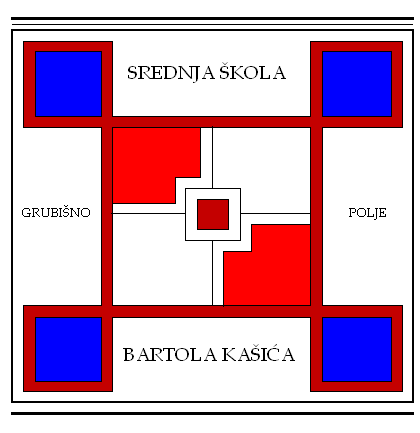 OPĆA GIMNAZIJA,  ELEKTROTEHNIČKA,  INDUSTRIJSKA,  GOSPODARSKA I OBRTNIČKA ŠKOLAUlica Bartola Kašića 1 Grubišno Polje 43 290; pp 40;043/485-040 043/485-126E-mail: ss-b.kasica1@bj.t-com.hr; URL: Http: ss-bkasica-grubisnopolje.skole.hrKURIKULUMSrednje škole Bartola Kašića Grubišno Poljeza školsku godinu 2016./17.Grubišno Polje, 30.rujna 2016.KURIKULUMSREDNJE ŠKOLE BARTOLA KAŠIĆA GRUBIŠNO POLJEZA ŠKOLSKU GODINU 2016./17.UVODNE NAPOMENEZašto imamo školski kurikulum?To je službeni dokument koji odražava imidž naše škole i svojim sadržajem daje okvir kojim pokriva sve djelatnike omogućujući im slobodu u radu.To je temeljni dokument kojim se predviđa način na koji škola namjerava ostvariti nacionalne standarde i odgovoriti na zahtjeve nacionalnog kurikuluma.Kurikulumom se predviđa i određuje:što ćemo raditi,kako ćemo raditi i kako ćemo mjeriti učinke svoga rada da bismo radili još bolje.Cilj: Osmisliti razvojni kurikulum zahvaljujući kojemu će naša škola biti kvalitetnija i konkurentnija od svih drugih škola!Vizija naše škole: Želimo školu u kojoj su svi zadovoljni, motivirani i maksimalno uspješni. Učenici će u našoj školi steći sve potrebne kompetencije za život i iz nje će izaći kao kvalitetne osobe.Za ostvarenje vizije treba postići sljedeće ciljeve:Učenje i poučavanjeŽivotno okružje razreda i školeŠkolsko partnerstvoUpravljanje i pedagoški menadžmentProfesionalni razvoj i usavršavanje osobljaCilj učenja i poučavanja: Svim učenicima omogućiti stjecanje osnovnih znanja i kompetencija potrebnih za dalje školovanje i za život te ih naučiti kako se samostalno uči. Što ćemo raditi?Uvodimo školski standardKako ćemo raditi?Nastavnici će pomoći da se razjasni ono što je učenicima nakon samostalnoga čitanja ostalo nejasno, omogućiti da se postave pitanja, da se diskutira o toj temi, vježba ono što treba izvježbati te da se tema produbljuje ili proširuje ovisno o interesima učenika i da se sustavno razvijanju njihove kompetencije.Što je kompetencija?Kompetencija je spoj znanja, vještina i ponašanja usmjeren na djelotvorno rješavanje problema i obavljanje neke zadaće da bi se ostvario željeni cilj.PODRUČJA KLJUČNIH KOMPETENCIJAKomunikacija na materinjem jezikuKomunikacija na stranom jezikuMatematička pismenost, znanost i tehnologijaDigitalna kompetencijaUčiti kako se učiMeđuljudska, interkulturna i socijalna kompetencijaPoduzetnost i inovativnostGrađanska kompetencijaZNAMO LI PROČITATIZNAČENJE PORUKE?Kod 95% slučajeva učenika s lošim ocjenama iz pojedinih predmeta problem je komunikacijski.Zato što ne razumiju predmetni jezik, ne razumiju objašnjenja, pravila, procedure ili ne razumiju zadatak. Ne znaju čitati ni samostalno učiti.Cilj stvaranja životnog okružja razreda i škole Budući da je dokazano da su radni učinci veći kad su ljudi zadovoljni i kad osjećaju da ono što rade ima smisla, cilj stvaranja životnog okružja u mojoj školi je:Omogućavanje maksimalnog razvoja i učeničkih i učiteljskih potencijala poticanjemmotiviranosti, samopouzdanja, stvaranja pozitivne slike o sebi, svijesti o svojim interesima i mogućnostima te razvijanjem komunikacijskih vještina, vještina dobrih izbora i rješavanja problema.Engleska reprezentacija 10 dana prije kvalifikacija nije imala pojačane treninge na terenu, nego pojačane psihološke pripreme. Njihova je pobjeda rezultat stanja u psihi, a ne u nogama.Cilj školskog partnerstvaBudući da su problemi današnjega čovjeka takvi da za njihovo rješavanje nisu dovoljne individualne snage, nego sinergija suradnika, cilj razvijanja školskoga partnerstva u mojoj školi je:Promijeniti tradicionalnu ulogu učitelja te ostvariti djelotvornu međusobnu suradnju u školi, suradnju s roditeljima i sa zajednicom koja će učenicima pomoći da uče na nove načine.Da bismo ostvarili taj cilj, uvodimo naš školski standard. Na primjer: Zajedno planiramo i organiziramo školske projekte, integrirane dane i terensku nastavu –Gospodarski sajam, Dan škole, Međunarodni dan tjelesne aktivnosti, Kukuruzijada, ali u provođenju toga ne sudjelujemo kao učitelji, nego samo kao promatrači.Prema planu koji smo napravili te aktivnosti osmišljavaju i vode  izabrani ljudi izvan škole koji će učenike dovoditi u nove situacije i omogućiti im životno učenje.Cilj upravljanja i pedagoškog menadžmentaBudući da nema uspješnoga upravljanja i menadžmenta bez: planiranja, dobro postavljenih pravila i raspoređenih zadataka transparentnog praćenja i kontrole rezultata te  sustava motivacija i sankcija,cilj upravljanja i pedagoškoga menadžmenta u mojoj školi je:	Stvoriti organizaciju koja uči i omogućiti kvalitetnu provedbu kurikuluma.Uspješan pedagoški menadžment ne omogućuje samo učinkovit odgovor na probleme, nego je učinkovit i kao prevencija nastanka problema.Cilj profesionalnoga razvoja i usavršavanja osobljaBudući da danas više nije presudno da učitelj bude genijalac u svom području, niti je dovoljno da bude genijalan metodičar, cilj profesionalnoga razvoja i usavršavanja osoblja u mojoj školi je:Omogućiti učiteljima stjecanje novih učiteljskih kompetencija , poglavito temeljenih na psihologiji učenja, pamćenja i ponašanja, komunikacijskim i socijalne vještinama, kreativnosti, te vještinama rješavanja problema.Da bismo ostvarili taj cilj, uvodimo naš školski standard. Na primjer:Najveći prostor za napredovanje vidimo tamo gdje smo već dobri. Omogućit ćemo svakome da bude okvirno upoznat sa svime što mu treba za rad, ali tražit ćemo od njega da bude najbolji samo u onome u čemu može biti najbolji.AKTIVNOSTI KOJE PROIZLAZE IZ OKVIRNOG NACIONALNOG KURIKULUMANacionalni kurikulum koji propisuje:Odgoj i obrazovanje u školi ostvaruje se na temelju nacionalnog kurikuluma, nastavnih planova i programa i školskog kurikuluma.Nacionalni kurikulum utvrđuje vrijednosti, načela, općeobrazovne ciljeve i ciljeve poučavanja, koncepciju učenja i poučavanja, pristupe poučavanju, obrazovne ciljeve po obrazovnim područjima i predmetima definirane ishodima obrazovanja, odnosno kompetencijama te vrednovanje i ocjenjivanje.Nacionalni kurikulum donosi ministar.CILJ
1. Definira temelje rada škole.2.Utvrđuje dugoročni i kratkoročni plan i program škole s izvannastavnim i izvanškolskim aktivnostima, a donesen je na temelju nacionalnog kurikuluma i nastavnog plana i programa.3. Određuje nastavni plan i program izbornih predmeta, izvannastavne i izvanškolske aktivnosti i druge odgojno-obrazovne aktivnosti, programe i projekte prema smjernicama hrvatskog nacionalnog obrazovnog standarda.ZADATCIŠkolskim kurikulum utvrđuju:
– aktivnost, program i/ili projekt
– ciljeve aktivnosti, programa i/ili projekta
– namjenu aktivnosti, programa i/ili projekta
– nositelje aktivnosti, programa i/ili projekta i njihova odgovornost
– način realizacije aktivnosti, programa i/ili projekta
– vremenik aktivnosti, programa i/ili projekta
– detaljan troškovnik aktivnosti, programa i/ili projekta
– način vrednovanja i način korištenja rezultata vrednovanja.NOSITELJI AKTIVNOSTI IZRADEI DONOŠENJA ŠKOLSKOG KURIKULUMAŠkolski kurikulum donosi Školski odbor do 15. rujna tekuće školske godine na prijedlog Nastavničkog vijeća, a za organizaciju i pripremu zadužen je ravnatelj.JAVNOST RADA
Školski kurikulum mora biti dostupan svakom roditelju i učeniku u pisanom obliku.Smatra se da je školski kurikulum dostupan svakom roditelju i učeniku u pisanom obliku, ako je objavljen na mrežnim stranicama škole.SURADNJA NASTAVNIKA Potrebna je stalna međusobna suradnja nastavnog osobljakoje treba stalno pratiti rad i napredovanje učenika.Da bi se ostvarili ciljevi potrebna je suradnja i aktivno sudjelovanje učenika, njegovih roditelja u procesu obrazovanja. Roditelji moraju osigurati učeniku praktičnu nastavu kod najboljih i najnaprednijih majstora kako bi lako mogao usvojiti nove tehnologije i nove tehnološke postupke  u svom zanimanju .U praćenju napredovanja učenika u usvajanju znanja i vještina trebaju aktivno sudjelovati roditelji uz zaduženog nastavnika iz škole.____________________________________________________________________________________________Temeljem članka 28. Zakona o odgoju i obrazovanju u osnovnoj i srednjoj školi (NN 87/08, 86/09, 92/10, 105/10, 90/11, 5/12, 16/12, 86/12, 126/12, 94/13 i 152/14) i članka 27. Statuta Srednje škole Bartola Kašića Grubišno Polje, na prijdelog Nastavničkog vijeća sa sjednice održane dana 29. rujna 2016., Školski odbor na sjednici održanoj 30. rujna 2016. donio je ovaj Kurikulum Srednje škole Bartola Kašića Grubišno Polje za školsku godinu 2016./17.Prijedlog ovoga Kurikuluma razmatran je na:sjednici Nastavničkog vijeća dana 29. rujna 2016.sjednici Vijeća roditelja dana 30. rujna 2016.sjednici Vijeća učenika dana 30. rujna 2016.Kurikulum stupa na snagu danom donošenja te se objavljuje na oglasnoj ploči Škole i mrežnim stranicama Škole.KLASA: 602-03/16-01/04URBROJ: 2127-024-08-16-01Grubišno Polje, 30. rujna 2016. RAVNATELJ:								PREDSJEDNIK ŠO:Jozo MATOŠEVIĆ, prof.						Monika VOJVODIĆ ANDRIČEVIĆ, prof.1. DOPUNSKA, DODATNA, TERENSKA I IZVANUČIONIČKA NASTAVA1. DOPUNSKA, DODATNA, TERENSKA I IZVANUČIONIČKA NASTAVA1. DOPUNSKA, DODATNA, TERENSKA I IZVANUČIONIČKA NASTAVA1. DOPUNSKA, DODATNA, TERENSKA I IZVANUČIONIČKA NASTAVA1. DOPUNSKA, DODATNA, TERENSKA I IZVANUČIONIČKA NASTAVA1. DOPUNSKA, DODATNA, TERENSKA I IZVANUČIONIČKA NASTAVA7771.1. Hrvatski jezik1.1. Hrvatski jezik1.1. Hrvatski jezik1.1. Hrvatski jezik1.1. Hrvatski jezik1.1. Hrvatski jezik7771.2. Matematika1.2. Matematika1.2. Matematika1.2. Matematika1.2. Matematika1.2. Matematika8881.3. Engleski i njemački jezik 1.3. Engleski i njemački jezik 1.3. Engleski i njemački jezik 1.3. Engleski i njemački jezik 1.3. Engleski i njemački jezik 1.3. Engleski i njemački jezik 8,98,98,91.4. Kemija1.4. Kemija1.4. Kemija1.4. Kemija1.4. Kemija1.4. Kemija1010101.5. Odgojna grupa predmeta1.5. Odgojna grupa predmeta1.5. Odgojna grupa predmeta1.5. Odgojna grupa predmeta1.5. Odgojna grupa predmeta1.5. Odgojna grupa predmeta1010101.6. Turizam, ugostiteljstvo i Poljoprivreda, prehrana i veterina1.6. Turizam, ugostiteljstvo i Poljoprivreda, prehrana i veterina1.6. Turizam, ugostiteljstvo i Poljoprivreda, prehrana i veterina1.6. Turizam, ugostiteljstvo i Poljoprivreda, prehrana i veterina1.6. Turizam, ugostiteljstvo i Poljoprivreda, prehrana i veterina1.6. Turizam, ugostiteljstvo i Poljoprivreda, prehrana i veterina1111112.  IZVANNASTAVNE AKTIVNOSTI2.  IZVANNASTAVNE AKTIVNOSTI2.  IZVANNASTAVNE AKTIVNOSTI2.  IZVANNASTAVNE AKTIVNOSTI2.  IZVANNASTAVNE AKTIVNOSTI2.  IZVANNASTAVNE AKTIVNOSTI1414142.1. Aktiv hrvatskog jezika i umjetnosti2.1. Aktiv hrvatskog jezika i umjetnosti2.1. Aktiv hrvatskog jezika i umjetnosti2.1. Aktiv hrvatskog jezika i umjetnosti2.1. Aktiv hrvatskog jezika i umjetnosti2.1. Aktiv hrvatskog jezika i umjetnosti1414142.2. Aktiv stranih jezika2.2. Aktiv stranih jezika2.2. Aktiv stranih jezika2.2. Aktiv stranih jezika2.2. Aktiv stranih jezika2.2. Aktiv stranih jezika1717172.3. Aktiv društveno-humanističke i odgojne grupe predmeta2.3. Aktiv društveno-humanističke i odgojne grupe predmeta2.3. Aktiv društveno-humanističke i odgojne grupe predmeta2.3. Aktiv društveno-humanističke i odgojne grupe predmeta2.3. Aktiv društveno-humanističke i odgojne grupe predmeta2.3. Aktiv društveno-humanističke i odgojne grupe predmeta1919192.4. Aktiv prirodoslovno-matematičke grupe predmeta2.4. Aktiv prirodoslovno-matematičke grupe predmeta2.4. Aktiv prirodoslovno-matematičke grupe predmeta2.4. Aktiv prirodoslovno-matematičke grupe predmeta2.4. Aktiv prirodoslovno-matematičke grupe predmeta2.4. Aktiv prirodoslovno-matematičke grupe predmeta2222222.5. Aktiv elektrotehnike i informatike2.5. Aktiv elektrotehnike i informatike2.5. Aktiv elektrotehnike i informatike2.5. Aktiv elektrotehnike i informatike2.5. Aktiv elektrotehnike i informatike2.5. Aktiv elektrotehnike i informatike2424242.6. Aktiv turizma i ugostiteljstva i Poljoprivrede, prehrane i veterine2.6. Aktiv turizma i ugostiteljstva i Poljoprivrede, prehrane i veterine2.6. Aktiv turizma i ugostiteljstva i Poljoprivrede, prehrane i veterine2.6. Aktiv turizma i ugostiteljstva i Poljoprivrede, prehrane i veterine2.6. Aktiv turizma i ugostiteljstva i Poljoprivrede, prehrane i veterine2.6. Aktiv turizma i ugostiteljstva i Poljoprivrede, prehrane i veterine2626262.7. Aktiv strojarstva, brodogradnje i metalurgije2.7. Aktiv strojarstva, brodogradnje i metalurgije2.7. Aktiv strojarstva, brodogradnje i metalurgije2.7. Aktiv strojarstva, brodogradnje i metalurgije2.7. Aktiv strojarstva, brodogradnje i metalurgije2.7. Aktiv strojarstva, brodogradnje i metalurgije2929293. IZVANŠKOLSKE AKTIVNOSTI3. IZVANŠKOLSKE AKTIVNOSTI3. IZVANŠKOLSKE AKTIVNOSTI3. IZVANŠKOLSKE AKTIVNOSTI3. IZVANŠKOLSKE AKTIVNOSTI3. IZVANŠKOLSKE AKTIVNOSTI3131314. PROJEKTI4. PROJEKTI4. PROJEKTI4. PROJEKTI4. PROJEKTI4. PROJEKTI3434345. IZLETI, EKSKURZIJE I POSJETI5. IZLETI, EKSKURZIJE I POSJETI5. IZLETI, EKSKURZIJE I POSJETI5. IZLETI, EKSKURZIJE I POSJETI5. IZLETI, EKSKURZIJE I POSJETI5. IZLETI, EKSKURZIJE I POSJETI4242421. DOPUNSKA, DODATNA I TERENSKA NASTAVA1. DOPUNSKA, DODATNA I TERENSKA NASTAVA1. DOPUNSKA, DODATNA I TERENSKA NASTAVA1. DOPUNSKA, DODATNA I TERENSKA NASTAVA1. DOPUNSKA, DODATNA I TERENSKA NASTAVA1. DOPUNSKA, DODATNA I TERENSKA NASTAVA1. DOPUNSKA, DODATNA I TERENSKA NASTAVA1. DOPUNSKA, DODATNA I TERENSKA NASTAVA1. DOPUNSKA, DODATNA I TERENSKA NASTAVA1. DOPUNSKA, DODATNA I TERENSKA NASTAVA1. DOPUNSKA, DODATNA I TERENSKA NASTAVA1.1. HRVATSKI JEZIK1.1. HRVATSKI JEZIK1.1. HRVATSKI JEZIK1.1. HRVATSKI JEZIKNAZIV AKTIVNOSTINAZIV AKTIVNOSTINAZIV AKTIVNOSTINAZIV AKTIVNOSTIDopunska nastava - 4. razred četverogodišnje strukovne škole - tehničar za računalstvoDopunska nastava - 4. razred četverogodišnje strukovne škole - tehničar za računalstvoDopunska nastava - 4. razred četverogodišnje strukovne škole - tehničar za računalstvoDopunska nastava - 4. razred četverogodišnje strukovne škole - tehničar za računalstvoDopunska nastava - 4. razred četverogodišnje strukovne škole - tehničar za računalstvoCILJ AKTIVNOSTICILJ AKTIVNOSTICILJ AKTIVNOSTICILJ AKTIVNOSTIUčenici će: 1.  analizirati i komentirati katalog državne mature2.  upotrijebiti naučeno znanje o pisanju eseja na novim primjerima3.  predlagati mjere poboljšanja pisanja eseja4.  analizirati i usporediti uspjeh učenika na prijašnjim državnim maturama5.  ponoviti i prisjetiti se gradiva 1., 2. i 3. Razreda6.   riješiti i samovrjednovati testove državne matureUčenici će: 1.  analizirati i komentirati katalog državne mature2.  upotrijebiti naučeno znanje o pisanju eseja na novim primjerima3.  predlagati mjere poboljšanja pisanja eseja4.  analizirati i usporediti uspjeh učenika na prijašnjim državnim maturama5.  ponoviti i prisjetiti se gradiva 1., 2. i 3. Razreda6.   riješiti i samovrjednovati testove državne matureUčenici će: 1.  analizirati i komentirati katalog državne mature2.  upotrijebiti naučeno znanje o pisanju eseja na novim primjerima3.  predlagati mjere poboljšanja pisanja eseja4.  analizirati i usporediti uspjeh učenika na prijašnjim državnim maturama5.  ponoviti i prisjetiti se gradiva 1., 2. i 3. Razreda6.   riješiti i samovrjednovati testove državne matureUčenici će: 1.  analizirati i komentirati katalog državne mature2.  upotrijebiti naučeno znanje o pisanju eseja na novim primjerima3.  predlagati mjere poboljšanja pisanja eseja4.  analizirati i usporediti uspjeh učenika na prijašnjim državnim maturama5.  ponoviti i prisjetiti se gradiva 1., 2. i 3. Razreda6.   riješiti i samovrjednovati testove državne matureUčenici će: 1.  analizirati i komentirati katalog državne mature2.  upotrijebiti naučeno znanje o pisanju eseja na novim primjerima3.  predlagati mjere poboljšanja pisanja eseja4.  analizirati i usporediti uspjeh učenika na prijašnjim državnim maturama5.  ponoviti i prisjetiti se gradiva 1., 2. i 3. Razreda6.   riješiti i samovrjednovati testove državne matureNAMJENA AKTIVNOSTINAMJENA AKTIVNOSTINAMJENA AKTIVNOSTINAMJENA AKTIVNOSTIUočiti razliku sadržaja plana i programa tehničara za računalstvo i kataloga za državnu maturu te pripremiti učenike za polaganje državne mature.Uočiti razliku sadržaja plana i programa tehničara za računalstvo i kataloga za državnu maturu te pripremiti učenike za polaganje državne mature.Uočiti razliku sadržaja plana i programa tehničara za računalstvo i kataloga za državnu maturu te pripremiti učenike za polaganje državne mature.Uočiti razliku sadržaja plana i programa tehničara za računalstvo i kataloga za državnu maturu te pripremiti učenike za polaganje državne mature.Uočiti razliku sadržaja plana i programa tehničara za računalstvo i kataloga za državnu maturu te pripremiti učenike za polaganje državne mature.NOSITELJINOSITELJINOSITELJINOSITELJIProfesorica Sandra Tuček i učenici koji pohađaju dopunsku nastavu.Profesorica Sandra Tuček i učenici koji pohađaju dopunsku nastavu.Profesorica Sandra Tuček i učenici koji pohađaju dopunsku nastavu.Profesorica Sandra Tuček i učenici koji pohađaju dopunsku nastavu.Profesorica Sandra Tuček i učenici koji pohađaju dopunsku nastavu.NAČIN REALIZACIJENAČIN REALIZACIJENAČIN REALIZACIJENAČIN REALIZACIJEUčenici će predviđeno realizirati na satima dopunske nastave kroz prisjećanje, povezivanje i rješavanje prijašnjih testova državne mature te pisanje eseja.Učenici će predviđeno realizirati na satima dopunske nastave kroz prisjećanje, povezivanje i rješavanje prijašnjih testova državne mature te pisanje eseja.Učenici će predviđeno realizirati na satima dopunske nastave kroz prisjećanje, povezivanje i rješavanje prijašnjih testova državne mature te pisanje eseja.Učenici će predviđeno realizirati na satima dopunske nastave kroz prisjećanje, povezivanje i rješavanje prijašnjih testova državne mature te pisanje eseja.Učenici će predviđeno realizirati na satima dopunske nastave kroz prisjećanje, povezivanje i rješavanje prijašnjih testova državne mature te pisanje eseja.VREMENIK AKTIVNOSTIVREMENIK AKTIVNOSTIVREMENIK AKTIVNOSTIVREMENIK AKTIVNOSTITijekom nastavne godine 2016./2017.Tijekom nastavne godine 2016./2017.Tijekom nastavne godine 2016./2017.Tijekom nastavne godine 2016./2017.Tijekom nastavne godine 2016./2017.TROŠKOVNIK AKTIVNOSTITROŠKOVNIK AKTIVNOSTITROŠKOVNIK AKTIVNOSTITROŠKOVNIK AKTIVNOSTIPotrebni materijal učenici će koristiti iz školskih resursa u dogovoru s ravnateljem Škole.Potrebni materijal učenici će koristiti iz školskih resursa u dogovoru s ravnateljem Škole.Potrebni materijal učenici će koristiti iz školskih resursa u dogovoru s ravnateljem Škole.Potrebni materijal učenici će koristiti iz školskih resursa u dogovoru s ravnateljem Škole.Potrebni materijal učenici će koristiti iz školskih resursa u dogovoru s ravnateljem Škole.NAČIN VRJEDNOVANJA AKTIVNOSTI I KORIŠTENJA REZULTATA VRJEDNOVANJANAČIN VRJEDNOVANJA AKTIVNOSTI I KORIŠTENJA REZULTATA VRJEDNOVANJANAČIN VRJEDNOVANJA AKTIVNOSTI I KORIŠTENJA REZULTATA VRJEDNOVANJANAČIN VRJEDNOVANJA AKTIVNOSTI I KORIŠTENJA REZULTATA VRJEDNOVANJAAnketa, ocjene, evaluacijski listići.Anketa, ocjene, evaluacijski listići.Anketa, ocjene, evaluacijski listići.Anketa, ocjene, evaluacijski listići.Anketa, ocjene, evaluacijski listići.NAZIV AKTIVNOSTINAZIV AKTIVNOSTINAZIV AKTIVNOSTINAZIV AKTIVNOSTIDopunska nastava - 4. razred opće gimnazijeDopunska nastava - 4. razred opće gimnazijeDopunska nastava - 4. razred opće gimnazijeDopunska nastava - 4. razred opće gimnazijeDopunska nastava - 4. razred opće gimnazijeCILJ AKTIVNOSTICILJ AKTIVNOSTICILJ AKTIVNOSTICILJ AKTIVNOSTIUčenici će: Učenici će: Učenici će: Učenici će: Učenici će: CILJ AKTIVNOSTICILJ AKTIVNOSTICILJ AKTIVNOSTICILJ AKTIVNOSTI1. analizirati i komentirati katalog državne mature1. analizirati i komentirati katalog državne mature1. analizirati i komentirati katalog državne mature1. analizirati i komentirati katalog državne mature1. analizirati i komentirati katalog državne matureCILJ AKTIVNOSTICILJ AKTIVNOSTICILJ AKTIVNOSTICILJ AKTIVNOSTI2. upotrijebiti naučeno znanje o pisanju eseja na novim primjerima2. upotrijebiti naučeno znanje o pisanju eseja na novim primjerima2. upotrijebiti naučeno znanje o pisanju eseja na novim primjerima2. upotrijebiti naučeno znanje o pisanju eseja na novim primjerima2. upotrijebiti naučeno znanje o pisanju eseja na novim primjerimaCILJ AKTIVNOSTICILJ AKTIVNOSTICILJ AKTIVNOSTICILJ AKTIVNOSTI3. predlagati mjere poboljšanja pisanja eseja3. predlagati mjere poboljšanja pisanja eseja3. predlagati mjere poboljšanja pisanja eseja3. predlagati mjere poboljšanja pisanja eseja3. predlagati mjere poboljšanja pisanja esejaCILJ AKTIVNOSTICILJ AKTIVNOSTICILJ AKTIVNOSTICILJ AKTIVNOSTI4. analizirati i usporediti uspjeh učenika na prijašnjim državnim maturama4. analizirati i usporediti uspjeh učenika na prijašnjim državnim maturama4. analizirati i usporediti uspjeh učenika na prijašnjim državnim maturama4. analizirati i usporediti uspjeh učenika na prijašnjim državnim maturama4. analizirati i usporediti uspjeh učenika na prijašnjim državnim maturamaCILJ AKTIVNOSTICILJ AKTIVNOSTICILJ AKTIVNOSTICILJ AKTIVNOSTI5. ponoviti i prisjetiti se gradiva 1., 2. i 3. razreda5. ponoviti i prisjetiti se gradiva 1., 2. i 3. razreda5. ponoviti i prisjetiti se gradiva 1., 2. i 3. razreda5. ponoviti i prisjetiti se gradiva 1., 2. i 3. razreda5. ponoviti i prisjetiti se gradiva 1., 2. i 3. razredaCILJ AKTIVNOSTICILJ AKTIVNOSTICILJ AKTIVNOSTICILJ AKTIVNOSTI6. riješiti i samovrjednovati testove državne mature6. riješiti i samovrjednovati testove državne mature6. riješiti i samovrjednovati testove državne mature6. riješiti i samovrjednovati testove državne mature6. riješiti i samovrjednovati testove državne matureNAMJENA AKTIVNOSTINAMJENA AKTIVNOSTINAMJENA AKTIVNOSTINAMJENA AKTIVNOSTIPripremiti učenike za polaganje ispita državne maturePripremiti učenike za polaganje ispita državne maturePripremiti učenike za polaganje ispita državne maturePripremiti učenike za polaganje ispita državne maturePripremiti učenike za polaganje ispita državne matureNOSITELJINOSITELJINOSITELJINOSITELJIProfesorica Željka Žarković i učenici koji pohađaju dopunsku nastavu.Profesorica Željka Žarković i učenici koji pohađaju dopunsku nastavu.Profesorica Željka Žarković i učenici koji pohađaju dopunsku nastavu.Profesorica Željka Žarković i učenici koji pohađaju dopunsku nastavu.Profesorica Željka Žarković i učenici koji pohađaju dopunsku nastavu.NAČIN REALIZACIJENAČIN REALIZACIJENAČIN REALIZACIJENAČIN REALIZACIJEUčenici će predviđeno realizirati na satima dopunske nastave kroz prisjećanje, povezivanje i rješavanje prijašnjih testova državne mature te pisanje eseja.Učenici će predviđeno realizirati na satima dopunske nastave kroz prisjećanje, povezivanje i rješavanje prijašnjih testova državne mature te pisanje eseja.Učenici će predviđeno realizirati na satima dopunske nastave kroz prisjećanje, povezivanje i rješavanje prijašnjih testova državne mature te pisanje eseja.Učenici će predviđeno realizirati na satima dopunske nastave kroz prisjećanje, povezivanje i rješavanje prijašnjih testova državne mature te pisanje eseja.Učenici će predviđeno realizirati na satima dopunske nastave kroz prisjećanje, povezivanje i rješavanje prijašnjih testova državne mature te pisanje eseja.VREMENIK AKTIVNOSTIVREMENIK AKTIVNOSTIVREMENIK AKTIVNOSTIVREMENIK AKTIVNOSTITijekom nastavne godine 2016./2017.Tijekom nastavne godine 2016./2017.Tijekom nastavne godine 2016./2017.Tijekom nastavne godine 2016./2017.Tijekom nastavne godine 2016./2017.TROŠKOVNIK AKTIVNOSTITROŠKOVNIK AKTIVNOSTITROŠKOVNIK AKTIVNOSTITROŠKOVNIK AKTIVNOSTIPotrebni materijal učenici će koristiti iz školskih resursa u dogovoru s ravnateljem Škole.Potrebni materijal učenici će koristiti iz školskih resursa u dogovoru s ravnateljem Škole.Potrebni materijal učenici će koristiti iz školskih resursa u dogovoru s ravnateljem Škole.Potrebni materijal učenici će koristiti iz školskih resursa u dogovoru s ravnateljem Škole.Potrebni materijal učenici će koristiti iz školskih resursa u dogovoru s ravnateljem Škole.NAČIN VRJEDNOVANJA AKTIVNOSTI I KORIŠTENJA REZULTATA VRJEDNOVANJANAČIN VRJEDNOVANJA AKTIVNOSTI I KORIŠTENJA REZULTATA VRJEDNOVANJANAČIN VRJEDNOVANJA AKTIVNOSTI I KORIŠTENJA REZULTATA VRJEDNOVANJANAČIN VRJEDNOVANJA AKTIVNOSTI I KORIŠTENJA REZULTATA VRJEDNOVANJAAnketa, ocjene, evaluacijski listići.Anketa, ocjene, evaluacijski listići.Anketa, ocjene, evaluacijski listići.Anketa, ocjene, evaluacijski listići.Anketa, ocjene, evaluacijski listići.1.2. MATEMATIKA1.2. MATEMATIKA1.2. MATEMATIKA1.2. MATEMATIKANAZIV AKTIVNOSTINAZIV AKTIVNOSTINAZIV AKTIVNOSTINAZIV AKTIVNOSTIDopunska nastava 4.razred strukovne škole-tehničar za računalstvoDopunska nastava 4.razred strukovne škole-tehničar za računalstvoDopunska nastava 4.razred strukovne škole-tehničar za računalstvoDopunska nastava 4.razred strukovne škole-tehničar za računalstvoDopunska nastava 4.razred strukovne škole-tehničar za računalstvoCILJ AKTIVNOSTICILJ AKTIVNOSTICILJ AKTIVNOSTICILJ AKTIVNOSTIUčenici će:Učenici će:Učenici će:Učenici će:Učenici će:CILJ AKTIVNOSTICILJ AKTIVNOSTICILJ AKTIVNOSTICILJ AKTIVNOSTIupoznati se te raspraviti o državnoj maturi, pravilima, sadržajem i obujmom ispita; upoznati se te raspraviti o državnoj maturi, pravilima, sadržajem i obujmom ispita; upoznati se te raspraviti o državnoj maturi, pravilima, sadržajem i obujmom ispita; upoznati se te raspraviti o državnoj maturi, pravilima, sadržajem i obujmom ispita; upoznati se te raspraviti o državnoj maturi, pravilima, sadržajem i obujmom ispita; CILJ AKTIVNOSTICILJ AKTIVNOSTICILJ AKTIVNOSTICILJ AKTIVNOSTIprisjetiti se ranije usvojenih sadržaja koje će primijeniti na državnoj maturi;prisjetiti se ranije usvojenih sadržaja koje će primijeniti na državnoj maturi;prisjetiti se ranije usvojenih sadržaja koje će primijeniti na državnoj maturi;prisjetiti se ranije usvojenih sadržaja koje će primijeniti na državnoj maturi;prisjetiti se ranije usvojenih sadržaja koje će primijeniti na državnoj maturi;CILJ AKTIVNOSTICILJ AKTIVNOSTICILJ AKTIVNOSTICILJ AKTIVNOSTInadopuniti temeljno obrazovanje sadržajima potrebnim za polaganje ispita državne mature:nadopuniti temeljno obrazovanje sadržajima potrebnim za polaganje ispita državne mature:nadopuniti temeljno obrazovanje sadržajima potrebnim za polaganje ispita državne mature:nadopuniti temeljno obrazovanje sadržajima potrebnim za polaganje ispita državne mature:nadopuniti temeljno obrazovanje sadržajima potrebnim za polaganje ispita državne mature:CILJ AKTIVNOSTICILJ AKTIVNOSTICILJ AKTIVNOSTICILJ AKTIVNOSTIusporediti rezultate državne mature s ostalim školama u Županiji s ciljem samovrednovanjausporediti rezultate državne mature s ostalim školama u Županiji s ciljem samovrednovanjausporediti rezultate državne mature s ostalim školama u Županiji s ciljem samovrednovanjausporediti rezultate državne mature s ostalim školama u Županiji s ciljem samovrednovanjausporediti rezultate državne mature s ostalim školama u Županiji s ciljem samovrednovanjaNAMJENA AKTIVNOSTINAMJENA AKTIVNOSTINAMJENA AKTIVNOSTINAMJENA AKTIVNOSTIPriprema za državnu maturuPriprema za državnu maturuPriprema za državnu maturuPriprema za državnu maturuPriprema za državnu maturuNOSITELJINOSITELJINOSITELJINOSITELJIDalibor Lacina, prof.matematike te učenici 4.razreda programa tehničar za računalstvoDalibor Lacina, prof.matematike te učenici 4.razreda programa tehničar za računalstvoDalibor Lacina, prof.matematike te učenici 4.razreda programa tehničar za računalstvoDalibor Lacina, prof.matematike te učenici 4.razreda programa tehničar za računalstvoDalibor Lacina, prof.matematike te učenici 4.razreda programa tehničar za računalstvoNAČIN REALIZACIJENAČIN REALIZACIJENAČIN REALIZACIJENAČIN REALIZACIJE1 sat tjedno / 32 sata tijekom nastavne godine1 sat tjedno / 32 sata tijekom nastavne godine1 sat tjedno / 32 sata tijekom nastavne godine1 sat tjedno / 32 sata tijekom nastavne godine1 sat tjedno / 32 sata tijekom nastavne godineVREMENIK AKTIVNOSTIVREMENIK AKTIVNOSTIVREMENIK AKTIVNOSTIVREMENIK AKTIVNOSTITijekom nastavne godine 2016./2017.Tijekom nastavne godine 2016./2017.Tijekom nastavne godine 2016./2017.Tijekom nastavne godine 2016./2017.Tijekom nastavne godine 2016./2017.TROŠKOVNIK AKTIVNOSTITROŠKOVNIK AKTIVNOSTITROŠKOVNIK AKTIVNOSTITROŠKOVNIK AKTIVNOSTINema troškovaNema troškovaNema troškovaNema troškovaNema troškovaNAČIN VRJEDNOVANJA AKTIVNOSTI I KORIŠTENJA REZULTATA VRJEDNOVANJANAČIN VRJEDNOVANJA AKTIVNOSTI I KORIŠTENJA REZULTATA VRJEDNOVANJANAČIN VRJEDNOVANJA AKTIVNOSTI I KORIŠTENJA REZULTATA VRJEDNOVANJANAČIN VRJEDNOVANJA AKTIVNOSTI I KORIŠTENJA REZULTATA VRJEDNOVANJAOcjene, rezultati državne matureOcjene, rezultati državne matureOcjene, rezultati državne matureOcjene, rezultati državne matureOcjene, rezultati državne matureNAZIV AKTIVNOSTINAZIV AKTIVNOSTINAZIV AKTIVNOSTINAZIV AKTIVNOSTIDopunska nastava-4.razred opće gimnazijeDopunska nastava-4.razred opće gimnazijeDopunska nastava-4.razred opće gimnazijeDopunska nastava-4.razred opće gimnazijeDopunska nastava-4.razred opće gimnazijeCILJ AKTIVNOSTICILJ AKTIVNOSTICILJ AKTIVNOSTICILJ AKTIVNOSTIUčenici će:Učenici će:Učenici će:Učenici će:Učenici će:CILJ AKTIVNOSTICILJ AKTIVNOSTICILJ AKTIVNOSTICILJ AKTIVNOSTIupoznati se te raspraviti o državnoj maturi, pravilima, sadržajem i obujmom ispita;upoznati se te raspraviti o državnoj maturi, pravilima, sadržajem i obujmom ispita;upoznati se te raspraviti o državnoj maturi, pravilima, sadržajem i obujmom ispita;upoznati se te raspraviti o državnoj maturi, pravilima, sadržajem i obujmom ispita;upoznati se te raspraviti o državnoj maturi, pravilima, sadržajem i obujmom ispita;CILJ AKTIVNOSTICILJ AKTIVNOSTICILJ AKTIVNOSTICILJ AKTIVNOSTIprisjetiti se ranije usvojenih sadržaja koje će primijeniti na državnoj maturi;prisjetiti se ranije usvojenih sadržaja koje će primijeniti na državnoj maturi;prisjetiti se ranije usvojenih sadržaja koje će primijeniti na državnoj maturi;prisjetiti se ranije usvojenih sadržaja koje će primijeniti na državnoj maturi;prisjetiti se ranije usvojenih sadržaja koje će primijeniti na državnoj maturi;CILJ AKTIVNOSTICILJ AKTIVNOSTICILJ AKTIVNOSTICILJ AKTIVNOSTInadopuniti temeljno obrazovanje sadržajima potrebnim za polaganje ispita državne mature; nadopuniti temeljno obrazovanje sadržajima potrebnim za polaganje ispita državne mature; nadopuniti temeljno obrazovanje sadržajima potrebnim za polaganje ispita državne mature; nadopuniti temeljno obrazovanje sadržajima potrebnim za polaganje ispita državne mature; nadopuniti temeljno obrazovanje sadržajima potrebnim za polaganje ispita državne mature; CILJ AKTIVNOSTICILJ AKTIVNOSTICILJ AKTIVNOSTICILJ AKTIVNOSTIusporediti rezultate državne mature s ostalim školama u Županiji s ciljem samovrednovanja.usporediti rezultate državne mature s ostalim školama u Županiji s ciljem samovrednovanja.usporediti rezultate državne mature s ostalim školama u Županiji s ciljem samovrednovanja.usporediti rezultate državne mature s ostalim školama u Županiji s ciljem samovrednovanja.usporediti rezultate državne mature s ostalim školama u Županiji s ciljem samovrednovanja.NAMJENA AKTIVNOSTINAMJENA AKTIVNOSTINAMJENA AKTIVNOSTINAMJENA AKTIVNOSTIPriprema za državnu maturuPriprema za državnu maturuPriprema za državnu maturuPriprema za državnu maturuPriprema za državnu maturuNOSITELJINOSITELJINOSITELJINOSITELJIBlaženka Orct, prof.matematike - savjetnicaBlaženka Orct, prof.matematike - savjetnicaBlaženka Orct, prof.matematike - savjetnicaBlaženka Orct, prof.matematike - savjetnicaBlaženka Orct, prof.matematike - savjetnicaNAČIN REALIZACIJENAČIN REALIZACIJENAČIN REALIZACIJENAČIN REALIZACIJE1 sat tjedno / 32 sata tijekom nastavne godine1 sat tjedno / 32 sata tijekom nastavne godine1 sat tjedno / 32 sata tijekom nastavne godine1 sat tjedno / 32 sata tijekom nastavne godine1 sat tjedno / 32 sata tijekom nastavne godineVREMENIK AKTIVNOSTIVREMENIK AKTIVNOSTIVREMENIK AKTIVNOSTIVREMENIK AKTIVNOSTITijekom nastavne godine 2016./2017.Tijekom nastavne godine 2016./2017.Tijekom nastavne godine 2016./2017.Tijekom nastavne godine 2016./2017.Tijekom nastavne godine 2016./2017.TROŠKOVNIK AKTIVNOSTITROŠKOVNIK AKTIVNOSTITROŠKOVNIK AKTIVNOSTITROŠKOVNIK AKTIVNOSTINema troškovaNema troškovaNema troškovaNema troškovaNema troškovaNAČIN VRJEDNOVANJA AKTIVNOSTI I KORIŠTENJA REZULTATA VRJEDNOVANJANAČIN VRJEDNOVANJA AKTIVNOSTI I KORIŠTENJA REZULTATA VRJEDNOVANJANAČIN VRJEDNOVANJA AKTIVNOSTI I KORIŠTENJA REZULTATA VRJEDNOVANJANAČIN VRJEDNOVANJA AKTIVNOSTI I KORIŠTENJA REZULTATA VRJEDNOVANJAOcjene, rezultati državne matureOcjene, rezultati državne matureOcjene, rezultati državne matureOcjene, rezultati državne matureOcjene, rezultati državne mature1.3. ENGLESKI I NJEMAČKI JEZIK1.3. ENGLESKI I NJEMAČKI JEZIK1.3. ENGLESKI I NJEMAČKI JEZIK1.3. ENGLESKI I NJEMAČKI JEZIK1.3. ENGLESKI I NJEMAČKI JEZIK1.3. ENGLESKI I NJEMAČKI JEZIK1.3. ENGLESKI I NJEMAČKI JEZIK1.3. ENGLESKI I NJEMAČKI JEZIK1.3. ENGLESKI I NJEMAČKI JEZIK1.3. ENGLESKI I NJEMAČKI JEZIK1.3. ENGLESKI I NJEMAČKI JEZIKNAZIV AKTIVNOSTINAZIV AKTIVNOSTINAZIV AKTIVNOSTINAZIV AKTIVNOSTIDopunska nastava: Njemački jezik za 4. razred; Tehničari za računalstvo  / Opća gimnazija;Dopunska nastava: Njemački jezik za 4. razred; Tehničari za računalstvo  / Opća gimnazija;Dopunska nastava: Njemački jezik za 4. razred; Tehničari za računalstvo  / Opća gimnazija;Dopunska nastava: Njemački jezik za 4. razred; Tehničari za računalstvo  / Opća gimnazija;Dopunska nastava: Njemački jezik za 4. razred; Tehničari za računalstvo  / Opća gimnazija;CILJ AKTIVNOSTICILJ AKTIVNOSTICILJ AKTIVNOSTICILJ AKTIVNOSTIUčenici će:Učenici će:Učenici će:Učenici će:Učenici će:CILJ AKTIVNOSTICILJ AKTIVNOSTICILJ AKTIVNOSTICILJ AKTIVNOSTIdružiti se, uvažavati i prihvaćati tuđe mišljenjedružiti se, uvažavati i prihvaćati tuđe mišljenjedružiti se, uvažavati i prihvaćati tuđe mišljenjedružiti se, uvažavati i prihvaćati tuđe mišljenjedružiti se, uvažavati i prihvaćati tuđe mišljenjeCILJ AKTIVNOSTICILJ AKTIVNOSTICILJ AKTIVNOSTICILJ AKTIVNOSTIosposobiti se za samostalnu pismenu komunikaciju  u osnovnim različitim situacijama svakodnevnog života, te se pripremiti za uspješno savladavanje državne matureosposobiti se za samostalnu pismenu komunikaciju  u osnovnim različitim situacijama svakodnevnog života, te se pripremiti za uspješno savladavanje državne matureosposobiti se za samostalnu pismenu komunikaciju  u osnovnim različitim situacijama svakodnevnog života, te se pripremiti za uspješno savladavanje državne matureosposobiti se za samostalnu pismenu komunikaciju  u osnovnim različitim situacijama svakodnevnog života, te se pripremiti za uspješno savladavanje državne matureosposobiti se za samostalnu pismenu komunikaciju  u osnovnim različitim situacijama svakodnevnog života, te se pripremiti za uspješno savladavanje državne matureCILJ AKTIVNOSTICILJ AKTIVNOSTICILJ AKTIVNOSTICILJ AKTIVNOSTIosposobiti se za razumijevanje izgovorenih sadržaja u standardnoj i suvremenoj inačici jezika osposobiti se za razumijevanje izgovorenih sadržaja u standardnoj i suvremenoj inačici jezika osposobiti se za razumijevanje izgovorenih sadržaja u standardnoj i suvremenoj inačici jezika osposobiti se za razumijevanje izgovorenih sadržaja u standardnoj i suvremenoj inačici jezika osposobiti se za razumijevanje izgovorenih sadržaja u standardnoj i suvremenoj inačici jezika CILJ AKTIVNOSTICILJ AKTIVNOSTICILJ AKTIVNOSTICILJ AKTIVNOSTIosposobiti se za primjenu izvora znanja na stranom jeziku na pismenom ispitu državne mature radi daljnje izobrazbe i usavršavanja  osposobiti se za primjenu izvora znanja na stranom jeziku na pismenom ispitu državne mature radi daljnje izobrazbe i usavršavanja  osposobiti se za primjenu izvora znanja na stranom jeziku na pismenom ispitu državne mature radi daljnje izobrazbe i usavršavanja  osposobiti se za primjenu izvora znanja na stranom jeziku na pismenom ispitu državne mature radi daljnje izobrazbe i usavršavanja  osposobiti se za primjenu izvora znanja na stranom jeziku na pismenom ispitu državne mature radi daljnje izobrazbe i usavršavanja  NAMJENA AKTIVNOSTINAMJENA AKTIVNOSTINAMJENA AKTIVNOSTINAMJENA AKTIVNOSTIAktivnost  je namijenjena tehnčarima za računalstvo te općoj gimnaziji, a provodi se jedan sat tjedno za opću gimnaziju i jedan sat tjedno za tehničare za računalstvo. Aktivnost  je namijenjena tehnčarima za računalstvo te općoj gimnaziji, a provodi se jedan sat tjedno za opću gimnaziju i jedan sat tjedno za tehničare za računalstvo. Aktivnost  je namijenjena tehnčarima za računalstvo te općoj gimnaziji, a provodi se jedan sat tjedno za opću gimnaziju i jedan sat tjedno za tehničare za računalstvo. Aktivnost  je namijenjena tehnčarima za računalstvo te općoj gimnaziji, a provodi se jedan sat tjedno za opću gimnaziju i jedan sat tjedno za tehničare za računalstvo. Aktivnost  je namijenjena tehnčarima za računalstvo te općoj gimnaziji, a provodi se jedan sat tjedno za opću gimnaziju i jedan sat tjedno za tehničare za računalstvo. NOSITELJINOSITELJINOSITELJINOSITELJINastavnica Vanja Rajsz s učenicima.Nastavnica Vanja Rajsz s učenicima.Nastavnica Vanja Rajsz s učenicima.Nastavnica Vanja Rajsz s učenicima.Nastavnica Vanja Rajsz s učenicima.NAČIN REALIZACIJENAČIN REALIZACIJENAČIN REALIZACIJENAČIN REALIZACIJEUčenici će aktivnost provoditi u sklopu redovite školske satnice. Učenici će aktivnost provoditi u sklopu redovite školske satnice. Učenici će aktivnost provoditi u sklopu redovite školske satnice. Učenici će aktivnost provoditi u sklopu redovite školske satnice. Učenici će aktivnost provoditi u sklopu redovite školske satnice. VREMENIK AKTIVNOSTIVREMENIK AKTIVNOSTIVREMENIK AKTIVNOSTIVREMENIK AKTIVNOSTITijekom nastavne godine 2016./2017.Tijekom nastavne godine 2016./2017.Tijekom nastavne godine 2016./2017.Tijekom nastavne godine 2016./2017.Tijekom nastavne godine 2016./2017.TROŠKOVNIK AKTIVNOSTITROŠKOVNIK AKTIVNOSTITROŠKOVNIK AKTIVNOSTITROŠKOVNIK AKTIVNOSTIPotrebni materijal učenici će koristiti iz školskih resursa u dogovoru s ravnateljem Škole.Potrebni materijal učenici će koristiti iz školskih resursa u dogovoru s ravnateljem Škole.Potrebni materijal učenici će koristiti iz školskih resursa u dogovoru s ravnateljem Škole.Potrebni materijal učenici će koristiti iz školskih resursa u dogovoru s ravnateljem Škole.Potrebni materijal učenici će koristiti iz školskih resursa u dogovoru s ravnateljem Škole.NAČIN VRJEDNOVANJA AKTIVNOSTI I KORIŠTENJA REZULTATA VRJEDNOVANJANAČIN VRJEDNOVANJA AKTIVNOSTI I KORIŠTENJA REZULTATA VRJEDNOVANJANAČIN VRJEDNOVANJA AKTIVNOSTI I KORIŠTENJA REZULTATA VRJEDNOVANJANAČIN VRJEDNOVANJA AKTIVNOSTI I KORIŠTENJA REZULTATA VRJEDNOVANJAAnketa, evaluacijski listići.Anketa, evaluacijski listići.Anketa, evaluacijski listići.Anketa, evaluacijski listići.Anketa, evaluacijski listići.NAZIV AKTIVNOSTINAZIV AKTIVNOSTINAZIV AKTIVNOSTINAZIV AKTIVNOSTIEngleski jezik - Dodatna nastava za 1. razred programa Opća gimnazija Engleski jezik - Dodatna nastava za 1. razred programa Opća gimnazija Engleski jezik - Dodatna nastava za 1. razred programa Opća gimnazija Engleski jezik - Dodatna nastava za 1. razred programa Opća gimnazija Engleski jezik - Dodatna nastava za 1. razred programa Opća gimnazija CILJ AKTIVNOSTICILJ AKTIVNOSTICILJ AKTIVNOSTICILJ AKTIVNOSTIproširivanje sadržaja redovne nastaverazvijanje usmenog i pismenog izražavanja na engleskom jezikubuđenje interesa za čitanje na stranom jezikurazvijanje vještina i sposobnosti gramatičkog mišljenja, te usmenog i pismenog komuniciranjaproširivanje sadržaja redovne nastaverazvijanje usmenog i pismenog izražavanja na engleskom jezikubuđenje interesa za čitanje na stranom jezikurazvijanje vještina i sposobnosti gramatičkog mišljenja, te usmenog i pismenog komuniciranjaproširivanje sadržaja redovne nastaverazvijanje usmenog i pismenog izražavanja na engleskom jezikubuđenje interesa za čitanje na stranom jezikurazvijanje vještina i sposobnosti gramatičkog mišljenja, te usmenog i pismenog komuniciranjaproširivanje sadržaja redovne nastaverazvijanje usmenog i pismenog izražavanja na engleskom jezikubuđenje interesa za čitanje na stranom jezikurazvijanje vještina i sposobnosti gramatičkog mišljenja, te usmenog i pismenog komuniciranjaproširivanje sadržaja redovne nastaverazvijanje usmenog i pismenog izražavanja na engleskom jezikubuđenje interesa za čitanje na stranom jezikurazvijanje vještina i sposobnosti gramatičkog mišljenja, te usmenog i pismenog komuniciranjaNAMJENA AKTIVNOSTINAMJENA AKTIVNOSTINAMJENA AKTIVNOSTINAMJENA AKTIVNOSTIDodatna nastava iz engleskog jezika namijenjena je učenicima 1.razreda opće gimnazije (1 sat tjedno, 35 sati godišnje) zainteresiranima za proširivanjem svog znanja iz područja engleskog jezika, književnosti i kulture.Dodatna nastava iz engleskog jezika namijenjena je učenicima 1.razreda opće gimnazije (1 sat tjedno, 35 sati godišnje) zainteresiranima za proširivanjem svog znanja iz područja engleskog jezika, književnosti i kulture.Dodatna nastava iz engleskog jezika namijenjena je učenicima 1.razreda opće gimnazije (1 sat tjedno, 35 sati godišnje) zainteresiranima za proširivanjem svog znanja iz područja engleskog jezika, književnosti i kulture.Dodatna nastava iz engleskog jezika namijenjena je učenicima 1.razreda opće gimnazije (1 sat tjedno, 35 sati godišnje) zainteresiranima za proširivanjem svog znanja iz područja engleskog jezika, književnosti i kulture.Dodatna nastava iz engleskog jezika namijenjena je učenicima 1.razreda opće gimnazije (1 sat tjedno, 35 sati godišnje) zainteresiranima za proširivanjem svog znanja iz područja engleskog jezika, književnosti i kulture.NOSITELJINOSITELJINOSITELJINOSITELJIProfesorica  Ivana Grginović s učenicimaProfesorica  Ivana Grginović s učenicimaProfesorica  Ivana Grginović s učenicimaProfesorica  Ivana Grginović s učenicimaProfesorica  Ivana Grginović s učenicimaNAČIN REALIZACIJENAČIN REALIZACIJENAČIN REALIZACIJENAČIN REALIZACIJEUčenici će aktivnost provoditi u sklopu redovite školske satnice Učenici će aktivnost provoditi u sklopu redovite školske satnice Učenici će aktivnost provoditi u sklopu redovite školske satnice Učenici će aktivnost provoditi u sklopu redovite školske satnice Učenici će aktivnost provoditi u sklopu redovite školske satnice VREMENIK AKTIVNOSTIVREMENIK AKTIVNOSTIVREMENIK AKTIVNOSTIVREMENIK AKTIVNOSTITijekom nastavne godine 2016./2017.Tijekom nastavne godine 2016./2017.Tijekom nastavne godine 2016./2017.Tijekom nastavne godine 2016./2017.Tijekom nastavne godine 2016./2017.TROŠKOVNIK AKTIVNOSTITROŠKOVNIK AKTIVNOSTITROŠKOVNIK AKTIVNOSTITROŠKOVNIK AKTIVNOSTIPotrebni materijal učenici će koristiti iz školskih resursa u dogovoru s ravnateljem Škole.Potrebni materijal učenici će koristiti iz školskih resursa u dogovoru s ravnateljem Škole.Potrebni materijal učenici će koristiti iz školskih resursa u dogovoru s ravnateljem Škole.Potrebni materijal učenici će koristiti iz školskih resursa u dogovoru s ravnateljem Škole.Potrebni materijal učenici će koristiti iz školskih resursa u dogovoru s ravnateljem Škole.NAČIN VRJEDNOVANJA AKTIVNOSTI I KORIŠTENJA REZULTATA VRJEDNOVANJANAČIN VRJEDNOVANJA AKTIVNOSTI I KORIŠTENJA REZULTATA VRJEDNOVANJANAČIN VRJEDNOVANJA AKTIVNOSTI I KORIŠTENJA REZULTATA VRJEDNOVANJANAČIN VRJEDNOVANJA AKTIVNOSTI I KORIŠTENJA REZULTATA VRJEDNOVANJAAnketa, evaluacijski listićiAnketa, evaluacijski listićiAnketa, evaluacijski listićiAnketa, evaluacijski listićiAnketa, evaluacijski listićiNAČIN VRJEDNOVANJA AKTIVNOSTI I KORIŠTENJA REZULTATA VRJEDNOVANJANAČIN VRJEDNOVANJA AKTIVNOSTI I KORIŠTENJA REZULTATA VRJEDNOVANJANAČIN VRJEDNOVANJA AKTIVNOSTI I KORIŠTENJA REZULTATA VRJEDNOVANJANAČIN VRJEDNOVANJA AKTIVNOSTI I KORIŠTENJA REZULTATA VRJEDNOVANJAAnketa, evaluacijski listićiAnketa, evaluacijski listićiAnketa, evaluacijski listićiAnketa, evaluacijski listićiAnketa, evaluacijski listići1.4. KEMIJA1.4. KEMIJA1.4. KEMIJA1.4. KEMIJA1.4. KEMIJA1.4. KEMIJA1.4. KEMIJA1.4. KEMIJA1.4. KEMIJA1.4. KEMIJA1.4. KEMIJA1. 5. ODGOJNA GRUPA PREDMETA1. 5. ODGOJNA GRUPA PREDMETA1. 5. ODGOJNA GRUPA PREDMETA1. 5. ODGOJNA GRUPA PREDMETA1. 5. ODGOJNA GRUPA PREDMETA1. 5. ODGOJNA GRUPA PREDMETA1. 5. ODGOJNA GRUPA PREDMETA1. 5. ODGOJNA GRUPA PREDMETA1. 5. ODGOJNA GRUPA PREDMETA1. 5. ODGOJNA GRUPA PREDMETA1. 5. ODGOJNA GRUPA PREDMETANAZIV AKTIVNOSTINAZIV AKTIVNOSTINAZIV AKTIVNOSTIIzvanučionička nastava - Hrvatski Olimpijski danIzvanučionička nastava - Hrvatski Olimpijski danIzvanučionička nastava - Hrvatski Olimpijski danIzvanučionička nastava - Hrvatski Olimpijski danIzvanučionička nastava - Hrvatski Olimpijski danIzvanučionička nastava - Hrvatski Olimpijski danIzvanučionička nastava - Hrvatski Olimpijski danIzvanučionička nastava - Hrvatski Olimpijski danCILJ AKTIVNOSTICILJ AKTIVNOSTICILJ AKTIVNOSTIKroz tjelesne aktivnosti (hodanje ili tračanje) upoznati učenike sa značenjem i važnosti olimpizma.Promicanje sporta.Kroz tjelesne aktivnosti (hodanje ili tračanje) upoznati učenike sa značenjem i važnosti olimpizma.Promicanje sporta.Kroz tjelesne aktivnosti (hodanje ili tračanje) upoznati učenike sa značenjem i važnosti olimpizma.Promicanje sporta.Kroz tjelesne aktivnosti (hodanje ili tračanje) upoznati učenike sa značenjem i važnosti olimpizma.Promicanje sporta.Kroz tjelesne aktivnosti (hodanje ili tračanje) upoznati učenike sa značenjem i važnosti olimpizma.Promicanje sporta.Kroz tjelesne aktivnosti (hodanje ili tračanje) upoznati učenike sa značenjem i važnosti olimpizma.Promicanje sporta.Kroz tjelesne aktivnosti (hodanje ili tračanje) upoznati učenike sa značenjem i važnosti olimpizma.Promicanje sporta.Kroz tjelesne aktivnosti (hodanje ili tračanje) upoznati učenike sa značenjem i važnosti olimpizma.Promicanje sporta.NAMJENA AKTIVNOSTINAMJENA AKTIVNOSTINAMJENA AKTIVNOSTIPromicanje olimpizma, zdarvog načina života i važnosti bavljenja sportom.Promicanje olimpizma, zdarvog načina života i važnosti bavljenja sportom.Promicanje olimpizma, zdarvog načina života i važnosti bavljenja sportom.Promicanje olimpizma, zdarvog načina života i važnosti bavljenja sportom.Promicanje olimpizma, zdarvog načina života i važnosti bavljenja sportom.Promicanje olimpizma, zdarvog načina života i važnosti bavljenja sportom.Promicanje olimpizma, zdarvog načina života i važnosti bavljenja sportom.Promicanje olimpizma, zdarvog načina života i važnosti bavljenja sportom.NOSITELJINOSITELJINOSITELJIBoris Horvat, prof., Branka Bakić, prof.Boris Horvat, prof., Branka Bakić, prof.Boris Horvat, prof., Branka Bakić, prof.Boris Horvat, prof., Branka Bakić, prof.Boris Horvat, prof., Branka Bakić, prof.Boris Horvat, prof., Branka Bakić, prof.Boris Horvat, prof., Branka Bakić, prof.Boris Horvat, prof., Branka Bakić, prof.NAČIN REALIZACIJENAČIN REALIZACIJENAČIN REALIZACIJEUčenici i radnici škole će hodati ili trčati od škole u bijelim majicama do športskog ribnjaka Bara gdje će ih članovi Ugostiteljske sekcije, Učeničke zadruge „Kockavica“dočekati s okrjepom.Učenici i radnici škole će hodati ili trčati od škole u bijelim majicama do športskog ribnjaka Bara gdje će ih članovi Ugostiteljske sekcije, Učeničke zadruge „Kockavica“dočekati s okrjepom.Učenici i radnici škole će hodati ili trčati od škole u bijelim majicama do športskog ribnjaka Bara gdje će ih članovi Ugostiteljske sekcije, Učeničke zadruge „Kockavica“dočekati s okrjepom.Učenici i radnici škole će hodati ili trčati od škole u bijelim majicama do športskog ribnjaka Bara gdje će ih članovi Ugostiteljske sekcije, Učeničke zadruge „Kockavica“dočekati s okrjepom.Učenici i radnici škole će hodati ili trčati od škole u bijelim majicama do športskog ribnjaka Bara gdje će ih članovi Ugostiteljske sekcije, Učeničke zadruge „Kockavica“dočekati s okrjepom.Učenici i radnici škole će hodati ili trčati od škole u bijelim majicama do športskog ribnjaka Bara gdje će ih članovi Ugostiteljske sekcije, Učeničke zadruge „Kockavica“dočekati s okrjepom.Učenici i radnici škole će hodati ili trčati od škole u bijelim majicama do športskog ribnjaka Bara gdje će ih članovi Ugostiteljske sekcije, Učeničke zadruge „Kockavica“dočekati s okrjepom.Učenici i radnici škole će hodati ili trčati od škole u bijelim majicama do športskog ribnjaka Bara gdje će ih članovi Ugostiteljske sekcije, Učeničke zadruge „Kockavica“dočekati s okrjepom.VREMENIK AKTIVNOSTIVREMENIK AKTIVNOSTIVREMENIK AKTIVNOSTI9. rujna 2016. 9. rujna 2016. 9. rujna 2016. 9. rujna 2016. 9. rujna 2016. 9. rujna 2016. 9. rujna 2016. 9. rujna 2016. TROŠKOVNIK AKTIVNOSTITROŠKOVNIK AKTIVNOSTITROŠKOVNIK AKTIVNOSTIPotrebna sredstva djelomično će biti osigurana prema  mogućnostima od SŠ Bartola Kašića Grubišno Polje.Potrebna sredstva djelomično će biti osigurana prema  mogućnostima od SŠ Bartola Kašića Grubišno Polje.Potrebna sredstva djelomično će biti osigurana prema  mogućnostima od SŠ Bartola Kašića Grubišno Polje.Potrebna sredstva djelomično će biti osigurana prema  mogućnostima od SŠ Bartola Kašića Grubišno Polje.Potrebna sredstva djelomično će biti osigurana prema  mogućnostima od SŠ Bartola Kašića Grubišno Polje.Potrebna sredstva djelomično će biti osigurana prema  mogućnostima od SŠ Bartola Kašića Grubišno Polje.Potrebna sredstva djelomično će biti osigurana prema  mogućnostima od SŠ Bartola Kašića Grubišno Polje.Potrebna sredstva djelomično će biti osigurana prema  mogućnostima od SŠ Bartola Kašića Grubišno Polje.NAČIN VRJEDNOVANJA AKTIVNOSTI I KORIŠTENJA REZULTATA VRJEDNOVANJANAČIN VRJEDNOVANJA AKTIVNOSTI I KORIŠTENJA REZULTATA VRJEDNOVANJANAČIN VRJEDNOVANJA AKTIVNOSTI I KORIŠTENJA REZULTATA VRJEDNOVANJABroj uključenih u provedbu Hrvatskog Olimpijskog dana.Broj uključenih u provedbu Hrvatskog Olimpijskog dana.Broj uključenih u provedbu Hrvatskog Olimpijskog dana.Broj uključenih u provedbu Hrvatskog Olimpijskog dana.Broj uključenih u provedbu Hrvatskog Olimpijskog dana.Broj uključenih u provedbu Hrvatskog Olimpijskog dana.Broj uključenih u provedbu Hrvatskog Olimpijskog dana.Broj uključenih u provedbu Hrvatskog Olimpijskog dana.NAZIV AKTIVNOSTINAZIV AKTIVNOSTINAZIV AKTIVNOSTIIzvanučionička nastava-Međunarodni dan tjelesne aktivnostiIzvanučionička nastava-Međunarodni dan tjelesne aktivnostiIzvanučionička nastava-Međunarodni dan tjelesne aktivnostiIzvanučionička nastava-Međunarodni dan tjelesne aktivnostiIzvanučionička nastava-Međunarodni dan tjelesne aktivnostiIzvanučionička nastava-Međunarodni dan tjelesne aktivnostiIzvanučionička nastava-Međunarodni dan tjelesne aktivnostiIzvanučionička nastava-Međunarodni dan tjelesne aktivnostiCILJ AKTIVNOSTICILJ AKTIVNOSTICILJ AKTIVNOSTIPromicanje zdravog načina života.Upoznavanje sa starim i novim vrstama sporta.Kroz različite sportove razvijanje fair-play ponašanja.Razvijanje navijačke kulture ponašanja. Razvijanje navike čuvanja okoliša.Promicanje zdravog načina života.Upoznavanje sa starim i novim vrstama sporta.Kroz različite sportove razvijanje fair-play ponašanja.Razvijanje navijačke kulture ponašanja. Razvijanje navike čuvanja okoliša.Promicanje zdravog načina života.Upoznavanje sa starim i novim vrstama sporta.Kroz različite sportove razvijanje fair-play ponašanja.Razvijanje navijačke kulture ponašanja. Razvijanje navike čuvanja okoliša.Promicanje zdravog načina života.Upoznavanje sa starim i novim vrstama sporta.Kroz različite sportove razvijanje fair-play ponašanja.Razvijanje navijačke kulture ponašanja. Razvijanje navike čuvanja okoliša.Promicanje zdravog načina života.Upoznavanje sa starim i novim vrstama sporta.Kroz različite sportove razvijanje fair-play ponašanja.Razvijanje navijačke kulture ponašanja. Razvijanje navike čuvanja okoliša.Promicanje zdravog načina života.Upoznavanje sa starim i novim vrstama sporta.Kroz različite sportove razvijanje fair-play ponašanja.Razvijanje navijačke kulture ponašanja. Razvijanje navike čuvanja okoliša.Promicanje zdravog načina života.Upoznavanje sa starim i novim vrstama sporta.Kroz različite sportove razvijanje fair-play ponašanja.Razvijanje navijačke kulture ponašanja. Razvijanje navike čuvanja okoliša.Promicanje zdravog načina života.Upoznavanje sa starim i novim vrstama sporta.Kroz različite sportove razvijanje fair-play ponašanja.Razvijanje navijačke kulture ponašanja. Razvijanje navike čuvanja okoliša.NAMJENA AKTIVNOSTINAMJENA AKTIVNOSTINAMJENA AKTIVNOSTINamijenjen je učenicima i radnicima škole radi promicanja sporta kao jednog od oblika zdravog načina života.Namijenjen je učenicima i radnicima škole radi promicanja sporta kao jednog od oblika zdravog načina života.Namijenjen je učenicima i radnicima škole radi promicanja sporta kao jednog od oblika zdravog načina života.Namijenjen je učenicima i radnicima škole radi promicanja sporta kao jednog od oblika zdravog načina života.Namijenjen je učenicima i radnicima škole radi promicanja sporta kao jednog od oblika zdravog načina života.Namijenjen je učenicima i radnicima škole radi promicanja sporta kao jednog od oblika zdravog načina života.Namijenjen je učenicima i radnicima škole radi promicanja sporta kao jednog od oblika zdravog načina života.Namijenjen je učenicima i radnicima škole radi promicanja sporta kao jednog od oblika zdravog načina života.NOSITELJINOSITELJINOSITELJIBranka Bakić, prof., Boris Horvat, prof.Branka Bakić, prof., Boris Horvat, prof.Branka Bakić, prof., Boris Horvat, prof.Branka Bakić, prof., Boris Horvat, prof.Branka Bakić, prof., Boris Horvat, prof.Branka Bakić, prof., Boris Horvat, prof.Branka Bakić, prof., Boris Horvat, prof.Branka Bakić, prof., Boris Horvat, prof.NAČIN REALIZACIJENAČIN REALIZACIJENAČIN REALIZACIJEAktivnosti će započeti krosom od školskog igrališta do športskog ribnjaka Bara gdje će se nastaviti kroz sljedeće sportske igre: mali nogomet, odbojka na pijesku, stolni tenis, bacanje kamena s ramena, povlačenje užeta, viseća kuglana, skok u dalj s mjesta, pecanje ribe na plovak, šah. Aktivnosti će započeti krosom od školskog igrališta do športskog ribnjaka Bara gdje će se nastaviti kroz sljedeće sportske igre: mali nogomet, odbojka na pijesku, stolni tenis, bacanje kamena s ramena, povlačenje užeta, viseća kuglana, skok u dalj s mjesta, pecanje ribe na plovak, šah. Aktivnosti će započeti krosom od školskog igrališta do športskog ribnjaka Bara gdje će se nastaviti kroz sljedeće sportske igre: mali nogomet, odbojka na pijesku, stolni tenis, bacanje kamena s ramena, povlačenje užeta, viseća kuglana, skok u dalj s mjesta, pecanje ribe na plovak, šah. Aktivnosti će započeti krosom od školskog igrališta do športskog ribnjaka Bara gdje će se nastaviti kroz sljedeće sportske igre: mali nogomet, odbojka na pijesku, stolni tenis, bacanje kamena s ramena, povlačenje užeta, viseća kuglana, skok u dalj s mjesta, pecanje ribe na plovak, šah. Aktivnosti će započeti krosom od školskog igrališta do športskog ribnjaka Bara gdje će se nastaviti kroz sljedeće sportske igre: mali nogomet, odbojka na pijesku, stolni tenis, bacanje kamena s ramena, povlačenje užeta, viseća kuglana, skok u dalj s mjesta, pecanje ribe na plovak, šah. Aktivnosti će započeti krosom od školskog igrališta do športskog ribnjaka Bara gdje će se nastaviti kroz sljedeće sportske igre: mali nogomet, odbojka na pijesku, stolni tenis, bacanje kamena s ramena, povlačenje užeta, viseća kuglana, skok u dalj s mjesta, pecanje ribe na plovak, šah. Aktivnosti će započeti krosom od školskog igrališta do športskog ribnjaka Bara gdje će se nastaviti kroz sljedeće sportske igre: mali nogomet, odbojka na pijesku, stolni tenis, bacanje kamena s ramena, povlačenje užeta, viseća kuglana, skok u dalj s mjesta, pecanje ribe na plovak, šah. Aktivnosti će započeti krosom od školskog igrališta do športskog ribnjaka Bara gdje će se nastaviti kroz sljedeće sportske igre: mali nogomet, odbojka na pijesku, stolni tenis, bacanje kamena s ramena, povlačenje užeta, viseća kuglana, skok u dalj s mjesta, pecanje ribe na plovak, šah. VREMENIK AKTIVNOSTIVREMENIK AKTIVNOSTIVREMENIK AKTIVNOSTI10. svibnja 2017. godine.10. svibnja 2017. godine.10. svibnja 2017. godine.10. svibnja 2017. godine.10. svibnja 2017. godine.10. svibnja 2017. godine.10. svibnja 2017. godine.10. svibnja 2017. godine.TROŠKOVNIK AKTIVNOSTITROŠKOVNIK AKTIVNOSTITROŠKOVNIK AKTIVNOSTIPotrebna sredstva djelomično će biti osigurana prema mogućnostima  od SŠ Bartola Kašića Grubišno Polje.Potrebna sredstva djelomično će biti osigurana prema mogućnostima  od SŠ Bartola Kašića Grubišno Polje.Potrebna sredstva djelomično će biti osigurana prema mogućnostima  od SŠ Bartola Kašića Grubišno Polje.Potrebna sredstva djelomično će biti osigurana prema mogućnostima  od SŠ Bartola Kašića Grubišno Polje.Potrebna sredstva djelomično će biti osigurana prema mogućnostima  od SŠ Bartola Kašića Grubišno Polje.Potrebna sredstva djelomično će biti osigurana prema mogućnostima  od SŠ Bartola Kašića Grubišno Polje.Potrebna sredstva djelomično će biti osigurana prema mogućnostima  od SŠ Bartola Kašića Grubišno Polje.Potrebna sredstva djelomično će biti osigurana prema mogućnostima  od SŠ Bartola Kašića Grubišno Polje.NAČIN VRJEDNOVANJA AKTIVNOSTI I KORIŠTENJA REZULTATA VRJEDNOVANJANAČIN VRJEDNOVANJA AKTIVNOSTI I KORIŠTENJA REZULTATA VRJEDNOVANJANAČIN VRJEDNOVANJA AKTIVNOSTI I KORIŠTENJA REZULTATA VRJEDNOVANJAPostignuti rezultati natjecanja i broj uključenih natjecatelja.Postignuti rezultati natjecanja i broj uključenih natjecatelja.Postignuti rezultati natjecanja i broj uključenih natjecatelja.Postignuti rezultati natjecanja i broj uključenih natjecatelja.Postignuti rezultati natjecanja i broj uključenih natjecatelja.Postignuti rezultati natjecanja i broj uključenih natjecatelja.Postignuti rezultati natjecanja i broj uključenih natjecatelja.Postignuti rezultati natjecanja i broj uključenih natjecatelja.1.6. TURIZAM, UGOSTITELJSTVO I POLJOPRIVREDA, PREHRANA I VETERINA1.6. TURIZAM, UGOSTITELJSTVO I POLJOPRIVREDA, PREHRANA I VETERINA1.6. TURIZAM, UGOSTITELJSTVO I POLJOPRIVREDA, PREHRANA I VETERINA1.6. TURIZAM, UGOSTITELJSTVO I POLJOPRIVREDA, PREHRANA I VETERINA1.6. TURIZAM, UGOSTITELJSTVO I POLJOPRIVREDA, PREHRANA I VETERINA1.6. TURIZAM, UGOSTITELJSTVO I POLJOPRIVREDA, PREHRANA I VETERINA1.6. TURIZAM, UGOSTITELJSTVO I POLJOPRIVREDA, PREHRANA I VETERINA1.6. TURIZAM, UGOSTITELJSTVO I POLJOPRIVREDA, PREHRANA I VETERINA1.6. TURIZAM, UGOSTITELJSTVO I POLJOPRIVREDA, PREHRANA I VETERINA1.6. TURIZAM, UGOSTITELJSTVO I POLJOPRIVREDA, PREHRANA I VETERINA1.6. TURIZAM, UGOSTITELJSTVO I POLJOPRIVREDA, PREHRANA I VETERINANAZIV AKTIVNOSTINAZIV AKTIVNOSTIPraktična nastava - 1.A, 2.A i 3.A - Poljoprivredni gospdarstvenik - Terenska nastavaPraktična nastava - 1.A, 2.A i 3.A - Poljoprivredni gospdarstvenik - Terenska nastavaPraktična nastava - 1.A, 2.A i 3.A - Poljoprivredni gospdarstvenik - Terenska nastavaPraktična nastava - 1.A, 2.A i 3.A - Poljoprivredni gospdarstvenik - Terenska nastavaPraktična nastava - 1.A, 2.A i 3.A - Poljoprivredni gospdarstvenik - Terenska nastavaNAZIV AKTIVNOSTINAZIV AKTIVNOSTI“Modernizacija školskog kurikuluma i razvoj praktikuma za obrazovanje o održivoj ekološkoj poljoprivredi” Pitomača. “Modernizacija školskog kurikuluma i razvoj praktikuma za obrazovanje o održivoj ekološkoj poljoprivredi” Pitomača. “Modernizacija školskog kurikuluma i razvoj praktikuma za obrazovanje o održivoj ekološkoj poljoprivredi” Pitomača. “Modernizacija školskog kurikuluma i razvoj praktikuma za obrazovanje o održivoj ekološkoj poljoprivredi” Pitomača. “Modernizacija školskog kurikuluma i razvoj praktikuma za obrazovanje o održivoj ekološkoj poljoprivredi” Pitomača. CILJ AKTIVNOSTICILJ AKTIVNOSTIŽeli se učenike postupnoi na pristupačan način uvesti u tehnologiju ekološke proizvodnje: upoznavanjem učenika s osnovama ekološke proizvodnje, ekološkim proizvodima i komercijalizacijom ekološke proizvodnje kako bi stečena znanja i vještine mogli primijeniti na svojim Obiteljskim poljoprivrednim gospodarstvima.Želi se učenike postupnoi na pristupačan način uvesti u tehnologiju ekološke proizvodnje: upoznavanjem učenika s osnovama ekološke proizvodnje, ekološkim proizvodima i komercijalizacijom ekološke proizvodnje kako bi stečena znanja i vještine mogli primijeniti na svojim Obiteljskim poljoprivrednim gospodarstvima.Želi se učenike postupnoi na pristupačan način uvesti u tehnologiju ekološke proizvodnje: upoznavanjem učenika s osnovama ekološke proizvodnje, ekološkim proizvodima i komercijalizacijom ekološke proizvodnje kako bi stečena znanja i vještine mogli primijeniti na svojim Obiteljskim poljoprivrednim gospodarstvima.Želi se učenike postupnoi na pristupačan način uvesti u tehnologiju ekološke proizvodnje: upoznavanjem učenika s osnovama ekološke proizvodnje, ekološkim proizvodima i komercijalizacijom ekološke proizvodnje kako bi stečena znanja i vještine mogli primijeniti na svojim Obiteljskim poljoprivrednim gospodarstvima.Želi se učenike postupnoi na pristupačan način uvesti u tehnologiju ekološke proizvodnje: upoznavanjem učenika s osnovama ekološke proizvodnje, ekološkim proizvodima i komercijalizacijom ekološke proizvodnje kako bi stečena znanja i vještine mogli primijeniti na svojim Obiteljskim poljoprivrednim gospodarstvima.NAMJENA AKTIVNOSTINAMJENA AKTIVNOSTISpoznati da se poduzetništvo može zasnovati na proizvodnji ekoloških poljoprivrednih proizvoda (ratarskih, povrćarskih, voćarskih kultura i ljekovitog bilja) zbog veće tržišne vrijednosti proizvoda proizvedenih na ekološki način uzgoja.Spoznati da se poduzetništvo može zasnovati na proizvodnji ekoloških poljoprivrednih proizvoda (ratarskih, povrćarskih, voćarskih kultura i ljekovitog bilja) zbog veće tržišne vrijednosti proizvoda proizvedenih na ekološki način uzgoja.Spoznati da se poduzetništvo može zasnovati na proizvodnji ekoloških poljoprivrednih proizvoda (ratarskih, povrćarskih, voćarskih kultura i ljekovitog bilja) zbog veće tržišne vrijednosti proizvoda proizvedenih na ekološki način uzgoja.Spoznati da se poduzetništvo može zasnovati na proizvodnji ekoloških poljoprivrednih proizvoda (ratarskih, povrćarskih, voćarskih kultura i ljekovitog bilja) zbog veće tržišne vrijednosti proizvoda proizvedenih na ekološki način uzgoja.Spoznati da se poduzetništvo može zasnovati na proizvodnji ekoloških poljoprivrednih proizvoda (ratarskih, povrćarskih, voćarskih kultura i ljekovitog bilja) zbog veće tržišne vrijednosti proizvoda proizvedenih na ekološki način uzgoja.NAMJENA AKTIVNOSTINAMJENA AKTIVNOSTISpoznati da se poduzetništvo može zasnovati na proizvodnji ekoloških poljoprivrednih proizvoda (ratarskih, povrćarskih, voćarskih kultura i ljekovitog bilja) zbog veće tržišne vrijednosti proizvoda proizvedenih na ekološki način uzgoja.Spoznati da se poduzetništvo može zasnovati na proizvodnji ekoloških poljoprivrednih proizvoda (ratarskih, povrćarskih, voćarskih kultura i ljekovitog bilja) zbog veće tržišne vrijednosti proizvoda proizvedenih na ekološki način uzgoja.Spoznati da se poduzetništvo može zasnovati na proizvodnji ekoloških poljoprivrednih proizvoda (ratarskih, povrćarskih, voćarskih kultura i ljekovitog bilja) zbog veće tržišne vrijednosti proizvoda proizvedenih na ekološki način uzgoja.Spoznati da se poduzetništvo može zasnovati na proizvodnji ekoloških poljoprivrednih proizvoda (ratarskih, povrćarskih, voćarskih kultura i ljekovitog bilja) zbog veće tržišne vrijednosti proizvoda proizvedenih na ekološki način uzgoja.Spoznati da se poduzetništvo može zasnovati na proizvodnji ekoloških poljoprivrednih proizvoda (ratarskih, povrćarskih, voćarskih kultura i ljekovitog bilja) zbog veće tržišne vrijednosti proizvoda proizvedenih na ekološki način uzgoja.NAMJENA AKTIVNOSTINAMJENA AKTIVNOSTIUočiti važnost odabira tehničkih rješenja za uspostavu umjetno stvorenih ekosistema, uza što manju štetu za prirodni okoliš.Uočiti važnost odabira tehničkih rješenja za uspostavu umjetno stvorenih ekosistema, uza što manju štetu za prirodni okoliš.Uočiti važnost odabira tehničkih rješenja za uspostavu umjetno stvorenih ekosistema, uza što manju štetu za prirodni okoliš.Uočiti važnost odabira tehničkih rješenja za uspostavu umjetno stvorenih ekosistema, uza što manju štetu za prirodni okoliš.Uočiti važnost odabira tehničkih rješenja za uspostavu umjetno stvorenih ekosistema, uza što manju štetu za prirodni okoliš.NAMJENA AKTIVNOSTINAMJENA AKTIVNOSTIVrjednovati kakvoću sadržaja te obrađivati i tumačiti sadržaje dobavljene posredstvom stručnih predavanja, stručnih udžbenika, časopisa i interneta.Vrjednovati kakvoću sadržaja te obrađivati i tumačiti sadržaje dobavljene posredstvom stručnih predavanja, stručnih udžbenika, časopisa i interneta.Vrjednovati kakvoću sadržaja te obrađivati i tumačiti sadržaje dobavljene posredstvom stručnih predavanja, stručnih udžbenika, časopisa i interneta.Vrjednovati kakvoću sadržaja te obrađivati i tumačiti sadržaje dobavljene posredstvom stručnih predavanja, stručnih udžbenika, časopisa i interneta.Vrjednovati kakvoću sadržaja te obrađivati i tumačiti sadržaje dobavljene posredstvom stručnih predavanja, stručnih udžbenika, časopisa i interneta.NAMJENA AKTIVNOSTINAMJENA AKTIVNOSTIUočiti temeljne spoznaje za bavljenje eko proizvodnjom.Uočiti temeljne spoznaje za bavljenje eko proizvodnjom.Uočiti temeljne spoznaje za bavljenje eko proizvodnjom.Uočiti temeljne spoznaje za bavljenje eko proizvodnjom.Uočiti temeljne spoznaje za bavljenje eko proizvodnjom.NAMJENA AKTIVNOSTINAMJENA AKTIVNOSTIPrepoznati oknovna obilježja EKO-farme i steći temeljne spoznaje o ekološkoj proizvodnji ljekovitog bilja i ekološkoj proizvodnji povrća.Prepoznati oknovna obilježja EKO-farme i steći temeljne spoznaje o ekološkoj proizvodnji ljekovitog bilja i ekološkoj proizvodnji povrća.Prepoznati oknovna obilježja EKO-farme i steći temeljne spoznaje o ekološkoj proizvodnji ljekovitog bilja i ekološkoj proizvodnji povrća.Prepoznati oknovna obilježja EKO-farme i steći temeljne spoznaje o ekološkoj proizvodnji ljekovitog bilja i ekološkoj proizvodnji povrća.Prepoznati oknovna obilježja EKO-farme i steći temeljne spoznaje o ekološkoj proizvodnji ljekovitog bilja i ekološkoj proizvodnji povrća.NOSITELJINOSITELJISrednja škola Stjepana Sulimanca - Pitomača i „Spider“ d.o.o.Srednja škola Stjepana Sulimanca - Pitomača i „Spider“ d.o.o.Srednja škola Stjepana Sulimanca - Pitomača i „Spider“ d.o.o.Srednja škola Stjepana Sulimanca - Pitomača i „Spider“ d.o.o.Srednja škola Stjepana Sulimanca - Pitomača i „Spider“ d.o.o.NAČIN REALIZACIJENAČIN REALIZACIJEJednodnevna terenska nastava u „Šašnato Polje“ i Spider grupa d.o.o. iz PitomačeJednodnevna terenska nastava u „Šašnato Polje“ i Spider grupa d.o.o. iz PitomačeJednodnevna terenska nastava u „Šašnato Polje“ i Spider grupa d.o.o. iz PitomačeJednodnevna terenska nastava u „Šašnato Polje“ i Spider grupa d.o.o. iz PitomačeJednodnevna terenska nastava u „Šašnato Polje“ i Spider grupa d.o.o. iz PitomačeVREMENIK AKTIVNOSTIVREMENIK AKTIVNOSTIsvibanj/lipanj 2017.svibanj/lipanj 2017.svibanj/lipanj 2017.svibanj/lipanj 2017.svibanj/lipanj 2017.TROŠKOVNIK AKTIVNOSTITROŠKOVNIK AKTIVNOSTITroškove aktivnosti snosi nositeljTroškove aktivnosti snosi nositeljTroškove aktivnosti snosi nositeljTroškove aktivnosti snosi nositeljTroškove aktivnosti snosi nositeljNAČIN VRJEDNOVANJA AKTIVNOSTI I KORIŠTENJA REZULTATA VRJEDNOVANJANAČIN VRJEDNOVANJA AKTIVNOSTI I KORIŠTENJA REZULTATA VRJEDNOVANJAUčenička postignuća vrednovat će se ovisno o njihovoj aktivnosti za vrijeme provođenja praktične nastave, te sistematičnosti u prikazu i prezentaciji rezultata radaUčenička postignuća vrednovat će se ovisno o njihovoj aktivnosti za vrijeme provođenja praktične nastave, te sistematičnosti u prikazu i prezentaciji rezultata radaUčenička postignuća vrednovat će se ovisno o njihovoj aktivnosti za vrijeme provođenja praktične nastave, te sistematičnosti u prikazu i prezentaciji rezultata radaUčenička postignuća vrednovat će se ovisno o njihovoj aktivnosti za vrijeme provođenja praktične nastave, te sistematičnosti u prikazu i prezentaciji rezultata radaUčenička postignuća vrednovat će se ovisno o njihovoj aktivnosti za vrijeme provođenja praktične nastave, te sistematičnosti u prikazu i prezentaciji rezultata radaNAZIV AKTIVNOSTINAZIV AKTIVNOSTIPraktična nastava - 1.A, 2.A i 3.A Poljoprivredni gospodarstvenik,Posjeta Srednjoj  školi“Stjepan Ivšić“ Orahovica - Terenska nastavaPraktična nastava - 1.A, 2.A i 3.A Poljoprivredni gospodarstvenik,Posjeta Srednjoj  školi“Stjepan Ivšić“ Orahovica - Terenska nastavaPraktična nastava - 1.A, 2.A i 3.A Poljoprivredni gospodarstvenik,Posjeta Srednjoj  školi“Stjepan Ivšić“ Orahovica - Terenska nastavaPraktična nastava - 1.A, 2.A i 3.A Poljoprivredni gospodarstvenik,Posjeta Srednjoj  školi“Stjepan Ivšić“ Orahovica - Terenska nastavaPraktična nastava - 1.A, 2.A i 3.A Poljoprivredni gospodarstvenik,Posjeta Srednjoj  školi“Stjepan Ivšić“ Orahovica - Terenska nastavaCILJ AKTIVNOSTICILJ AKTIVNOSTIPotaknuti učenike na opažanje, samoinicijativu, kreativnostPotaknuti učenike na opažanje, samoinicijativu, kreativnostPotaknuti učenike na opažanje, samoinicijativu, kreativnostPotaknuti učenike na opažanje, samoinicijativu, kreativnostPotaknuti učenike na opažanje, samoinicijativu, kreativnostNAMJENA AKTIVNOSTINAMJENA AKTIVNOSTIOsvijestiti kod učenika vlastite kreativne i opažajuće potencijaleOsvijestiti kod učenika vlastite kreativne i opažajuće potencijaleOsvijestiti kod učenika vlastite kreativne i opažajuće potencijaleOsvijestiti kod učenika vlastite kreativne i opažajuće potencijaleOsvijestiti kod učenika vlastite kreativne i opažajuće potencijaleNOSITELJINOSITELJIZoran Jančar, mag.ing. hortikultureAna-Marija Elter, dipl.ing.agr.Zlatko Pavičić,dipl.ing.agr.Zoran Jančar, mag.ing. hortikultureAna-Marija Elter, dipl.ing.agr.Zlatko Pavičić,dipl.ing.agr.Zoran Jančar, mag.ing. hortikultureAna-Marija Elter, dipl.ing.agr.Zlatko Pavičić,dipl.ing.agr.Zoran Jančar, mag.ing. hortikultureAna-Marija Elter, dipl.ing.agr.Zlatko Pavičić,dipl.ing.agr.Zoran Jančar, mag.ing. hortikultureAna-Marija Elter, dipl.ing.agr.Zlatko Pavičić,dipl.ing.agr.NAČIN REALIZACIJENAČIN REALIZACIJEPraktična nastava - 1.A , 2.A i 3.A Poljoprivredni gospodarstvenikPraktična nastava - 1.A , 2.A i 3.A Poljoprivredni gospodarstvenikPraktična nastava - 1.A , 2.A i 3.A Poljoprivredni gospodarstvenikPraktična nastava - 1.A , 2.A i 3.A Poljoprivredni gospodarstvenikPraktična nastava - 1.A , 2.A i 3.A Poljoprivredni gospodarstvenikVREMENIK AKTIVNOSTIVREMENIK AKTIVNOSTIProljeće 2017.Proljeće 2017.Proljeće 2017.Proljeće 2017.Proljeće 2017.TROŠKOVNIKAKTIVNOSTITROŠKOVNIKAKTIVNOSTITrošak prijevoza definirati će se u dogovoru s ravnateljem škole.Trošak prijevoza definirati će se u dogovoru s ravnateljem škole.Trošak prijevoza definirati će se u dogovoru s ravnateljem škole.Trošak prijevoza definirati će se u dogovoru s ravnateljem škole.Trošak prijevoza definirati će se u dogovoru s ravnateljem škole.NAČINVRJEDNOVANJAAKTIVNOSTIIKORIŠTENJAREZULTATAVRJEDNOVANJANAČINVRJEDNOVANJAAKTIVNOSTIIKORIŠTENJAREZULTATAVRJEDNOVANJASaznanja sa stručnog izleta primjenjivati u vlastitom okruženju i prema mogućnostima povezati u osobnoj proizvodnji.   Saznanja sa stručnog izleta primjenjivati u vlastitom okruženju i prema mogućnostima povezati u osobnoj proizvodnji.   Saznanja sa stručnog izleta primjenjivati u vlastitom okruženju i prema mogućnostima povezati u osobnoj proizvodnji.   Saznanja sa stručnog izleta primjenjivati u vlastitom okruženju i prema mogućnostima povezati u osobnoj proizvodnji.   Saznanja sa stručnog izleta primjenjivati u vlastitom okruženju i prema mogućnostima povezati u osobnoj proizvodnji.   NAZIV AKTIVNOSTINAZIV AKTIVNOSTINAZIV AKTIVNOSTIPraktična nastava - 1.A , 2.A i 3.A Poljoprivredni gospodarstvenik, Posjeta   18.  Međunarodnom bjelovarskom poljoprivrednom proljetnom  sajmu u Gudovcu - Terenska nastavaPraktična nastava - 1.A , 2.A i 3.A Poljoprivredni gospodarstvenik, Posjeta   18.  Međunarodnom bjelovarskom poljoprivrednom proljetnom  sajmu u Gudovcu - Terenska nastavaPraktična nastava - 1.A , 2.A i 3.A Poljoprivredni gospodarstvenik, Posjeta   18.  Međunarodnom bjelovarskom poljoprivrednom proljetnom  sajmu u Gudovcu - Terenska nastavaPraktična nastava - 1.A , 2.A i 3.A Poljoprivredni gospodarstvenik, Posjeta   18.  Međunarodnom bjelovarskom poljoprivrednom proljetnom  sajmu u Gudovcu - Terenska nastavaPraktična nastava - 1.A , 2.A i 3.A Poljoprivredni gospodarstvenik, Posjeta   18.  Međunarodnom bjelovarskom poljoprivrednom proljetnom  sajmu u Gudovcu - Terenska nastavaCILJ AKTIVNOSTICILJ AKTIVNOSTICILJ AKTIVNOSTIUpoznati učenike s novim tehnologijama iz bilinogojske, VVV i stočarske proizvodnje i načinom pripreme.Upoznati učenike s novim tehnologijama iz bilinogojske, VVV i stočarske proizvodnje i načinom pripreme.Upoznati učenike s novim tehnologijama iz bilinogojske, VVV i stočarske proizvodnje i načinom pripreme.Upoznati učenike s novim tehnologijama iz bilinogojske, VVV i stočarske proizvodnje i načinom pripreme.Upoznati učenike s novim tehnologijama iz bilinogojske, VVV i stočarske proizvodnje i načinom pripreme.NAMJENA AKTIVNOSTINAMJENA AKTIVNOSTINAMJENA AKTIVNOSTIUčenici će prepoznati i razlikovati mehanizacaciju za odrđenu bilinogojsku proizvodnju. Prepoznat će i razlikovati pasmine životinja. Učenici će prepoznati i razlikovati mehanizacaciju za odrđenu bilinogojsku proizvodnju. Prepoznat će i razlikovati pasmine životinja. Učenici će prepoznati i razlikovati mehanizacaciju za odrđenu bilinogojsku proizvodnju. Prepoznat će i razlikovati pasmine životinja. Učenici će prepoznati i razlikovati mehanizacaciju za odrđenu bilinogojsku proizvodnju. Prepoznat će i razlikovati pasmine životinja. Učenici će prepoznati i razlikovati mehanizacaciju za odrđenu bilinogojsku proizvodnju. Prepoznat će i razlikovati pasmine životinja. NOSITELJINOSITELJINOSITELJIZoran Jančar, mag.ing.hortikultureAna-Marija Korpar, dipl.ing.polj. - smjer zootehnikaZlatko Pavičić, dipl.ing.agr. - smjer vrtlarstvoZoran Jančar, mag.ing.hortikultureAna-Marija Korpar, dipl.ing.polj. - smjer zootehnikaZlatko Pavičić, dipl.ing.agr. - smjer vrtlarstvoZoran Jančar, mag.ing.hortikultureAna-Marija Korpar, dipl.ing.polj. - smjer zootehnikaZlatko Pavičić, dipl.ing.agr. - smjer vrtlarstvoZoran Jančar, mag.ing.hortikultureAna-Marija Korpar, dipl.ing.polj. - smjer zootehnikaZlatko Pavičić, dipl.ing.agr. - smjer vrtlarstvoZoran Jančar, mag.ing.hortikultureAna-Marija Korpar, dipl.ing.polj. - smjer zootehnikaZlatko Pavičić, dipl.ing.agr. - smjer vrtlarstvoNAČIN REALIZACIJENAČIN REALIZACIJENAČIN REALIZACIJEPraktična nastava - 1.A , 2.A i 3.A Poljoprivredni gospodarstvenik.Praktična nastava - 1.A , 2.A i 3.A Poljoprivredni gospodarstvenik.Praktična nastava - 1.A , 2.A i 3.A Poljoprivredni gospodarstvenik.Praktična nastava - 1.A , 2.A i 3.A Poljoprivredni gospodarstvenik.Praktična nastava - 1.A , 2.A i 3.A Poljoprivredni gospodarstvenik.VREMENIK AKTIVNOSTIVREMENIK AKTIVNOSTIVREMENIK AKTIVNOSTIOžujak 2017.Ožujak 2017.Ožujak 2017.Ožujak 2017.Ožujak 2017.TROŠKOVNIKAKTIVNOSTITROŠKOVNIKAKTIVNOSTITROŠKOVNIKAKTIVNOSTITrošak prijevoza definirati će se u dogovoru s ravnateljem škole.Trošak prijevoza definirati će se u dogovoru s ravnateljem škole.Trošak prijevoza definirati će se u dogovoru s ravnateljem škole.Trošak prijevoza definirati će se u dogovoru s ravnateljem škole.Trošak prijevoza definirati će se u dogovoru s ravnateljem škole.NAČIN VRJEDNOVANJA AKTIVNOSTI I KORIŠTENJA REZULTATA VRJEDNOVANJANAČIN VRJEDNOVANJA AKTIVNOSTI I KORIŠTENJA REZULTATA VRJEDNOVANJANAČIN VRJEDNOVANJA AKTIVNOSTI I KORIŠTENJA REZULTATA VRJEDNOVANJAUčenici će povezati viđenu novu tehnologiju sa tehnologijom na praktičnoj nastavi u školi i poljoprivrednim gospodarstvima, kroz seminarski rad.Učenici će povezati viđenu novu tehnologiju sa tehnologijom na praktičnoj nastavi u školi i poljoprivrednim gospodarstvima, kroz seminarski rad.Učenici će povezati viđenu novu tehnologiju sa tehnologijom na praktičnoj nastavi u školi i poljoprivrednim gospodarstvima, kroz seminarski rad.Učenici će povezati viđenu novu tehnologiju sa tehnologijom na praktičnoj nastavi u školi i poljoprivrednim gospodarstvima, kroz seminarski rad.Učenici će povezati viđenu novu tehnologiju sa tehnologijom na praktičnoj nastavi u školi i poljoprivrednim gospodarstvima, kroz seminarski rad.NAZIV AKTIVNOSTINAZIV AKTIVNOSTINAZIV AKTIVNOSTITerenska nastava za učenike osmih razreda osnovnih školaTerenska nastava za učenike osmih razreda osnovnih školaTerenska nastava za učenike osmih razreda osnovnih školaTerenska nastava za učenike osmih razreda osnovnih školaTerenska nastava za učenike osmih razreda osnovnih školaCILJ AKTIVNOSTICILJ AKTIVNOSTICILJ AKTIVNOSTINastavnici srednje škole će prezentirati i pobliže upoznati učenike s programima obrazovanja koje nudi naša ŠkolaNastavnici srednje škole će prezentirati i pobliže upoznati učenike s programima obrazovanja koje nudi naša ŠkolaNastavnici srednje škole će prezentirati i pobliže upoznati učenike s programima obrazovanja koje nudi naša ŠkolaNastavnici srednje škole će prezentirati i pobliže upoznati učenike s programima obrazovanja koje nudi naša ŠkolaNastavnici srednje škole će prezentirati i pobliže upoznati učenike s programima obrazovanja koje nudi naša ŠkolaUčenici će se upoznati s prostorom Škole, obići će školske praktikume, školsku radionicu i poljoprivredni prostor u krugu ŠkoleUčenici će se upoznati s prostorom Škole, obići će školske praktikume, školsku radionicu i poljoprivredni prostor u krugu ŠkoleUčenici će se upoznati s prostorom Škole, obići će školske praktikume, školsku radionicu i poljoprivredni prostor u krugu ŠkoleUčenici će se upoznati s prostorom Škole, obići će školske praktikume, školsku radionicu i poljoprivredni prostor u krugu ŠkoleUčenici će se upoznati s prostorom Škole, obići će školske praktikume, školsku radionicu i poljoprivredni prostor u krugu ŠkoleUčenici će se upoznati s kulturnim životom i javnim životom Grada Grubišnog Polja Učenici će se upoznati s kulturnim životom i javnim životom Grada Grubišnog Polja Učenici će se upoznati s kulturnim životom i javnim životom Grada Grubišnog Polja Učenici će se upoznati s kulturnim životom i javnim životom Grada Grubišnog Polja Učenici će se upoznati s kulturnim životom i javnim životom Grada Grubišnog Polja NAMJENA AKTIVNOSTINAMJENA AKTIVNOSTINAMJENA AKTIVNOSTIProfesionalno usmjeravanje učenika osmih razreda osnovnih školaProfesionalno usmjeravanje učenika osmih razreda osnovnih školaProfesionalno usmjeravanje učenika osmih razreda osnovnih školaProfesionalno usmjeravanje učenika osmih razreda osnovnih školaProfesionalno usmjeravanje učenika osmih razreda osnovnih školaNOSITELJINOSITELJINOSITELJISrednja škola Bartola Kašića Grubišno Polje u suradnji s Gradom Grubišno Polje i Turističkom zajednicom Grada.Srednja škola Bartola Kašića Grubišno Polje u suradnji s Gradom Grubišno Polje i Turističkom zajednicom Grada.Srednja škola Bartola Kašića Grubišno Polje u suradnji s Gradom Grubišno Polje i Turističkom zajednicom Grada.Srednja škola Bartola Kašića Grubišno Polje u suradnji s Gradom Grubišno Polje i Turističkom zajednicom Grada.Srednja škola Bartola Kašića Grubišno Polje u suradnji s Gradom Grubišno Polje i Turističkom zajednicom Grada.NAČIN REALIZACIJENAČIN REALIZACIJENAČIN REALIZACIJEUčenici će prijevozom u organizaciji Srednje škole Bartola Kašića Grubišno Polje posjetiti srednju školu te kulturne znamenitosti i industrijsku zonu Grada Grubišnog Polja. Nastavnici Škole će predstaviti obrazovne programe i posebnosti Srednje škole Bartola Kašića.Učenici će prijevozom u organizaciji Srednje škole Bartola Kašića Grubišno Polje posjetiti srednju školu te kulturne znamenitosti i industrijsku zonu Grada Grubišnog Polja. Nastavnici Škole će predstaviti obrazovne programe i posebnosti Srednje škole Bartola Kašića.Učenici će prijevozom u organizaciji Srednje škole Bartola Kašića Grubišno Polje posjetiti srednju školu te kulturne znamenitosti i industrijsku zonu Grada Grubišnog Polja. Nastavnici Škole će predstaviti obrazovne programe i posebnosti Srednje škole Bartola Kašića.Učenici će prijevozom u organizaciji Srednje škole Bartola Kašića Grubišno Polje posjetiti srednju školu te kulturne znamenitosti i industrijsku zonu Grada Grubišnog Polja. Nastavnici Škole će predstaviti obrazovne programe i posebnosti Srednje škole Bartola Kašića.Učenici će prijevozom u organizaciji Srednje škole Bartola Kašića Grubišno Polje posjetiti srednju školu te kulturne znamenitosti i industrijsku zonu Grada Grubišnog Polja. Nastavnici Škole će predstaviti obrazovne programe i posebnosti Srednje škole Bartola Kašića.VREMENIK AKTIVNOSTIVREMENIK AKTIVNOSTIVREMENIK AKTIVNOSTIožujak-travanj 2017.ožujak-travanj 2017.ožujak-travanj 2017.ožujak-travanj 2017.ožujak-travanj 2017.TROŠKOVNIK AKTIVNOSTITROŠKOVNIK AKTIVNOSTITROŠKOVNIK AKTIVNOSTIPotrebni materijali koristit će se iz školskih resursa u dogovoru s ravnateljem Škole.Potrebni materijali koristit će se iz školskih resursa u dogovoru s ravnateljem Škole.Potrebni materijali koristit će se iz školskih resursa u dogovoru s ravnateljem Škole.Potrebni materijali koristit će se iz školskih resursa u dogovoru s ravnateljem Škole.Potrebni materijali koristit će se iz školskih resursa u dogovoru s ravnateljem Škole.NAČIN VRJEDNOVANJA AKTIVNOSTI I KORIŠTENJA REZULTATA VRJEDNOVANJANAČIN VRJEDNOVANJA AKTIVNOSTI I KORIŠTENJA REZULTATA VRJEDNOVANJANAČIN VRJEDNOVANJA AKTIVNOSTI I KORIŠTENJA REZULTATA VRJEDNOVANJAAnketa, intervjui, rezultati upisa u školsku godinu 2017./2018.Anketa, intervjui, rezultati upisa u školsku godinu 2017./2018.Anketa, intervjui, rezultati upisa u školsku godinu 2017./2018.Anketa, intervjui, rezultati upisa u školsku godinu 2017./2018.Anketa, intervjui, rezultati upisa u školsku godinu 2017./2018.2. IZVANNASTAVNE AKTIVNOSTI2. IZVANNASTAVNE AKTIVNOSTI2. IZVANNASTAVNE AKTIVNOSTI2. IZVANNASTAVNE AKTIVNOSTI2. IZVANNASTAVNE AKTIVNOSTI2. IZVANNASTAVNE AKTIVNOSTI2. IZVANNASTAVNE AKTIVNOSTI2. IZVANNASTAVNE AKTIVNOSTI2. IZVANNASTAVNE AKTIVNOSTI2.1. AKTIV HRVATSKOG JEZIKA I UMJETNOSTI2.1. AKTIV HRVATSKOG JEZIKA I UMJETNOSTI2.1. AKTIV HRVATSKOG JEZIKA I UMJETNOSTI2.1. AKTIV HRVATSKOG JEZIKA I UMJETNOSTI2.1. AKTIV HRVATSKOG JEZIKA I UMJETNOSTI2.1. AKTIV HRVATSKOG JEZIKA I UMJETNOSTI2.1. AKTIV HRVATSKOG JEZIKA I UMJETNOSTI2.1. AKTIV HRVATSKOG JEZIKA I UMJETNOSTI2.1. AKTIV HRVATSKOG JEZIKA I UMJETNOSTINAZIV AKTIVNOSTINAZIV AKTIVNOSTINAZIV AKTIVNOSTILiterarno-recitatorska družinaLiterarno-recitatorska družinaLiterarno-recitatorska družinaLiterarno-recitatorska družinaLiterarno-recitatorska družinaCILJ AKTIVNOSTICILJ AKTIVNOSTICILJ AKTIVNOSTIUčenici će: Učenici će: Učenici će: Učenici će: Učenici će: CILJ AKTIVNOSTICILJ AKTIVNOSTICILJ AKTIVNOSTInavesti elemente pravilnog izgovora (naglasak, stanke, boja glasa, ritam, modulacija glasa)navesti elemente pravilnog izgovora (naglasak, stanke, boja glasa, ritam, modulacija glasa)navesti elemente pravilnog izgovora (naglasak, stanke, boja glasa, ritam, modulacija glasa)navesti elemente pravilnog izgovora (naglasak, stanke, boja glasa, ritam, modulacija glasa)navesti elemente pravilnog izgovora (naglasak, stanke, boja glasa, ritam, modulacija glasa)CILJ AKTIVNOSTICILJ AKTIVNOSTICILJ AKTIVNOSTIupotrijebiti elemente pravilnog izgovora na primjerimaupotrijebiti elemente pravilnog izgovora na primjerimaupotrijebiti elemente pravilnog izgovora na primjerimaupotrijebiti elemente pravilnog izgovora na primjerimaupotrijebiti elemente pravilnog izgovora na primjerimaCILJ AKTIVNOSTICILJ AKTIVNOSTICILJ AKTIVNOSTIpredlagati mjere poboljšanja pravilnog izgovorapredlagati mjere poboljšanja pravilnog izgovorapredlagati mjere poboljšanja pravilnog izgovorapredlagati mjere poboljšanja pravilnog izgovorapredlagati mjere poboljšanja pravilnog izgovoraCILJ AKTIVNOSTICILJ AKTIVNOSTICILJ AKTIVNOSTIanalizirati i usporediti uspjeh učenika na prijašnjem LIDRANU 2015/2016.analizirati i usporediti uspjeh učenika na prijašnjem LIDRANU 2015/2016.analizirati i usporediti uspjeh učenika na prijašnjem LIDRANU 2015/2016.analizirati i usporediti uspjeh učenika na prijašnjem LIDRANU 2015/2016.analizirati i usporediti uspjeh učenika na prijašnjem LIDRANU 2015/2016.CILJ AKTIVNOSTICILJ AKTIVNOSTICILJ AKTIVNOSTIinterpretirati recitacije i monologe za LIDRANO 2016/2017.interpretirati recitacije i monologe za LIDRANO 2016/2017.interpretirati recitacije i monologe za LIDRANO 2016/2017.interpretirati recitacije i monologe za LIDRANO 2016/2017.interpretirati recitacije i monologe za LIDRANO 2016/2017.CILJ AKTIVNOSTICILJ AKTIVNOSTICILJ AKTIVNOSTInapisati, prepoznati, prisjetiti se diskurzivnog književnog oblika - eseja ; osmisliti program tijekom obilježavanja godišnjica i značajnijih datuma vezanih uz školu, grad, državunapisati, prepoznati, prisjetiti se diskurzivnog književnog oblika - eseja ; osmisliti program tijekom obilježavanja godišnjica i značajnijih datuma vezanih uz školu, grad, državunapisati, prepoznati, prisjetiti se diskurzivnog književnog oblika - eseja ; osmisliti program tijekom obilježavanja godišnjica i značajnijih datuma vezanih uz školu, grad, državunapisati, prepoznati, prisjetiti se diskurzivnog književnog oblika - eseja ; osmisliti program tijekom obilježavanja godišnjica i značajnijih datuma vezanih uz školu, grad, državunapisati, prepoznati, prisjetiti se diskurzivnog književnog oblika - eseja ; osmisliti program tijekom obilježavanja godišnjica i značajnijih datuma vezanih uz školu, grad, državuNAMJENA AKTIVNOSTINAMJENA AKTIVNOSTINAMJENA AKTIVNOSTIAktivno sudjelovanje učenika u organizaciji i životu Škole, smotri LIDRANO putem osmišljavanja kulturno-umjetničkih programa i javnih nastupa.Aktivno sudjelovanje učenika u organizaciji i životu Škole, smotri LIDRANO putem osmišljavanja kulturno-umjetničkih programa i javnih nastupa.Aktivno sudjelovanje učenika u organizaciji i životu Škole, smotri LIDRANO putem osmišljavanja kulturno-umjetničkih programa i javnih nastupa.Aktivno sudjelovanje učenika u organizaciji i životu Škole, smotri LIDRANO putem osmišljavanja kulturno-umjetničkih programa i javnih nastupa.Aktivno sudjelovanje učenika u organizaciji i životu Škole, smotri LIDRANO putem osmišljavanja kulturno-umjetničkih programa i javnih nastupa.NOSITELJINOSITELJINOSITELJIVoditeljica družine Sandra Tuček i učenici koji pohađaju aktivnost.Voditeljica družine Sandra Tuček i učenici koji pohađaju aktivnost.Voditeljica družine Sandra Tuček i učenici koji pohađaju aktivnost.Voditeljica družine Sandra Tuček i učenici koji pohađaju aktivnost.Voditeljica družine Sandra Tuček i učenici koji pohađaju aktivnost.NAČIN REALIZACIJENAČIN REALIZACIJENAČIN REALIZACIJEUčenici će predviđeno realizirati na satima izvannastavne aktivnosti kroz kreiranje kulturno-umjetničkih programa i javnih nastupa.Učenici će predviđeno realizirati na satima izvannastavne aktivnosti kroz kreiranje kulturno-umjetničkih programa i javnih nastupa.Učenici će predviđeno realizirati na satima izvannastavne aktivnosti kroz kreiranje kulturno-umjetničkih programa i javnih nastupa.Učenici će predviđeno realizirati na satima izvannastavne aktivnosti kroz kreiranje kulturno-umjetničkih programa i javnih nastupa.Učenici će predviđeno realizirati na satima izvannastavne aktivnosti kroz kreiranje kulturno-umjetničkih programa i javnih nastupa.VREMENIK AKTIVNOSTIVREMENIK AKTIVNOSTIVREMENIK AKTIVNOSTITijekom nastavne godine 2016./2017.Tijekom nastavne godine 2016./2017.Tijekom nastavne godine 2016./2017.Tijekom nastavne godine 2016./2017.Tijekom nastavne godine 2016./2017.TROŠKOVNIK AKTIVNOSTITROŠKOVNIK AKTIVNOSTITROŠKOVNIK AKTIVNOSTIPotrebni materijal učenici će koristiti iz školskih resursa u dogovoru s ravnateljem Škole.Potrebni materijal učenici će koristiti iz školskih resursa u dogovoru s ravnateljem Škole.Potrebni materijal učenici će koristiti iz školskih resursa u dogovoru s ravnateljem Škole.Potrebni materijal učenici će koristiti iz školskih resursa u dogovoru s ravnateljem Škole.Potrebni materijal učenici će koristiti iz školskih resursa u dogovoru s ravnateljem Škole.NAČIN VRJEDNOVANJA AKTIVNOSTI I KORIŠTENJA REZULTATA VRJEDNOVANJANAČIN VRJEDNOVANJA AKTIVNOSTI I KORIŠTENJA REZULTATA VRJEDNOVANJANAČIN VRJEDNOVANJA AKTIVNOSTI I KORIŠTENJA REZULTATA VRJEDNOVANJAAnketa, ocjene, javni nastupi, evaluacijski listići.Anketa, ocjene, javni nastupi, evaluacijski listići.Anketa, ocjene, javni nastupi, evaluacijski listići.Anketa, ocjene, javni nastupi, evaluacijski listići.Anketa, ocjene, javni nastupi, evaluacijski listići.NAZIV AKTIVNOSTINAZIV AKTIVNOSTINAZIV AKTIVNOSTIŠkolska radio postaja - StudioŠkolska radio postaja - StudioŠkolska radio postaja - StudioŠkolska radio postaja - StudioŠkolska radio postaja - StudioCILJ AKTIVNOSTICILJ AKTIVNOSTICILJ AKTIVNOSTIUčenici će: Učenici će: Učenici će: Učenici će: Učenici će: CILJ AKTIVNOSTICILJ AKTIVNOSTICILJ AKTIVNOSTIupoznati se s glazbenim programom u računalu (Winamp, BS Player), miksetom, zvučnicima, mikrofonom, CoolEdit Pro programomupoznati se s glazbenim programom u računalu (Winamp, BS Player), miksetom, zvučnicima, mikrofonom, CoolEdit Pro programomupoznati se s glazbenim programom u računalu (Winamp, BS Player), miksetom, zvučnicima, mikrofonom, CoolEdit Pro programomupoznati se s glazbenim programom u računalu (Winamp, BS Player), miksetom, zvučnicima, mikrofonom, CoolEdit Pro programomupoznati se s glazbenim programom u računalu (Winamp, BS Player), miksetom, zvučnicima, mikrofonom, CoolEdit Pro programomCILJ AKTIVNOSTICILJ AKTIVNOSTICILJ AKTIVNOSTIodabirati i reproducirati glazbu pod školskim odmorimaodabirati i reproducirati glazbu pod školskim odmorimaodabirati i reproducirati glazbu pod školskim odmorimaodabirati i reproducirati glazbu pod školskim odmorimaodabirati i reproducirati glazbu pod školskim odmorimaCILJ AKTIVNOSTICILJ AKTIVNOSTICILJ AKTIVNOSTIobilježiti važne datume i obljetnice putem radijskih emisijaobilježiti važne datume i obljetnice putem radijskih emisijaobilježiti važne datume i obljetnice putem radijskih emisijaobilježiti važne datume i obljetnice putem radijskih emisijaobilježiti važne datume i obljetnice putem radijskih emisijaCILJ AKTIVNOSTICILJ AKTIVNOSTICILJ AKTIVNOSTIkoristiti knjižnicu i različitu literaturu prilikom izrade radijskih emisijakoristiti knjižnicu i različitu literaturu prilikom izrade radijskih emisijakoristiti knjižnicu i različitu literaturu prilikom izrade radijskih emisijakoristiti knjižnicu i različitu literaturu prilikom izrade radijskih emisijakoristiti knjižnicu i različitu literaturu prilikom izrade radijskih emisijaCILJ AKTIVNOSTICILJ AKTIVNOSTICILJ AKTIVNOSTInaučiti sažimati/izlučivati bitno iz teksta prilikom izrade radijskih emisijanaučiti sažimati/izlučivati bitno iz teksta prilikom izrade radijskih emisijanaučiti sažimati/izlučivati bitno iz teksta prilikom izrade radijskih emisijanaučiti sažimati/izlučivati bitno iz teksta prilikom izrade radijskih emisijanaučiti sažimati/izlučivati bitno iz teksta prilikom izrade radijskih emisijaNAMJENA AKTIVNOSTINAMJENA AKTIVNOSTINAMJENA AKTIVNOSTIAktivno sudjelovanje učenika u  životu Škole putem osmišljavanja različitih radijskih emisijaAktivno sudjelovanje učenika u  životu Škole putem osmišljavanja različitih radijskih emisijaAktivno sudjelovanje učenika u  životu Škole putem osmišljavanja različitih radijskih emisijaAktivno sudjelovanje učenika u  životu Škole putem osmišljavanja različitih radijskih emisijaAktivno sudjelovanje učenika u  životu Škole putem osmišljavanja različitih radijskih emisijaNOSITELJINOSITELJINOSITELJIKnjižničarka Franka Frančešević i učeniciKnjižničarka Franka Frančešević i učeniciKnjižničarka Franka Frančešević i učeniciKnjižničarka Franka Frančešević i učeniciKnjižničarka Franka Frančešević i učeniciNAČIN REALIZACIJENAČIN REALIZACIJENAČIN REALIZACIJEUčenici će predviđeno realizirati na satima izvannastavne aktivnosti Školska radio postaja - Studio prema dogovoru.Učenici će predviđeno realizirati na satima izvannastavne aktivnosti Školska radio postaja - Studio prema dogovoru.Učenici će predviđeno realizirati na satima izvannastavne aktivnosti Školska radio postaja - Studio prema dogovoru.Učenici će predviđeno realizirati na satima izvannastavne aktivnosti Školska radio postaja - Studio prema dogovoru.Učenici će predviđeno realizirati na satima izvannastavne aktivnosti Školska radio postaja - Studio prema dogovoru.VREMENIK AKTIVNOSTIVREMENIK AKTIVNOSTIVREMENIK AKTIVNOSTITijekom nastavne godine 2016./2017.Tijekom nastavne godine 2016./2017.Tijekom nastavne godine 2016./2017.Tijekom nastavne godine 2016./2017.Tijekom nastavne godine 2016./2017.TROŠKOVNIK AKTIVNOSTITROŠKOVNIK AKTIVNOSTITROŠKOVNIK AKTIVNOSTIPotrebne materijale učenici će koristiti iz školskih resursa u dogovoru s ravnateljem Škole.Potrebne materijale učenici će koristiti iz školskih resursa u dogovoru s ravnateljem Škole.Potrebne materijale učenici će koristiti iz školskih resursa u dogovoru s ravnateljem Škole.Potrebne materijale učenici će koristiti iz školskih resursa u dogovoru s ravnateljem Škole.Potrebne materijale učenici će koristiti iz školskih resursa u dogovoru s ravnateljem Škole.NAČIN VRJEDNOVANJA AKTIVNOSTI I KORIŠTENJA REZULTATA VRJEDNOVANJANAČIN VRJEDNOVANJA AKTIVNOSTI I KORIŠTENJA REZULTATA VRJEDNOVANJANAČIN VRJEDNOVANJA AKTIVNOSTI I KORIŠTENJA REZULTATA VRJEDNOVANJAReproduciranje glazbe pod školskim odmorima, radijske emisijeReproduciranje glazbe pod školskim odmorima, radijske emisijeReproduciranje glazbe pod školskim odmorima, radijske emisijeReproduciranje glazbe pod školskim odmorima, radijske emisijeReproduciranje glazbe pod školskim odmorima, radijske emisijeNAČIN VRJEDNOVANJA AKTIVNOSTI I KORIŠTENJA REZULTATA VRJEDNOVANJANAČIN VRJEDNOVANJA AKTIVNOSTI I KORIŠTENJA REZULTATA VRJEDNOVANJANAČIN VRJEDNOVANJA AKTIVNOSTI I KORIŠTENJA REZULTATA VRJEDNOVANJAReproduciranje glazbe pod školskim odmorima, radijske emisijeReproduciranje glazbe pod školskim odmorima, radijske emisijeReproduciranje glazbe pod školskim odmorima, radijske emisijeReproduciranje glazbe pod školskim odmorima, radijske emisijeReproduciranje glazbe pod školskim odmorima, radijske emisijeNAZIV AKTIVNOSTINAZIV AKTIVNOSTINAZIV AKTIVNOSTINovinarska sekcijaNovinarska sekcijaNovinarska sekcijaNovinarska sekcijaNovinarska sekcijaCILJ AKTIVNOSTICILJ AKTIVNOSTICILJ AKTIVNOSTIUčenici će: Učenici će: Učenici će: Učenici će: Učenici će: CILJ AKTIVNOSTICILJ AKTIVNOSTICILJ AKTIVNOSTIUčenici će će izraziti svojim riječima te izvijestiti ostale o svim događanjima u našoj školi.Učenici će će izraziti svojim riječima te izvijestiti ostale o svim događanjima u našoj školi.Učenici će će izraziti svojim riječima te izvijestiti ostale o svim događanjima u našoj školi.Učenici će će izraziti svojim riječima te izvijestiti ostale o svim događanjima u našoj školi.Učenici će će izraziti svojim riječima te izvijestiti ostale o svim događanjima u našoj školi.CILJ AKTIVNOSTICILJ AKTIVNOSTICILJ AKTIVNOSTIUčenici će opisati i prikazati svoja novinarska istraživanja na web stranicam škole.Učenici će opisati i prikazati svoja novinarska istraživanja na web stranicam škole.Učenici će opisati i prikazati svoja novinarska istraživanja na web stranicam škole.Učenici će opisati i prikazati svoja novinarska istraživanja na web stranicam škole.Učenici će opisati i prikazati svoja novinarska istraživanja na web stranicam škole.CILJ AKTIVNOSTICILJ AKTIVNOSTICILJ AKTIVNOSTIUčenici će sastaviti i urediti novinarske sadržaje kako bi ih mogli staviti na web stranicu.Učenici će sastaviti i urediti novinarske sadržaje kako bi ih mogli staviti na web stranicu.Učenici će sastaviti i urediti novinarske sadržaje kako bi ih mogli staviti na web stranicu.Učenici će sastaviti i urediti novinarske sadržaje kako bi ih mogli staviti na web stranicu.Učenici će sastaviti i urediti novinarske sadržaje kako bi ih mogli staviti na web stranicu.CILJ AKTIVNOSTICILJ AKTIVNOSTICILJ AKTIVNOSTIUčenici će fotografirati događanja prisutna u školi, kako bi fotografije popratile novinarska izviještanja.Učenici će fotografirati događanja prisutna u školi, kako bi fotografije popratile novinarska izviještanja.Učenici će fotografirati događanja prisutna u školi, kako bi fotografije popratile novinarska izviještanja.Učenici će fotografirati događanja prisutna u školi, kako bi fotografije popratile novinarska izviještanja.Učenici će fotografirati događanja prisutna u školi, kako bi fotografije popratile novinarska izviještanja.NAMJENA AKTIVNOSTINAMJENA AKTIVNOSTINAMJENA AKTIVNOSTIAktivno sudjelovanje učenika u organizaciji i životu Škole u svim aspektima njenog djelovanjaAktivno sudjelovanje učenika u organizaciji i životu Škole u svim aspektima njenog djelovanjaAktivno sudjelovanje učenika u organizaciji i životu Škole u svim aspektima njenog djelovanjaAktivno sudjelovanje učenika u organizaciji i životu Škole u svim aspektima njenog djelovanjaAktivno sudjelovanje učenika u organizaciji i životu Škole u svim aspektima njenog djelovanjaNOSITELJINOSITELJINOSITELJInastavnica Ivana Tadić Novalić i učenici nastavnica Ivana Tadić Novalić i učenici nastavnica Ivana Tadić Novalić i učenici nastavnica Ivana Tadić Novalić i učenici nastavnica Ivana Tadić Novalić i učenici NAČIN REALIZACIJENAČIN REALIZACIJENAČIN REALIZACIJEUčenici će predviđeno realizirati na satima izvannastavne aktivnosti, sajmovima, događajima vezanim za školu i grad.Učenici će predviđeno realizirati na satima izvannastavne aktivnosti, sajmovima, događajima vezanim za školu i grad.Učenici će predviđeno realizirati na satima izvannastavne aktivnosti, sajmovima, događajima vezanim za školu i grad.Učenici će predviđeno realizirati na satima izvannastavne aktivnosti, sajmovima, događajima vezanim za školu i grad.Učenici će predviđeno realizirati na satima izvannastavne aktivnosti, sajmovima, događajima vezanim za školu i grad.VREMENIK AKTIVNOSTIVREMENIK AKTIVNOSTIVREMENIK AKTIVNOSTITijekom nastavne godine 2016./2017.Tijekom nastavne godine 2016./2017.Tijekom nastavne godine 2016./2017.Tijekom nastavne godine 2016./2017.Tijekom nastavne godine 2016./2017.TROŠKOVNIK AKTIVNOSTITROŠKOVNIK AKTIVNOSTITROŠKOVNIK AKTIVNOSTIPotrebne materijale učenici će koristiti iz školskih resursa u dogovoru s ravnateljem Škole.Potrebne materijale učenici će koristiti iz školskih resursa u dogovoru s ravnateljem Škole.Potrebne materijale učenici će koristiti iz školskih resursa u dogovoru s ravnateljem Škole.Potrebne materijale učenici će koristiti iz školskih resursa u dogovoru s ravnateljem Škole.Potrebne materijale učenici će koristiti iz školskih resursa u dogovoru s ravnateljem Škole.NAČIN VRJEDNOVANJA AKTIVNOSTI I KORIŠTENJA REZULTATA VRJEDNOVANJANAČIN VRJEDNOVANJA AKTIVNOSTI I KORIŠTENJA REZULTATA VRJEDNOVANJANAČIN VRJEDNOVANJA AKTIVNOSTI I KORIŠTENJA REZULTATA VRJEDNOVANJAAnketa, ocjene, javni nastupi, evaluacijski listići.Anketa, ocjene, javni nastupi, evaluacijski listići.Anketa, ocjene, javni nastupi, evaluacijski listići.Anketa, ocjene, javni nastupi, evaluacijski listići.Anketa, ocjene, javni nastupi, evaluacijski listići.NAZIV AKTIVNOSTINAZIV AKTIVNOSTINAZIV AKTIVNOSTILiterarno-jezična družinaLiterarno-jezična družinaLiterarno-jezična družinaLiterarno-jezična družinaLiterarno-jezična družinaCILJ AKTIVNOSTICILJ AKTIVNOSTICILJ AKTIVNOSTIUčenici će: Učenici će: Učenici će: Učenici će: Učenici će: CILJ AKTIVNOSTICILJ AKTIVNOSTICILJ AKTIVNOSTInavesti osnovne zakonitosti pravilnog pisanjanavesti osnovne zakonitosti pravilnog pisanjanavesti osnovne zakonitosti pravilnog pisanjanavesti osnovne zakonitosti pravilnog pisanjanavesti osnovne zakonitosti pravilnog pisanjaCILJ AKTIVNOSTICILJ AKTIVNOSTICILJ AKTIVNOSTIupotrijebiti elemente pravilnog pisanja na primjerimaupotrijebiti elemente pravilnog pisanja na primjerimaupotrijebiti elemente pravilnog pisanja na primjerimaupotrijebiti elemente pravilnog pisanja na primjerimaupotrijebiti elemente pravilnog pisanja na primjerimaCILJ AKTIVNOSTICILJ AKTIVNOSTICILJ AKTIVNOSTIpredlagati mjere poboljšanja pravilnog pisanjapredlagati mjere poboljšanja pravilnog pisanjapredlagati mjere poboljšanja pravilnog pisanjapredlagati mjere poboljšanja pravilnog pisanjapredlagati mjere poboljšanja pravilnog pisanjaCILJ AKTIVNOSTICILJ AKTIVNOSTICILJ AKTIVNOSTIanalizirati i usporediti uspjeh učenika na prijašnjem LIDRANU 2015./2016.analizirati i usporediti uspjeh učenika na prijašnjem LIDRANU 2015./2016.analizirati i usporediti uspjeh učenika na prijašnjem LIDRANU 2015./2016.analizirati i usporediti uspjeh učenika na prijašnjem LIDRANU 2015./2016.analizirati i usporediti uspjeh učenika na prijašnjem LIDRANU 2015./2016.CILJ AKTIVNOSTICILJ AKTIVNOSTICILJ AKTIVNOSTIpisati uratke za LIDRANO 2016./2017.pisati uratke za LIDRANO 2016./2017.pisati uratke za LIDRANO 2016./2017.pisati uratke za LIDRANO 2016./2017.pisati uratke za LIDRANO 2016./2017.CILJ AKTIVNOSTICILJ AKTIVNOSTICILJ AKTIVNOSTInapisati, prepoznati, prisjetiti se diskurzivnog kjniževnog oblika - eseja napisati, prepoznati, prisjetiti se diskurzivnog kjniževnog oblika - eseja napisati, prepoznati, prisjetiti se diskurzivnog kjniževnog oblika - eseja napisati, prepoznati, prisjetiti se diskurzivnog kjniževnog oblika - eseja napisati, prepoznati, prisjetiti se diskurzivnog kjniževnog oblika - eseja NAMJENA AKTIVNOSTINAMJENA AKTIVNOSTINAMJENA AKTIVNOSTIAktivno sudjelovanje učenika u organizaciji i životu Škole, smotri LIDRANO putem pisanih uradakaAktivno sudjelovanje učenika u organizaciji i životu Škole, smotri LIDRANO putem pisanih uradakaAktivno sudjelovanje učenika u organizaciji i životu Škole, smotri LIDRANO putem pisanih uradakaAktivno sudjelovanje učenika u organizaciji i životu Škole, smotri LIDRANO putem pisanih uradakaAktivno sudjelovanje učenika u organizaciji i životu Škole, smotri LIDRANO putem pisanih uradakaNOSITELJINOSITELJINOSITELJIVoditeljica družine Željka Žarković i učenici koji pohađaju aktivnost.Voditeljica družine Željka Žarković i učenici koji pohađaju aktivnost.Voditeljica družine Željka Žarković i učenici koji pohađaju aktivnost.Voditeljica družine Željka Žarković i učenici koji pohađaju aktivnost.Voditeljica družine Željka Žarković i učenici koji pohađaju aktivnost.NAČIN REALIZACIJENAČIN REALIZACIJENAČIN REALIZACIJEUčenici će predviđeno realizirati na satima izvannastavne aktivnosti kroz pisanje uradaka i izradu panoaUčenici će predviđeno realizirati na satima izvannastavne aktivnosti kroz pisanje uradaka i izradu panoaUčenici će predviđeno realizirati na satima izvannastavne aktivnosti kroz pisanje uradaka i izradu panoaUčenici će predviđeno realizirati na satima izvannastavne aktivnosti kroz pisanje uradaka i izradu panoaUčenici će predviđeno realizirati na satima izvannastavne aktivnosti kroz pisanje uradaka i izradu panoaVREMENIK AKTIVNOSTIVREMENIK AKTIVNOSTIVREMENIK AKTIVNOSTITijekom nastavne godine 2016./2017.Tijekom nastavne godine 2016./2017.Tijekom nastavne godine 2016./2017.Tijekom nastavne godine 2016./2017.Tijekom nastavne godine 2016./2017.TROŠKOVNIK AKTIVNOSTITROŠKOVNIK AKTIVNOSTITROŠKOVNIK AKTIVNOSTIPotrebni materijal učenici će koristiti iz školskih resursa u dogovoru s ravnateljem Škole.Potrebni materijal učenici će koristiti iz školskih resursa u dogovoru s ravnateljem Škole.Potrebni materijal učenici će koristiti iz školskih resursa u dogovoru s ravnateljem Škole.Potrebni materijal učenici će koristiti iz školskih resursa u dogovoru s ravnateljem Škole.Potrebni materijal učenici će koristiti iz školskih resursa u dogovoru s ravnateljem Škole.NAČIN VRJEDNOVANJA AKTIVNOSTI I KORIŠTENJA REZULTATA VRJEDNOVANJANAČIN VRJEDNOVANJA AKTIVNOSTI I KORIŠTENJA REZULTATA VRJEDNOVANJANAČIN VRJEDNOVANJA AKTIVNOSTI I KORIŠTENJA REZULTATA VRJEDNOVANJAAnketa, ocjene, javni nastupi, evaluacijski listići.Anketa, ocjene, javni nastupi, evaluacijski listići.Anketa, ocjene, javni nastupi, evaluacijski listići.Anketa, ocjene, javni nastupi, evaluacijski listići.Anketa, ocjene, javni nastupi, evaluacijski listići.NAZIV AKTIVNOSTINAZIV AKTIVNOSTINAZIV AKTIVNOSTILikovna sekcijaLikovna sekcijaLikovna sekcijaLikovna sekcijaLikovna sekcijaCILJ AKTIVNOSTICILJ AKTIVNOSTICILJ AKTIVNOSTIUčenici će:Učenici će:Učenici će:Učenici će:Učenici će:CILJ AKTIVNOSTICILJ AKTIVNOSTICILJ AKTIVNOSTIrazviti osjećaj za estetske vrijednostirazviti osjećaj za estetske vrijednostirazviti osjećaj za estetske vrijednostirazviti osjećaj za estetske vrijednostirazviti osjećaj za estetske vrijednostiCILJ AKTIVNOSTICILJ AKTIVNOSTICILJ AKTIVNOSTIbiti sposobni kritički prepoznati, usporediti, opisati, interpretirati, analizirati i vrednovati likovne elemente na umjetničkim djelima, vizualnim umjetnostima, interijerima i  životnom prostoru koji ih okružuje, te isto primijeniti u izvornoj stvarnosti biti sposobni kritički prepoznati, usporediti, opisati, interpretirati, analizirati i vrednovati likovne elemente na umjetničkim djelima, vizualnim umjetnostima, interijerima i  životnom prostoru koji ih okružuje, te isto primijeniti u izvornoj stvarnosti biti sposobni kritički prepoznati, usporediti, opisati, interpretirati, analizirati i vrednovati likovne elemente na umjetničkim djelima, vizualnim umjetnostima, interijerima i  životnom prostoru koji ih okružuje, te isto primijeniti u izvornoj stvarnosti biti sposobni kritički prepoznati, usporediti, opisati, interpretirati, analizirati i vrednovati likovne elemente na umjetničkim djelima, vizualnim umjetnostima, interijerima i  životnom prostoru koji ih okružuje, te isto primijeniti u izvornoj stvarnosti biti sposobni kritički prepoznati, usporediti, opisati, interpretirati, analizirati i vrednovati likovne elemente na umjetničkim djelima, vizualnim umjetnostima, interijerima i  životnom prostoru koji ih okružuje, te isto primijeniti u izvornoj stvarnosti CILJ AKTIVNOSTICILJ AKTIVNOSTICILJ AKTIVNOSTIindividualno ili u skupini, primjenjivati jednostavne elemente znanja, vještine i postupke vizualnostvaralačkoga oblikovanjaindividualno ili u skupini, primjenjivati jednostavne elemente znanja, vještine i postupke vizualnostvaralačkoga oblikovanjaindividualno ili u skupini, primjenjivati jednostavne elemente znanja, vještine i postupke vizualnostvaralačkoga oblikovanjaindividualno ili u skupini, primjenjivati jednostavne elemente znanja, vještine i postupke vizualnostvaralačkoga oblikovanjaindividualno ili u skupini, primjenjivati jednostavne elemente znanja, vještine i postupke vizualnostvaralačkoga oblikovanjaCILJ AKTIVNOSTICILJ AKTIVNOSTICILJ AKTIVNOSTIosjetiti radost i zadovoljstvo vizualnoga izražavanja i sudjelovanja u likovno-vizualnim aktivnostimaosjetiti radost i zadovoljstvo vizualnoga izražavanja i sudjelovanja u likovno-vizualnim aktivnostimaosjetiti radost i zadovoljstvo vizualnoga izražavanja i sudjelovanja u likovno-vizualnim aktivnostimaosjetiti radost i zadovoljstvo vizualnoga izražavanja i sudjelovanja u likovno-vizualnim aktivnostimaosjetiti radost i zadovoljstvo vizualnoga izražavanja i sudjelovanja u likovno-vizualnim aktivnostimaCILJ AKTIVNOSTICILJ AKTIVNOSTICILJ AKTIVNOSTIproširiti informacije iz opće kultureproširiti informacije iz opće kultureproširiti informacije iz opće kultureproširiti informacije iz opće kultureproširiti informacije iz opće kultureCILJ AKTIVNOSTICILJ AKTIVNOSTICILJ AKTIVNOSTIrazviti osjećaj za kulturno povijesnu baštinu Hrvatske i Bjelovarsko-bilogorskog krajarazviti osjećaj za kulturno povijesnu baštinu Hrvatske i Bjelovarsko-bilogorskog krajarazviti osjećaj za kulturno povijesnu baštinu Hrvatske i Bjelovarsko-bilogorskog krajarazviti osjećaj za kulturno povijesnu baštinu Hrvatske i Bjelovarsko-bilogorskog krajarazviti osjećaj za kulturno povijesnu baštinu Hrvatske i Bjelovarsko-bilogorskog krajaCILJ AKTIVNOSTICILJ AKTIVNOSTICILJ AKTIVNOSTIrazviti potrebu za njegovanjem starinarazviti potrebu za njegovanjem starinarazviti potrebu za njegovanjem starinarazviti potrebu za njegovanjem starinarazviti potrebu za njegovanjem starinaCILJ AKTIVNOSTICILJ AKTIVNOSTICILJ AKTIVNOSTIpovezivati vlastita vizualna ostvarenja s vlastitim životnim iskustvima i životnim iskustvima drugihpovezivati vlastita vizualna ostvarenja s vlastitim životnim iskustvima i životnim iskustvima drugihpovezivati vlastita vizualna ostvarenja s vlastitim životnim iskustvima i životnim iskustvima drugihpovezivati vlastita vizualna ostvarenja s vlastitim životnim iskustvima i životnim iskustvima drugihpovezivati vlastita vizualna ostvarenja s vlastitim životnim iskustvima i životnim iskustvima drugihCILJ AKTIVNOSTICILJ AKTIVNOSTICILJ AKTIVNOSTIprepoznati važnost interdisciplinarnog pristupa u rješavanju određenih projekataprepoznati važnost interdisciplinarnog pristupa u rješavanju određenih projekataprepoznati važnost interdisciplinarnog pristupa u rješavanju određenih projekataprepoznati važnost interdisciplinarnog pristupa u rješavanju određenih projekataprepoznati važnost interdisciplinarnog pristupa u rješavanju određenih projekataCILJ AKTIVNOSTICILJ AKTIVNOSTICILJ AKTIVNOSTIosjetiti zadovoljstvo izradom unikatnih i rukom rađenih radova, projekta i sličnoosjetiti zadovoljstvo izradom unikatnih i rukom rađenih radova, projekta i sličnoosjetiti zadovoljstvo izradom unikatnih i rukom rađenih radova, projekta i sličnoosjetiti zadovoljstvo izradom unikatnih i rukom rađenih radova, projekta i sličnoosjetiti zadovoljstvo izradom unikatnih i rukom rađenih radova, projekta i sličnoCILJ AKTIVNOSTICILJ AKTIVNOSTICILJ AKTIVNOSTIdokumentirati aktivnostidokumentirati aktivnostidokumentirati aktivnostidokumentirati aktivnostidokumentirati aktivnostiCILJ AKTIVNOSTICILJ AKTIVNOSTICILJ AKTIVNOSTIistraživati odabrane nastavne teme kroz oblike projektne ili međupredmetne nastaveistraživati odabrane nastavne teme kroz oblike projektne ili međupredmetne nastaveistraživati odabrane nastavne teme kroz oblike projektne ili međupredmetne nastaveistraživati odabrane nastavne teme kroz oblike projektne ili međupredmetne nastaveistraživati odabrane nastavne teme kroz oblike projektne ili međupredmetne nastaveCILJ AKTIVNOSTICILJ AKTIVNOSTICILJ AKTIVNOSTIsudjelovati na smotrama učeničkog zadrugarstvasudjelovati na smotrama učeničkog zadrugarstvasudjelovati na smotrama učeničkog zadrugarstvasudjelovati na smotrama učeničkog zadrugarstvasudjelovati na smotrama učeničkog zadrugarstvaCILJ AKTIVNOSTICILJ AKTIVNOSTICILJ AKTIVNOSTIpratiti uređenja izložbenog prostora na sajmovima UZ Kockavicepratiti uređenja izložbenog prostora na sajmovima UZ Kockavicepratiti uređenja izložbenog prostora na sajmovima UZ Kockavicepratiti uređenja izložbenog prostora na sajmovima UZ Kockavicepratiti uređenja izložbenog prostora na sajmovima UZ KockaviceCILJ AKTIVNOSTICILJ AKTIVNOSTICILJ AKTIVNOSTIrazmatrati vizualni identite UZ Kockavicarazmatrati vizualni identite UZ Kockavicarazmatrati vizualni identite UZ Kockavicarazmatrati vizualni identite UZ Kockavicarazmatrati vizualni identite UZ KockavicaCILJ AKTIVNOSTICILJ AKTIVNOSTICILJ AKTIVNOSTIsudjelovati na projektima UZ Kockavicasudjelovati na projektima UZ Kockavicasudjelovati na projektima UZ Kockavicasudjelovati na projektima UZ Kockavicasudjelovati na projektima UZ KockavicaCILJ AKTIVNOSTICILJ AKTIVNOSTICILJ AKTIVNOSTIsudjelovati na projektima za koje će se učenici zanimati tijekom školske godinesudjelovati na projektima za koje će se učenici zanimati tijekom školske godinesudjelovati na projektima za koje će se učenici zanimati tijekom školske godinesudjelovati na projektima za koje će se učenici zanimati tijekom školske godinesudjelovati na projektima za koje će se učenici zanimati tijekom školske godineCILJ AKTIVNOSTICILJ AKTIVNOSTICILJ AKTIVNOSTIsurađivati s ostalim sekcijama UZ Kockavica na sajmovima, projektima i slično.surađivati s ostalim sekcijama UZ Kockavica na sajmovima, projektima i slično.surađivati s ostalim sekcijama UZ Kockavica na sajmovima, projektima i slično.surađivati s ostalim sekcijama UZ Kockavica na sajmovima, projektima i slično.surađivati s ostalim sekcijama UZ Kockavica na sajmovima, projektima i slično.CILJ AKTIVNOSTICILJ AKTIVNOSTICILJ AKTIVNOSTIPrema programu međupredmetnih interdisciplinarnih sadržaja Građanskog odgoja i obrazovanja, učenici će:-objasniti značenje očuvanja kulturnog identiteta i kulturnih različitosti,-isticati svijest o potrebi zaštite spomenika kulture i okoliša.Prema programu međupredmetnih interdisciplinarnih sadržaja Građanskog odgoja i obrazovanja, učenici će:-objasniti značenje očuvanja kulturnog identiteta i kulturnih različitosti,-isticati svijest o potrebi zaštite spomenika kulture i okoliša.Prema programu međupredmetnih interdisciplinarnih sadržaja Građanskog odgoja i obrazovanja, učenici će:-objasniti značenje očuvanja kulturnog identiteta i kulturnih različitosti,-isticati svijest o potrebi zaštite spomenika kulture i okoliša.Prema programu međupredmetnih interdisciplinarnih sadržaja Građanskog odgoja i obrazovanja, učenici će:-objasniti značenje očuvanja kulturnog identiteta i kulturnih različitosti,-isticati svijest o potrebi zaštite spomenika kulture i okoliša.Prema programu međupredmetnih interdisciplinarnih sadržaja Građanskog odgoja i obrazovanja, učenici će:-objasniti značenje očuvanja kulturnog identiteta i kulturnih različitosti,-isticati svijest o potrebi zaštite spomenika kulture i okoliša.NAMJENA AKTIVNOSTINAMJENA AKTIVNOSTINAMJENA AKTIVNOSTIiskazati stvaralačke sposobnosti za rješavanje jednostavna likovnoga problema i sposobnosti donošenja odluka primjenom planiranja, razradbe i vrjednovanja u ostvarenju zadataka,iskazati stvaralačke sposobnosti za rješavanje jednostavna likovnoga problema i sposobnosti donošenja odluka primjenom planiranja, razradbe i vrjednovanja u ostvarenju zadataka,iskazati stvaralačke sposobnosti za rješavanje jednostavna likovnoga problema i sposobnosti donošenja odluka primjenom planiranja, razradbe i vrjednovanja u ostvarenju zadataka,iskazati stvaralačke sposobnosti za rješavanje jednostavna likovnoga problema i sposobnosti donošenja odluka primjenom planiranja, razradbe i vrjednovanja u ostvarenju zadataka,iskazati stvaralačke sposobnosti za rješavanje jednostavna likovnoga problema i sposobnosti donošenja odluka primjenom planiranja, razradbe i vrjednovanja u ostvarenju zadataka,NAMJENA AKTIVNOSTINAMJENA AKTIVNOSTINAMJENA AKTIVNOSTIutjecati na proširivanje znanja izvan predmetnog nastavnog plana i programa,utjecati na proširivanje znanja izvan predmetnog nastavnog plana i programa,utjecati na proširivanje znanja izvan predmetnog nastavnog plana i programa,utjecati na proširivanje znanja izvan predmetnog nastavnog plana i programa,utjecati na proširivanje znanja izvan predmetnog nastavnog plana i programa,NAMJENA AKTIVNOSTINAMJENA AKTIVNOSTINAMJENA AKTIVNOSTIupoznati ih sa svakodnevnim estetskim problemima u njihovom životnom okružju,upoznati ih sa svakodnevnim estetskim problemima u njihovom životnom okružju,upoznati ih sa svakodnevnim estetskim problemima u njihovom životnom okružju,upoznati ih sa svakodnevnim estetskim problemima u njihovom životnom okružju,upoznati ih sa svakodnevnim estetskim problemima u njihovom životnom okružju,NAMJENA AKTIVNOSTINAMJENA AKTIVNOSTINAMJENA AKTIVNOSTIpoštovati i promicati različitosti među ljudima i načinima izražavanja te prihvatiti umjetnost kao način pozitivne komunikacije i odnošenja među ljudima,poštovati i promicati različitosti među ljudima i načinima izražavanja te prihvatiti umjetnost kao način pozitivne komunikacije i odnošenja među ljudima,poštovati i promicati različitosti među ljudima i načinima izražavanja te prihvatiti umjetnost kao način pozitivne komunikacije i odnošenja među ljudima,poštovati i promicati različitosti među ljudima i načinima izražavanja te prihvatiti umjetnost kao način pozitivne komunikacije i odnošenja među ljudima,poštovati i promicati različitosti među ljudima i načinima izražavanja te prihvatiti umjetnost kao način pozitivne komunikacije i odnošenja među ljudima,NAMJENA AKTIVNOSTINAMJENA AKTIVNOSTINAMJENA AKTIVNOSTIpripremati zainteresirane učenike za sudjelovanje na smotrama učeničkih radova  učeničkog zadrugarstva,pripremati zainteresirane učenike za sudjelovanje na smotrama učeničkih radova  učeničkog zadrugarstva,pripremati zainteresirane učenike za sudjelovanje na smotrama učeničkih radova  učeničkog zadrugarstva,pripremati zainteresirane učenike za sudjelovanje na smotrama učeničkih radova  učeničkog zadrugarstva,pripremati zainteresirane učenike za sudjelovanje na smotrama učeničkih radova  učeničkog zadrugarstva,NAMJENA AKTIVNOSTINAMJENA AKTIVNOSTINAMJENA AKTIVNOSTIuključiti kulturnu baštinu u suvremena vizualna ostvarenja i dekoracijeuključiti kulturnu baštinu u suvremena vizualna ostvarenja i dekoracijeuključiti kulturnu baštinu u suvremena vizualna ostvarenja i dekoracijeuključiti kulturnu baštinu u suvremena vizualna ostvarenja i dekoracijeuključiti kulturnu baštinu u suvremena vizualna ostvarenja i dekoracijeNAMJENA AKTIVNOSTINAMJENA AKTIVNOSTINAMJENA AKTIVNOSTIupoznavanje polaznika o proizvodno-inovativnim aktivnostima učeničke zadruge kao dio ishoda Građanskog odgoja i obrazovanja.upoznavanje polaznika o proizvodno-inovativnim aktivnostima učeničke zadruge kao dio ishoda Građanskog odgoja i obrazovanja.upoznavanje polaznika o proizvodno-inovativnim aktivnostima učeničke zadruge kao dio ishoda Građanskog odgoja i obrazovanja.upoznavanje polaznika o proizvodno-inovativnim aktivnostima učeničke zadruge kao dio ishoda Građanskog odgoja i obrazovanja.upoznavanje polaznika o proizvodno-inovativnim aktivnostima učeničke zadruge kao dio ishoda Građanskog odgoja i obrazovanja.NAMJENA AKTIVNOSTINAMJENA AKTIVNOSTINAMJENA AKTIVNOSTIiskazati stvaralačke sposobnosti za rješavanje jednostavna likovnoga problema i sposobnosti donošenja odluka primjenom planiranja, razradbe i vrjednovanja u ostvarenju zadataka,iskazati stvaralačke sposobnosti za rješavanje jednostavna likovnoga problema i sposobnosti donošenja odluka primjenom planiranja, razradbe i vrjednovanja u ostvarenju zadataka,iskazati stvaralačke sposobnosti za rješavanje jednostavna likovnoga problema i sposobnosti donošenja odluka primjenom planiranja, razradbe i vrjednovanja u ostvarenju zadataka,iskazati stvaralačke sposobnosti za rješavanje jednostavna likovnoga problema i sposobnosti donošenja odluka primjenom planiranja, razradbe i vrjednovanja u ostvarenju zadataka,iskazati stvaralačke sposobnosti za rješavanje jednostavna likovnoga problema i sposobnosti donošenja odluka primjenom planiranja, razradbe i vrjednovanja u ostvarenju zadataka,NAMJENA AKTIVNOSTINAMJENA AKTIVNOSTINAMJENA AKTIVNOSTIutjecati na proširivanje znanja izvan predmetnog nastavnog plana i programa,utjecati na proširivanje znanja izvan predmetnog nastavnog plana i programa,utjecati na proširivanje znanja izvan predmetnog nastavnog plana i programa,utjecati na proširivanje znanja izvan predmetnog nastavnog plana i programa,utjecati na proširivanje znanja izvan predmetnog nastavnog plana i programa,NOSITELJINOSITELJINOSITELJIMajana Štor, mag.edu.hist.art. - nastavnica Likovne umjetnosti i Povijesti hrvatske kulturne baštine; učenici polaznici; nastavnici  i voditelji ostalih sekcija i izvannastavnih aktivnosti ovisno o projektuMajana Štor, mag.edu.hist.art. - nastavnica Likovne umjetnosti i Povijesti hrvatske kulturne baštine; učenici polaznici; nastavnici  i voditelji ostalih sekcija i izvannastavnih aktivnosti ovisno o projektuMajana Štor, mag.edu.hist.art. - nastavnica Likovne umjetnosti i Povijesti hrvatske kulturne baštine; učenici polaznici; nastavnici  i voditelji ostalih sekcija i izvannastavnih aktivnosti ovisno o projektuMajana Štor, mag.edu.hist.art. - nastavnica Likovne umjetnosti i Povijesti hrvatske kulturne baštine; učenici polaznici; nastavnici  i voditelji ostalih sekcija i izvannastavnih aktivnosti ovisno o projektuMajana Štor, mag.edu.hist.art. - nastavnica Likovne umjetnosti i Povijesti hrvatske kulturne baštine; učenici polaznici; nastavnici  i voditelji ostalih sekcija i izvannastavnih aktivnosti ovisno o projektuNAČIN REALIZACIJENAČIN REALIZACIJENAČIN REALIZACIJEU rad likovne radionice se mogu uključiti zainteresirani učenici svih uzrasta (1.-4. razred, sva usmjerenja). Pojedinačni projekti se dogovaraju sa učenicima u Srednjoj školi Bartola Kašića u vrijeme ranije dogovorenih konzultacija; realizacija većih zahvata u prostoru se odvija u prostorijama škole, nakon nastave, dok manje zahtjevne elemente učenici samostalno/u paru izrađuju kod kuće. U rad likovne radionice se mogu uključiti zainteresirani učenici svih uzrasta (1.-4. razred, sva usmjerenja). Pojedinačni projekti se dogovaraju sa učenicima u Srednjoj školi Bartola Kašića u vrijeme ranije dogovorenih konzultacija; realizacija većih zahvata u prostoru se odvija u prostorijama škole, nakon nastave, dok manje zahtjevne elemente učenici samostalno/u paru izrađuju kod kuće. U rad likovne radionice se mogu uključiti zainteresirani učenici svih uzrasta (1.-4. razred, sva usmjerenja). Pojedinačni projekti se dogovaraju sa učenicima u Srednjoj školi Bartola Kašića u vrijeme ranije dogovorenih konzultacija; realizacija većih zahvata u prostoru se odvija u prostorijama škole, nakon nastave, dok manje zahtjevne elemente učenici samostalno/u paru izrađuju kod kuće. U rad likovne radionice se mogu uključiti zainteresirani učenici svih uzrasta (1.-4. razred, sva usmjerenja). Pojedinačni projekti se dogovaraju sa učenicima u Srednjoj školi Bartola Kašića u vrijeme ranije dogovorenih konzultacija; realizacija većih zahvata u prostoru se odvija u prostorijama škole, nakon nastave, dok manje zahtjevne elemente učenici samostalno/u paru izrađuju kod kuće. U rad likovne radionice se mogu uključiti zainteresirani učenici svih uzrasta (1.-4. razred, sva usmjerenja). Pojedinačni projekti se dogovaraju sa učenicima u Srednjoj školi Bartola Kašića u vrijeme ranije dogovorenih konzultacija; realizacija većih zahvata u prostoru se odvija u prostorijama škole, nakon nastave, dok manje zahtjevne elemente učenici samostalno/u paru izrađuju kod kuće. NAČIN REALIZACIJENAČIN REALIZACIJENAČIN REALIZACIJEDodatni termini dogovorit će se s onim učenicima koji se pripremaju za natjecanje ili smotru.Dodatni termini dogovorit će se s onim učenicima koji se pripremaju za natjecanje ili smotru.Dodatni termini dogovorit će se s onim učenicima koji se pripremaju za natjecanje ili smotru.Dodatni termini dogovorit će se s onim učenicima koji se pripremaju za natjecanje ili smotru.Dodatni termini dogovorit će se s onim učenicima koji se pripremaju za natjecanje ili smotru.VREMENIK AKTIVNOSTIVREMENIK AKTIVNOSTIVREMENIK AKTIVNOSTITijekom nastavne godine 2016./2017.Tijekom nastavne godine 2016./2017.Tijekom nastavne godine 2016./2017.Tijekom nastavne godine 2016./2017.Tijekom nastavne godine 2016./2017.TROŠKOVNIK AKTIVNOSTITROŠKOVNIK AKTIVNOSTITROŠKOVNIK AKTIVNOSTIPotrebna sredstva dijelom su osigurana od SŠ Bartola Kašića, Grubišno Polje, dijelom od samih učenika polaznika.Potrebna sredstva dijelom su osigurana od SŠ Bartola Kašića, Grubišno Polje, dijelom od samih učenika polaznika.Potrebna sredstva dijelom su osigurana od SŠ Bartola Kašića, Grubišno Polje, dijelom od samih učenika polaznika.Potrebna sredstva dijelom su osigurana od SŠ Bartola Kašića, Grubišno Polje, dijelom od samih učenika polaznika.Potrebna sredstva dijelom su osigurana od SŠ Bartola Kašića, Grubišno Polje, dijelom od samih učenika polaznika.NAČIN VRJEDNOVANJA AKTIVNOSTI I KORIŠTENJA REZULTATA VRJEDNOVANJANAČIN VRJEDNOVANJA AKTIVNOSTI I KORIŠTENJA REZULTATA VRJEDNOVANJANAČIN VRJEDNOVANJA AKTIVNOSTI I KORIŠTENJA REZULTATA VRJEDNOVANJASamovrjednovanje, anketa na kraju nastavne godine, razgovor tijekom provođenja  aktivnosti.Samovrjednovanje, anketa na kraju nastavne godine, razgovor tijekom provođenja  aktivnosti.Samovrjednovanje, anketa na kraju nastavne godine, razgovor tijekom provođenja  aktivnosti.Samovrjednovanje, anketa na kraju nastavne godine, razgovor tijekom provođenja  aktivnosti.Samovrjednovanje, anketa na kraju nastavne godine, razgovor tijekom provođenja  aktivnosti.NAČIN VRJEDNOVANJA AKTIVNOSTI I KORIŠTENJA REZULTATA VRJEDNOVANJANAČIN VRJEDNOVANJA AKTIVNOSTI I KORIŠTENJA REZULTATA VRJEDNOVANJANAČIN VRJEDNOVANJA AKTIVNOSTI I KORIŠTENJA REZULTATA VRJEDNOVANJAProizvodi pripremljeni za prigodna događanja, dekoracije, ukrašavanje škole, rezultati natjecanja.Proizvodi pripremljeni za prigodna događanja, dekoracije, ukrašavanje škole, rezultati natjecanja.Proizvodi pripremljeni za prigodna događanja, dekoracije, ukrašavanje škole, rezultati natjecanja.Proizvodi pripremljeni za prigodna događanja, dekoracije, ukrašavanje škole, rezultati natjecanja.Proizvodi pripremljeni za prigodna događanja, dekoracije, ukrašavanje škole, rezultati natjecanja.NAČIN VRJEDNOVANJA AKTIVNOSTI I KORIŠTENJA REZULTATA VRJEDNOVANJANAČIN VRJEDNOVANJA AKTIVNOSTI I KORIŠTENJA REZULTATA VRJEDNOVANJANAČIN VRJEDNOVANJA AKTIVNOSTI I KORIŠTENJA REZULTATA VRJEDNOVANJAZadovoljstvo učenika, roditelja i nastavnika kao pokazatelj uspješnosti provedbe usmjeravatelj daljnjeg planiranja ovog oblika nastave.Zadovoljstvo učenika, roditelja i nastavnika kao pokazatelj uspješnosti provedbe usmjeravatelj daljnjeg planiranja ovog oblika nastave.Zadovoljstvo učenika, roditelja i nastavnika kao pokazatelj uspješnosti provedbe usmjeravatelj daljnjeg planiranja ovog oblika nastave.Zadovoljstvo učenika, roditelja i nastavnika kao pokazatelj uspješnosti provedbe usmjeravatelj daljnjeg planiranja ovog oblika nastave.Zadovoljstvo učenika, roditelja i nastavnika kao pokazatelj uspješnosti provedbe usmjeravatelj daljnjeg planiranja ovog oblika nastave.2.2. AKTIV STRANIH JEZIKA 2.2. AKTIV STRANIH JEZIKA 2.2. AKTIV STRANIH JEZIKA 2.2. AKTIV STRANIH JEZIKA 2.2. AKTIV STRANIH JEZIKA 2.2. AKTIV STRANIH JEZIKA 2.2. AKTIV STRANIH JEZIKA 2.2. AKTIV STRANIH JEZIKA 2.2. AKTIV STRANIH JEZIKA NAZIV AKTIVNOSTINAZIV AKTIVNOSTINAZIV AKTIVNOSTILiterarna sekcija engleskog jezikaLiterarna sekcija engleskog jezikaLiterarna sekcija engleskog jezikaLiterarna sekcija engleskog jezikaLiterarna sekcija engleskog jezikaCILJ AKTIVNOSTICILJ AKTIVNOSTICILJ AKTIVNOSTIUčenici će: Učenici će: Učenici će: Učenici će: Učenici će: CILJ AKTIVNOSTICILJ AKTIVNOSTICILJ AKTIVNOSTIUpoznati žanr kratke priče engleskog govornog područjaUpoznati žanr kratke priče engleskog govornog područjaUpoznati žanr kratke priče engleskog govornog područjaUpoznati žanr kratke priče engleskog govornog područjaUpoznati žanr kratke priče engleskog govornog područjaCILJ AKTIVNOSTICILJ AKTIVNOSTICILJ AKTIVNOSTIRaspravljati o literarnim ostvarenjima njima bliskih autoraRaspravljati o literarnim ostvarenjima njima bliskih autoraRaspravljati o literarnim ostvarenjima njima bliskih autoraRaspravljati o literarnim ostvarenjima njima bliskih autoraRaspravljati o literarnim ostvarenjima njima bliskih autoraCILJ AKTIVNOSTICILJ AKTIVNOSTICILJ AKTIVNOSTIRaspravljati o najznačajnijim literarnim ostvarenjima engleskog govornog područjaRaspravljati o najznačajnijim literarnim ostvarenjima engleskog govornog područjaRaspravljati o najznačajnijim literarnim ostvarenjima engleskog govornog područjaRaspravljati o najznačajnijim literarnim ostvarenjima engleskog govornog područjaRaspravljati o najznačajnijim literarnim ostvarenjima engleskog govornog područjaCILJ AKTIVNOSTICILJ AKTIVNOSTICILJ AKTIVNOSTIRazviti kritičku svijestRazviti kritičku svijestRazviti kritičku svijestRazviti kritičku svijestRazviti kritičku svijestCILJ AKTIVNOSTICILJ AKTIVNOSTICILJ AKTIVNOSTIDružiti se i raspravljati o pročitanom te proširiti vokabular iz negleskog jezikaDružiti se i raspravljati o pročitanom te proširiti vokabular iz negleskog jezikaDružiti se i raspravljati o pročitanom te proširiti vokabular iz negleskog jezikaDružiti se i raspravljati o pročitanom te proširiti vokabular iz negleskog jezikaDružiti se i raspravljati o pročitanom te proširiti vokabular iz negleskog jezikaNAMJENA AKTIVNOSTINAMJENA AKTIVNOSTINAMJENA AKTIVNOSTISkupina je namijenjena učenicima koji su skloni književnosti i žele proširiti svoje poznavanje literarnih žanrova te proširiti vokabular engleskog jezika čitanjem raznovrsnih tekstova na engleskom jeziku.Skupina je namijenjena učenicima koji su skloni književnosti i žele proširiti svoje poznavanje literarnih žanrova te proširiti vokabular engleskog jezika čitanjem raznovrsnih tekstova na engleskom jeziku.Skupina je namijenjena učenicima koji su skloni književnosti i žele proširiti svoje poznavanje literarnih žanrova te proširiti vokabular engleskog jezika čitanjem raznovrsnih tekstova na engleskom jeziku.Skupina je namijenjena učenicima koji su skloni književnosti i žele proširiti svoje poznavanje literarnih žanrova te proširiti vokabular engleskog jezika čitanjem raznovrsnih tekstova na engleskom jeziku.Skupina je namijenjena učenicima koji su skloni književnosti i žele proširiti svoje poznavanje literarnih žanrova te proširiti vokabular engleskog jezika čitanjem raznovrsnih tekstova na engleskom jeziku.NOSITELJINOSITELJINOSITELJINastavnica Jasmina Bašek s učenicima. Nastavnica Jasmina Bašek s učenicima. Nastavnica Jasmina Bašek s učenicima. Nastavnica Jasmina Bašek s učenicima. Nastavnica Jasmina Bašek s učenicima. NAČIN REALIZACIJENAČIN REALIZACIJENAČIN REALIZACIJEUčenici će izvannastavnu aktivnost provoditi izvan redovite školske satnice, najčešće poslije zadnjeg nastavnog sata. Učenici će izvannastavnu aktivnost provoditi izvan redovite školske satnice, najčešće poslije zadnjeg nastavnog sata. Učenici će izvannastavnu aktivnost provoditi izvan redovite školske satnice, najčešće poslije zadnjeg nastavnog sata. Učenici će izvannastavnu aktivnost provoditi izvan redovite školske satnice, najčešće poslije zadnjeg nastavnog sata. Učenici će izvannastavnu aktivnost provoditi izvan redovite školske satnice, najčešće poslije zadnjeg nastavnog sata. VREMENIK AKTIVNOSTIVREMENIK AKTIVNOSTIVREMENIK AKTIVNOSTITijekom nastavne godine 2016./2017. Tijekom nastavne godine 2016./2017. Tijekom nastavne godine 2016./2017. Tijekom nastavne godine 2016./2017. Tijekom nastavne godine 2016./2017. TROŠKOVNIK AKTIVNOSTITROŠKOVNIK AKTIVNOSTITROŠKOVNIK AKTIVNOSTIPotrebni materijal učenici će koristiti iz školskih resursa u dogovoru s ravnateljem Škole.Potrebni materijal učenici će koristiti iz školskih resursa u dogovoru s ravnateljem Škole.Potrebni materijal učenici će koristiti iz školskih resursa u dogovoru s ravnateljem Škole.Potrebni materijal učenici će koristiti iz školskih resursa u dogovoru s ravnateljem Škole.Potrebni materijal učenici će koristiti iz školskih resursa u dogovoru s ravnateljem Škole.NAČIN VRJEDNOVANJA AKTIVNOSTI I KORIŠTENJA REZULTATA VRJEDNOVANJANAČIN VRJEDNOVANJA AKTIVNOSTI I KORIŠTENJA REZULTATA VRJEDNOVANJANAČIN VRJEDNOVANJA AKTIVNOSTI I KORIŠTENJA REZULTATA VRJEDNOVANJAUspješni učenici za postignute rezultate mogu biti pohvaljeni i nagrađeni. Uspješni učenici za postignute rezultate mogu biti pohvaljeni i nagrađeni. Uspješni učenici za postignute rezultate mogu biti pohvaljeni i nagrađeni. Uspješni učenici za postignute rezultate mogu biti pohvaljeni i nagrađeni. Uspješni učenici za postignute rezultate mogu biti pohvaljeni i nagrađeni. NAZIV AKTIVNOSTINAZIV AKTIVNOSTINAZIV AKTIVNOSTIFilmski klasiciFilmski klasiciFilmski klasiciFilmski klasiciFilmski klasiciCILJ AKTIVNOSTICILJ AKTIVNOSTICILJ AKTIVNOSTIUčenici će: Učenici će: Učenici će: Učenici će: Učenici će: CILJ AKTIVNOSTICILJ AKTIVNOSTICILJ AKTIVNOSTIupoznati područje sedme umjetnostiupoznati područje sedme umjetnostiupoznati područje sedme umjetnostiupoznati područje sedme umjetnostiupoznati područje sedme umjetnostiCILJ AKTIVNOSTICILJ AKTIVNOSTICILJ AKTIVNOSTIraspravljati o najznačajnijim filmskim ostvarenjimaraspravljati o najznačajnijim filmskim ostvarenjimaraspravljati o najznačajnijim filmskim ostvarenjimaraspravljati o najznačajnijim filmskim ostvarenjimaraspravljati o najznačajnijim filmskim ostvarenjimaCILJ AKTIVNOSTICILJ AKTIVNOSTICILJ AKTIVNOSTIrazviti kritičku svijestrazviti kritičku svijestrazviti kritičku svijestrazviti kritičku svijestrazviti kritičku svijestCILJ AKTIVNOSTICILJ AKTIVNOSTICILJ AKTIVNOSTIdružiti se,raspravljati i gledati filmovedružiti se,raspravljati i gledati filmovedružiti se,raspravljati i gledati filmovedružiti se,raspravljati i gledati filmovedružiti se,raspravljati i gledati filmoveCILJ AKTIVNOSTICILJ AKTIVNOSTICILJ AKTIVNOSTIproširiti vokabular engleskoga jezikaproširiti vokabular engleskoga jezikaproširiti vokabular engleskoga jezikaproširiti vokabular engleskoga jezikaproširiti vokabular engleskoga jezikaNAMJENA AKTIVNOSTINAMJENA AKTIVNOSTINAMJENA AKTIVNOSTISkupina  je namijenjena učenicima svih profila u našoj školi koji imaju afinitet prema sedmoj umjetnosti i žele proširiti svoje znanje teoretski i praktično (gledanjem filmskih klasika) te usput proširiti svoj vokabular engleskoga jezika.Skupina  je namijenjena učenicima svih profila u našoj školi koji imaju afinitet prema sedmoj umjetnosti i žele proširiti svoje znanje teoretski i praktično (gledanjem filmskih klasika) te usput proširiti svoj vokabular engleskoga jezika.Skupina  je namijenjena učenicima svih profila u našoj školi koji imaju afinitet prema sedmoj umjetnosti i žele proširiti svoje znanje teoretski i praktično (gledanjem filmskih klasika) te usput proširiti svoj vokabular engleskoga jezika.Skupina  je namijenjena učenicima svih profila u našoj školi koji imaju afinitet prema sedmoj umjetnosti i žele proširiti svoje znanje teoretski i praktično (gledanjem filmskih klasika) te usput proširiti svoj vokabular engleskoga jezika.Skupina  je namijenjena učenicima svih profila u našoj školi koji imaju afinitet prema sedmoj umjetnosti i žele proširiti svoje znanje teoretski i praktično (gledanjem filmskih klasika) te usput proširiti svoj vokabular engleskoga jezika.NAMJENA AKTIVNOSTINAMJENA AKTIVNOSTINAMJENA AKTIVNOSTISkupina  je namijenjena učenicima svih profila u našoj školi koji imaju afinitet prema sedmoj umjetnosti i žele proširiti svoje znanje teoretski i praktično (gledanjem filmskih klasika) te usput proširiti svoj vokabular engleskoga jezika.Skupina  je namijenjena učenicima svih profila u našoj školi koji imaju afinitet prema sedmoj umjetnosti i žele proširiti svoje znanje teoretski i praktično (gledanjem filmskih klasika) te usput proširiti svoj vokabular engleskoga jezika.Skupina  je namijenjena učenicima svih profila u našoj školi koji imaju afinitet prema sedmoj umjetnosti i žele proširiti svoje znanje teoretski i praktično (gledanjem filmskih klasika) te usput proširiti svoj vokabular engleskoga jezika.Skupina  je namijenjena učenicima svih profila u našoj školi koji imaju afinitet prema sedmoj umjetnosti i žele proširiti svoje znanje teoretski i praktično (gledanjem filmskih klasika) te usput proširiti svoj vokabular engleskoga jezika.Skupina  je namijenjena učenicima svih profila u našoj školi koji imaju afinitet prema sedmoj umjetnosti i žele proširiti svoje znanje teoretski i praktično (gledanjem filmskih klasika) te usput proširiti svoj vokabular engleskoga jezika.NOSITELJINOSITELJINOSITELJINastavnik Matija Puklavec s učenicima. Nastavnik Matija Puklavec s učenicima. Nastavnik Matija Puklavec s učenicima. Nastavnik Matija Puklavec s učenicima. Nastavnik Matija Puklavec s učenicima. NAČIN REALIZACIJENAČIN REALIZACIJENAČIN REALIZACIJEUčenici će izvannastavnu aktivnost provoditi izvan redovite školske satnice, najčešće poslije zadnjeg nastavnog sata. Učenici će izvannastavnu aktivnost provoditi izvan redovite školske satnice, najčešće poslije zadnjeg nastavnog sata. Učenici će izvannastavnu aktivnost provoditi izvan redovite školske satnice, najčešće poslije zadnjeg nastavnog sata. Učenici će izvannastavnu aktivnost provoditi izvan redovite školske satnice, najčešće poslije zadnjeg nastavnog sata. Učenici će izvannastavnu aktivnost provoditi izvan redovite školske satnice, najčešće poslije zadnjeg nastavnog sata. VREMENIK AKTIVNOSTIVREMENIK AKTIVNOSTIVREMENIK AKTIVNOSTITijekom nastavne godine 2016./2017. Tijekom nastavne godine 2016./2017. Tijekom nastavne godine 2016./2017. Tijekom nastavne godine 2016./2017. Tijekom nastavne godine 2016./2017. TROŠKOVNIK AKTIVNOSTITROŠKOVNIK AKTIVNOSTITROŠKOVNIK AKTIVNOSTIPotrebni materijal učenici će koristiti iz školskih resursa u dogovoru s ravnateljem Škole.Potrebni materijal učenici će koristiti iz školskih resursa u dogovoru s ravnateljem Škole.Potrebni materijal učenici će koristiti iz školskih resursa u dogovoru s ravnateljem Škole.Potrebni materijal učenici će koristiti iz školskih resursa u dogovoru s ravnateljem Škole.Potrebni materijal učenici će koristiti iz školskih resursa u dogovoru s ravnateljem Škole.NAČIN VRJEDNOVANJA AKTIVNOSTI I KORIŠTENJA REZULTATA VRJEDNOVANJANAČIN VRJEDNOVANJA AKTIVNOSTI I KORIŠTENJA REZULTATA VRJEDNOVANJANAČIN VRJEDNOVANJA AKTIVNOSTI I KORIŠTENJA REZULTATA VRJEDNOVANJAUspješni i aktivni učenici su pohvaljeni za sudjelovanje, čime se potiče učenike na napredak.Uspješni i aktivni učenici su pohvaljeni za sudjelovanje, čime se potiče učenike na napredak.Uspješni i aktivni učenici su pohvaljeni za sudjelovanje, čime se potiče učenike na napredak.Uspješni i aktivni učenici su pohvaljeni za sudjelovanje, čime se potiče učenike na napredak.Uspješni i aktivni učenici su pohvaljeni za sudjelovanje, čime se potiče učenike na napredak.NAZIV AKTIVNOSTINAZIV AKTIVNOSTINAZIV AKTIVNOSTINoi parliamo italiano, e tu?Noi parliamo italiano, e tu?Noi parliamo italiano, e tu?Noi parliamo italiano, e tu?Noi parliamo italiano, e tu?CILJ AKTIVNOSTICILJ AKTIVNOSTICILJ AKTIVNOSTIUčenici će:           Učenici će:           Učenici će:           Učenici će:           Učenici će:           CILJ AKTIVNOSTICILJ AKTIVNOSTICILJ AKTIVNOSTIupoznati se sa osnovama talijanskog jezikaosposobiti se za usmenu i pisanu komunikaciju na talijanskom jezikuupoznati se sa osnovama talijanskog jezikaosposobiti se za usmenu i pisanu komunikaciju na talijanskom jezikuupoznati se sa osnovama talijanskog jezikaosposobiti se za usmenu i pisanu komunikaciju na talijanskom jezikuupoznati se sa osnovama talijanskog jezikaosposobiti se za usmenu i pisanu komunikaciju na talijanskom jezikuupoznati se sa osnovama talijanskog jezikaosposobiti se za usmenu i pisanu komunikaciju na talijanskom jezikuCILJ AKTIVNOSTICILJ AKTIVNOSTICILJ AKTIVNOSTIrazviti zanimanje za drugu kulturu  razviti zanimanje za drugu kulturu  razviti zanimanje za drugu kulturu  razviti zanimanje za drugu kulturu  razviti zanimanje za drugu kulturu  CILJ AKTIVNOSTICILJ AKTIVNOSTICILJ AKTIVNOSTIrazvijati maštu i kreativnostdružiti se,uvažavati i prihvaćati tuđe mišljenjerazvijati maštu i kreativnostdružiti se,uvažavati i prihvaćati tuđe mišljenjerazvijati maštu i kreativnostdružiti se,uvažavati i prihvaćati tuđe mišljenjerazvijati maštu i kreativnostdružiti se,uvažavati i prihvaćati tuđe mišljenjerazvijati maštu i kreativnostdružiti se,uvažavati i prihvaćati tuđe mišljenjeCILJ AKTIVNOSTICILJ AKTIVNOSTICILJ AKTIVNOSTInaučiti surađivati kao timnaučiti surađivati kao timnaučiti surađivati kao timnaučiti surađivati kao timnaučiti surađivati kao timNAMJENA AKTIVNOSTINAMJENA AKTIVNOSTINAMJENA AKTIVNOSTISkupina  je namijenjena učenicima svih profila u našoj školi ovisno o njihovom afinitetu prema talijanskom jezikuSkupina  je namijenjena učenicima svih profila u našoj školi ovisno o njihovom afinitetu prema talijanskom jezikuSkupina  je namijenjena učenicima svih profila u našoj školi ovisno o njihovom afinitetu prema talijanskom jezikuSkupina  je namijenjena učenicima svih profila u našoj školi ovisno o njihovom afinitetu prema talijanskom jezikuSkupina  je namijenjena učenicima svih profila u našoj školi ovisno o njihovom afinitetu prema talijanskom jezikuNOSITELJINOSITELJINOSITELJIProfesorica  Ivana Grginović s učenicimaProfesorica  Ivana Grginović s učenicimaProfesorica  Ivana Grginović s učenicimaProfesorica  Ivana Grginović s učenicimaProfesorica  Ivana Grginović s učenicimaNAČIN REALIZACIJENAČIN REALIZACIJENAČIN REALIZACIJEUčenici će izvannastavnu aktivnost provoditi izvan redovite školske satnice, najčešće poslije zadnjeg nastavnog sata.Učenici će izvannastavnu aktivnost provoditi izvan redovite školske satnice, najčešće poslije zadnjeg nastavnog sata.Učenici će izvannastavnu aktivnost provoditi izvan redovite školske satnice, najčešće poslije zadnjeg nastavnog sata.Učenici će izvannastavnu aktivnost provoditi izvan redovite školske satnice, najčešće poslije zadnjeg nastavnog sata.Učenici će izvannastavnu aktivnost provoditi izvan redovite školske satnice, najčešće poslije zadnjeg nastavnog sata.VREMENIK AKTIVNOSTIVREMENIK AKTIVNOSTIVREMENIK AKTIVNOSTITijekom nastavne godine 2016./2017.Tijekom nastavne godine 2016./2017.Tijekom nastavne godine 2016./2017.Tijekom nastavne godine 2016./2017.Tijekom nastavne godine 2016./2017.TROŠKOVNIK AKTIVNOSTITROŠKOVNIK AKTIVNOSTITROŠKOVNIK AKTIVNOSTIPotrebni materijal učenici će koristiti iz školskih resursa u dogovoru s ravnateljem Škole.Potrebni materijal učenici će koristiti iz školskih resursa u dogovoru s ravnateljem Škole.Potrebni materijal učenici će koristiti iz školskih resursa u dogovoru s ravnateljem Škole.Potrebni materijal učenici će koristiti iz školskih resursa u dogovoru s ravnateljem Škole.Potrebni materijal učenici će koristiti iz školskih resursa u dogovoru s ravnateljem Škole.NAČIN VRJEDNOVANJA AKTIVNOSTI I KORIŠTENJA REZULTATA VRJEDNOVANJANAČIN VRJEDNOVANJA AKTIVNOSTI I KORIŠTENJA REZULTATA VRJEDNOVANJANAČIN VRJEDNOVANJA AKTIVNOSTI I KORIŠTENJA REZULTATA VRJEDNOVANJAAnketa, evaluacijski listićiAnketa, evaluacijski listićiAnketa, evaluacijski listićiAnketa, evaluacijski listićiAnketa, evaluacijski listićiNAZIV AKTIVNOSTINAZIV AKTIVNOSTINAZIV AKTIVNOSTISprechen Sie Deutsch? – govorna komunikacija u svakodnevnom životuSprechen Sie Deutsch? – govorna komunikacija u svakodnevnom životuSprechen Sie Deutsch? – govorna komunikacija u svakodnevnom životuSprechen Sie Deutsch? – govorna komunikacija u svakodnevnom životuSprechen Sie Deutsch? – govorna komunikacija u svakodnevnom životuCILJ AKTIVNOSTICILJ AKTIVNOSTICILJ AKTIVNOSTIUčenici će: Učenici će: Učenici će: Učenici će: Učenici će: CILJ AKTIVNOSTICILJ AKTIVNOSTICILJ AKTIVNOSTIdružiti se, uvažavati i prihvaćati tuđe mišljenjedružiti se, uvažavati i prihvaćati tuđe mišljenjedružiti se, uvažavati i prihvaćati tuđe mišljenjedružiti se, uvažavati i prihvaćati tuđe mišljenjedružiti se, uvažavati i prihvaćati tuđe mišljenjeCILJ AKTIVNOSTICILJ AKTIVNOSTICILJ AKTIVNOSTIupoznati osnovne komunikacije i/ili dalje razvijati svoje govorne sposobnosti kroz igru, razgovor i kraće igrokaze usvojiti osnove pisane komunikacijeupoznati osnovne komunikacije i/ili dalje razvijati svoje govorne sposobnosti kroz igru, razgovor i kraće igrokaze usvojiti osnove pisane komunikacijeupoznati osnovne komunikacije i/ili dalje razvijati svoje govorne sposobnosti kroz igru, razgovor i kraće igrokaze usvojiti osnove pisane komunikacijeupoznati osnovne komunikacije i/ili dalje razvijati svoje govorne sposobnosti kroz igru, razgovor i kraće igrokaze usvojiti osnove pisane komunikacijeupoznati osnovne komunikacije i/ili dalje razvijati svoje govorne sposobnosti kroz igru, razgovor i kraće igrokaze usvojiti osnove pisane komunikacijeCILJ AKTIVNOSTICILJ AKTIVNOSTICILJ AKTIVNOSTIrazviti maštu i kreativnostrazviti maštu i kreativnostrazviti maštu i kreativnostrazviti maštu i kreativnostrazviti maštu i kreativnostCILJ AKTIVNOSTICILJ AKTIVNOSTICILJ AKTIVNOSTIrazviti zanimanje za druge kulture  razviti zanimanje za druge kulture  razviti zanimanje za druge kulture  razviti zanimanje za druge kulture  razviti zanimanje za druge kulture  CILJ AKTIVNOSTICILJ AKTIVNOSTICILJ AKTIVNOSTIdodatno steći vještine i znanja za daljnji nastavak školovanja ili komunikaciju na njemačkom jezikudodatno steći vještine i znanja za daljnji nastavak školovanja ili komunikaciju na njemačkom jezikudodatno steći vještine i znanja za daljnji nastavak školovanja ili komunikaciju na njemačkom jezikudodatno steći vještine i znanja za daljnji nastavak školovanja ili komunikaciju na njemačkom jezikudodatno steći vještine i znanja za daljnji nastavak školovanja ili komunikaciju na njemačkom jezikuNAMJENA AKTIVNOSTINAMJENA AKTIVNOSTINAMJENA AKTIVNOSTISkupina  je namijenjena učenicima svih profila u našoj školi ovisno o njihovom afinitetu prema drugim kulturama.Skupina  je namijenjena učenicima svih profila u našoj školi ovisno o njihovom afinitetu prema drugim kulturama.Skupina  je namijenjena učenicima svih profila u našoj školi ovisno o njihovom afinitetu prema drugim kulturama.Skupina  je namijenjena učenicima svih profila u našoj školi ovisno o njihovom afinitetu prema drugim kulturama.Skupina  je namijenjena učenicima svih profila u našoj školi ovisno o njihovom afinitetu prema drugim kulturama.NOSITELJINOSITELJINOSITELJINastavnica Vanja Rajsz s učenicima.Nastavnica Vanja Rajsz s učenicima.Nastavnica Vanja Rajsz s učenicima.Nastavnica Vanja Rajsz s učenicima.Nastavnica Vanja Rajsz s učenicima.NAČIN REALIZACIJENAČIN REALIZACIJENAČIN REALIZACIJEUčenici će izvannastavnu aktivnost provoditi izvan redovite školske satnice, najčešće poslije zadnjeg nastavnog sata. Učenici će izvannastavnu aktivnost provoditi izvan redovite školske satnice, najčešće poslije zadnjeg nastavnog sata. Učenici će izvannastavnu aktivnost provoditi izvan redovite školske satnice, najčešće poslije zadnjeg nastavnog sata. Učenici će izvannastavnu aktivnost provoditi izvan redovite školske satnice, najčešće poslije zadnjeg nastavnog sata. Učenici će izvannastavnu aktivnost provoditi izvan redovite školske satnice, najčešće poslije zadnjeg nastavnog sata. VREMENIK AKTIVNOSTIVREMENIK AKTIVNOSTIVREMENIK AKTIVNOSTITijekom nastavne godine 2016./2017.Tijekom nastavne godine 2016./2017.Tijekom nastavne godine 2016./2017.Tijekom nastavne godine 2016./2017.Tijekom nastavne godine 2016./2017.TROŠKOVNIK AKTIVNOSTITROŠKOVNIK AKTIVNOSTITROŠKOVNIK AKTIVNOSTIPotrebni materijal učenici će koristiti iz školskih resursa u dogovoru s ravnateljem Škole.Potrebni materijal učenici će koristiti iz školskih resursa u dogovoru s ravnateljem Škole.Potrebni materijal učenici će koristiti iz školskih resursa u dogovoru s ravnateljem Škole.Potrebni materijal učenici će koristiti iz školskih resursa u dogovoru s ravnateljem Škole.Potrebni materijal učenici će koristiti iz školskih resursa u dogovoru s ravnateljem Škole.NAČIN VRJEDNOVANJA AKTIVNOSTI I KORIŠTENJA REZULTATA VRJEDNOVANJANAČIN VRJEDNOVANJA AKTIVNOSTI I KORIŠTENJA REZULTATA VRJEDNOVANJANAČIN VRJEDNOVANJA AKTIVNOSTI I KORIŠTENJA REZULTATA VRJEDNOVANJAUspješni i ambiciozni učenici mogu biti nagrađeni dodjelom stipendije u sklopu različitih programa stipendiranja. Uspješni i ambiciozni učenici mogu biti nagrađeni dodjelom stipendije u sklopu različitih programa stipendiranja. Uspješni i ambiciozni učenici mogu biti nagrađeni dodjelom stipendije u sklopu različitih programa stipendiranja. Uspješni i ambiciozni učenici mogu biti nagrađeni dodjelom stipendije u sklopu različitih programa stipendiranja. Uspješni i ambiciozni učenici mogu biti nagrađeni dodjelom stipendije u sklopu različitih programa stipendiranja. 2.3. AKTIV DRUŠTVENO-HUMANISTIČKE GRUPE PREDMETA I AKTIV ODGOJNE GRUPE PREDMETA2.3. AKTIV DRUŠTVENO-HUMANISTIČKE GRUPE PREDMETA I AKTIV ODGOJNE GRUPE PREDMETA2.3. AKTIV DRUŠTVENO-HUMANISTIČKE GRUPE PREDMETA I AKTIV ODGOJNE GRUPE PREDMETA2.3. AKTIV DRUŠTVENO-HUMANISTIČKE GRUPE PREDMETA I AKTIV ODGOJNE GRUPE PREDMETA2.3. AKTIV DRUŠTVENO-HUMANISTIČKE GRUPE PREDMETA I AKTIV ODGOJNE GRUPE PREDMETA2.3. AKTIV DRUŠTVENO-HUMANISTIČKE GRUPE PREDMETA I AKTIV ODGOJNE GRUPE PREDMETA2.3. AKTIV DRUŠTVENO-HUMANISTIČKE GRUPE PREDMETA I AKTIV ODGOJNE GRUPE PREDMETA2.3. AKTIV DRUŠTVENO-HUMANISTIČKE GRUPE PREDMETA I AKTIV ODGOJNE GRUPE PREDMETA2.3. AKTIV DRUŠTVENO-HUMANISTIČKE GRUPE PREDMETA I AKTIV ODGOJNE GRUPE PREDMETANAZIV AKTIVNOSTINAZIV AKTIVNOSTINAZIV AKTIVNOSTIVijeće učenikaVijeće učenikaVijeće učenikaVijeće učenikaVijeće učenikaCILJ AKTIVNOSTICILJ AKTIVNOSTICILJ AKTIVNOSTIOstvaruje savjetodavnu ulogu u ostvarivanju bolje suradnje i njihovo lakše i neposredno komuniciranje s Nastavničkim vijećem, Razredbenim vijećem, Vijećem roditelja, radi ostvarivanja kvalitete rada i života u školi.Ostvaruje savjetodavnu ulogu u ostvarivanju bolje suradnje i njihovo lakše i neposredno komuniciranje s Nastavničkim vijećem, Razredbenim vijećem, Vijećem roditelja, radi ostvarivanja kvalitete rada i života u školi.Ostvaruje savjetodavnu ulogu u ostvarivanju bolje suradnje i njihovo lakše i neposredno komuniciranje s Nastavničkim vijećem, Razredbenim vijećem, Vijećem roditelja, radi ostvarivanja kvalitete rada i života u školi.Ostvaruje savjetodavnu ulogu u ostvarivanju bolje suradnje i njihovo lakše i neposredno komuniciranje s Nastavničkim vijećem, Razredbenim vijećem, Vijećem roditelja, radi ostvarivanja kvalitete rada i života u školi.Ostvaruje savjetodavnu ulogu u ostvarivanju bolje suradnje i njihovo lakše i neposredno komuniciranje s Nastavničkim vijećem, Razredbenim vijećem, Vijećem roditelja, radi ostvarivanja kvalitete rada i života u školi.CILJ AKTIVNOSTICILJ AKTIVNOSTICILJ AKTIVNOSTISudjelovanje na tjednim sastancima, županijskim i državnim vijećima, rad u razrednim odjelima - informiranje učenika o njihovim pravima, obvezama i promjenama, zakonima i pravilnicimaSudjelovanje na tjednim sastancima, županijskim i državnim vijećima, rad u razrednim odjelima - informiranje učenika o njihovim pravima, obvezama i promjenama, zakonima i pravilnicimaSudjelovanje na tjednim sastancima, županijskim i državnim vijećima, rad u razrednim odjelima - informiranje učenika o njihovim pravima, obvezama i promjenama, zakonima i pravilnicimaSudjelovanje na tjednim sastancima, županijskim i državnim vijećima, rad u razrednim odjelima - informiranje učenika o njihovim pravima, obvezama i promjenama, zakonima i pravilnicimaSudjelovanje na tjednim sastancima, županijskim i državnim vijećima, rad u razrednim odjelima - informiranje učenika o njihovim pravima, obvezama i promjenama, zakonima i pravilnicimaNAMJENA AKTIVNOSTINAMJENA AKTIVNOSTINAMJENA AKTIVNOSTIZastupa i razvija učenička prava, interese, obveze i uloge u školiZastupa i razvija učenička prava, interese, obveze i uloge u školiZastupa i razvija učenička prava, interese, obveze i uloge u školiZastupa i razvija učenička prava, interese, obveze i uloge u školiZastupa i razvija učenička prava, interese, obveze i uloge u školiNAMJENA AKTIVNOSTINAMJENA AKTIVNOSTINAMJENA AKTIVNOSTIUsvaja aktivan odnos prema školi i zajednici u kojoj Vijeće djelujeUsvaja aktivan odnos prema školi i zajednici u kojoj Vijeće djelujeUsvaja aktivan odnos prema školi i zajednici u kojoj Vijeće djelujeUsvaja aktivan odnos prema školi i zajednici u kojoj Vijeće djelujeUsvaja aktivan odnos prema školi i zajednici u kojoj Vijeće djelujeNOSITELJINOSITELJINOSITELJIStručni suradnik pedagog i profesorica koji pomažu Vijeće učenika u prijedlogu i izradi plana i programa rada:Stručni suradnik pedagog i profesorica koji pomažu Vijeće učenika u prijedlogu i izradi plana i programa rada:Stručni suradnik pedagog i profesorica koji pomažu Vijeće učenika u prijedlogu i izradi plana i programa rada:Stručni suradnik pedagog i profesorica koji pomažu Vijeće učenika u prijedlogu i izradi plana i programa rada:Stručni suradnik pedagog i profesorica koji pomažu Vijeće učenika u prijedlogu i izradi plana i programa rada:NOSITELJINOSITELJINOSITELJIIvan Čegec, prof. pedagogije i povijesti- ima ulogu uvođenja članova (učenika ) u pedagošku dokumentaciju i pomaganje oko donošenja odluka samog vijećaIvan Čegec, prof. pedagogije i povijesti- ima ulogu uvođenja članova (učenika ) u pedagošku dokumentaciju i pomaganje oko donošenja odluka samog vijećaIvan Čegec, prof. pedagogije i povijesti- ima ulogu uvođenja članova (učenika ) u pedagošku dokumentaciju i pomaganje oko donošenja odluka samog vijećaIvan Čegec, prof. pedagogije i povijesti- ima ulogu uvođenja članova (učenika ) u pedagošku dokumentaciju i pomaganje oko donošenja odluka samog vijećaIvan Čegec, prof. pedagogije i povijesti- ima ulogu uvođenja članova (učenika ) u pedagošku dokumentaciju i pomaganje oko donošenja odluka samog vijećaNOSITELJINOSITELJINOSITELJIVanesaPrister Švarc, profesorica sociologije i filozofijeVanesaPrister Švarc, profesorica sociologije i filozofijeVanesaPrister Švarc, profesorica sociologije i filozofijeVanesaPrister Švarc, profesorica sociologije i filozofijeVanesaPrister Švarc, profesorica sociologije i filozofijeNAČIN REALIZACIJENAČIN REALIZACIJENAČIN REALIZACIJESvaki razredbeni odjel izabire po jednog učenika u Vijeće učenika. Odabir učenika vrši se tajnim glasovanjem o predloženim kandidatima. Mandat članova Vijeća može trajati od jedne do četiri godine. Izabrani predstavnici Vijeća učenika, javnim glasovanjem izabiru predsjednika Vijeća učenika.Nakon ustanovljenja Vijeća učenika, određuje se prostor i vrijeme za djelovanje, te stručni suradnici iz škole.Svaki razredbeni odjel izabire po jednog učenika u Vijeće učenika. Odabir učenika vrši se tajnim glasovanjem o predloženim kandidatima. Mandat članova Vijeća može trajati od jedne do četiri godine. Izabrani predstavnici Vijeća učenika, javnim glasovanjem izabiru predsjednika Vijeća učenika.Nakon ustanovljenja Vijeća učenika, određuje se prostor i vrijeme za djelovanje, te stručni suradnici iz škole.Svaki razredbeni odjel izabire po jednog učenika u Vijeće učenika. Odabir učenika vrši se tajnim glasovanjem o predloženim kandidatima. Mandat članova Vijeća može trajati od jedne do četiri godine. Izabrani predstavnici Vijeća učenika, javnim glasovanjem izabiru predsjednika Vijeća učenika.Nakon ustanovljenja Vijeća učenika, određuje se prostor i vrijeme za djelovanje, te stručni suradnici iz škole.Svaki razredbeni odjel izabire po jednog učenika u Vijeće učenika. Odabir učenika vrši se tajnim glasovanjem o predloženim kandidatima. Mandat članova Vijeća može trajati od jedne do četiri godine. Izabrani predstavnici Vijeća učenika, javnim glasovanjem izabiru predsjednika Vijeća učenika.Nakon ustanovljenja Vijeća učenika, određuje se prostor i vrijeme za djelovanje, te stručni suradnici iz škole.Svaki razredbeni odjel izabire po jednog učenika u Vijeće učenika. Odabir učenika vrši se tajnim glasovanjem o predloženim kandidatima. Mandat članova Vijeća može trajati od jedne do četiri godine. Izabrani predstavnici Vijeća učenika, javnim glasovanjem izabiru predsjednika Vijeća učenika.Nakon ustanovljenja Vijeća učenika, određuje se prostor i vrijeme za djelovanje, te stručni suradnici iz škole.VREMENIK AKTIVNOSTIVREMENIK AKTIVNOSTIVREMENIK AKTIVNOSTIrujan 2016. god – lipanj 2017. god.rujan 2016. god – lipanj 2017. god.rujan 2016. god – lipanj 2017. god.rujan 2016. god – lipanj 2017. god.rujan 2016. god – lipanj 2017. god.TROŠKOVNIK AKTIVNOSTITROŠKOVNIK AKTIVNOSTITROŠKOVNIK AKTIVNOSTIZa potrebite materijale bit će određen cjenikomZa potrebite materijale bit će određen cjenikomZa potrebite materijale bit će određen cjenikomZa potrebite materijale bit će određen cjenikomZa potrebite materijale bit će određen cjenikomNAČIN VRJEDNOVANJA AKTIVNOSTI I KORIŠTENJA REZULTATA VRJEDNOVANJANAČIN VRJEDNOVANJA AKTIVNOSTI I KORIŠTENJA REZULTATA VRJEDNOVANJANAČIN VRJEDNOVANJA AKTIVNOSTI I KORIŠTENJA REZULTATA VRJEDNOVANJAAktivan rad vijeća učenika, razmjenjivanje informacija sa Nastavničkim vijećem, Razredbenim vijećem, Vijećem roditeljaAktivan rad vijeća učenika, razmjenjivanje informacija sa Nastavničkim vijećem, Razredbenim vijećem, Vijećem roditeljaAktivan rad vijeća učenika, razmjenjivanje informacija sa Nastavničkim vijećem, Razredbenim vijećem, Vijećem roditeljaAktivan rad vijeća učenika, razmjenjivanje informacija sa Nastavničkim vijećem, Razredbenim vijećem, Vijećem roditeljaAktivan rad vijeća učenika, razmjenjivanje informacija sa Nastavničkim vijećem, Razredbenim vijećem, Vijećem roditeljaNAZIV AKTIVNOSTINAZIV AKTIVNOSTINAZIV AKTIVNOSTIPsihološko-savjetodavna suradnja sa učenicimaPsihološko-savjetodavna suradnja sa učenicimaPsihološko-savjetodavna suradnja sa učenicimaPsihološko-savjetodavna suradnja sa učenicimaPsihološko-savjetodavna suradnja sa učenicimaCILJ AKTIVNOSTICILJ AKTIVNOSTICILJ AKTIVNOSTIpsihološka potpora učenicima i nastavnicima, suočavanje i rješavanje problema međuljudskih odnosa učenika i nastavnikapsihološka potpora učenicima i nastavnicima, suočavanje i rješavanje problema međuljudskih odnosa učenika i nastavnikapsihološka potpora učenicima i nastavnicima, suočavanje i rješavanje problema međuljudskih odnosa učenika i nastavnikapsihološka potpora učenicima i nastavnicima, suočavanje i rješavanje problema međuljudskih odnosa učenika i nastavnikapsihološka potpora učenicima i nastavnicima, suočavanje i rješavanje problema međuljudskih odnosa učenika i nastavnikaCILJ AKTIVNOSTICILJ AKTIVNOSTICILJ AKTIVNOSTIpružanje stručne psihološke pomoći i potporepružanje stručne psihološke pomoći i potporepružanje stručne psihološke pomoći i potporepružanje stručne psihološke pomoći i potporepružanje stručne psihološke pomoći i potporeCILJ AKTIVNOSTICILJ AKTIVNOSTICILJ AKTIVNOSTIusmjeravanje ka nenasilnom rješavanju problemausmjeravanje ka nenasilnom rješavanju problemausmjeravanje ka nenasilnom rješavanju problemausmjeravanje ka nenasilnom rješavanju problemausmjeravanje ka nenasilnom rješavanju problemaNAMJENA AKTIVNOSTINAMJENA AKTIVNOSTINAMJENA AKTIVNOSTIsvi učenici srednje škole po potrebi, pružanje učenicima psihološko-stručne pomoći i potpore svi učenici srednje škole po potrebi, pružanje učenicima psihološko-stručne pomoći i potpore svi učenici srednje škole po potrebi, pružanje učenicima psihološko-stručne pomoći i potpore svi učenici srednje škole po potrebi, pružanje učenicima psihološko-stručne pomoći i potpore svi učenici srednje škole po potrebi, pružanje učenicima psihološko-stručne pomoći i potpore NOSITELJINOSITELJINOSITELJI Nina Plažanin, dipl. psiholog - prof. Nina Plažanin, dipl. psiholog - prof. Nina Plažanin, dipl. psiholog - prof. Nina Plažanin, dipl. psiholog - prof. Nina Plažanin, dipl. psiholog - prof.NAČIN REALIZACIJENAČIN REALIZACIJENAČIN REALIZACIJETermin jedanput tjedno, svim učenicima i nastavnicima po potrebi.Termin jedanput tjedno, svim učenicima i nastavnicima po potrebi.Termin jedanput tjedno, svim učenicima i nastavnicima po potrebi.Termin jedanput tjedno, svim učenicima i nastavnicima po potrebi.Termin jedanput tjedno, svim učenicima i nastavnicima po potrebi.VREMENIK AKTIVNOSTIVREMENIK AKTIVNOSTIVREMENIK AKTIVNOSTI rujan 2016. do lipanj 2017.g rujan 2016. do lipanj 2017.g rujan 2016. do lipanj 2017.g rujan 2016. do lipanj 2017.g rujan 2016. do lipanj 2017.gTROŠKOVNIK AKTIVNOSTITROŠKOVNIK AKTIVNOSTITROŠKOVNIK AKTIVNOSTIZa potrebite materijale bit će određen CjenikomZa potrebite materijale bit će određen CjenikomZa potrebite materijale bit će određen CjenikomZa potrebite materijale bit će određen CjenikomZa potrebite materijale bit će određen CjenikomNAČIN VRJEDNOVANJA AKTIVNOSTI I KORIŠTENJA REZULTATA VRJEDNOVANJANAČIN VRJEDNOVANJA AKTIVNOSTI I KORIŠTENJA REZULTATA VRJEDNOVANJANAČIN VRJEDNOVANJA AKTIVNOSTI I KORIŠTENJA REZULTATA VRJEDNOVANJANenasilna komunikacija, harmonični odnosi između učenika te nastavnika i učenika.Nenasilna komunikacija, harmonični odnosi između učenika te nastavnika i učenika.Nenasilna komunikacija, harmonični odnosi između učenika te nastavnika i učenika.Nenasilna komunikacija, harmonični odnosi između učenika te nastavnika i učenika.Nenasilna komunikacija, harmonični odnosi između učenika te nastavnika i učenika.NAZIV AKTIVNOSTINAZIV AKTIVNOSTINAZIV AKTIVNOSTIGrupa „Povjesničari“Grupa „Povjesničari“Grupa „Povjesničari“Grupa „Povjesničari“Grupa „Povjesničari“CILJ AKTIVNOSTICILJ AKTIVNOSTICILJ AKTIVNOSTIUčenici će:1. razvijati svijest o potrebi njegovanja osjećaja za očuvanje kulturno-povijesne baštine 2. proširivati znanja o svjetskim povijesnim procesima3. analizirati i usporediti hrvatsku i svjetsku povijest4. izraditi plakate o danima koje posebno obilježavamo5. analizirati viđeno na planiranom izletu u Vukova za druge razrede6. primijeniti stečeno znanje nakon posjeta Spomen sobi u Udruzi sudionika Domovinskog rata RH „Bilogora 91“   u Grubišnom Polju 7. primijeniti stečeno znanje o decoupage tehniciUčenici će:1. razvijati svijest o potrebi njegovanja osjećaja za očuvanje kulturno-povijesne baštine 2. proširivati znanja o svjetskim povijesnim procesima3. analizirati i usporediti hrvatsku i svjetsku povijest4. izraditi plakate o danima koje posebno obilježavamo5. analizirati viđeno na planiranom izletu u Vukova za druge razrede6. primijeniti stečeno znanje nakon posjeta Spomen sobi u Udruzi sudionika Domovinskog rata RH „Bilogora 91“   u Grubišnom Polju 7. primijeniti stečeno znanje o decoupage tehniciUčenici će:1. razvijati svijest o potrebi njegovanja osjećaja za očuvanje kulturno-povijesne baštine 2. proširivati znanja o svjetskim povijesnim procesima3. analizirati i usporediti hrvatsku i svjetsku povijest4. izraditi plakate o danima koje posebno obilježavamo5. analizirati viđeno na planiranom izletu u Vukova za druge razrede6. primijeniti stečeno znanje nakon posjeta Spomen sobi u Udruzi sudionika Domovinskog rata RH „Bilogora 91“   u Grubišnom Polju 7. primijeniti stečeno znanje o decoupage tehniciUčenici će:1. razvijati svijest o potrebi njegovanja osjećaja za očuvanje kulturno-povijesne baštine 2. proširivati znanja o svjetskim povijesnim procesima3. analizirati i usporediti hrvatsku i svjetsku povijest4. izraditi plakate o danima koje posebno obilježavamo5. analizirati viđeno na planiranom izletu u Vukova za druge razrede6. primijeniti stečeno znanje nakon posjeta Spomen sobi u Udruzi sudionika Domovinskog rata RH „Bilogora 91“   u Grubišnom Polju 7. primijeniti stečeno znanje o decoupage tehniciUčenici će:1. razvijati svijest o potrebi njegovanja osjećaja za očuvanje kulturno-povijesne baštine 2. proširivati znanja o svjetskim povijesnim procesima3. analizirati i usporediti hrvatsku i svjetsku povijest4. izraditi plakate o danima koje posebno obilježavamo5. analizirati viđeno na planiranom izletu u Vukova za druge razrede6. primijeniti stečeno znanje nakon posjeta Spomen sobi u Udruzi sudionika Domovinskog rata RH „Bilogora 91“   u Grubišnom Polju 7. primijeniti stečeno znanje o decoupage tehniciNAMJENA AKTIVNOSTINAMJENA AKTIVNOSTINAMJENA AKTIVNOSTI razvijanje osjećaja za važne trenutke koji su obilježili hrvatsku i zavičajnu prošlost kako bi se spriječio zaborav i lakše svladavanje gradiva za natjecanje, te poticanje natjecateljskog duha, razvoj kreativnosti razvijanje osjećaja za važne trenutke koji su obilježili hrvatsku i zavičajnu prošlost kako bi se spriječio zaborav i lakše svladavanje gradiva za natjecanje, te poticanje natjecateljskog duha, razvoj kreativnosti razvijanje osjećaja za važne trenutke koji su obilježili hrvatsku i zavičajnu prošlost kako bi se spriječio zaborav i lakše svladavanje gradiva za natjecanje, te poticanje natjecateljskog duha, razvoj kreativnosti razvijanje osjećaja za važne trenutke koji su obilježili hrvatsku i zavičajnu prošlost kako bi se spriječio zaborav i lakše svladavanje gradiva za natjecanje, te poticanje natjecateljskog duha, razvoj kreativnosti razvijanje osjećaja za važne trenutke koji su obilježili hrvatsku i zavičajnu prošlost kako bi se spriječio zaborav i lakše svladavanje gradiva za natjecanje, te poticanje natjecateljskog duha, razvoj kreativnostiNOSITELJINOSITELJINOSITELJIMonika Vojvodić Andričević, prof.Monika Vojvodić Andričević, prof.Monika Vojvodić Andričević, prof.Monika Vojvodić Andričević, prof.Monika Vojvodić Andričević, prof.NAČIN REALIZACIJENAČIN REALIZACIJENAČIN REALIZACIJE-  organizirati grupu učenika koja će se sastajati u školi jedanput tjedno i usvajati planirane sadržaje putem radionica, prikupljanja podataka, ponavljanja gradiva,radionice decoupage tehnike  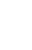 -  organizirati grupu učenika koja će se sastajati u školi jedanput tjedno i usvajati planirane sadržaje putem radionica, prikupljanja podataka, ponavljanja gradiva,radionice decoupage tehnike  -  organizirati grupu učenika koja će se sastajati u školi jedanput tjedno i usvajati planirane sadržaje putem radionica, prikupljanja podataka, ponavljanja gradiva,radionice decoupage tehnike  -  organizirati grupu učenika koja će se sastajati u školi jedanput tjedno i usvajati planirane sadržaje putem radionica, prikupljanja podataka, ponavljanja gradiva,radionice decoupage tehnike  -  organizirati grupu učenika koja će se sastajati u školi jedanput tjedno i usvajati planirane sadržaje putem radionica, prikupljanja podataka, ponavljanja gradiva,radionice decoupage tehnike  - odlazak na jednodnevni izlet u Vukovar 18. studenog 2016. kada će učenici drugih razreda sudjelovati u koloni sjećanja, posjetiti groblje, Ovčaru, Memorijalni centar i po mogućnosti dvorac Eltz,- posjet Spomen sobi u Udruzi sudionika Domovinskog rata RH  „Bilogora 91“u Grubišnom Polju za učenike prvih razreda- odlazak na jednodnevni izlet u Vukovar 18. studenog 2016. kada će učenici drugih razreda sudjelovati u koloni sjećanja, posjetiti groblje, Ovčaru, Memorijalni centar i po mogućnosti dvorac Eltz,- posjet Spomen sobi u Udruzi sudionika Domovinskog rata RH  „Bilogora 91“u Grubišnom Polju za učenike prvih razreda- odlazak na jednodnevni izlet u Vukovar 18. studenog 2016. kada će učenici drugih razreda sudjelovati u koloni sjećanja, posjetiti groblje, Ovčaru, Memorijalni centar i po mogućnosti dvorac Eltz,- posjet Spomen sobi u Udruzi sudionika Domovinskog rata RH  „Bilogora 91“u Grubišnom Polju za učenike prvih razreda- odlazak na jednodnevni izlet u Vukovar 18. studenog 2016. kada će učenici drugih razreda sudjelovati u koloni sjećanja, posjetiti groblje, Ovčaru, Memorijalni centar i po mogućnosti dvorac Eltz,- posjet Spomen sobi u Udruzi sudionika Domovinskog rata RH  „Bilogora 91“u Grubišnom Polju za učenike prvih razreda- odlazak na jednodnevni izlet u Vukovar 18. studenog 2016. kada će učenici drugih razreda sudjelovati u koloni sjećanja, posjetiti groblje, Ovčaru, Memorijalni centar i po mogućnosti dvorac Eltz,- posjet Spomen sobi u Udruzi sudionika Domovinskog rata RH  „Bilogora 91“u Grubišnom Polju za učenike prvih razredaVREMENIK AKTIVNOSTIVREMENIK AKTIVNOSTIVREMENIK AKTIVNOSTIrujan 2016. do lipanj 2017.grujan 2016. do lipanj 2017.grujan 2016. do lipanj 2017.grujan 2016. do lipanj 2017.grujan 2016. do lipanj 2017.gTROŠKOVNIK AKTIVNOSTITROŠKOVNIK AKTIVNOSTITROŠKOVNIK AKTIVNOSTIjednodnevni izlet u Vukovar – troškove dnevnica voditelja i pratitelja snosi SŠ Bartola Kašića Grubišno Polje u iznosu od 150 kn po osobi-     120 kn za materijal za decoupage tehniku – troškove snosi SŠ Bartola Kašića Grubišno Poljejednodnevni izlet u Vukovar – troškove dnevnica voditelja i pratitelja snosi SŠ Bartola Kašića Grubišno Polje u iznosu od 150 kn po osobi-     120 kn za materijal za decoupage tehniku – troškove snosi SŠ Bartola Kašića Grubišno Poljejednodnevni izlet u Vukovar – troškove dnevnica voditelja i pratitelja snosi SŠ Bartola Kašića Grubišno Polje u iznosu od 150 kn po osobi-     120 kn za materijal za decoupage tehniku – troškove snosi SŠ Bartola Kašića Grubišno Poljejednodnevni izlet u Vukovar – troškove dnevnica voditelja i pratitelja snosi SŠ Bartola Kašića Grubišno Polje u iznosu od 150 kn po osobi-     120 kn za materijal za decoupage tehniku – troškove snosi SŠ Bartola Kašića Grubišno Poljejednodnevni izlet u Vukovar – troškove dnevnica voditelja i pratitelja snosi SŠ Bartola Kašića Grubišno Polje u iznosu od 150 kn po osobi-     120 kn za materijal za decoupage tehniku – troškove snosi SŠ Bartola Kašića Grubišno PoljeNAČIN VRJEDNOVANJA AKTIVNOSTI I KORIŠTENJA REZULTATA VRJEDNOVANJANAČIN VRJEDNOVANJA AKTIVNOSTI I KORIŠTENJA REZULTATA VRJEDNOVANJANAČIN VRJEDNOVANJA AKTIVNOSTI I KORIŠTENJA REZULTATA VRJEDNOVANJAprimjena stečenih znanja i prikupljenih materijala u nastavi i na natjecanjima, te prikaz drugim učenicima, nastavnicima i građanstvuprimjena stečenih znanja i prikupljenih materijala u nastavi i na natjecanjima, te prikaz drugim učenicima, nastavnicima i građanstvuprimjena stečenih znanja i prikupljenih materijala u nastavi i na natjecanjima, te prikaz drugim učenicima, nastavnicima i građanstvuprimjena stečenih znanja i prikupljenih materijala u nastavi i na natjecanjima, te prikaz drugim učenicima, nastavnicima i građanstvuprimjena stečenih znanja i prikupljenih materijala u nastavi i na natjecanjima, te prikaz drugim učenicima, nastavnicima i građanstvuNAZIV AKTIVNOSTINAZIV AKTIVNOSTINAZIV AKTIVNOSTIIzvannastavna aktivnost-"Svi isti-svi različiti"interkulturalno obrazovanje mladihIzvannastavna aktivnost-"Svi isti-svi različiti"interkulturalno obrazovanje mladihIzvannastavna aktivnost-"Svi isti-svi različiti"interkulturalno obrazovanje mladihIzvannastavna aktivnost-"Svi isti-svi različiti"interkulturalno obrazovanje mladihIzvannastavna aktivnost-"Svi isti-svi različiti"interkulturalno obrazovanje mladihCILJ AKTIVNOSTICILJ AKTIVNOSTICILJ AKTIVNOSTIpoticati mlade na razmišljanje, kritiziranje i promišljanje svijeta u kojem živepoticati mlade na razmišljanje, kritiziranje i promišljanje svijeta u kojem živepoticati mlade na razmišljanje, kritiziranje i promišljanje svijeta u kojem živepoticati mlade na razmišljanje, kritiziranje i promišljanje svijeta u kojem živepoticati mlade na razmišljanje, kritiziranje i promišljanje svijeta u kojem živeCILJ AKTIVNOSTICILJ AKTIVNOSTICILJ AKTIVNOSTI poučavati mlade debati i debatiranju kao izvrsnom načinu poticanja na razmišljanje i kritičkog mišljenja. poučavati mlade debati i debatiranju kao izvrsnom načinu poticanja na razmišljanje i kritičkog mišljenja. poučavati mlade debati i debatiranju kao izvrsnom načinu poticanja na razmišljanje i kritičkog mišljenja. poučavati mlade debati i debatiranju kao izvrsnom načinu poticanja na razmišljanje i kritičkog mišljenja. poučavati mlade debati i debatiranju kao izvrsnom načinu poticanja na razmišljanje i kritičkog mišljenja.CILJ AKTIVNOSTICILJ AKTIVNOSTICILJ AKTIVNOSTIrazvijati svijest mladih o demokratskim vrijednostima, poput zaštite manjina, zaštite ljudskih prava, važnosti sudjelovanja u civilnom društvu, principima demokracije i slično.razvijati svijest mladih o demokratskim vrijednostima, poput zaštite manjina, zaštite ljudskih prava, važnosti sudjelovanja u civilnom društvu, principima demokracije i slično.razvijati svijest mladih o demokratskim vrijednostima, poput zaštite manjina, zaštite ljudskih prava, važnosti sudjelovanja u civilnom društvu, principima demokracije i slično.razvijati svijest mladih o demokratskim vrijednostima, poput zaštite manjina, zaštite ljudskih prava, važnosti sudjelovanja u civilnom društvu, principima demokracije i slično.razvijati svijest mladih o demokratskim vrijednostima, poput zaštite manjina, zaštite ljudskih prava, važnosti sudjelovanja u civilnom društvu, principima demokracije i slično.NAMJENA AKTIVNOSTINAMJENA AKTIVNOSTINAMJENA AKTIVNOSTIradionice su namijenjene učenicima, školskog uzrasta od 1 . - 4. razreda  kako bi razvili vještinu debatiranja, ali i zauzimanja vlastitih stavova i izrazili načine izražavanja.radionice su namijenjene učenicima, školskog uzrasta od 1 . - 4. razreda  kako bi razvili vještinu debatiranja, ali i zauzimanja vlastitih stavova i izrazili načine izražavanja.radionice su namijenjene učenicima, školskog uzrasta od 1 . - 4. razreda  kako bi razvili vještinu debatiranja, ali i zauzimanja vlastitih stavova i izrazili načine izražavanja.radionice su namijenjene učenicima, školskog uzrasta od 1 . - 4. razreda  kako bi razvili vještinu debatiranja, ali i zauzimanja vlastitih stavova i izrazili načine izražavanja.radionice su namijenjene učenicima, školskog uzrasta od 1 . - 4. razreda  kako bi razvili vještinu debatiranja, ali i zauzimanja vlastitih stavova i izrazili načine izražavanja.NOSITELJINOSITELJINOSITELJIVanesa Prister Švarc, prof. (zamjena Igor Stepić, prof.) i učenici polazniciVanesa Prister Švarc, prof. (zamjena Igor Stepić, prof.) i učenici polazniciVanesa Prister Švarc, prof. (zamjena Igor Stepić, prof.) i učenici polazniciVanesa Prister Švarc, prof. (zamjena Igor Stepić, prof.) i učenici polazniciVanesa Prister Švarc, prof. (zamjena Igor Stepić, prof.) i učenici polazniciNAČIN REALIZACIJENAČIN REALIZACIJENAČIN REALIZACIJEU rad likovne radionice se mogu uključiti zainteresirani učenici svih uzrasta (1.-4. razred, sva usmjerenja).Pojedinačni projekti se dogovaraju sa učenicima u Srednjoj školi Bartola Kašića u vrijeme ranije dogovorenih konzultacija; realizacija većih zahvata u prostoru se odvija u prostorijama škole, nakon nastave, dok manje zahtjevne elemente učenici samostalno/u paru izrađuju kod kuće.U rad likovne radionice se mogu uključiti zainteresirani učenici svih uzrasta (1.-4. razred, sva usmjerenja).Pojedinačni projekti se dogovaraju sa učenicima u Srednjoj školi Bartola Kašića u vrijeme ranije dogovorenih konzultacija; realizacija većih zahvata u prostoru se odvija u prostorijama škole, nakon nastave, dok manje zahtjevne elemente učenici samostalno/u paru izrađuju kod kuće.U rad likovne radionice se mogu uključiti zainteresirani učenici svih uzrasta (1.-4. razred, sva usmjerenja).Pojedinačni projekti se dogovaraju sa učenicima u Srednjoj školi Bartola Kašića u vrijeme ranije dogovorenih konzultacija; realizacija većih zahvata u prostoru se odvija u prostorijama škole, nakon nastave, dok manje zahtjevne elemente učenici samostalno/u paru izrađuju kod kuće.U rad likovne radionice se mogu uključiti zainteresirani učenici svih uzrasta (1.-4. razred, sva usmjerenja).Pojedinačni projekti se dogovaraju sa učenicima u Srednjoj školi Bartola Kašića u vrijeme ranije dogovorenih konzultacija; realizacija većih zahvata u prostoru se odvija u prostorijama škole, nakon nastave, dok manje zahtjevne elemente učenici samostalno/u paru izrađuju kod kuće.U rad likovne radionice se mogu uključiti zainteresirani učenici svih uzrasta (1.-4. razred, sva usmjerenja).Pojedinačni projekti se dogovaraju sa učenicima u Srednjoj školi Bartola Kašića u vrijeme ranije dogovorenih konzultacija; realizacija većih zahvata u prostoru se odvija u prostorijama škole, nakon nastave, dok manje zahtjevne elemente učenici samostalno/u paru izrađuju kod kuće.VREMENIK AKTIVNOSTIVREMENIK AKTIVNOSTIVREMENIK AKTIVNOSTITijekom nastavne godine 2016./2017.Tijekom nastavne godine 2016./2017.Tijekom nastavne godine 2016./2017.Tijekom nastavne godine 2016./2017.Tijekom nastavne godine 2016./2017.TROŠKOVNIK AKTIVNOSTITROŠKOVNIK AKTIVNOSTITROŠKOVNIK AKTIVNOSTIPotrebna sredstva dijelom su osigurana od SŠ Bartola Kašića, Grubišno Polje, dijelom od samih učenika polaznika i radnika škole.Potrebna sredstva dijelom su osigurana od SŠ Bartola Kašića, Grubišno Polje, dijelom od samih učenika polaznika i radnika škole.Potrebna sredstva dijelom su osigurana od SŠ Bartola Kašića, Grubišno Polje, dijelom od samih učenika polaznika i radnika škole.Potrebna sredstva dijelom su osigurana od SŠ Bartola Kašića, Grubišno Polje, dijelom od samih učenika polaznika i radnika škole.Potrebna sredstva dijelom su osigurana od SŠ Bartola Kašića, Grubišno Polje, dijelom od samih učenika polaznika i radnika škole.NAČIN VRJEDNOVANJA AKTIVNOSTI I KORIŠTENJA REZULTATA VRJEDNOVANJANAČIN VRJEDNOVANJA AKTIVNOSTI I KORIŠTENJA REZULTATA VRJEDNOVANJANAČIN VRJEDNOVANJA AKTIVNOSTI I KORIŠTENJA REZULTATA VRJEDNOVANJAEvaluacije završetku projekata, ankete i ostala sredstva/metode kojim ispitujemo populaciju koja se istražuje tj. proučava.Evaluacije završetku projekata, ankete i ostala sredstva/metode kojim ispitujemo populaciju koja se istražuje tj. proučava.Evaluacije završetku projekata, ankete i ostala sredstva/metode kojim ispitujemo populaciju koja se istražuje tj. proučava.Evaluacije završetku projekata, ankete i ostala sredstva/metode kojim ispitujemo populaciju koja se istražuje tj. proučava.Evaluacije završetku projekata, ankete i ostala sredstva/metode kojim ispitujemo populaciju koja se istražuje tj. proučava.NAZIV AKTIVNOSTINAZIV AKTIVNOSTINAZIV AKTIVNOSTIParanormalne pojave mjesta i događajiParanormalne pojave mjesta i događajiParanormalne pojave mjesta i događajiParanormalne pojave mjesta i događajiParanormalne pojave mjesta i događajiCILJ AKTIVNOSTICILJ AKTIVNOSTICILJ AKTIVNOSTIUčenici će: Učenici će: Učenici će: Učenici će: Učenici će: Upoznati osnovne pojmove vezane za paranormalnoUpoznati osnovne pojmove vezane za paranormalnoUpoznati osnovne pojmove vezane za paranormalnoUpoznati osnovne pojmove vezane za paranormalnoUpoznati osnovne pojmove vezane za paranormalnoRazvijati komunikacijske vještine unutar kolektivaRazvijati komunikacijske vještine unutar kolektivaRazvijati komunikacijske vještine unutar kolektivaRazvijati komunikacijske vještine unutar kolektivaRazvijati komunikacijske vještine unutar kolektivaRazvijati istraživački duh vezan uz slične pojave u svom krajuRazvijati istraživački duh vezan uz slične pojave u svom krajuRazvijati istraživački duh vezan uz slične pojave u svom krajuRazvijati istraživački duh vezan uz slične pojave u svom krajuRazvijati istraživački duh vezan uz slične pojave u svom krajuProširiti vlastite vidike i spoznaje na području opće kulture i modernog načina životaProširiti vlastite vidike i spoznaje na području opće kulture i modernog načina životaProširiti vlastite vidike i spoznaje na području opće kulture i modernog načina životaProširiti vlastite vidike i spoznaje na području opće kulture i modernog načina životaProširiti vlastite vidike i spoznaje na području opće kulture i modernog načina životaNAMJENA AKTIVNOSTINAMJENA AKTIVNOSTINAMJENA AKTIVNOSTIAktivno sudjelovanje učenika u organizaciji i životu Škole u svim aspektima njenog djelovanjaAktivno sudjelovanje učenika u organizaciji i životu Škole u svim aspektima njenog djelovanjaAktivno sudjelovanje učenika u organizaciji i životu Škole u svim aspektima njenog djelovanjaAktivno sudjelovanje učenika u organizaciji i životu Škole u svim aspektima njenog djelovanjaAktivno sudjelovanje učenika u organizaciji i životu Škole u svim aspektima njenog djelovanjaNOSITELJINOSITELJINOSITELJIVladimir Ivić, nastavnik geografije i povijestiVladimir Ivić, nastavnik geografije i povijestiVladimir Ivić, nastavnik geografije i povijestiVladimir Ivić, nastavnik geografije i povijestiVladimir Ivić, nastavnik geografije i povijestiNAČIN REALIZACIJENAČIN REALIZACIJENAČIN REALIZACIJEPohađanje predavanja i radionica jednom tjednoPohađanje predavanja i radionica jednom tjednoPohađanje predavanja i radionica jednom tjednoPohađanje predavanja i radionica jednom tjednoPohađanje predavanja i radionica jednom tjednoVREMENIK AKTIVNOSTIVREMENIK AKTIVNOSTIVREMENIK AKTIVNOSTITijekom nastavne godine 2016./2017.Tijekom nastavne godine 2016./2017.Tijekom nastavne godine 2016./2017.Tijekom nastavne godine 2016./2017.Tijekom nastavne godine 2016./2017.TROŠKOVNIK AKTIVNOSTITROŠKOVNIK AKTIVNOSTITROŠKOVNIK AKTIVNOSTINema nikakvih troškova za učenikeNema nikakvih troškova za učenikeNema nikakvih troškova za učenikeNema nikakvih troškova za učenikeNema nikakvih troškova za učenikeNAČIN VRJEDNOVANJA AKTIVNOSTI I KORIŠTENJA REZULTATA VRJEDNOVANJANAČIN VRJEDNOVANJA AKTIVNOSTI I KORIŠTENJA REZULTATA VRJEDNOVANJANAČIN VRJEDNOVANJA AKTIVNOSTI I KORIŠTENJA REZULTATA VRJEDNOVANJAAnketa, ocjene, PowerPoint prezentacije, evaluacijski listići.Anketa, ocjene, PowerPoint prezentacije, evaluacijski listići.Anketa, ocjene, PowerPoint prezentacije, evaluacijski listići.Anketa, ocjene, PowerPoint prezentacije, evaluacijski listići.Anketa, ocjene, PowerPoint prezentacije, evaluacijski listići.NAČIN VRJEDNOVANJA AKTIVNOSTI I KORIŠTENJA REZULTATA VRJEDNOVANJANAČIN VRJEDNOVANJA AKTIVNOSTI I KORIŠTENJA REZULTATA VRJEDNOVANJANAČIN VRJEDNOVANJA AKTIVNOSTI I KORIŠTENJA REZULTATA VRJEDNOVANJAAnketa, ocjene, PowerPoint prezentacije, evaluacijski listići.Anketa, ocjene, PowerPoint prezentacije, evaluacijski listići.Anketa, ocjene, PowerPoint prezentacije, evaluacijski listići.Anketa, ocjene, PowerPoint prezentacije, evaluacijski listići.Anketa, ocjene, PowerPoint prezentacije, evaluacijski listići.NAZIV AKTIVNOSTINAZIV AKTIVNOSTINAZIV AKTIVNOSTIIzvannastavne aktivnosti: Nogomet učenici, stolni tenis učenici, atletikaIzvannastavne aktivnosti: Nogomet učenici, stolni tenis učenici, atletikaIzvannastavne aktivnosti: Nogomet učenici, stolni tenis učenici, atletikaIzvannastavne aktivnosti: Nogomet učenici, stolni tenis učenici, atletikaIzvannastavne aktivnosti: Nogomet učenici, stolni tenis učenici, atletikaCILJ AKTIVNOSTICILJ AKTIVNOSTICILJ AKTIVNOSTIUnaprijediti tehničko - taktička znanja učenika u ponuđenim sportovima, razviti zdravi sportski duh i stjecanje fair-play ponašanja tijekom natjecanja.Unaprijediti tehničko - taktička znanja učenika u ponuđenim sportovima, razviti zdravi sportski duh i stjecanje fair-play ponašanja tijekom natjecanja.Unaprijediti tehničko - taktička znanja učenika u ponuđenim sportovima, razviti zdravi sportski duh i stjecanje fair-play ponašanja tijekom natjecanja.Unaprijediti tehničko - taktička znanja učenika u ponuđenim sportovima, razviti zdravi sportski duh i stjecanje fair-play ponašanja tijekom natjecanja.Unaprijediti tehničko - taktička znanja učenika u ponuđenim sportovima, razviti zdravi sportski duh i stjecanje fair-play ponašanja tijekom natjecanja.NAMJENA AKTIVNOSTINAMJENA AKTIVNOSTINAMJENA AKTIVNOSTINatjecanje na međuškolskim natjecanjima na svim razinama.Natjecanje na međuškolskim natjecanjima na svim razinama.Natjecanje na međuškolskim natjecanjima na svim razinama.Natjecanje na međuškolskim natjecanjima na svim razinama.Natjecanje na međuškolskim natjecanjima na svim razinama.NOSITELJINOSITELJINOSITELJIBoris Horvat, Branka Bakić,  Ivan Pašalić,  i učenici polaznici.Boris Horvat, Branka Bakić,  Ivan Pašalić,  i učenici polaznici.Boris Horvat, Branka Bakić,  Ivan Pašalić,  i učenici polaznici.Boris Horvat, Branka Bakić,  Ivan Pašalić,  i učenici polaznici.Boris Horvat, Branka Bakić,  Ivan Pašalić,  i učenici polaznici.NAČIN REALIZACIJENAČIN REALIZACIJENAČIN REALIZACIJEPolaznici će predviđeno realizirati na treninzima jednom tjedno.Polaznici će predviđeno realizirati na treninzima jednom tjedno.Polaznici će predviđeno realizirati na treninzima jednom tjedno.Polaznici će predviđeno realizirati na treninzima jednom tjedno.Polaznici će predviđeno realizirati na treninzima jednom tjedno.VREMENIK AKTIVNOSTIVREMENIK AKTIVNOSTIVREMENIK AKTIVNOSTITijekom nastavne godine 2016./17.Tijekom nastavne godine 2016./17.Tijekom nastavne godine 2016./17.Tijekom nastavne godine 2016./17.Tijekom nastavne godine 2016./17.TROŠKOVNIK AKTIVNOSTITROŠKOVNIK AKTIVNOSTITROŠKOVNIK AKTIVNOSTIUčenici će koristiti potrebna sredstva koja su već osigurana u SŠ Bartola Kašića, Grubišno Polje. Troškove putovanja do Županijske razine snosi škola prema mogućnostima.Učenici će koristiti potrebna sredstva koja su već osigurana u SŠ Bartola Kašića, Grubišno Polje. Troškove putovanja do Županijske razine snosi škola prema mogućnostima.Učenici će koristiti potrebna sredstva koja su već osigurana u SŠ Bartola Kašića, Grubišno Polje. Troškove putovanja do Županijske razine snosi škola prema mogućnostima.Učenici će koristiti potrebna sredstva koja su već osigurana u SŠ Bartola Kašića, Grubišno Polje. Troškove putovanja do Županijske razine snosi škola prema mogućnostima.Učenici će koristiti potrebna sredstva koja su već osigurana u SŠ Bartola Kašića, Grubišno Polje. Troškove putovanja do Županijske razine snosi škola prema mogućnostima.NAČIN VRJEDNOVANJA AKTIVNOSTI I KORIŠTENJA REZULTATA VRJEDNOVANJANAČIN VRJEDNOVANJA AKTIVNOSTI I KORIŠTENJA REZULTATA VRJEDNOVANJANAČIN VRJEDNOVANJA AKTIVNOSTI I KORIŠTENJA REZULTATA VRJEDNOVANJAPostignuti rezultati natjecanja.Postignuti rezultati natjecanja.Postignuti rezultati natjecanja.Postignuti rezultati natjecanja.Postignuti rezultati natjecanja.NAČIN VRJEDNOVANJA AKTIVNOSTI I KORIŠTENJA REZULTATA VRJEDNOVANJANAČIN VRJEDNOVANJA AKTIVNOSTI I KORIŠTENJA REZULTATA VRJEDNOVANJANAČIN VRJEDNOVANJA AKTIVNOSTI I KORIŠTENJA REZULTATA VRJEDNOVANJAPostignuti rezultati natjecanja.Postignuti rezultati natjecanja.Postignuti rezultati natjecanja.Postignuti rezultati natjecanja.Postignuti rezultati natjecanja.NAZIV AKTIVNOSTINAZIV AKTIVNOSTINAZIV AKTIVNOSTIObilježavanje Dana kruha - Dana zahvalnosti za plodove zemlje;Obilježavanje Dana kruha - Dana zahvalnosti za plodove zemlje;Obilježavanje Dana kruha - Dana zahvalnosti za plodove zemlje;Obilježavanje Dana kruha - Dana zahvalnosti za plodove zemlje;Obilježavanje Dana kruha - Dana zahvalnosti za plodove zemlje;CILJ AKTIVNOSTICILJ AKTIVNOSTICILJ AKTIVNOSTIShvatiti važnost plodova zemlje i kruha za ljudsku egzistenciju.Sudjelovanjem u aktivnostima (priprava krušnih proizvoda i proizvoda od plodova zemlje) naučiti biti zahvalni za Božje darove.Shvatiti važnost plodova zemlje i kruha za ljudsku egzistenciju.Sudjelovanjem u aktivnostima (priprava krušnih proizvoda i proizvoda od plodova zemlje) naučiti biti zahvalni za Božje darove.Shvatiti važnost plodova zemlje i kruha za ljudsku egzistenciju.Sudjelovanjem u aktivnostima (priprava krušnih proizvoda i proizvoda od plodova zemlje) naučiti biti zahvalni za Božje darove.Shvatiti važnost plodova zemlje i kruha za ljudsku egzistenciju.Sudjelovanjem u aktivnostima (priprava krušnih proizvoda i proizvoda od plodova zemlje) naučiti biti zahvalni za Božje darove.Shvatiti važnost plodova zemlje i kruha za ljudsku egzistenciju.Sudjelovanjem u aktivnostima (priprava krušnih proizvoda i proizvoda od plodova zemlje) naučiti biti zahvalni za Božje darove.NAMJENA AKTIVNOSTINAMJENA AKTIVNOSTINAMJENA AKTIVNOSTIAktivnost je namijenjena učenicima, radnicima škole i ostalim građanima.Aktivnost je namijenjena učenicima, radnicima škole i ostalim građanima.Aktivnost je namijenjena učenicima, radnicima škole i ostalim građanima.Aktivnost je namijenjena učenicima, radnicima škole i ostalim građanima.Aktivnost je namijenjena učenicima, radnicima škole i ostalim građanima.NOSITELJINOSITELJINOSITELJIAna Ivšić, prof. vjeronauka.Ana Ivšić, prof. vjeronauka.Ana Ivšić, prof. vjeronauka.Ana Ivšić, prof. vjeronauka.Ana Ivšić, prof. vjeronauka.NAČIN REALIZACIJENAČIN REALIZACIJENAČIN REALIZACIJEUčenici i radnici škole sudjelovati će u pripravi krušnih proizvoda i proizvoda od plodova zemlje, te u izlaganju istih.Učenici i radnici škole sudjelovati će u pripravi krušnih proizvoda i proizvoda od plodova zemlje, te u izlaganju istih.Učenici i radnici škole sudjelovati će u pripravi krušnih proizvoda i proizvoda od plodova zemlje, te u izlaganju istih.Učenici i radnici škole sudjelovati će u pripravi krušnih proizvoda i proizvoda od plodova zemlje, te u izlaganju istih.Učenici i radnici škole sudjelovati će u pripravi krušnih proizvoda i proizvoda od plodova zemlje, te u izlaganju istih.VREMENIK AKTIVNOSTIVREMENIK AKTIVNOSTIVREMENIK AKTIVNOSTIListopad 2017. Godine.Listopad 2017. Godine.Listopad 2017. Godine.Listopad 2017. Godine.Listopad 2017. Godine.TROŠKOVNIK AKTIVNOSTITROŠKOVNIK AKTIVNOSTITROŠKOVNIK AKTIVNOSTIPotrebna sredstva dijelom su osigurana od SŠ Bartola Kašića, Grubišno Polje, dijelom od samih učenika i radnika škole.Potrebna sredstva dijelom su osigurana od SŠ Bartola Kašića, Grubišno Polje, dijelom od samih učenika i radnika škole.Potrebna sredstva dijelom su osigurana od SŠ Bartola Kašića, Grubišno Polje, dijelom od samih učenika i radnika škole.Potrebna sredstva dijelom su osigurana od SŠ Bartola Kašića, Grubišno Polje, dijelom od samih učenika i radnika škole.Potrebna sredstva dijelom su osigurana od SŠ Bartola Kašića, Grubišno Polje, dijelom od samih učenika i radnika škole.NAČIN VRJEDNOVANJA AKTIVNOSTI I KORIŠTENJA REZULTATA VRJEDNOVANJANAČIN VRJEDNOVANJA AKTIVNOSTI I KORIŠTENJA REZULTATA VRJEDNOVANJANAČIN VRJEDNOVANJA AKTIVNOSTI I KORIŠTENJA REZULTATA VRJEDNOVANJABroj uključenih u provedbu Dana kruha i dana zahvalnosti za plodove zemlje;Broj uključenih u provedbu Dana kruha i dana zahvalnosti za plodove zemlje;Broj uključenih u provedbu Dana kruha i dana zahvalnosti za plodove zemlje;Broj uključenih u provedbu Dana kruha i dana zahvalnosti za plodove zemlje;Broj uključenih u provedbu Dana kruha i dana zahvalnosti za plodove zemlje;NAČIN VRJEDNOVANJA AKTIVNOSTI I KORIŠTENJA REZULTATA VRJEDNOVANJANAČIN VRJEDNOVANJA AKTIVNOSTI I KORIŠTENJA REZULTATA VRJEDNOVANJANAČIN VRJEDNOVANJA AKTIVNOSTI I KORIŠTENJA REZULTATA VRJEDNOVANJABroj uključenih u provedbu Dana kruha i dana zahvalnosti za plodove zemlje;Broj uključenih u provedbu Dana kruha i dana zahvalnosti za plodove zemlje;Broj uključenih u provedbu Dana kruha i dana zahvalnosti za plodove zemlje;Broj uključenih u provedbu Dana kruha i dana zahvalnosti za plodove zemlje;Broj uključenih u provedbu Dana kruha i dana zahvalnosti za plodove zemlje;NAZIV AKTIVNOSTINAZIV AKTIVNOSTINAZIV AKTIVNOSTIObilježavanje Božića, Obilježavanje Uskrsa; Obilježavanje Blagdana sv. Josipa, sveca zaštitnika župeObilježavanje Božića, Obilježavanje Uskrsa; Obilježavanje Blagdana sv. Josipa, sveca zaštitnika župeObilježavanje Božića, Obilježavanje Uskrsa; Obilježavanje Blagdana sv. Josipa, sveca zaštitnika župeObilježavanje Božića, Obilježavanje Uskrsa; Obilježavanje Blagdana sv. Josipa, sveca zaštitnika župeObilježavanje Božića, Obilježavanje Uskrsa; Obilježavanje Blagdana sv. Josipa, sveca zaštitnika župeCILJ AKTIVNOSTICILJ AKTIVNOSTICILJ AKTIVNOSTIShvatiti važnost tih datuma; Držanje do vjerskih i kulturnih običaja; Izgrađivati svoju osobnost kroz sudjelovanje u navedenim aktivnostimaShvatiti važnost tih datuma; Držanje do vjerskih i kulturnih običaja; Izgrađivati svoju osobnost kroz sudjelovanje u navedenim aktivnostimaShvatiti važnost tih datuma; Držanje do vjerskih i kulturnih običaja; Izgrađivati svoju osobnost kroz sudjelovanje u navedenim aktivnostimaShvatiti važnost tih datuma; Držanje do vjerskih i kulturnih običaja; Izgrađivati svoju osobnost kroz sudjelovanje u navedenim aktivnostimaShvatiti važnost tih datuma; Držanje do vjerskih i kulturnih običaja; Izgrađivati svoju osobnost kroz sudjelovanje u navedenim aktivnostimaNAMJENA AKTIVNOSTINAMJENA AKTIVNOSTINAMJENA AKTIVNOSTIAktivnost je namijenjena učenicima, radnicima škole i ostalim građanima.Aktivnost je namijenjena učenicima, radnicima škole i ostalim građanima.Aktivnost je namijenjena učenicima, radnicima škole i ostalim građanima.Aktivnost je namijenjena učenicima, radnicima škole i ostalim građanima.Aktivnost je namijenjena učenicima, radnicima škole i ostalim građanima.NOSITELJINOSITELJINOSITELJIAna Ivšić, prof. vjeronauka, Franka Frančešević školska knjižničarka.Ana Ivšić, prof. vjeronauka, Franka Frančešević školska knjižničarka.Ana Ivšić, prof. vjeronauka, Franka Frančešević školska knjižničarka.Ana Ivšić, prof. vjeronauka, Franka Frančešević školska knjižničarka.Ana Ivšić, prof. vjeronauka, Franka Frančešević školska knjižničarka.NAČIN REALIZACIJENAČIN REALIZACIJENAČIN REALIZACIJEAktivnost će biti ostvarena kroz ukrašavanje škole i radijske emisije.Aktivnost će biti ostvarena kroz ukrašavanje škole i radijske emisije.Aktivnost će biti ostvarena kroz ukrašavanje škole i radijske emisije.Aktivnost će biti ostvarena kroz ukrašavanje škole i radijske emisije.Aktivnost će biti ostvarena kroz ukrašavanje škole i radijske emisije.VREMENIK AKTIVNOSTIVREMENIK AKTIVNOSTIVREMENIK AKTIVNOSTITijekom nastavne godine 2016./17.Tijekom nastavne godine 2016./17.Tijekom nastavne godine 2016./17.Tijekom nastavne godine 2016./17.Tijekom nastavne godine 2016./17.TROŠKOVNIK AKTIVNOSTITROŠKOVNIK AKTIVNOSTITROŠKOVNIK AKTIVNOSTIPotrebna sredstva djelomično će biti osigurana prema  mogućnostima  od SŠ Bartola Kašića Grubišno Polje, dijelom od samih učenika i radnika škole.Potrebna sredstva djelomično će biti osigurana prema  mogućnostima  od SŠ Bartola Kašića Grubišno Polje, dijelom od samih učenika i radnika škole.Potrebna sredstva djelomično će biti osigurana prema  mogućnostima  od SŠ Bartola Kašića Grubišno Polje, dijelom od samih učenika i radnika škole.Potrebna sredstva djelomično će biti osigurana prema  mogućnostima  od SŠ Bartola Kašića Grubišno Polje, dijelom od samih učenika i radnika škole.Potrebna sredstva djelomično će biti osigurana prema  mogućnostima  od SŠ Bartola Kašića Grubišno Polje, dijelom od samih učenika i radnika škole.NAČIN VRJEDNOVANJA AKTIVNOSTI I KORIŠTENJA REZULTATA VRJEDNOVANJANAČIN VRJEDNOVANJA AKTIVNOSTI I KORIŠTENJA REZULTATA VRJEDNOVANJANAČIN VRJEDNOVANJA AKTIVNOSTI I KORIŠTENJA REZULTATA VRJEDNOVANJADogađanja, plakati, ukrasi.Događanja, plakati, ukrasi.Događanja, plakati, ukrasi.Događanja, plakati, ukrasi.Događanja, plakati, ukrasi.NAČIN VRJEDNOVANJA AKTIVNOSTI I KORIŠTENJA REZULTATA VRJEDNOVANJANAČIN VRJEDNOVANJA AKTIVNOSTI I KORIŠTENJA REZULTATA VRJEDNOVANJANAČIN VRJEDNOVANJA AKTIVNOSTI I KORIŠTENJA REZULTATA VRJEDNOVANJADogađanja, plakati, ukrasi.Događanja, plakati, ukrasi.Događanja, plakati, ukrasi.Događanja, plakati, ukrasi.Događanja, plakati, ukrasi.2.4. AKTIV PRIRODOSLOVNO - MATEMATIČKE GRUPE PREDMETA2.4. AKTIV PRIRODOSLOVNO - MATEMATIČKE GRUPE PREDMETA2.4. AKTIV PRIRODOSLOVNO - MATEMATIČKE GRUPE PREDMETA2.4. AKTIV PRIRODOSLOVNO - MATEMATIČKE GRUPE PREDMETA2.4. AKTIV PRIRODOSLOVNO - MATEMATIČKE GRUPE PREDMETA2.4. AKTIV PRIRODOSLOVNO - MATEMATIČKE GRUPE PREDMETA2.4. AKTIV PRIRODOSLOVNO - MATEMATIČKE GRUPE PREDMETA2.4. AKTIV PRIRODOSLOVNO - MATEMATIČKE GRUPE PREDMETA2.4. AKTIV PRIRODOSLOVNO - MATEMATIČKE GRUPE PREDMETANAZIV AKTIVNOSTINAZIV AKTIVNOSTINAZIV AKTIVNOSTIMladi matematičariMladi matematičariMladi matematičariMladi matematičariMladi matematičariCILJ AKTIVNOSTICILJ AKTIVNOSTICILJ AKTIVNOSTIproširiti već stečeno znanje te upoznati sadržaj, pravila i obujam ispita na natjecanjimaproširiti već stečeno znanje te upoznati sadržaj, pravila i obujam ispita na natjecanjimaproširiti već stečeno znanje te upoznati sadržaj, pravila i obujam ispita na natjecanjimaproširiti već stečeno znanje te upoznati sadržaj, pravila i obujam ispita na natjecanjimaproširiti već stečeno znanje te upoznati sadržaj, pravila i obujam ispita na natjecanjimaCILJ AKTIVNOSTICILJ AKTIVNOSTICILJ AKTIVNOSTIanalizirati ispitni katalog i analizirati i usporediti uspjeh učenika na natjecanjima s prethodnim godinamaanalizirati ispitni katalog i analizirati i usporediti uspjeh učenika na natjecanjima s prethodnim godinamaanalizirati ispitni katalog i analizirati i usporediti uspjeh učenika na natjecanjima s prethodnim godinamaanalizirati ispitni katalog i analizirati i usporediti uspjeh učenika na natjecanjima s prethodnim godinamaanalizirati ispitni katalog i analizirati i usporediti uspjeh učenika na natjecanjima s prethodnim godinamaNAMJENA AKTIVNOSTINAMJENA AKTIVNOSTINAMJENA AKTIVNOSTIPriprema za školsko,županijsko i državno natjecanjePriprema za školsko,županijsko i državno natjecanjePriprema za školsko,županijsko i državno natjecanjePriprema za školsko,županijsko i državno natjecanjePriprema za školsko,županijsko i državno natjecanjeNOSITELJINOSITELJINOSITELJIBlaženka Orct, prof. matematike- savjetnica i učenici opće gimnazije.Blaženka Orct, prof. matematike- savjetnica i učenici opće gimnazije.Blaženka Orct, prof. matematike- savjetnica i učenici opće gimnazije.Blaženka Orct, prof. matematike- savjetnica i učenici opće gimnazije.Blaženka Orct, prof. matematike- savjetnica i učenici opće gimnazije.NAČIN REALIZACIJENAČIN REALIZACIJENAČIN REALIZACIJE1 sat tjedno /35 sati godišnje1 sat tjedno /35 sati godišnje1 sat tjedno /35 sati godišnje1 sat tjedno /35 sati godišnje1 sat tjedno /35 sati godišnjeVREMENIKAKTIVNOSTIVREMENIKAKTIVNOSTIVREMENIKAKTIVNOSTITijekom nastavne godine 2016./2017.Tijekom nastavne godine 2016./2017.Tijekom nastavne godine 2016./2017.Tijekom nastavne godine 2016./2017.Tijekom nastavne godine 2016./2017.TROŠKOVNIK AKTIVNOSTITROŠKOVNIK AKTIVNOSTITROŠKOVNIK AKTIVNOSTINema troškovaNema troškovaNema troškovaNema troškovaNema troškovaNAČIN VRJEDNOVANJA AKTIVNOSTI I KORIŠTENJA REZULTATA VREDNOVANJANAČIN VRJEDNOVANJA AKTIVNOSTI I KORIŠTENJA REZULTATA VREDNOVANJANAČIN VRJEDNOVANJA AKTIVNOSTI I KORIŠTENJA REZULTATA VREDNOVANJAAnketa, ocjene, plakati, rezultati na natjecanjimaAnketa, ocjene, plakati, rezultati na natjecanjimaAnketa, ocjene, plakati, rezultati na natjecanjimaAnketa, ocjene, plakati, rezultati na natjecanjimaAnketa, ocjene, plakati, rezultati na natjecanjimaNAZIV AKTIVNOSTINAZIV AKTIVNOSTINAZIV AKTIVNOSTIMatematička družinaMatematička družinaMatematička družinaMatematička družinaMatematička družinaCILJ AKTIVNOSTICILJ AKTIVNOSTICILJ AKTIVNOSTIučenici će primijeniti sadržaje aktivnosti za nastup na natjecanju iz matematikeučenici će primijeniti sadržaje aktivnosti za nastup na natjecanju iz matematikeučenici će primijeniti sadržaje aktivnosti za nastup na natjecanju iz matematikeučenici će primijeniti sadržaje aktivnosti za nastup na natjecanju iz matematikeučenici će primijeniti sadržaje aktivnosti za nastup na natjecanju iz matematikeCILJ AKTIVNOSTICILJ AKTIVNOSTICILJ AKTIVNOSTIstimulirati najbolje učenike za dodatni rad u matematicistimulirati najbolje učenike za dodatni rad u matematicistimulirati najbolje učenike za dodatni rad u matematicistimulirati najbolje učenike za dodatni rad u matematicistimulirati najbolje učenike za dodatni rad u matematiciCILJ AKTIVNOSTICILJ AKTIVNOSTICILJ AKTIVNOSTInadopuniti temeljno obrazovanje učenikanadopuniti temeljno obrazovanje učenikanadopuniti temeljno obrazovanje učenikanadopuniti temeljno obrazovanje učenikanadopuniti temeljno obrazovanje učenikaNAMJENA AKTIVNOSTINAMJENA AKTIVNOSTINAMJENA AKTIVNOSTIPriprema za školska natjecanjaPriprema za školska natjecanjaPriprema za školska natjecanjaPriprema za školska natjecanjaPriprema za školska natjecanjaNOSITELJINOSITELJINOSITELJIDalibor Lacina, prof.matematike i učenici četverogodišnje strukovne škole-tehničar za računalstvoDalibor Lacina, prof.matematike i učenici četverogodišnje strukovne škole-tehničar za računalstvoDalibor Lacina, prof.matematike i učenici četverogodišnje strukovne škole-tehničar za računalstvoDalibor Lacina, prof.matematike i učenici četverogodišnje strukovne škole-tehničar za računalstvoDalibor Lacina, prof.matematike i učenici četverogodišnje strukovne škole-tehničar za računalstvoNAČIN REALIZACIJENAČIN REALIZACIJENAČIN REALIZACIJE1 sat tjedno nakon radnog vremena1 sat tjedno nakon radnog vremena1 sat tjedno nakon radnog vremena1 sat tjedno nakon radnog vremena1 sat tjedno nakon radnog vremenaVREMENIKAKTIVNOSTIVREMENIKAKTIVNOSTIVREMENIKAKTIVNOSTITijekom nastavne godine 2016./2017.Tijekom nastavne godine 2016./2017.Tijekom nastavne godine 2016./2017.Tijekom nastavne godine 2016./2017.Tijekom nastavne godine 2016./2017.TROŠKOVNIK AKTIVNOSTITROŠKOVNIK AKTIVNOSTITROŠKOVNIK AKTIVNOSTINema troškovaNema troškovaNema troškovaNema troškovaNema troškovaNAČIN VRJEDNOVANJA AKTIVNOSTI I KORIŠTENJA REZULTATA VREDNOVANJANAČIN VRJEDNOVANJA AKTIVNOSTI I KORIŠTENJA REZULTATA VREDNOVANJANAČIN VRJEDNOVANJA AKTIVNOSTI I KORIŠTENJA REZULTATA VREDNOVANJAUspjeh na natjecanjima i na državnoj maturiUspjeh na natjecanjima i na državnoj maturiUspjeh na natjecanjima i na državnoj maturiUspjeh na natjecanjima i na državnoj maturiUspjeh na natjecanjima i na državnoj maturiNAZIV AKTIVNOSTINAZIV AKTIVNOSTINAZIV AKTIVNOSTIKlokan bez granica - matematičko natjecanjeKlokan bez granica - matematičko natjecanjeKlokan bez granica - matematičko natjecanjeKlokan bez granica - matematičko natjecanjeKlokan bez granica - matematičko natjecanjeCILJ AKTIVNOSTICILJ AKTIVNOSTICILJ AKTIVNOSTIUčenici će: Učenici će: Učenici će: Učenici će: Učenici će: baviti se matematikom izvan redovnog plana i programabaviti se matematikom izvan redovnog plana i programabaviti se matematikom izvan redovnog plana i programabaviti se matematikom izvan redovnog plana i programabaviti se matematikom izvan redovnog plana i programaanalizirati zadatke s natjecanjaanalizirati zadatke s natjecanjaanalizirati zadatke s natjecanjaanalizirati zadatke s natjecanjaanalizirati zadatke s natjecanjaširiti matematičko logičko mišljenje širiti matematičko logičko mišljenje širiti matematičko logičko mišljenje širiti matematičko logičko mišljenje širiti matematičko logičko mišljenje analizirati i usporediti uspjeh učenika s prethodnim godinamaanalizirati i usporediti uspjeh učenika s prethodnim godinamaanalizirati i usporediti uspjeh učenika s prethodnim godinamaanalizirati i usporediti uspjeh učenika s prethodnim godinamaanalizirati i usporediti uspjeh učenika s prethodnim godinamaNAMJENA AKTIVNOSTINAMJENA AKTIVNOSTINAMJENA AKTIVNOSTIAktivno sudjelovanje učenika u natjecanjuAktivno sudjelovanje učenika u natjecanjuAktivno sudjelovanje učenika u natjecanjuAktivno sudjelovanje učenika u natjecanjuAktivno sudjelovanje učenika u natjecanjuNOSITELJINOSITELJINOSITELJIProfesorica Blaženka Orct i  učenici koji žele iz svih razrednih odjelaProfesorica Blaženka Orct i  učenici koji žele iz svih razrednih odjelaProfesorica Blaženka Orct i  učenici koji žele iz svih razrednih odjelaProfesorica Blaženka Orct i  učenici koji žele iz svih razrednih odjelaProfesorica Blaženka Orct i  učenici koji žele iz svih razrednih odjelaNAČIN REALIZACIJENAČIN REALIZACIJENAČIN REALIZACIJEOdržati međunarodno matematičko natjecanje u određeno vrijemeOdržati međunarodno matematičko natjecanje u određeno vrijemeOdržati međunarodno matematičko natjecanje u određeno vrijemeOdržati međunarodno matematičko natjecanje u određeno vrijemeOdržati međunarodno matematičko natjecanje u određeno vrijemeVREMENIK AKTIVNOSTIVREMENIK AKTIVNOSTIVREMENIK AKTIVNOSTI18.ožujka 2017.18.ožujka 2017.18.ožujka 2017.18.ožujka 2017.18.ožujka 2017.TROŠKOVNIK AKTIVNOSTITROŠKOVNIK AKTIVNOSTITROŠKOVNIK AKTIVNOSTINema troškovaNema troškovaNema troškovaNema troškovaNema troškovaNAČIN VRJEDNOVANJA AKTIVNOSTI I KORIŠTENJA REZULTATA VRJEDNOVANJANAČIN VRJEDNOVANJA AKTIVNOSTI I KORIŠTENJA REZULTATA VRJEDNOVANJANAČIN VRJEDNOVANJA AKTIVNOSTI I KORIŠTENJA REZULTATA VRJEDNOVANJARezultati na natjecanjuRezultati na natjecanjuRezultati na natjecanjuRezultati na natjecanjuRezultati na natjecanjuNAČIN VRJEDNOVANJA AKTIVNOSTI I KORIŠTENJA REZULTATA VRJEDNOVANJANAČIN VRJEDNOVANJA AKTIVNOSTI I KORIŠTENJA REZULTATA VRJEDNOVANJANAČIN VRJEDNOVANJA AKTIVNOSTI I KORIŠTENJA REZULTATA VRJEDNOVANJARezultati na natjecanjuRezultati na natjecanjuRezultati na natjecanjuRezultati na natjecanjuRezultati na natjecanjuNAZIV AKTIVNOSTINAZIV AKTIVNOSTINAZIV AKTIVNOSTIVečer matematikeVečer matematikeVečer matematikeVečer matematikeVečer matematikeCILJ AKTIVNOSTICILJ AKTIVNOSTICILJ AKTIVNOSTIUčenici će: Učenici će: Učenici će: Učenici će: Učenici će: izgrađivati pozitivan stav prema matematiciizgrađivati pozitivan stav prema matematiciizgrađivati pozitivan stav prema matematiciizgrađivati pozitivan stav prema matematiciizgrađivati pozitivan stav prema matematicisudjelovati u zabavnim aktivnostimasudjelovati u zabavnim aktivnostimasudjelovati u zabavnim aktivnostimasudjelovati u zabavnim aktivnostimasudjelovati u zabavnim aktivnostimaotkrivati često zaboravljenu –zabavnu stranu matematikeotkrivati često zaboravljenu –zabavnu stranu matematikeotkrivati često zaboravljenu –zabavnu stranu matematikeotkrivati često zaboravljenu –zabavnu stranu matematikeotkrivati često zaboravljenu –zabavnu stranu matematikeanalizirati i usporediti uspjeh učenika s prethodnim godinamaanalizirati i usporediti uspjeh učenika s prethodnim godinamaanalizirati i usporediti uspjeh učenika s prethodnim godinamaanalizirati i usporediti uspjeh učenika s prethodnim godinamaanalizirati i usporediti uspjeh učenika s prethodnim godinamaNAMJENA AKTIVNOSTINAMJENA AKTIVNOSTINAMJENA AKTIVNOSTIAktivno sudjelovanje učenika u organizaciji i provedbi zabavnih radionicaAktivno sudjelovanje učenika u organizaciji i provedbi zabavnih radionicaAktivno sudjelovanje učenika u organizaciji i provedbi zabavnih radionicaAktivno sudjelovanje učenika u organizaciji i provedbi zabavnih radionicaAktivno sudjelovanje učenika u organizaciji i provedbi zabavnih radionicaNOSITELJINOSITELJINOSITELJIProfesorica Blaženka Orct i učenici koji žele iz svih razrednih odjelaProfesorica Blaženka Orct i učenici koji žele iz svih razrednih odjelaProfesorica Blaženka Orct i učenici koji žele iz svih razrednih odjelaProfesorica Blaženka Orct i učenici koji žele iz svih razrednih odjelaProfesorica Blaženka Orct i učenici koji žele iz svih razrednih odjelaNAČIN REALIZACIJENAČIN REALIZACIJENAČIN REALIZACIJEOdržavanje radionica i igaraOdržavanje radionica i igaraOdržavanje radionica i igaraOdržavanje radionica i igaraOdržavanje radionica i igaraVREMENIK AKTIVNOSTIVREMENIK AKTIVNOSTIVREMENIK AKTIVNOSTI1.posinca 2016.1.posinca 2016.1.posinca 2016.1.posinca 2016.1.posinca 2016.TROŠKOVNIK AKTIVNOSTITROŠKOVNIK AKTIVNOSTITROŠKOVNIK AKTIVNOSTINema troškova Nema troškova Nema troškova Nema troškova Nema troškova NAČIN VRJEDNOVANJA AKTIVNOSTI I KORIŠTENJA REZULTATA VRJEDNOVANJANAČIN VRJEDNOVANJA AKTIVNOSTI I KORIŠTENJA REZULTATA VRJEDNOVANJANAČIN VRJEDNOVANJA AKTIVNOSTI I KORIŠTENJA REZULTATA VRJEDNOVANJAAnketa, ocjene, plakati, PowerPoint prezentacijeAnketa, ocjene, plakati, PowerPoint prezentacijeAnketa, ocjene, plakati, PowerPoint prezentacijeAnketa, ocjene, plakati, PowerPoint prezentacijeAnketa, ocjene, plakati, PowerPoint prezentacijeNAČIN VRJEDNOVANJA AKTIVNOSTI I KORIŠTENJA REZULTATA VRJEDNOVANJANAČIN VRJEDNOVANJA AKTIVNOSTI I KORIŠTENJA REZULTATA VRJEDNOVANJANAČIN VRJEDNOVANJA AKTIVNOSTI I KORIŠTENJA REZULTATA VRJEDNOVANJAAnketa, ocjene, plakati, PowerPoint prezentacijeAnketa, ocjene, plakati, PowerPoint prezentacijeAnketa, ocjene, plakati, PowerPoint prezentacijeAnketa, ocjene, plakati, PowerPoint prezentacijeAnketa, ocjene, plakati, PowerPoint prezentacijeNAZIV AKTIVNOSTINAZIV AKTIVNOSTINAZIV AKTIVNOSTIMladež Hrvatskog Crvenog križaMladež Hrvatskog Crvenog križaMladež Hrvatskog Crvenog križaMladež Hrvatskog Crvenog križaMladež Hrvatskog Crvenog križaCILJ AKTIVNOSTICILJ AKTIVNOSTICILJ AKTIVNOSTIUčenici će: Učenici će: Učenici će: Učenici će: Učenici će: Pomoći mladim ljudima (učenicima) da prihvate načela humanosti u svakodnevnom životu i u načinu na koji procjenjuju događaje u svojem okruženju i u inozemstvu;Poučiti što veći broj učenika metodama pružanja prve pomoći unesrećenima.Pomoći mladim ljudima (učenicima) da prihvate načela humanosti u svakodnevnom životu i u načinu na koji procjenjuju događaje u svojem okruženju i u inozemstvu;Poučiti što veći broj učenika metodama pružanja prve pomoći unesrećenima.Pomoći mladim ljudima (učenicima) da prihvate načela humanosti u svakodnevnom životu i u načinu na koji procjenjuju događaje u svojem okruženju i u inozemstvu;Poučiti što veći broj učenika metodama pružanja prve pomoći unesrećenima.Pomoći mladim ljudima (učenicima) da prihvate načela humanosti u svakodnevnom životu i u načinu na koji procjenjuju događaje u svojem okruženju i u inozemstvu;Poučiti što veći broj učenika metodama pružanja prve pomoći unesrećenima.Pomoći mladim ljudima (učenicima) da prihvate načela humanosti u svakodnevnom životu i u načinu na koji procjenjuju događaje u svojem okruženju i u inozemstvu;Poučiti što veći broj učenika metodama pružanja prve pomoći unesrećenima.NAMJENA AKTIVNOSTINAMJENA AKTIVNOSTINAMJENA AKTIVNOSTIOsposobiti učenike za aktivno uključivanje u humanitarna djelovanja lokalne zajednice i šire.Osposobiti učenike za aktivno uključivanje u humanitarna djelovanja lokalne zajednice i šire.Osposobiti učenike za aktivno uključivanje u humanitarna djelovanja lokalne zajednice i šire.Osposobiti učenike za aktivno uključivanje u humanitarna djelovanja lokalne zajednice i šire.Osposobiti učenike za aktivno uključivanje u humanitarna djelovanja lokalne zajednice i šire.NOSITELJINOSITELJINOSITELJIKombinirana grupa učenika iz razrednih odjela 1.c, 2.c, 3.c  (provođenje programa);Nastavnica biologije i kemije Tanja Horaček, prof. (stručna pomoć učenicima u svladavanju programa);Dr. med. Marijan Lukić (stručna medicinska pomoć u provođenju dijela programa koji se odnosi na svladavanje vještina pružanja prve pomoći); Voditelj Gradskog društva HCK  M. Tomić (stručna i materijalna pomoć u provođenju programa)Kombinirana grupa učenika iz razrednih odjela 1.c, 2.c, 3.c  (provođenje programa);Nastavnica biologije i kemije Tanja Horaček, prof. (stručna pomoć učenicima u svladavanju programa);Dr. med. Marijan Lukić (stručna medicinska pomoć u provođenju dijela programa koji se odnosi na svladavanje vještina pružanja prve pomoći); Voditelj Gradskog društva HCK  M. Tomić (stručna i materijalna pomoć u provođenju programa)Kombinirana grupa učenika iz razrednih odjela 1.c, 2.c, 3.c  (provođenje programa);Nastavnica biologije i kemije Tanja Horaček, prof. (stručna pomoć učenicima u svladavanju programa);Dr. med. Marijan Lukić (stručna medicinska pomoć u provođenju dijela programa koji se odnosi na svladavanje vještina pružanja prve pomoći); Voditelj Gradskog društva HCK  M. Tomić (stručna i materijalna pomoć u provođenju programa)Kombinirana grupa učenika iz razrednih odjela 1.c, 2.c, 3.c  (provođenje programa);Nastavnica biologije i kemije Tanja Horaček, prof. (stručna pomoć učenicima u svladavanju programa);Dr. med. Marijan Lukić (stručna medicinska pomoć u provođenju dijela programa koji se odnosi na svladavanje vještina pružanja prve pomoći); Voditelj Gradskog društva HCK  M. Tomić (stručna i materijalna pomoć u provođenju programa)Kombinirana grupa učenika iz razrednih odjela 1.c, 2.c, 3.c  (provođenje programa);Nastavnica biologije i kemije Tanja Horaček, prof. (stručna pomoć učenicima u svladavanju programa);Dr. med. Marijan Lukić (stručna medicinska pomoć u provođenju dijela programa koji se odnosi na svladavanje vještina pružanja prve pomoći); Voditelj Gradskog društva HCK  M. Tomić (stručna i materijalna pomoć u provođenju programa)NAČIN REALIZACIJENAČIN REALIZACIJENAČIN REALIZACIJENastavnica će organizirati grupu učenika koja će se prema dogovoru sastajati u školi. Učenici će pod vodstvom nastavnice u suradnji s Gradskim društvom HCK i liječnikom opće prakse usvajati planirane sadržaje i stjecati vještine pružanja prve pomoći.Nastavnica će organizirati grupu učenika koja će se prema dogovoru sastajati u školi. Učenici će pod vodstvom nastavnice u suradnji s Gradskim društvom HCK i liječnikom opće prakse usvajati planirane sadržaje i stjecati vještine pružanja prve pomoći.Nastavnica će organizirati grupu učenika koja će se prema dogovoru sastajati u školi. Učenici će pod vodstvom nastavnice u suradnji s Gradskim društvom HCK i liječnikom opće prakse usvajati planirane sadržaje i stjecati vještine pružanja prve pomoći.Nastavnica će organizirati grupu učenika koja će se prema dogovoru sastajati u školi. Učenici će pod vodstvom nastavnice u suradnji s Gradskim društvom HCK i liječnikom opće prakse usvajati planirane sadržaje i stjecati vještine pružanja prve pomoći.Nastavnica će organizirati grupu učenika koja će se prema dogovoru sastajati u školi. Učenici će pod vodstvom nastavnice u suradnji s Gradskim društvom HCK i liječnikom opće prakse usvajati planirane sadržaje i stjecati vještine pružanja prve pomoći.VREMENIK AKTIVNOSTIVREMENIK AKTIVNOSTIVREMENIK AKTIVNOSTITijekom nastavne godine 2016./2017.Tijekom nastavne godine 2016./2017.Tijekom nastavne godine 2016./2017.Tijekom nastavne godine 2016./2017.Tijekom nastavne godine 2016./2017.TROŠKOVNIK AKTIVNOSTITROŠKOVNIK AKTIVNOSTITROŠKOVNIK AKTIVNOSTIMedicinski materijal potreban za vježbe prve pomoći osigurat će Gradsko društvo Crvenog križa Grubišno Polje, koje također osigurava i potrebnu literaturu. Medicinski materijal potreban za vježbe prve pomoći osigurat će Gradsko društvo Crvenog križa Grubišno Polje, koje također osigurava i potrebnu literaturu. Medicinski materijal potreban za vježbe prve pomoći osigurat će Gradsko društvo Crvenog križa Grubišno Polje, koje također osigurava i potrebnu literaturu. Medicinski materijal potreban za vježbe prve pomoći osigurat će Gradsko društvo Crvenog križa Grubišno Polje, koje također osigurava i potrebnu literaturu. Medicinski materijal potreban za vježbe prve pomoći osigurat će Gradsko društvo Crvenog križa Grubišno Polje, koje također osigurava i potrebnu literaturu. NAČIN VRJEDNOVANJA AKTIVNOSTI I KORIŠTENJA REZULTATA VRJEDNOVANJANAČIN VRJEDNOVANJA AKTIVNOSTI I KORIŠTENJA REZULTATA VRJEDNOVANJANAČIN VRJEDNOVANJA AKTIVNOSTI I KORIŠTENJA REZULTATA VRJEDNOVANJAUčenici koji ostvare najbolje rezultate u svladavanju programa sudjelovat će na Natjecanju Mladeži Hrvatskog Crvenog križa, te će prema ostvarenim rezultatima na natjecanju biti odgovarajuće nagrađeni.Učenici koji ostvare najbolje rezultate u svladavanju programa sudjelovat će na Natjecanju Mladeži Hrvatskog Crvenog križa, te će prema ostvarenim rezultatima na natjecanju biti odgovarajuće nagrađeni.Učenici koji ostvare najbolje rezultate u svladavanju programa sudjelovat će na Natjecanju Mladeži Hrvatskog Crvenog križa, te će prema ostvarenim rezultatima na natjecanju biti odgovarajuće nagrađeni.Učenici koji ostvare najbolje rezultate u svladavanju programa sudjelovat će na Natjecanju Mladeži Hrvatskog Crvenog križa, te će prema ostvarenim rezultatima na natjecanju biti odgovarajuće nagrađeni.Učenici koji ostvare najbolje rezultate u svladavanju programa sudjelovat će na Natjecanju Mladeži Hrvatskog Crvenog križa, te će prema ostvarenim rezultatima na natjecanju biti odgovarajuće nagrađeni.NAČIN VRJEDNOVANJA AKTIVNOSTI I KORIŠTENJA REZULTATA VRJEDNOVANJANAČIN VRJEDNOVANJA AKTIVNOSTI I KORIŠTENJA REZULTATA VRJEDNOVANJANAČIN VRJEDNOVANJA AKTIVNOSTI I KORIŠTENJA REZULTATA VRJEDNOVANJAUčenici koji ostvare najbolje rezultate u svladavanju programa sudjelovat će na Natjecanju Mladeži Hrvatskog Crvenog križa, te će prema ostvarenim rezultatima na natjecanju biti odgovarajuće nagrađeni.Učenici koji ostvare najbolje rezultate u svladavanju programa sudjelovat će na Natjecanju Mladeži Hrvatskog Crvenog križa, te će prema ostvarenim rezultatima na natjecanju biti odgovarajuće nagrađeni.Učenici koji ostvare najbolje rezultate u svladavanju programa sudjelovat će na Natjecanju Mladeži Hrvatskog Crvenog križa, te će prema ostvarenim rezultatima na natjecanju biti odgovarajuće nagrađeni.Učenici koji ostvare najbolje rezultate u svladavanju programa sudjelovat će na Natjecanju Mladeži Hrvatskog Crvenog križa, te će prema ostvarenim rezultatima na natjecanju biti odgovarajuće nagrađeni.Učenici koji ostvare najbolje rezultate u svladavanju programa sudjelovat će na Natjecanju Mladeži Hrvatskog Crvenog križa, te će prema ostvarenim rezultatima na natjecanju biti odgovarajuće nagrađeni.2.5. AKTIV ELEKTROTEHNIKE I INFORMATIKE2.5. AKTIV ELEKTROTEHNIKE I INFORMATIKE2.5. AKTIV ELEKTROTEHNIKE I INFORMATIKE2.5. AKTIV ELEKTROTEHNIKE I INFORMATIKE2.5. AKTIV ELEKTROTEHNIKE I INFORMATIKE2.5. AKTIV ELEKTROTEHNIKE I INFORMATIKE2.5. AKTIV ELEKTROTEHNIKE I INFORMATIKE2.5. AKTIV ELEKTROTEHNIKE I INFORMATIKE2.5. AKTIV ELEKTROTEHNIKE I INFORMATIKENAZIV AKTIVNOSTINAZIV AKTIVNOSTINAZIV AKTIVNOSTILjubitelji stolnog tenisaLjubitelji stolnog tenisaLjubitelji stolnog tenisaLjubitelji stolnog tenisaLjubitelji stolnog tenisaCILJ AKTIVNOSTICILJ AKTIVNOSTICILJ AKTIVNOSTIUčenici će:Učenici će:Učenici će:Učenici će:Učenici će:  - se međusobno uvažavati u pobjedi i u porazu  - postići bolje psiho-fizičko stanje  - razvijati maštu i kreativnost  - stvoriti natjecateljski duh i želju za dokazivanjem  - znati, prihvaćati, cijeniti i uspoređivati svoje i rezultate drugih  - se međusobno uvažavati u pobjedi i u porazu  - postići bolje psiho-fizičko stanje  - razvijati maštu i kreativnost  - stvoriti natjecateljski duh i želju za dokazivanjem  - znati, prihvaćati, cijeniti i uspoređivati svoje i rezultate drugih  - se međusobno uvažavati u pobjedi i u porazu  - postići bolje psiho-fizičko stanje  - razvijati maštu i kreativnost  - stvoriti natjecateljski duh i želju za dokazivanjem  - znati, prihvaćati, cijeniti i uspoređivati svoje i rezultate drugih  - se međusobno uvažavati u pobjedi i u porazu  - postići bolje psiho-fizičko stanje  - razvijati maštu i kreativnost  - stvoriti natjecateljski duh i želju za dokazivanjem  - znati, prihvaćati, cijeniti i uspoređivati svoje i rezultate drugih  - se međusobno uvažavati u pobjedi i u porazu  - postići bolje psiho-fizičko stanje  - razvijati maštu i kreativnost  - stvoriti natjecateljski duh i želju za dokazivanjem  - znati, prihvaćati, cijeniti i uspoređivati svoje i rezultate drugihNAMJENA AKTIVNOSTINAMJENA AKTIVNOSTINAMJENA AKTIVNOSTISkupina je namjenjena učenicima svih profila u našoj školi ovisno o njihovom afinitetu prema stolnom tenisu. Moguća priprema učenika za odlazak na školsko i županijsko natjecanje.Skupina je namjenjena učenicima svih profila u našoj školi ovisno o njihovom afinitetu prema stolnom tenisu. Moguća priprema učenika za odlazak na školsko i županijsko natjecanje.Skupina je namjenjena učenicima svih profila u našoj školi ovisno o njihovom afinitetu prema stolnom tenisu. Moguća priprema učenika za odlazak na školsko i županijsko natjecanje.Skupina je namjenjena učenicima svih profila u našoj školi ovisno o njihovom afinitetu prema stolnom tenisu. Moguća priprema učenika za odlazak na školsko i županijsko natjecanje.Skupina je namjenjena učenicima svih profila u našoj školi ovisno o njihovom afinitetu prema stolnom tenisu. Moguća priprema učenika za odlazak na školsko i županijsko natjecanje.NOSITELJINOSITELJINOSITELJIVoditelj IVAN PAŠALIĆ i učenici koji pohađaju aktivnostVoditelj IVAN PAŠALIĆ i učenici koji pohađaju aktivnostVoditelj IVAN PAŠALIĆ i učenici koji pohađaju aktivnostVoditelj IVAN PAŠALIĆ i učenici koji pohađaju aktivnostVoditelj IVAN PAŠALIĆ i učenici koji pohađaju aktivnostNAČIN REALIZACIJENAČIN REALIZACIJENAČIN REALIZACIJEUčenici će izvannastavnu aktivnost realizirati 1 sata svaki tjedan nakon nastaveUčenici će izvannastavnu aktivnost realizirati 1 sata svaki tjedan nakon nastaveUčenici će izvannastavnu aktivnost realizirati 1 sata svaki tjedan nakon nastaveUčenici će izvannastavnu aktivnost realizirati 1 sata svaki tjedan nakon nastaveUčenici će izvannastavnu aktivnost realizirati 1 sata svaki tjedan nakon nastaveVREMENIK AKTIVNOSTIVREMENIK AKTIVNOSTIVREMENIK AKTIVNOSTITijekom nastavne godine 2016./17.Tijekom nastavne godine 2016./17.Tijekom nastavne godine 2016./17.Tijekom nastavne godine 2016./17.Tijekom nastavne godine 2016./17.TROŠKOVNIK AKTIVNOSTITROŠKOVNIK AKTIVNOSTITROŠKOVNIK AKTIVNOSTINema troškova koji se tiču Srednje škole Bartola Kašića Grubišno PoljeNema troškova koji se tiču Srednje škole Bartola Kašića Grubišno PoljeNema troškova koji se tiču Srednje škole Bartola Kašića Grubišno PoljeNema troškova koji se tiču Srednje škole Bartola Kašića Grubišno PoljeNema troškova koji se tiču Srednje škole Bartola Kašića Grubišno PoljeNAČIN VRJEDNOVANJA AKTIVNOSTI I KORIŠTENJA REZULTATA VRJEDNOVANJANAČIN VRJEDNOVANJA AKTIVNOSTI I KORIŠTENJA REZULTATA VRJEDNOVANJANAČIN VRJEDNOVANJA AKTIVNOSTI I KORIŠTENJA REZULTATA VRJEDNOVANJAZa prva tri mjesta dodijeliti priznanja radi bolje motivacije učenika.Za prva tri mjesta dodijeliti priznanja radi bolje motivacije učenika.Za prva tri mjesta dodijeliti priznanja radi bolje motivacije učenika.Za prva tri mjesta dodijeliti priznanja radi bolje motivacije učenika.Za prva tri mjesta dodijeliti priznanja radi bolje motivacije učenika.NAZIV AKTIVNOSTINAZIV AKTIVNOSTINAZIV AKTIVNOSTIMladi tehničari Mladi tehničari Mladi tehničari Mladi tehničari Mladi tehničari CILJ AKTIVNOSTICILJ AKTIVNOSTICILJ AKTIVNOSTIUčenici će:Učenici će:Učenici će:Učenici će:Učenici će:CILJ AKTIVNOSTICILJ AKTIVNOSTICILJ AKTIVNOSTI1. prepoznati, povezati i izraditi animaciju1. prepoznati, povezati i izraditi animaciju1. prepoznati, povezati i izraditi animaciju1. prepoznati, povezati i izraditi animaciju1. prepoznati, povezati i izraditi animacijuCILJ AKTIVNOSTICILJ AKTIVNOSTICILJ AKTIVNOSTI2. svrstati, razlikovati i izraditi grafiku2. svrstati, razlikovati i izraditi grafiku2. svrstati, razlikovati i izraditi grafiku2. svrstati, razlikovati i izraditi grafiku2. svrstati, razlikovati i izraditi grafikuCILJ AKTIVNOSTICILJ AKTIVNOSTICILJ AKTIVNOSTI3. raščlaniti, ispitati i nacrtati3. raščlaniti, ispitati i nacrtati3. raščlaniti, ispitati i nacrtati3. raščlaniti, ispitati i nacrtati3. raščlaniti, ispitati i nacrtatiCILJ AKTIVNOSTICILJ AKTIVNOSTICILJ AKTIVNOSTI4. vrednovati, usporediti i zaključiti postignute rezultate4. vrednovati, usporediti i zaključiti postignute rezultate4. vrednovati, usporediti i zaključiti postignute rezultate4. vrednovati, usporediti i zaključiti postignute rezultate4. vrednovati, usporediti i zaključiti postignute rezultateNAMJENA AKTIVNOSTINAMJENA AKTIVNOSTINAMJENA AKTIVNOSTIPraćenje trendova i osposobljavanje za samostalan rad u alatima za izradu grafike i animacije u programskim rješenjima na tržištu  Praćenje trendova i osposobljavanje za samostalan rad u alatima za izradu grafike i animacije u programskim rješenjima na tržištu  Praćenje trendova i osposobljavanje za samostalan rad u alatima za izradu grafike i animacije u programskim rješenjima na tržištu  Praćenje trendova i osposobljavanje za samostalan rad u alatima za izradu grafike i animacije u programskim rješenjima na tržištu  Praćenje trendova i osposobljavanje za samostalan rad u alatima za izradu grafike i animacije u programskim rješenjima na tržištu  NOSITELJINOSITELJINOSITELJIVoditelj učenika BRANIMIR ĐERMANOVIĆ i učenici 3 i 4 razredaVoditelj učenika BRANIMIR ĐERMANOVIĆ i učenici 3 i 4 razredaVoditelj učenika BRANIMIR ĐERMANOVIĆ i učenici 3 i 4 razredaVoditelj učenika BRANIMIR ĐERMANOVIĆ i učenici 3 i 4 razredaVoditelj učenika BRANIMIR ĐERMANOVIĆ i učenici 3 i 4 razredaNAČIN REALIZACIJENAČIN REALIZACIJENAČIN REALIZACIJEUčenici će predviđeni plan i program izvannastavne aktivnosti realizirati u informatičkoj učionici i u laboratoriju gdje će izraditi vlastitu animacijuUčenici će predviđeni plan i program izvannastavne aktivnosti realizirati u informatičkoj učionici i u laboratoriju gdje će izraditi vlastitu animacijuUčenici će predviđeni plan i program izvannastavne aktivnosti realizirati u informatičkoj učionici i u laboratoriju gdje će izraditi vlastitu animacijuUčenici će predviđeni plan i program izvannastavne aktivnosti realizirati u informatičkoj učionici i u laboratoriju gdje će izraditi vlastitu animacijuUčenici će predviđeni plan i program izvannastavne aktivnosti realizirati u informatičkoj učionici i u laboratoriju gdje će izraditi vlastitu animacijuVREMENIK AKTIVNOSTIVREMENIK AKTIVNOSTIVREMENIK AKTIVNOSTITijekom nastavne godine 2016./17.Tijekom nastavne godine 2016./17.Tijekom nastavne godine 2016./17.Tijekom nastavne godine 2016./17.Tijekom nastavne godine 2016./17.TROŠKOVNIK AKTIVNOSTITROŠKOVNIK AKTIVNOSTITROŠKOVNIK AKTIVNOSTIPotrebni programi koristiti će se oni koji su besplatni na tržištu, odnosno koji su u demo verzijama. Potrebna računala za rad koristiti će se S. Š. B. Kašića.Potrebni programi koristiti će se oni koji su besplatni na tržištu, odnosno koji su u demo verzijama. Potrebna računala za rad koristiti će se S. Š. B. Kašića.Potrebni programi koristiti će se oni koji su besplatni na tržištu, odnosno koji su u demo verzijama. Potrebna računala za rad koristiti će se S. Š. B. Kašića.Potrebni programi koristiti će se oni koji su besplatni na tržištu, odnosno koji su u demo verzijama. Potrebna računala za rad koristiti će se S. Š. B. Kašića.Potrebni programi koristiti će se oni koji su besplatni na tržištu, odnosno koji su u demo verzijama. Potrebna računala za rad koristiti će se S. Š. B. Kašića.NAČIN VRJEDNOVANJA AKTIVNOSTI I KORIŠTENJA REZULTATA VRJEDNOVANJANAČIN VRJEDNOVANJA AKTIVNOSTI I KORIŠTENJA REZULTATA VRJEDNOVANJANAČIN VRJEDNOVANJA AKTIVNOSTI I KORIŠTENJA REZULTATA VRJEDNOVANJASmotre i natjecanjaSmotre i natjecanjaSmotre i natjecanjaSmotre i natjecanjaSmotre i natjecanjaNAZIV AKTIVNOSTINAZIV AKTIVNOSTINAZIV AKTIVNOSTIInformatičarska sekcijaInformatičarska sekcijaInformatičarska sekcijaInformatičarska sekcijaInformatičarska sekcijaCILJ AKTIVNOSTICILJ AKTIVNOSTICILJ AKTIVNOSTIUčenici će:Učenici će:Učenici će:Učenici će:Učenici će:CILJ AKTIVNOSTICILJ AKTIVNOSTICILJ AKTIVNOSTIizrađivati i nadopunjavati postojeći katalog proizvoda UZ "Kockavica"izrađivati i nadopunjavati postojeći katalog proizvoda UZ "Kockavica"izrađivati i nadopunjavati postojeći katalog proizvoda UZ "Kockavica"izrađivati i nadopunjavati postojeći katalog proizvoda UZ "Kockavica"izrađivati i nadopunjavati postojeći katalog proizvoda UZ "Kockavica"CILJ AKTIVNOSTICILJ AKTIVNOSTICILJ AKTIVNOSTIizrađivati i nadopunjavati postojeće letkeizrađivati i nadopunjavati postojeće letkeizrađivati i nadopunjavati postojeće letkeizrađivati i nadopunjavati postojeće letkeizrađivati i nadopunjavati postojeće letkeCILJ AKTIVNOSTICILJ AKTIVNOSTICILJ AKTIVNOSTIizrađivati plakate i power point prezentacije za promociju UZ "Kockavica"izrađivati plakate i power point prezentacije za promociju UZ "Kockavica"izrađivati plakate i power point prezentacije za promociju UZ "Kockavica"izrađivati plakate i power point prezentacije za promociju UZ "Kockavica"izrađivati plakate i power point prezentacije za promociju UZ "Kockavica"CILJ AKTIVNOSTICILJ AKTIVNOSTICILJ AKTIVNOSTIsurađivati i informatički podupirati ostale sekcije UZ "Kockavica"surađivati i informatički podupirati ostale sekcije UZ "Kockavica"surađivati i informatički podupirati ostale sekcije UZ "Kockavica"surađivati i informatički podupirati ostale sekcije UZ "Kockavica"surađivati i informatički podupirati ostale sekcije UZ "Kockavica"CILJ AKTIVNOSTICILJ AKTIVNOSTICILJ AKTIVNOSTIuređivati školsku web stranicu u cilju promoviranja UZ uređivati školsku web stranicu u cilju promoviranja UZ uređivati školsku web stranicu u cilju promoviranja UZ uređivati školsku web stranicu u cilju promoviranja UZ uređivati školsku web stranicu u cilju promoviranja UZ CILJ AKTIVNOSTICILJ AKTIVNOSTICILJ AKTIVNOSTIsudjelovati na raznim sajmovima i manifestacijamasudjelovati na raznim sajmovima i manifestacijamasudjelovati na raznim sajmovima i manifestacijamasudjelovati na raznim sajmovima i manifestacijamasudjelovati na raznim sajmovima i manifestacijamaCILJ AKTIVNOSTICILJ AKTIVNOSTICILJ AKTIVNOSTIodržavati računalnu opremu u informatičkoj učioniciodržavati računalnu opremu u informatičkoj učioniciodržavati računalnu opremu u informatičkoj učioniciodržavati računalnu opremu u informatičkoj učioniciodržavati računalnu opremu u informatičkoj učioniciNAMJENA AKTIVNOSTINAMJENA AKTIVNOSTINAMJENA AKTIVNOSTIRazvijati timski rad, surađivati s učenicima i nastavnicima drugih sekcija te pridonijeti u informatičkom smislu UZ "Kockavica"Razvijati timski rad, surađivati s učenicima i nastavnicima drugih sekcija te pridonijeti u informatičkom smislu UZ "Kockavica"Razvijati timski rad, surađivati s učenicima i nastavnicima drugih sekcija te pridonijeti u informatičkom smislu UZ "Kockavica"Razvijati timski rad, surađivati s učenicima i nastavnicima drugih sekcija te pridonijeti u informatičkom smislu UZ "Kockavica"Razvijati timski rad, surađivati s učenicima i nastavnicima drugih sekcija te pridonijeti u informatičkom smislu UZ "Kockavica"NOSITELJINOSITELJINOSITELJIVoditelj IVAN PAŠALIĆ i učenici koji pohađaju aktivnostVoditelj IVAN PAŠALIĆ i učenici koji pohađaju aktivnostVoditelj IVAN PAŠALIĆ i učenici koji pohađaju aktivnostVoditelj IVAN PAŠALIĆ i učenici koji pohađaju aktivnostVoditelj IVAN PAŠALIĆ i učenici koji pohađaju aktivnostNAČIN REALIZACIJENAČIN REALIZACIJENAČIN REALIZACIJEUčenici će izvannastavnu aktivnost realizirati 1sat svaki tjedan nakon nastave te na sajmovima kada se ukaže potrebaUčenici će izvannastavnu aktivnost realizirati 1sat svaki tjedan nakon nastave te na sajmovima kada se ukaže potrebaUčenici će izvannastavnu aktivnost realizirati 1sat svaki tjedan nakon nastave te na sajmovima kada se ukaže potrebaUčenici će izvannastavnu aktivnost realizirati 1sat svaki tjedan nakon nastave te na sajmovima kada se ukaže potrebaUčenici će izvannastavnu aktivnost realizirati 1sat svaki tjedan nakon nastave te na sajmovima kada se ukaže potrebaVREMENIK AKTIVNOSTIVREMENIK AKTIVNOSTIVREMENIK AKTIVNOSTITijekom nastavne godine 2016./17.Tijekom nastavne godine 2016./17.Tijekom nastavne godine 2016./17.Tijekom nastavne godine 2016./17.Tijekom nastavne godine 2016./17.TROŠKOVNIK AKTIVNOSTITROŠKOVNIK AKTIVNOSTITROŠKOVNIK AKTIVNOSTINema troškova koji se tiču Srednje škole Bartola Kašića Grubišno PoljeNema troškova koji se tiču Srednje škole Bartola Kašića Grubišno PoljeNema troškova koji se tiču Srednje škole Bartola Kašića Grubišno PoljeNema troškova koji se tiču Srednje škole Bartola Kašića Grubišno PoljeNema troškova koji se tiču Srednje škole Bartola Kašića Grubišno PoljeNAČIN VRJEDNOVANJA AKTIVNOSTI I KORIŠTENJA REZULTATA VRJEDNOVANJANAČIN VRJEDNOVANJA AKTIVNOSTI I KORIŠTENJA REZULTATA VRJEDNOVANJANAČIN VRJEDNOVANJA AKTIVNOSTI I KORIŠTENJA REZULTATA VRJEDNOVANJASajmovi, nastupi Škole i Učeničke zadruge Kockavica, uspješne učenike predložiti za pohvalu i/ili nagradu za doprinos u radu Škole i UZ kockavica.Sajmovi, nastupi Škole i Učeničke zadruge Kockavica, uspješne učenike predložiti za pohvalu i/ili nagradu za doprinos u radu Škole i UZ kockavica.Sajmovi, nastupi Škole i Učeničke zadruge Kockavica, uspješne učenike predložiti za pohvalu i/ili nagradu za doprinos u radu Škole i UZ kockavica.Sajmovi, nastupi Škole i Učeničke zadruge Kockavica, uspješne učenike predložiti za pohvalu i/ili nagradu za doprinos u radu Škole i UZ kockavica.Sajmovi, nastupi Škole i Učeničke zadruge Kockavica, uspješne učenike predložiti za pohvalu i/ili nagradu za doprinos u radu Škole i UZ kockavica.2.6. AKTIV TURIZMA I UGOSTITELJSTVA I POLJOPRIVRE, PREHRANE I VETERINE2.6. AKTIV TURIZMA I UGOSTITELJSTVA I POLJOPRIVRE, PREHRANE I VETERINE2.6. AKTIV TURIZMA I UGOSTITELJSTVA I POLJOPRIVRE, PREHRANE I VETERINENAZIV AKTIVNOSTIRatarska, povrćarska i voćarska proizvodnja CILJ AKTIVNOSTICilj  aktivnosti je  metodičkim postupcima pod vodstvom nastavnika omogućiti im razvoj sklonosti, interesa i sposobnosti te stjecanje agro-tehničkih i gospodarskih znanja izratarske, povrćarske, vinogradarske i voćarske proizvodnje od planiranja tržišta, prikupljanje potrebne dokumentacije za prodaju ratarskih, povrćarskih i voćarskih proizvoda te drugog vrednovanja rezultata rada.                                                                                                                  Učenici će:                                                                                                                           1.  Napraviti plan proizvodnje                                                                                2.  Sudjelovati u ugovaranju proizvodnje s kupcima                                                                   3.  Sudjelovati i u agrotehničkim zahvatima                                                                                  4.  Sudjelovati  u nabavi repromaterijala                                                                                       5.  Sudjelovati u prodaji proizvoda 6. Učestvovati u prikupljanju dokumentacije za prodaju poljoprivrednih proizvodaNAMJENA AKTIVNOSTIProgram učenicima omogućuje stjecanje radno-tehničkoga, ekološkoga, gospodarskoga  društvenog odgoja i obrazovanja te razvoj stručnih sposobnosti i korisno provođenje slobodnog vremena.NOSITELJINastavnik : Zlatko Pavičić , dipl. ing. agr.NOSITELJIZoran Jančar, mag. ing. hortikultureNOSITELJISendi Sigeti, dipl.oec.NAČIN REALIZACIJEAktivnosti učenika će se odvijati kroz Poljoprivredno-prehrambenu sekciju Učeničke zadruge  „Kockavica“ kao  izvannastavna aktivnost VREMENIK AKTIVNOSTITijekom nastavne godine 2016./2017.TROŠKOVNIK AKTIVNOSTIAktivnost će se vrednovati prema ostvarenim proizvodnim i financijskim rezultatima, te postignutom  znanju učenika članova sekcije. Rezultati će biti korišteni  u poboljšanju tehnologije proizvodnje i smanjenju troškova proizvodnje.NAČIN VRJEDNOVANJA AKTIVNOSTI I KORIŠTENJA REZULTATA VRJEDNOVANJAAktivnost će se vrednovati prema ostvarenim proizvodnim i financijskim rezultatima, te postignutom  znanju učenika članova sekcije. Rezultati će biti korišteni  u poboljšanju tehnologije proizvodnje i smanjenju troškova proizvodnje.NAZIV AKTIVNOSTIMladi cvjećari - Uređenje okoliša školeCILJ AKTIVNOSTICilj  aktivnosti je  uređenje i održavanje  okoliša škole.                                              Učenici će:                                                                                                                  1.   Napraviti plan uređenja                                                                                      2.   Uređivati okoliš prema potrebi                                                                             3.   Zasađivati novo raslinjeNAMJENA AKTIVNOSTIProgram učenicima omogućuje stjecanje radno-tehničkoga, ekološkoga,gospodarskoga  i  društvenog odgoja i obrazovanja te razvoj stručnih sposobnosti i korisno provođenje slobodnog vremena.NOSITELJINastavnik : Zoran Jančar, mag. ing. hortikultureNOSITELJIZlatko Pavičić , dipl. ing. agr.NAČIN REALIZACIJEAktivnosti učenika će se odvijati kroz Poljoprivredno-prehrambenu sekciju Učeničke zadruge  „Kockavica“ kao  izvannastavna aktivnost.VREMENIK AKTIVNOSTITijekom nastavne godine 2016./2017.TROŠKOVNIK AKTIVNOSTIZa aktivnost je potrebno osigurati  repromaterijal u vrijednosti 1.500,00 kuna koje će osigurati Srednja škola Bartola Kašića Grubišno Polje uz suglasnost ravnatelja.NAČIN VRJEDNOVANJA AKTIVNOSTI I KORIŠTENJA REZULTATA VRJEDNOVANJAAktivnost će se vrednovati prema stvarnom rezultatu održavanja okoliša škole. Rezultati će biti korišteni  u poboljšanju  rada sekcije.KOORDINACIJA POLJOPRIVREDNO-PREHRAMBENE I UGOSTITELJSKE SEKCIJE KROZ RAD UČENIČKE ZADRUGE „KOCKAVICA“KOORDINACIJA POLJOPRIVREDNO-PREHRAMBENE I UGOSTITELJSKE SEKCIJE KROZ RAD UČENIČKE ZADRUGE „KOCKAVICA“KOORDINACIJA POLJOPRIVREDNO-PREHRAMBENE I UGOSTITELJSKE SEKCIJE KROZ RAD UČENIČKE ZADRUGE „KOCKAVICA“KOORDINACIJA POLJOPRIVREDNO-PREHRAMBENE I UGOSTITELJSKE SEKCIJE KROZ RAD UČENIČKE ZADRUGE „KOCKAVICA“a) Poljoprivredna sekcija u okviru učeničke zadruge, proizvest će : ratarske, povrtlarske i voćarske kulture te prikupiti potrebnu dokumentaciju za prodaju. a) Poljoprivredna sekcija u okviru učeničke zadruge, proizvest će : ratarske, povrtlarske i voćarske kulture te prikupiti potrebnu dokumentaciju za prodaju. a) Poljoprivredna sekcija u okviru učeničke zadruge, proizvest će : ratarske, povrtlarske i voćarske kulture te prikupiti potrebnu dokumentaciju za prodaju. a) Poljoprivredna sekcija u okviru učeničke zadruge, proizvest će : ratarske, povrtlarske i voćarske kulture te prikupiti potrebnu dokumentaciju za prodaju. b) Poljoprivrednih i prehrambeni proizvodi bit će namijenjen prodaji, prema tržišnim cijenama.b) Poljoprivrednih i prehrambeni proizvodi bit će namijenjen prodaji, prema tržišnim cijenama.b) Poljoprivrednih i prehrambeni proizvodi bit će namijenjen prodaji, prema tržišnim cijenama.b) Poljoprivrednih i prehrambeni proizvodi bit će namijenjen prodaji, prema tržišnim cijenama.c) Ugostiteljska sekcija iskoristiti će proizvode Poljoprivredno-prehrambene sekcije za pripremu jela, u okviru praktične nastave i za potrebe nastupa ugostiteljske sekcije na manifestacijama grada i županijec) Ugostiteljska sekcija iskoristiti će proizvode Poljoprivredno-prehrambene sekcije za pripremu jela, u okviru praktične nastave i za potrebe nastupa ugostiteljske sekcije na manifestacijama grada i županijec) Ugostiteljska sekcija iskoristiti će proizvode Poljoprivredno-prehrambene sekcije za pripremu jela, u okviru praktične nastave i za potrebe nastupa ugostiteljske sekcije na manifestacijama grada i županijec) Ugostiteljska sekcija iskoristiti će proizvode Poljoprivredno-prehrambene sekcije za pripremu jela, u okviru praktične nastave i za potrebe nastupa ugostiteljske sekcije na manifestacijama grada i županijed)  Administrativni dio poslova vezani za rad sekcija (otpremnice, kalkulacije, prodaja) obavljat će Tržišno-komercijalna sekcija.d)  Administrativni dio poslova vezani za rad sekcija (otpremnice, kalkulacije, prodaja) obavljat će Tržišno-komercijalna sekcija.d)  Administrativni dio poslova vezani za rad sekcija (otpremnice, kalkulacije, prodaja) obavljat će Tržišno-komercijalna sekcija.d)  Administrativni dio poslova vezani za rad sekcija (otpremnice, kalkulacije, prodaja) obavljat će Tržišno-komercijalna sekcija.e) Sve aktivnosti i planovi, prikazani su u tabelama za svaku sekciju pojedinačno.e) Sve aktivnosti i planovi, prikazani su u tabelama za svaku sekciju pojedinačno.e) Sve aktivnosti i planovi, prikazani su u tabelama za svaku sekciju pojedinačno.e) Sve aktivnosti i planovi, prikazani su u tabelama za svaku sekciju pojedinačno.NAZIV AKTIVNOSTINAZIV AKTIVNOSTIUgostiteljska sekcija - Uporaba prerađenih proizvoda Prehrambene sekcije i namirnica na praktičnoj nastavi u kuharstvu i ugostiteljskom posluživanjuUgostiteljska sekcija - Uporaba prerađenih proizvoda Prehrambene sekcije i namirnica na praktičnoj nastavi u kuharstvu i ugostiteljskom posluživanjuUgostiteljska sekcija - Uporaba prerađenih proizvoda Prehrambene sekcije i namirnica na praktičnoj nastavi u kuharstvu i ugostiteljskom posluživanjuUgostiteljska sekcija - Uporaba prerađenih proizvoda Prehrambene sekcije i namirnica na praktičnoj nastavi u kuharstvu i ugostiteljskom posluživanjuCILJ AKTIVNOSTICILJ AKTIVNOSTIUsavršavanje kompetencija i vještina učenika ugostiteljskih programa u pripremanju i posluživanju jela.Usavršavanje kompetencija i vještina učenika ugostiteljskih programa u pripremanju i posluživanju jela.Usavršavanje kompetencija i vještina učenika ugostiteljskih programa u pripremanju i posluživanju jela.Usavršavanje kompetencija i vještina učenika ugostiteljskih programa u pripremanju i posluživanju jela.NAMJENA AKTIVNOSTINAMJENA AKTIVNOSTIZa provedbu praktične nastave učenika Ugostiteljske sekcije, nastupe na sajmovima, školskim manifestacijama, za potrebe grada, županije, te ostalih kupaca usluga Ugostiteljske sekcije.Za provedbu praktične nastave učenika Ugostiteljske sekcije, nastupe na sajmovima, školskim manifestacijama, za potrebe grada, županije, te ostalih kupaca usluga Ugostiteljske sekcije.Za provedbu praktične nastave učenika Ugostiteljske sekcije, nastupe na sajmovima, školskim manifestacijama, za potrebe grada, županije, te ostalih kupaca usluga Ugostiteljske sekcije.Za provedbu praktične nastave učenika Ugostiteljske sekcije, nastupe na sajmovima, školskim manifestacijama, za potrebe grada, županije, te ostalih kupaca usluga Ugostiteljske sekcije.NOSITELJINOSITELJIVoditelj sekcije i zadrugari – Ivan Krajačić, Anita Vodvarka, Ivan ŠošVoditelj sekcije i zadrugari – Ivan Krajačić, Anita Vodvarka, Ivan ŠošVoditelj sekcije i zadrugari – Ivan Krajačić, Anita Vodvarka, Ivan ŠošVoditelj sekcije i zadrugari – Ivan Krajačić, Anita Vodvarka, Ivan ŠošNAČIN REALIZACIJENAČIN REALIZACIJEPlan je uporabe proizvoda.:Plan je uporabe proizvoda.:Plan je uporabe proizvoda.:Plan je uporabe proizvoda.:NAČIN REALIZACIJENAČIN REALIZACIJEDani kruha – 5 kg brašna za fritule i pohani kruh. 100 komada  kukuruza šećerca.Dani kruha – 5 kg brašna za fritule i pohani kruh. 100 komada  kukuruza šećerca.Dani kruha – 5 kg brašna za fritule i pohani kruh. 100 komada  kukuruza šećerca.Dani kruha – 5 kg brašna za fritule i pohani kruh. 100 komada  kukuruza šećerca.NAČIN REALIZACIJENAČIN REALIZACIJESajam sira Grubišno Polje –priprema i posluživanje prigodnog ručka ovisno o potrebama naručitelja Sajam sira Grubišno Polje –priprema i posluživanje prigodnog ručka ovisno o potrebama naručitelja Sajam sira Grubišno Polje –priprema i posluživanje prigodnog ručka ovisno o potrebama naručitelja Sajam sira Grubišno Polje –priprema i posluživanje prigodnog ručka ovisno o potrebama naručitelja NAČIN REALIZACIJENAČIN REALIZACIJEDan škole – 2 kg brašna, 10 kg jabuka i 1 kg rajčice.Dan škole – 2 kg brašna, 10 kg jabuka i 1 kg rajčice.Dan škole – 2 kg brašna, 10 kg jabuka i 1 kg rajčice.Dan škole – 2 kg brašna, 10 kg jabuka i 1 kg rajčice.NAČIN REALIZACIJENAČIN REALIZACIJEDan tjelesne aktivnosti – 5 kg mladog luka i 5 kg graha.Dan tjelesne aktivnosti – 5 kg mladog luka i 5 kg graha.Dan tjelesne aktivnosti – 5 kg mladog luka i 5 kg graha.Dan tjelesne aktivnosti – 5 kg mladog luka i 5 kg graha.VREMENIK AKTIVNOSTIVREMENIK AKTIVNOSTITijekom školske godine 2016.-2017.Tijekom školske godine 2016.-2017.Tijekom školske godine 2016.-2017.Tijekom školske godine 2016.-2017.TROŠKOVNIK AKTIVNOSTITROŠKOVNIK AKTIVNOSTITroškove  snosi Učenička zadruga „Kockavica“Srednje  škole Bartola Kašića Grubišno Polje uz prethodnu suglasnost Zadružnog odbora Učeničke zadruge „Kockavica“.Troškove  snosi Učenička zadruga „Kockavica“Srednje  škole Bartola Kašića Grubišno Polje uz prethodnu suglasnost Zadružnog odbora Učeničke zadruge „Kockavica“.Troškove  snosi Učenička zadruga „Kockavica“Srednje  škole Bartola Kašića Grubišno Polje uz prethodnu suglasnost Zadružnog odbora Učeničke zadruge „Kockavica“.Troškove  snosi Učenička zadruga „Kockavica“Srednje  škole Bartola Kašića Grubišno Polje uz prethodnu suglasnost Zadružnog odbora Učeničke zadruge „Kockavica“.NAČIN VRJEDNOVANJA AKTIVNOSTI I KORIŠTENJA REZULTATA VRJEDNOVANJANAČIN VRJEDNOVANJA AKTIVNOSTI I KORIŠTENJA REZULTATA VRJEDNOVANJAKvaliteta usluga i ukazivanje na potrebu uporabe proizvoda i namirnica u  Ugostiteljskoj sekciji.Kvaliteta usluga i ukazivanje na potrebu uporabe proizvoda i namirnica u  Ugostiteljskoj sekciji.Kvaliteta usluga i ukazivanje na potrebu uporabe proizvoda i namirnica u  Ugostiteljskoj sekciji.Kvaliteta usluga i ukazivanje na potrebu uporabe proizvoda i namirnica u  Ugostiteljskoj sekciji.NAČIN VRJEDNOVANJA AKTIVNOSTI I KORIŠTENJA REZULTATA VRJEDNOVANJANAČIN VRJEDNOVANJA AKTIVNOSTI I KORIŠTENJA REZULTATA VRJEDNOVANJAVrjednovanje kroz uspjeh na sajmovima i smotrama.Vrjednovanje kroz uspjeh na sajmovima i smotrama.Vrjednovanje kroz uspjeh na sajmovima i smotrama.Vrjednovanje kroz uspjeh na sajmovima i smotrama.NAZIV AKTIVNOSTINAZIV AKTIVNOSTITržišno –komercijalna sekcija - Administracija , prodaja i promocija proizvoda Učeničke zadruge „Kockavica“ te izrada kalkulacija.Tržišno –komercijalna sekcija - Administracija , prodaja i promocija proizvoda Učeničke zadruge „Kockavica“ te izrada kalkulacija.Tržišno –komercijalna sekcija - Administracija , prodaja i promocija proizvoda Učeničke zadruge „Kockavica“ te izrada kalkulacija.Tržišno –komercijalna sekcija - Administracija , prodaja i promocija proizvoda Učeničke zadruge „Kockavica“ te izrada kalkulacija.CILJ AKTIVNOSTICILJ AKTIVNOSTIAnimiranje tržišta, izrada kalkulacija proizvoda Učeničke zadruge Kockavica, ostvarivanje dobiti koja će se koristiti za unapređivanje rada Učeničke zadruge„Kockavica“.Animiranje tržišta, izrada kalkulacija proizvoda Učeničke zadruge Kockavica, ostvarivanje dobiti koja će se koristiti za unapređivanje rada Učeničke zadruge„Kockavica“.Animiranje tržišta, izrada kalkulacija proizvoda Učeničke zadruge Kockavica, ostvarivanje dobiti koja će se koristiti za unapređivanje rada Učeničke zadruge„Kockavica“.Animiranje tržišta, izrada kalkulacija proizvoda Učeničke zadruge Kockavica, ostvarivanje dobiti koja će se koristiti za unapređivanje rada Učeničke zadruge„Kockavica“.NAMJENA AKTIVNOSTINAMJENA AKTIVNOSTIEdukacija učenika, razvijanje poduzetničkog duha kod učenika.Edukacija učenika, razvijanje poduzetničkog duha kod učenika.Edukacija učenika, razvijanje poduzetničkog duha kod učenika.Edukacija učenika, razvijanje poduzetničkog duha kod učenika.NOSITELJINOSITELJIVoditeljica: Sendi Sigeti dipl.oec. i učenici članovi Tržišno-komercijalne sekcije.Voditeljica: Sendi Sigeti dipl.oec. i učenici članovi Tržišno-komercijalne sekcije.Voditeljica: Sendi Sigeti dipl.oec. i učenici članovi Tržišno-komercijalne sekcije.Voditeljica: Sendi Sigeti dipl.oec. i učenici članovi Tržišno-komercijalne sekcije.NAČIN REALIZACIJENAČIN REALIZACIJEPrema planu u tabelama Poljoprivredno-prehrambene i Ugostiteljske sekcije.Prema planu u tabelama Poljoprivredno-prehrambene i Ugostiteljske sekcije.Prema planu u tabelama Poljoprivredno-prehrambene i Ugostiteljske sekcije.Prema planu u tabelama Poljoprivredno-prehrambene i Ugostiteljske sekcije.VREMENIK AKTIVNOSTIVREMENIK AKTIVNOSTITijekom školske godine 2016./ 2017.Tijekom školske godine 2016./ 2017.Tijekom školske godine 2016./ 2017.Tijekom školske godine 2016./ 2017.TROŠKOVNIK AKTIVNOSTITROŠKOVNIK AKTIVNOSTITroškove  snosi Učenička zadruga „Kockavica“Srednje  škole Bartola Kašića Grubišno Polje uz prethodnu suglasnost Zadružnog odbora Učeničke zadruge„Kockavica“.Troškove  snosi Učenička zadruga „Kockavica“Srednje  škole Bartola Kašića Grubišno Polje uz prethodnu suglasnost Zadružnog odbora Učeničke zadruge„Kockavica“.Troškove  snosi Učenička zadruga „Kockavica“Srednje  škole Bartola Kašića Grubišno Polje uz prethodnu suglasnost Zadružnog odbora Učeničke zadruge„Kockavica“.Troškove  snosi Učenička zadruga „Kockavica“Srednje  škole Bartola Kašića Grubišno Polje uz prethodnu suglasnost Zadružnog odbora Učeničke zadruge„Kockavica“.NAČIN VRJEDNOVANJA AKTIVNOSTI I KORIŠTENJA REZULTATA VRJEDNOVANJANAČIN VRJEDNOVANJA AKTIVNOSTI I KORIŠTENJA REZULTATA VRJEDNOVANJARezultatima prodaje,  kroz financijske rezultate Učeničke zadruge „Kockavica“ i aktivnosti Tržišno–komercijalne sekcijeu procesu.Rezultatima prodaje,  kroz financijske rezultate Učeničke zadruge „Kockavica“ i aktivnosti Tržišno–komercijalne sekcijeu procesu.Rezultatima prodaje,  kroz financijske rezultate Učeničke zadruge „Kockavica“ i aktivnosti Tržišno–komercijalne sekcijeu procesu.Rezultatima prodaje,  kroz financijske rezultate Učeničke zadruge „Kockavica“ i aktivnosti Tržišno–komercijalne sekcijeu procesu.2.7. AKTIV STROJARSTVA2.7. AKTIV STROJARSTVA2.7. AKTIV STROJARSTVA2.7. AKTIV STROJARSTVA2.7. AKTIV STROJARSTVA2.7. AKTIV STROJARSTVANAZIV AKTIVNOSTINAZIV AKTIVNOSTINAZIV AKTIVNOSTIMladi automehatroničarMladi automehatroničarMladi automehatroničarCILJ AKTIVNOSTICILJ AKTIVNOSTICILJ AKTIVNOSTIUčenici će: Učenici će: Učenici će: CILJ AKTIVNOSTICILJ AKTIVNOSTICILJ AKTIVNOSTInaučiti više o automehatronicinaučiti više o automehatronicinaučiti više o automehatroniciCILJ AKTIVNOSTICILJ AKTIVNOSTICILJ AKTIVNOSTIdodatno steći vještine i znanjadodatno steći vještine i znanjadodatno steći vještine i znanjaCILJ AKTIVNOSTICILJ AKTIVNOSTICILJ AKTIVNOSTIpripremiti se za međužupanijska i eventualno državno natjecanje učenika automehatroničarapripremiti se za međužupanijska i eventualno državno natjecanje učenika automehatroničarapripremiti se za međužupanijska i eventualno državno natjecanje učenika automehatroničaraCILJ AKTIVNOSTICILJ AKTIVNOSTICILJ AKTIVNOSTIstvoriti takmičarski duh i želju za dokazivanjemstvoriti takmičarski duh i želju za dokazivanjemstvoriti takmičarski duh i želju za dokazivanjemCILJ AKTIVNOSTICILJ AKTIVNOSTICILJ AKTIVNOSTIstvarati istraživački polet kod učenikastvarati istraživački polet kod učenikastvarati istraživački polet kod učenikaCILJ AKTIVNOSTICILJ AKTIVNOSTICILJ AKTIVNOSTIdodatno steći znanja i vještine o cijeloživotnom učenjudodatno steći znanja i vještine o cijeloživotnom učenjudodatno steći znanja i vještine o cijeloživotnom učenjuCILJ AKTIVNOSTICILJ AKTIVNOSTICILJ AKTIVNOSTInaučiti se brzom i točnom rukovanju alatom i napravama, te mjernim alatimanaučiti se brzom i točnom rukovanju alatom i napravama, te mjernim alatimanaučiti se brzom i točnom rukovanju alatom i napravama, te mjernim alatimaCILJ AKTIVNOSTICILJ AKTIVNOSTICILJ AKTIVNOSTIznati,  prihvaćati, cijeniti i uspoređivati svoje i rezultate drugih    znati,  prihvaćati, cijeniti i uspoređivati svoje i rezultate drugih    znati,  prihvaćati, cijeniti i uspoređivati svoje i rezultate drugih    NAMJENA AKTIVNOSTINAMJENA AKTIVNOSTINAMJENA AKTIVNOSTIPriprema učenika za međusobno školsko takmičenje u automehatronici, te odlazak na međužupanijsko takmičenje i eventualno državnoPriprema učenika za međusobno školsko takmičenje u automehatronici, te odlazak na međužupanijsko takmičenje i eventualno državnoPriprema učenika za međusobno školsko takmičenje u automehatronici, te odlazak na međužupanijsko takmičenje i eventualno državnoNOSITELJINOSITELJINOSITELJIMato Fric, dipl. ing. strojarstva – voditelj grupe izvannastavne aktivnosti  Mato Fric, dipl. ing. strojarstva – voditelj grupe izvannastavne aktivnosti  Mato Fric, dipl. ing. strojarstva – voditelj grupe izvannastavne aktivnosti  NAČIN REALIZACIJENAČIN REALIZACIJENAČIN REALIZACIJEUčenici će izvannastavnu aktivnost provoditi izvan redovite školske satnice, najčešće poslije zadnjeg nastavnog sata. Nastava će se sastojati iz teoretske i praktične pripreme. Na kraju se provodi školsko takmičenje, a za najbolju dvojicu (eventualno jednog) se nastavlja do završetka međužupanijskog i eventualno državnog takmičenja. Učenici će izvannastavnu aktivnost provoditi izvan redovite školske satnice, najčešće poslije zadnjeg nastavnog sata. Nastava će se sastojati iz teoretske i praktične pripreme. Na kraju se provodi školsko takmičenje, a za najbolju dvojicu (eventualno jednog) se nastavlja do završetka međužupanijskog i eventualno državnog takmičenja. Učenici će izvannastavnu aktivnost provoditi izvan redovite školske satnice, najčešće poslije zadnjeg nastavnog sata. Nastava će se sastojati iz teoretske i praktične pripreme. Na kraju se provodi školsko takmičenje, a za najbolju dvojicu (eventualno jednog) se nastavlja do završetka međužupanijskog i eventualno državnog takmičenja. VREMENIK AKTIVNOSTIVREMENIK AKTIVNOSTIVREMENIK AKTIVNOSTITijekom nastavne godine 2016./2017. Do završetka takmičenja, a to je najčešće 4. mjesec 2017.Tijekom nastavne godine 2016./2017. Do završetka takmičenja, a to je najčešće 4. mjesec 2017.Tijekom nastavne godine 2016./2017. Do završetka takmičenja, a to je najčešće 4. mjesec 2017.TROŠKOVNIK AKTIVNOSTITROŠKOVNIK AKTIVNOSTITROŠKOVNIK AKTIVNOSTIPotrebni materijal učenici će koristiti iz školskih resursa u dogovoru s ravnateljem Škole.Potrebni materijal učenici će koristiti iz školskih resursa u dogovoru s ravnateljem Škole.Potrebni materijal učenici će koristiti iz školskih resursa u dogovoru s ravnateljem Škole.NAČIN VRJEDNOVANJA AKTIVNOSTI I KORIŠTENJA REZULTATA VRJEDNOVANJANAČIN VRJEDNOVANJA AKTIVNOSTI I KORIŠTENJA REZULTATA VRJEDNOVANJANAČIN VRJEDNOVANJA AKTIVNOSTI I KORIŠTENJA REZULTATA VRJEDNOVANJAPismenom i praktičnom provjerom znanja. Rezultati će se uspoređivati i najbolja dvojica ( evetualno jedan) upućuju se na međužupanijsko takmičenje. Pismenom i praktičnom provjerom znanja. Rezultati će se uspoređivati i najbolja dvojica ( evetualno jedan) upućuju se na međužupanijsko takmičenje. Pismenom i praktičnom provjerom znanja. Rezultati će se uspoređivati i najbolja dvojica ( evetualno jedan) upućuju se na međužupanijsko takmičenje. NAČIN VRJEDNOVANJA AKTIVNOSTI I KORIŠTENJA REZULTATA VRJEDNOVANJANAČIN VRJEDNOVANJA AKTIVNOSTI I KORIŠTENJA REZULTATA VRJEDNOVANJANAČIN VRJEDNOVANJA AKTIVNOSTI I KORIŠTENJA REZULTATA VRJEDNOVANJARezultati osim takmičarskog imaju i promiđbeni karakter jer promoviraju školu i šire od samog područja grada Grubišnog Polje.Rezultati osim takmičarskog imaju i promiđbeni karakter jer promoviraju školu i šire od samog područja grada Grubišnog Polje.Rezultati osim takmičarskog imaju i promiđbeni karakter jer promoviraju školu i šire od samog područja grada Grubišnog Polje.NAZIV AKTIVNOSTINAZIV AKTIVNOSTINAZIV AKTIVNOSTIIzvannastavna aktivnost - Šahovska sekcijaIzvannastavna aktivnost - Šahovska sekcijaIzvannastavna aktivnost - Šahovska sekcijaCILJ AKTIVNOSTICILJ AKTIVNOSTICILJ AKTIVNOSTIUčenici će: Učenici će: Učenici će: CILJ AKTIVNOSTICILJ AKTIVNOSTICILJ AKTIVNOSTIRacionalno koristiti slobodno vrijemeRacionalno koristiti slobodno vrijemeRacionalno koristiti slobodno vrijemeCILJ AKTIVNOSTICILJ AKTIVNOSTICILJ AKTIVNOSTIUpotrijebiti psihološko razmišljanjeUpotrijebiti psihološko razmišljanjeUpotrijebiti psihološko razmišljanjeCILJ AKTIVNOSTICILJ AKTIVNOSTICILJ AKTIVNOSTIAktivno sudjelovati u natjecanjimaAktivno sudjelovati u natjecanjimaAktivno sudjelovati u natjecanjimaNAMJENA AKTIVNOSTINAMJENA AKTIVNOSTINAMJENA AKTIVNOSTIAktivno sudjelovanje učenika u javnom životu Škole i nastupima na natjecanjima u obilježavanju Dana školeAktivno sudjelovanje učenika u javnom životu Škole i nastupima na natjecanjima u obilježavanju Dana školeAktivno sudjelovanje učenika u javnom životu Škole i nastupima na natjecanjima u obilježavanju Dana školeNOSITELJINOSITELJINOSITELJISarafin Markija – voditelj grupe izvannastavne aktivnosti, nastavnici i učenici koji se prijave za sudjelovanje u natjecanjuSarafin Markija – voditelj grupe izvannastavne aktivnosti, nastavnici i učenici koji se prijave za sudjelovanje u natjecanjuSarafin Markija – voditelj grupe izvannastavne aktivnosti, nastavnici i učenici koji se prijave za sudjelovanje u natjecanjuNAČIN REALIZACIJENAČIN REALIZACIJENAČIN REALIZACIJEPrijavljeni kandidati će igrati turnir u natjecanju u šahu povodom Dana Škole i Međunarodnog dana tjelesne aktivnostiPrijavljeni kandidati će igrati turnir u natjecanju u šahu povodom Dana Škole i Međunarodnog dana tjelesne aktivnostiPrijavljeni kandidati će igrati turnir u natjecanju u šahu povodom Dana Škole i Međunarodnog dana tjelesne aktivnostiVREMENIK AKTIVNOSTIVREMENIK AKTIVNOSTIVREMENIK AKTIVNOSTITijekom nastavne godine 2016./2017.Tijekom nastavne godine 2016./2017.Tijekom nastavne godine 2016./2017.TROŠKOVNIK AKTIVNOSTITROŠKOVNIK AKTIVNOSTITROŠKOVNIK AKTIVNOSTINema troškova.Nema troškova.Nema troškova.NAČIN VRJEDNOVANJA AKTIVNOSTI I KORIŠTENJA REZULTATA VRJEDNOVANJANAČIN VRJEDNOVANJA AKTIVNOSTI I KORIŠTENJA REZULTATA VRJEDNOVANJANAČIN VRJEDNOVANJA AKTIVNOSTI I KORIŠTENJA REZULTATA VRJEDNOVANJAPohvalnice za 1., 2. i 3. mjesto Pohvalnice za 1., 2. i 3. mjesto Pohvalnice za 1., 2. i 3. mjesto 3. IZVANŠKOLSKE AKTIVNOSTI3. IZVANŠKOLSKE AKTIVNOSTI3. IZVANŠKOLSKE AKTIVNOSTI3. IZVANŠKOLSKE AKTIVNOSTI3. IZVANŠKOLSKE AKTIVNOSTI3. IZVANŠKOLSKE AKTIVNOSTINAZIV AKTIVNOSTINAZIV AKTIVNOSTINAZIV AKTIVNOSTIDan profesionalnog usmjeravanja Dan profesionalnog usmjeravanja Dan profesionalnog usmjeravanja CILJ AKTIVNOSTICILJ AKTIVNOSTICILJ AKTIVNOSTIUčenici Srednje škole Bartola Kašića prezentirat će i informirati učenike osmih razreda osnovnih škola s mogućnostima i programima obrazovanja u našoj ŠkoliUčenici Srednje škole Bartola Kašića prezentirat će i informirati učenike osmih razreda osnovnih škola s mogućnostima i programima obrazovanja u našoj ŠkoliUčenici Srednje škole Bartola Kašića prezentirat će i informirati učenike osmih razreda osnovnih škola s mogućnostima i programima obrazovanja u našoj ŠkoliNAMJENA AKTIVNOSTINAMJENA AKTIVNOSTINAMJENA AKTIVNOSTIUpoznati učenike s mogućnostima srednjoškolskog obrazovanja, potrebama tržišta rada i mogućnosti zapošljavanja u našoj županijiUpoznati učenike s mogućnostima srednjoškolskog obrazovanja, potrebama tržišta rada i mogućnosti zapošljavanja u našoj županijiUpoznati učenike s mogućnostima srednjoškolskog obrazovanja, potrebama tržišta rada i mogućnosti zapošljavanja u našoj županijiNOSITELJINOSITELJINOSITELJIUčenici Srednje škole Bartola Kašića, stručni suradnik pedagog Ivan Čegec, prof., nastavnici Monika Vojvodić Andričević. Ivan Krajačić, Zlatko Pavičić, Mato Fric, Mario Erceg.Učenici Srednje škole Bartola Kašića, stručni suradnik pedagog Ivan Čegec, prof., nastavnici Monika Vojvodić Andričević. Ivan Krajačić, Zlatko Pavičić, Mato Fric, Mario Erceg.Učenici Srednje škole Bartola Kašića, stručni suradnik pedagog Ivan Čegec, prof., nastavnici Monika Vojvodić Andričević. Ivan Krajačić, Zlatko Pavičić, Mato Fric, Mario Erceg.NAČIN REALIZACIJENAČIN REALIZACIJENAČIN REALIZACIJEUčenici će na izložbenom prostoru dijeliti informativne letke i po potrebi odgovarati na pitanja učenika osmih razreda. Istodobno u posebnom prostoru učenik predstavnik srednje škole odgovarat će na pitanja i prezentirati obrazovne programe Srednje škole Bartola Kašića Grubišno PoljeUčenici će na izložbenom prostoru dijeliti informativne letke i po potrebi odgovarati na pitanja učenika osmih razreda. Istodobno u posebnom prostoru učenik predstavnik srednje škole odgovarat će na pitanja i prezentirati obrazovne programe Srednje škole Bartola Kašića Grubišno PoljeUčenici će na izložbenom prostoru dijeliti informativne letke i po potrebi odgovarati na pitanja učenika osmih razreda. Istodobno u posebnom prostoru učenik predstavnik srednje škole odgovarat će na pitanja i prezentirati obrazovne programe Srednje škole Bartola Kašića Grubišno PoljeVREMENIK AKTIVNOSTIVREMENIK AKTIVNOSTIVREMENIK AKTIVNOSTIsvibanj 2017.svibanj 2017.svibanj 2017.TROŠKOVNIK AKTIVNOSTITROŠKOVNIK AKTIVNOSTITROŠKOVNIK AKTIVNOSTIZa trošak potrebnog materijala (letci, uređenje izložbenog prostora) i prijevoza koristit će se sredstva Srednje škole Bartola Kašića Grubišno Polje u dogovoru s ravnateljem. Za trošak potrebnog materijala (letci, uređenje izložbenog prostora) i prijevoza koristit će se sredstva Srednje škole Bartola Kašića Grubišno Polje u dogovoru s ravnateljem. Za trošak potrebnog materijala (letci, uređenje izložbenog prostora) i prijevoza koristit će se sredstva Srednje škole Bartola Kašića Grubišno Polje u dogovoru s ravnateljem. NAČIN VRJEDNOVANJA AKTIVNOSTI I KORIŠTENJA REZULTATA VRJEDNOVANJANAČIN VRJEDNOVANJA AKTIVNOSTI I KORIŠTENJA REZULTATA VRJEDNOVANJANAČIN VRJEDNOVANJA AKTIVNOSTI I KORIŠTENJA REZULTATA VRJEDNOVANJAIntervjui, rezultati upisa u školsku godinu 2017./2018.Intervjui, rezultati upisa u školsku godinu 2017./2018.Intervjui, rezultati upisa u školsku godinu 2017./2018.NAZIV AKTIVNOSTINAZIV AKTIVNOSTINAZIV AKTIVNOSTIIzvanškolske aktivnosti: Kros grada DaruvaraIzvanškolske aktivnosti: Kros grada DaruvaraIzvanškolske aktivnosti: Kros grada DaruvaraCILJ AKTIVNOSTICILJ AKTIVNOSTICILJ AKTIVNOSTIRazviti zdravi sportski i natjecateljski duh i stjecanje fair-play ponašanja tijekom natjecanja.Razviti zdravi sportski i natjecateljski duh i stjecanje fair-play ponašanja tijekom natjecanja.Razviti zdravi sportski i natjecateljski duh i stjecanje fair-play ponašanja tijekom natjecanja.NAMJENA AKTIVNOSTINAMJENA AKTIVNOSTINAMJENA AKTIVNOSTINatjecanje predškolskog, osnovnoškolskog, srednjoškolskog uzrasta i djece s intelektualnim teškoćama u razvoju.Natjecanje predškolskog, osnovnoškolskog, srednjoškolskog uzrasta i djece s intelektualnim teškoćama u razvoju.Natjecanje predškolskog, osnovnoškolskog, srednjoškolskog uzrasta i djece s intelektualnim teškoćama u razvoju.NOSITELJINOSITELJINOSITELJIBoris Horvat, Branka Bakić i učenici polaznici.Boris Horvat, Branka Bakić i učenici polaznici.Boris Horvat, Branka Bakić i učenici polaznici.NAČIN REALIZACIJENAČIN REALIZACIJENAČIN REALIZACIJEPolaznici će predviđeno realizirati odlaskom i sudjelovanjem na  kros u pratnji profesora tjelesne i zdravstvene kulturePolaznici će predviđeno realizirati odlaskom i sudjelovanjem na  kros u pratnji profesora tjelesne i zdravstvene kulturePolaznici će predviđeno realizirati odlaskom i sudjelovanjem na  kros u pratnji profesora tjelesne i zdravstvene kultureVREMENIK AKTIVNOSTIVREMENIK AKTIVNOSTIVREMENIK AKTIVNOSTITijekom nastavne godine 2016./17.Tijekom nastavne godine 2016./17.Tijekom nastavne godine 2016./17.TROŠKOVNIK AKTIVNOSTITROŠKOVNIK AKTIVNOSTITROŠKOVNIK AKTIVNOSTIUčenici će koristiti potrebna sredstva koja su već osigurana u SŠ Bartola Kašića, Grubišno Polje. Troškove putovanja do Županijske razine snosi škola prema mogućnostima.Učenici će koristiti potrebna sredstva koja su već osigurana u SŠ Bartola Kašića, Grubišno Polje. Troškove putovanja do Županijske razine snosi škola prema mogućnostima.Učenici će koristiti potrebna sredstva koja su već osigurana u SŠ Bartola Kašića, Grubišno Polje. Troškove putovanja do Županijske razine snosi škola prema mogućnostima.NAČIN VRJEDNOVANJA AKTIVNOSTI I KORIŠTENJA REZULTATA VRJEDNOVANJANAČIN VRJEDNOVANJA AKTIVNOSTI I KORIŠTENJA REZULTATA VRJEDNOVANJANAČIN VRJEDNOVANJA AKTIVNOSTI I KORIŠTENJA REZULTATA VRJEDNOVANJAPostignuti rezultati natjecanja.Postignuti rezultati natjecanja.Postignuti rezultati natjecanja.NAČIN VRJEDNOVANJA AKTIVNOSTI I KORIŠTENJA REZULTATA VRJEDNOVANJANAČIN VRJEDNOVANJA AKTIVNOSTI I KORIŠTENJA REZULTATA VRJEDNOVANJANAČIN VRJEDNOVANJA AKTIVNOSTI I KORIŠTENJA REZULTATA VRJEDNOVANJAPostignuti rezultati natjecanja.Postignuti rezultati natjecanja.Postignuti rezultati natjecanja.NAZIV AKTIVNOSTINAZIV AKTIVNOSTINAZIV AKTIVNOSTIIZVANŠKOLSKE AKTIVNOSTI, S.O.S. TELEFON - poziv u pomoć, Virovitica, radionice na temu prevencijeIZVANŠKOLSKE AKTIVNOSTI, S.O.S. TELEFON - poziv u pomoć, Virovitica, radionice na temu prevencijeIZVANŠKOLSKE AKTIVNOSTI, S.O.S. TELEFON - poziv u pomoć, Virovitica, radionice na temu prevencijeCILJ AKTIVNOSTICILJ AKTIVNOSTICILJ AKTIVNOSTIostvarenje suradnje, komunikacije i solidarnost među ljudima,pružanje zaštite sloboda i ostvarivanje pravde, tolerancije i nenasilno rješavanje sukoba. Pružanje savjetodavnu pomoć putem telefona. ostvarenje suradnje, komunikacije i solidarnost među ljudima,pružanje zaštite sloboda i ostvarivanje pravde, tolerancije i nenasilno rješavanje sukoba. Pružanje savjetodavnu pomoć putem telefona. ostvarenje suradnje, komunikacije i solidarnost među ljudima,pružanje zaštite sloboda i ostvarivanje pravde, tolerancije i nenasilno rješavanje sukoba. Pružanje savjetodavnu pomoć putem telefona. CILJ AKTIVNOSTICILJ AKTIVNOSTICILJ AKTIVNOSTI Sudjelovanje na tjednim sastancima, obilježavanje značajnijih datuma - Međunarodni dan borbe protiv zlouporabe droga, Dan volontera, Svjetski dan protiv trgovine ljudima itd. Organiziranje okruglih stolova, provođenje radionica itd Sudjelovanje na tjednim sastancima, obilježavanje značajnijih datuma - Međunarodni dan borbe protiv zlouporabe droga, Dan volontera, Svjetski dan protiv trgovine ljudima itd. Organiziranje okruglih stolova, provođenje radionica itd Sudjelovanje na tjednim sastancima, obilježavanje značajnijih datuma - Međunarodni dan borbe protiv zlouporabe droga, Dan volontera, Svjetski dan protiv trgovine ljudima itd. Organiziranje okruglih stolova, provođenje radionica itdNAMJENA AKTIVNOSTINAMJENA AKTIVNOSTINAMJENA AKTIVNOSTISenzibilizacija građanstva za aktualne socijalne probleme,edukacija mladih za kreativan i ispunjenje slobodnog vremenaSenzibilizacija građanstva za aktualne socijalne probleme,edukacija mladih za kreativan i ispunjenje slobodnog vremenaSenzibilizacija građanstva za aktualne socijalne probleme,edukacija mladih za kreativan i ispunjenje slobodnog vremenaNOSITELJINOSITELJINOSITELJIVanesa PristerŠvarc, profesorica sociologije i filozofije- tajnica udruge, voditeljica projekata unutar Udruge, trenerica za vršnjačko nasiljeVanesa PristerŠvarc, profesorica sociologije i filozofije- tajnica udruge, voditeljica projekata unutar Udruge, trenerica za vršnjačko nasiljeVanesa PristerŠvarc, profesorica sociologije i filozofije- tajnica udruge, voditeljica projekata unutar Udruge, trenerica za vršnjačko nasiljeNAČIN REALIZACIJENAČIN REALIZACIJENAČIN REALIZACIJEOvaj rad odvojen je od rada u srednjoj školi Bartola Kašića, on se odvija u popodnevnim satima i ima volontersku konotaciju,uključeni su mladi gotovo svih uzrasta, ali i populacija sa istaknutim socijalnim problemima.Ovaj rad odvojen je od rada u srednjoj školi Bartola Kašića, on se odvija u popodnevnim satima i ima volontersku konotaciju,uključeni su mladi gotovo svih uzrasta, ali i populacija sa istaknutim socijalnim problemima.Ovaj rad odvojen je od rada u srednjoj školi Bartola Kašića, on se odvija u popodnevnim satima i ima volontersku konotaciju,uključeni su mladi gotovo svih uzrasta, ali i populacija sa istaknutim socijalnim problemima.VREMENIK AKTIVNOSTIVREMENIK AKTIVNOSTIVREMENIK AKTIVNOSTITekuća 2016./2017. godinaTekuća 2016./2017. godinaTekuća 2016./2017. godinaTROŠKOVNIK AKTIVNOSTITROŠKOVNIK AKTIVNOSTITROŠKOVNIK AKTIVNOSTIOdvojen od budžeta srednje škole, financira se putem donatora i Ministarstava za odobrene projekte.Odvojen od budžeta srednje škole, financira se putem donatora i Ministarstava za odobrene projekte.Odvojen od budžeta srednje škole, financira se putem donatora i Ministarstava za odobrene projekte.NAČIN VRJEDNOVANJA AKTIVNOSTI I KORIŠTENJA REZULTATA VRJEDNOVANJANAČIN VRJEDNOVANJA AKTIVNOSTI I KORIŠTENJA REZULTATA VRJEDNOVANJANAČIN VRJEDNOVANJA AKTIVNOSTI I KORIŠTENJA REZULTATA VRJEDNOVANJAEvaluacije završetku projekata, ankete i ostala sredstva/metode kojim ispitujemo populaciju koja se istražuje tj. proučava.Evaluacije završetku projekata, ankete i ostala sredstva/metode kojim ispitujemo populaciju koja se istražuje tj. proučava.Evaluacije završetku projekata, ankete i ostala sredstva/metode kojim ispitujemo populaciju koja se istražuje tj. proučava.NAZIVAKTIVNOSTINAZIVAKTIVNOSTINAZIVAKTIVNOSTIGASTRO 2017.GASTRO 2017.GASTRO 2017.CILJ AKTIVNOSTICILJ AKTIVNOSTICILJ AKTIVNOSTIPripremiti učenike za školsku, regionalnu i državnu razinu natjecanja u  ugostiteljskim disciplinama.Pripremiti učenike za školsku, regionalnu i državnu razinu natjecanja u  ugostiteljskim disciplinama.Pripremiti učenike za školsku, regionalnu i državnu razinu natjecanja u  ugostiteljskim disciplinama.NAMJENA AKTIVNOSTINAMJENA AKTIVNOSTINAMJENA AKTIVNOSTIPromocija obrazovnih programa škole.Promocija obrazovnih programa škole.Promocija obrazovnih programa škole.NOSITELJINOSITELJINOSITELJINastavnice  stručnih predmeta: Ugostiteljskog posluživanja,Anita Vodvarka i Kuharstva, Martina Mesić Rekavić.Nastavnici praktične nastave: Ivan Krajačić i Ivan Šoš.Zainteresirani učenici 2. i 3. razreda obrazovnog programa kuhar i konobar.Nastavnice  stručnih predmeta: Ugostiteljskog posluživanja,Anita Vodvarka i Kuharstva, Martina Mesić Rekavić.Nastavnici praktične nastave: Ivan Krajačić i Ivan Šoš.Zainteresirani učenici 2. i 3. razreda obrazovnog programa kuhar i konobar.Nastavnice  stručnih predmeta: Ugostiteljskog posluživanja,Anita Vodvarka i Kuharstva, Martina Mesić Rekavić.Nastavnici praktične nastave: Ivan Krajačić i Ivan Šoš.Zainteresirani učenici 2. i 3. razreda obrazovnog programa kuhar i konobar.NAČIN REALIZACIJENAČIN REALIZACIJENAČIN REALIZACIJERad s učenicima zainteresiranima za natjecanje u disciplinama za koje su se prijavili.Rad s učenicima zainteresiranima za natjecanje u disciplinama za koje su se prijavili.Rad s učenicima zainteresiranima za natjecanje u disciplinama za koje su se prijavili.VREMENIK AKTIVNOSTIVREMENIK AKTIVNOSTIVREMENIK AKTIVNOSTITijekom školske godine 2016./17., početak priprema je krajem prvoga polugodišta; rad s učenicima nakon nastave.Termin natjecanja određuje ASOO u suradnji sa ZUTS.Tijekom školske godine 2016./17., početak priprema je krajem prvoga polugodišta; rad s učenicima nakon nastave.Termin natjecanja određuje ASOO u suradnji sa ZUTS.Tijekom školske godine 2016./17., početak priprema je krajem prvoga polugodišta; rad s učenicima nakon nastave.Termin natjecanja određuje ASOO u suradnji sa ZUTS.TROŠKOVNIK AKTIVNOSTITROŠKOVNIK AKTIVNOSTITROŠKOVNIK AKTIVNOSTIZa troškove  potrebnih  namirnica za uvježbavanje prijavljene discipline  koristit će sredstva Škole uz dogovor s ravnateljem škole  Planirani trošak 400,00kn.Troškovi prijevoza i smještaja na regionalnoj i državnoj razini, ovisno o plasmanu učenika osigurat će županija ili ASOO.Za troškove  potrebnih  namirnica za uvježbavanje prijavljene discipline  koristit će sredstva Škole uz dogovor s ravnateljem škole  Planirani trošak 400,00kn.Troškovi prijevoza i smještaja na regionalnoj i državnoj razini, ovisno o plasmanu učenika osigurat će županija ili ASOO.Za troškove  potrebnih  namirnica za uvježbavanje prijavljene discipline  koristit će sredstva Škole uz dogovor s ravnateljem škole  Planirani trošak 400,00kn.Troškovi prijevoza i smještaja na regionalnoj i državnoj razini, ovisno o plasmanu učenika osigurat će županija ili ASOO.NAČIN VRJEDNOVANJA AKTIVNOSTI I KORIŠTENJA REZULTATA VRJEDNOVANJANAČIN VRJEDNOVANJA AKTIVNOSTI I KORIŠTENJA REZULTATA VRJEDNOVANJANAČIN VRJEDNOVANJA AKTIVNOSTI I KORIŠTENJA REZULTATA VRJEDNOVANJAVrednovanje sudjelovanja na natjecanju od strane učenika i nastavnika.Prezentacija sudjelovanja na natjecanju na panou i web stranici škole.Korištenje rezultata u ostalim aktivnostima učenika.Rezultati će se koristiti za uspješniju organizaciju i nastup u idućoj godini.Pohrana podataka u arhivi škole.Vrednovanje sudjelovanja na natjecanju od strane učenika i nastavnika.Prezentacija sudjelovanja na natjecanju na panou i web stranici škole.Korištenje rezultata u ostalim aktivnostima učenika.Rezultati će se koristiti za uspješniju organizaciju i nastup u idućoj godini.Pohrana podataka u arhivi škole.Vrednovanje sudjelovanja na natjecanju od strane učenika i nastavnika.Prezentacija sudjelovanja na natjecanju na panou i web stranici škole.Korištenje rezultata u ostalim aktivnostima učenika.Rezultati će se koristiti za uspješniju organizaciju i nastup u idućoj godini.Pohrana podataka u arhivi škole.NAZIV AKTIVNOSTINAZIV AKTIVNOSTINAZIV AKTIVNOSTIKup ugostitelja „Sveti Grgur“ PožegaKup ugostitelja „Sveti Grgur“ PožegaKup ugostitelja „Sveti Grgur“ PožegaCILJ AKTIVNOSTICILJ AKTIVNOSTICILJ AKTIVNOSTIPripremiti učenike za školsku, regionalnu i državnu razinu natjecanja u  ugostiteljskim disciplinama.Pripremiti učenike za školsku, regionalnu i državnu razinu natjecanja u  ugostiteljskim disciplinama.Pripremiti učenike za školsku, regionalnu i državnu razinu natjecanja u  ugostiteljskim disciplinama.NAMJENA AKTIVNOSTINAMJENA AKTIVNOSTINAMJENA AKTIVNOSTIPromocija obrazovnih programa škole.Promocija obrazovnih programa škole.Promocija obrazovnih programa škole.NOSITELJINOSITELJINOSITELJINastavnice  stručnih predmeta: Ugostiteljskog posluživanja,Anita Vodvarka i Kuharstva, Martina Mesić Rekavić.Nastavnici praktične nastave: Ivan Krajačić i Ivan Šoš.Zainteresirani učenici 2. i 3. razreda obrazovnog programa kuhar i konobar.Nastavnice  stručnih predmeta: Ugostiteljskog posluživanja,Anita Vodvarka i Kuharstva, Martina Mesić Rekavić.Nastavnici praktične nastave: Ivan Krajačić i Ivan Šoš.Zainteresirani učenici 2. i 3. razreda obrazovnog programa kuhar i konobar.Nastavnice  stručnih predmeta: Ugostiteljskog posluživanja,Anita Vodvarka i Kuharstva, Martina Mesić Rekavić.Nastavnici praktične nastave: Ivan Krajačić i Ivan Šoš.Zainteresirani učenici 2. i 3. razreda obrazovnog programa kuhar i konobar.NAČIN REALIZACIJENAČIN REALIZACIJENAČIN REALIZACIJERad s učenicima zainteresiranima za natjecanje u disciplinama za koje su se prijavili.Rad s učenicima zainteresiranima za natjecanje u disciplinama za koje su se prijavili.Rad s učenicima zainteresiranima za natjecanje u disciplinama za koje su se prijavili.VREMENIK AKTIVNOSTIVREMENIK AKTIVNOSTIVREMENIK AKTIVNOSTITijekom školske godine 2016./17., početak priprema je početak drugog obrazovnog razdoblja; rad s učenicima nakon nastave Termin natjecanja – ožujak 2017.Tijekom školske godine 2016./17., početak priprema je početak drugog obrazovnog razdoblja; rad s učenicima nakon nastave Termin natjecanja – ožujak 2017.Tijekom školske godine 2016./17., početak priprema je početak drugog obrazovnog razdoblja; rad s učenicima nakon nastave Termin natjecanja – ožujak 2017.TROŠKOVNIK AKTIVNOSTITROŠKOVNIK AKTIVNOSTITROŠKOVNIK AKTIVNOSTIZa troškove  potrebnih  namirnica za uvježbavanje prijavljene discipline  koristit će sredstva Škole uz dogovor s ravnateljem Škole.Planirani materijalni trošak -  1000,00 kn.Troškovi prijevoza učenika i nastavnika.Za troškove  potrebnih  namirnica za uvježbavanje prijavljene discipline  koristit će sredstva Škole uz dogovor s ravnateljem Škole.Planirani materijalni trošak -  1000,00 kn.Troškovi prijevoza učenika i nastavnika.Za troškove  potrebnih  namirnica za uvježbavanje prijavljene discipline  koristit će sredstva Škole uz dogovor s ravnateljem Škole.Planirani materijalni trošak -  1000,00 kn.Troškovi prijevoza učenika i nastavnika.NAČIN VRJEDNOVANJA AKTIVNOSTI I KORIŠTENJA REZULTATA VRJEDNOVANJANAČIN VRJEDNOVANJA AKTIVNOSTI I KORIŠTENJA REZULTATA VRJEDNOVANJANAČIN VRJEDNOVANJA AKTIVNOSTI I KORIŠTENJA REZULTATA VRJEDNOVANJAVrednovanje sudjelovanja na natjecanju od strane učenika i nastavnika.Prezentacija sudjelovanja na natjecanju na panou i web stranici škole.Korištenje rezultata u ostalim aktivnostima učenika.Vrednovanje sudjelovanja na natjecanju od strane učenika i nastavnika.Prezentacija sudjelovanja na natjecanju na panou i web stranici škole.Korištenje rezultata u ostalim aktivnostima učenika.Vrednovanje sudjelovanja na natjecanju od strane učenika i nastavnika.Prezentacija sudjelovanja na natjecanju na panou i web stranici škole.Korištenje rezultata u ostalim aktivnostima učenika.4. PROJEKTI4. PROJEKTI4. PROJEKTINAZIV AKTIVNOSTINAZIV AKTIVNOSTIMemorijalni parkCILJ AKTIVNOSTICILJ AKTIVNOSTIUčenici će:1.razviti svijest o potrebi obilježavanja značajnih datuma naročito u znak sjećanja na žrtve ratovaCILJ AKTIVNOSTICILJ AKTIVNOSTI2.obilježavati značajne datume putem izrade i održavanja gredica sa cvijećem ispred škole: sjećanje na holokaust, žrtve domovinskog rata, Bleiburga3.analizirati uzroke tijek i posljedice stradavanja ljudi u ratovima4. razviti radne navike5. prezentiratii svoj rad ostalim učenicima  škole  NAMJENA AKTIVNOSTINAMJENA AKTIVNOSTIrazviti kod učenika osjećaj za važne trenutke koji su obilježili hrvatsku i zavičajnu prošlost kako bi se spriječio zaboravNAMJENA AKTIVNOSTINAMJENA AKTIVNOSTIstjecanje radnih navikaNOSITELJINOSITELJIMonika Vojvodić Andričević, prof.NAČIN REALIZACIJENAČIN REALIZACIJEorganizirati grupu učenika koja će održavati gredice dva do tri puta tjednoVREMENIK AKTIVNOSTIVREMENIK AKTIVNOSTIrujan 2016.-lipanj 2017.TROŠKOVNIK AKTIVNOSTITROŠKOVNIK AKTIVNOSTI300 kn za cvijećeNAČIN VRJEDNOVANJA AKTIVNOSTI I KORIŠTENJA REZULTATA VRJEDNOVANJANAČIN VRJEDNOVANJA AKTIVNOSTI I KORIŠTENJA REZULTATA VRJEDNOVANJAUčenici vide rezultat svog rada u održavanju gredica s cvijećem, prisjećaju se značajnih datuma i odaju počast žrtvama ratovaNAČIN VRJEDNOVANJA AKTIVNOSTI I KORIŠTENJA REZULTATA VRJEDNOVANJANAČIN VRJEDNOVANJA AKTIVNOSTI I KORIŠTENJA REZULTATA VRJEDNOVANJAPrikaz gredica drugim učenicima, nastavnicima i građanimaNAZIV AKTIVNOSTINAZIV AKTIVNOSTIMeđunarodni dan srednjoškolacaCILJ AKTIVNOSTICILJ AKTIVNOSTIPrezentacija rada udruge i vijeća učenikaInformiranje o razmjenama učenika i zapošljavanju preko praznika.Ohrabriti učenike na volontiranje.Osnaživanje i potpora Vijeću učenika Škole.NAMJENA AKTIVNOSTINAMJENA AKTIVNOSTIOsvješćivanje učenika o njihovom položaju u društvu i školstvu te razvijanje osjećaja suradnje između učenika i nastavnika.NOSITELJINOSITELJIVijeće učenika Srednje škole Bartola Kašića Grubišno PoljeNOSITELJINOSITELJIUdruga srednjoškolaca HrvatskeNOSITELJINOSITELJIUčenici srednje školeNAČIN REALIZACIJENAČIN REALIZACIJEUređenje panoa, debata o školskim uniformama, volontiranje na izložbenom prostoru, predavanje o državnoj maturi, projekcija filma „Naša prava“, sandučić za savjete Vijeću učenika, turnir za učenike i nastavnike. VREMENIK AKTIVNOSTIVREMENIK AKTIVNOSTI14. studenoga 2016. - uređenje panoa, radioemisije ili letaka za učenike naše Škole16. studenoga 2016. - debata o odgojno-obrazovnim pitanjima u našoj Školi (tema će se odrediti naknadno)17. studenoga 2016. - volontiranje na izložbenom prostoru i sudjelovanje u provedbi Međunarodnog dana srednjoškolaca sa ostalim srednjim školamaTROŠKOVNIK AKTIVNOSTITROŠKOVNIK AKTIVNOSTITroškovi materijala za pano, osvježavajuća pića za volontere, nagrade za turnir (simbolične zahvalnice i priznanja)NAČIN VRJEDNOVANJA AKTIVNOSTI I KORIŠTENJA REZULTATA VRJEDNOVANJANAČIN VRJEDNOVANJA AKTIVNOSTI I KORIŠTENJA REZULTATA VRJEDNOVANJAEvaluacija u obliku ankete koju pisanim ili usmenim putem provodi Vijeće učenika uz prethodnu suglasnost školskog pedagoga.Priznanja volonterima za organizaciju projekta.Veći broj volontera u sljedećim projektima.Manji broj pedagoških mjera.NAZIV AKTIVNOSTINAZIV AKTIVNOSTIProjekt „BUDI SVOJ“Projekt „BUDI SVOJ“CILJ AKTIVNOSTICILJ AKTIVNOSTIUnaprijediti stil života bez sredstava ovisnosti kroz pružanje informacija o raznim vrstama ovisnosti i prevencijiUnaprijediti stil života bez sredstava ovisnosti kroz pružanje informacija o raznim vrstama ovisnosti i prevencijiCILJ AKTIVNOSTICILJ AKTIVNOSTIPotaknuti ciljanu skupinu na korištenje alternativnih mogućnosti za provođenje slobodnog vremenaPotaknuti ciljanu skupinu na korištenje alternativnih mogućnosti za provođenje slobodnog vremenaNAMJENA AKTIVNOSTINAMJENA AKTIVNOSTISpriječiti nastanak različitih vrsta ovisnosti i smanjiti zdravstvene i socijalne rizike vezane za ovisnost i ovisničko ponašanje.Spriječiti nastanak različitih vrsta ovisnosti i smanjiti zdravstvene i socijalne rizike vezane za ovisnost i ovisničko ponašanje.NOSITELJINOSITELJIZavod za javno zdravstvo Bjelovarsko-bilogorske županije, Odjel za zaštitu mentalnog zdravlja i prevenciju ovisnosti;Zavod za javno zdravstvo Bjelovarsko-bilogorske županije, Odjel za zaštitu mentalnog zdravlja i prevenciju ovisnosti;NOSITELJINOSITELJIKlub liječenih alkoholičara i Udruga mladih "Like"Klub liječenih alkoholičara i Udruga mladih "Like"NAČIN REALIZACIJENAČIN REALIZACIJEProgram se provodi s učenicima i roditeljima učenika 1. razreda srednje škole u vidu predavanja i radionica o štetnim posljedicama zlouporabe droga, ovisnosti o igrama na sreću i radionice o zaštiti okolišaProgram se provodi s učenicima i roditeljima učenika 1. razreda srednje škole u vidu predavanja i radionica o štetnim posljedicama zlouporabe droga, ovisnosti o igrama na sreću i radionice o zaštiti okolišaVREMENIK AKTIVNOSTIVREMENIK AKTIVNOSTIstudeni 2016. god – lipanj 2017. god.studeni 2016. god – lipanj 2017. god.TROŠKOVNIK AKTIVNOSTITROŠKOVNIK AKTIVNOSTITroškove snose nositeljiTroškove snose nositeljiNAČIN VRJEDNOVANJA AKTIVNOSTI I KORIŠTENJA REZULTATA VRJEDNOVANJANAČIN VRJEDNOVANJA AKTIVNOSTI I KORIŠTENJA REZULTATA VRJEDNOVANJAEvaluacijski listići nakon provedenih radionica te istraživanje od strane nositelja.Evaluacijski listići nakon provedenih radionica te istraživanje od strane nositelja.NAZIV AKTIVNOSTINAZIV AKTIVNOSTIProjekt „To se ne događa nekom drugom“Projekt „To se ne događa nekom drugom“CILJ AKTIVNOSTICILJ AKTIVNOSTIPodizanje svijesti o potrebi poštivanja prometnih propisa zbog svoje i sigurnosti drugih sudionika u prometuPodizanje svijesti o potrebi poštivanja prometnih propisa zbog svoje i sigurnosti drugih sudionika u prometuNAMJENA AKTIVNOSTINAMJENA AKTIVNOSTIPrevencija rizičnih ponašanja mladih vozača u prometuPrevencija rizičnih ponašanja mladih vozača u prometuNOSITELJINOSITELJIPolicijska uprava Bjelovarsko-bilogorska i Postaja prometne policije BjelovarPolicijska uprava Bjelovarsko-bilogorska i Postaja prometne policije BjelovarNAČIN REALIZACIJENAČIN REALIZACIJEProgram se provodi s učenicima i roditeljima učenika završnih razreda srednje škole u vidu predavanja o uzrocima i posljedicama nepoštivanja prometnih pravila.Program se provodi s učenicima i roditeljima učenika završnih razreda srednje škole u vidu predavanja o uzrocima i posljedicama nepoštivanja prometnih pravila.VREMENIK AKTIVNOSTIVREMENIK AKTIVNOSTISiječanj – ožujak 2017. god.Siječanj – ožujak 2017. god.TROŠKOVNIK AKTIVNOSTITROŠKOVNIK AKTIVNOSTITroškove snose nositeljiTroškove snose nositeljiNAČIN VRJEDNOVANJA AKTIVNOSTI I KORIŠTENJA REZULTATA VRJEDNOVANJANAČIN VRJEDNOVANJA AKTIVNOSTI I KORIŠTENJA REZULTATA VRJEDNOVANJAEvaluacijski listići nakon provedenih radionica te istraživanje od strane nositelja.Evaluacijski listići nakon provedenih radionica te istraživanje od strane nositelja.NAZIV AKTIVNOSTINAZIV AKTIVNOSTIProgram“Arheološki susreti u osnovnim i srednjim školama“Program“Arheološki susreti u osnovnim i srednjim školama“CILJ AKTIVNOSTICILJ AKTIVNOSTICilj Arheoloških susreta je među školskom populacijom podići razinu svijesti o kulturnojbaštini s posebnim naglaskom na arheologiju lokalnog kraja te omogućiti učenicima da kroziskustvo vlastitog sudjelovanja pobliže upoznaju arheologiju, muzeje i arheološku baštinuzavičaja.Cilj Arheoloških susreta je među školskom populacijom podići razinu svijesti o kulturnojbaštini s posebnim naglaskom na arheologiju lokalnog kraja te omogućiti učenicima da kroziskustvo vlastitog sudjelovanja pobliže upoznaju arheologiju, muzeje i arheološku baštinuzavičaja.CILJ AKTIVNOSTICILJ AKTIVNOSTI razviti radne navike prezentirati svoj rad ostalim učenicima  škole   razviti radne navike prezentirati svoj rad ostalim učenicima  škole  NAMJENA AKTIVNOSTINAMJENA AKTIVNOSTIUčenicima će biti objašnjena didaktička uloga muzeja u suvremenom društvu, a kroz prezentaciju muzejskih kopija i  virtualno vodstvo kroz stalni postav Arheološkog muzeja u Zagrebu učenicima je omogućenainterakcija s predmetima i rezultatima istraživanja koji su u udžbenicima zastupljeniisključivo pasivno, kroz recepciju gotovih rezultata (Zagrebačka mumija i Zagrebačka lanena knjiga, Vučedolska golubica, Solinjanka…). Poseban naglasak u predavanju stavlja se na arheologiju lokalnog kraja u razdoblju koje pokriva aktualni nastavni sadržaj (pretpovijest,  povijest Grčke i Rima, srednjovjekovna povijest) kroz prezentaciju konkretnog arheološkognalazišta u blizini.Učenicima će biti objašnjena didaktička uloga muzeja u suvremenom društvu, a kroz prezentaciju muzejskih kopija i  virtualno vodstvo kroz stalni postav Arheološkog muzeja u Zagrebu učenicima je omogućenainterakcija s predmetima i rezultatima istraživanja koji su u udžbenicima zastupljeniisključivo pasivno, kroz recepciju gotovih rezultata (Zagrebačka mumija i Zagrebačka lanena knjiga, Vučedolska golubica, Solinjanka…). Poseban naglasak u predavanju stavlja se na arheologiju lokalnog kraja u razdoblju koje pokriva aktualni nastavni sadržaj (pretpovijest,  povijest Grčke i Rima, srednjovjekovna povijest) kroz prezentaciju konkretnog arheološkognalazišta u blizini.NAMJENA AKTIVNOSTINAMJENA AKTIVNOSTIstjecanje radnih navikastjecanje radnih navikaNOSITELJINOSITELJIArheološki muzej ZagrebArheološki muzej ZagrebNAČIN REALIZACIJENAČIN REALIZACIJEDva sata predmeta povijest tijekom nastavne godineDva sata predmeta povijest tijekom nastavne godineVREMENIK AKTIVNOSTIVREMENIK AKTIVNOSTIrujan 2016.- lipanj 2017.rujan 2016.- lipanj 2017.TROŠKOVNIK AKTIVNOSTITROŠKOVNIK AKTIVNOSTIArheološki muzej u Zagrebu uz potporu MZOŠArheološki muzej u Zagrebu uz potporu MZOŠNAČIN VRJEDNOVANJA AKTIVNOSTI I KORIŠTENJA REZULTATA VRJEDNOVANJANAČIN VRJEDNOVANJA AKTIVNOSTI I KORIŠTENJA REZULTATA VRJEDNOVANJAUčenici vide rezultat svog rada u izradi prezentacija, predavanja, plakata te izložbe Učenici vide rezultat svog rada u izradi prezentacija, predavanja, plakata te izložbe Učenička zadruga "Kockavica"Učenička zadruga "Kockavica"Učenička zadruga "Kockavica"Učenička zadruga "Kockavica"NAZIV AKTIVNOSTINAZIV AKTIVNOSTISajmovi i manifestacijeSajmovi i manifestacijeCILJ AKTIVNOSTICILJ AKTIVNOSTICilj je  promocija obrazovnih programa škole.Cilj je  promocija obrazovnih programa škole.NAMJENA AKTIVNOSTINAMJENA AKTIVNOSTIKroz izloške prikazati znanje i vještine učenika stečena obrazovanjem u  pojedinim zanimanjima.Kroz izloške prikazati znanje i vještine učenika stečena obrazovanjem u  pojedinim zanimanjima.NOSITELJINOSITELJINastavnici: Ružica Bobičić, Zlatko Pavičić,Zoran Jančar,Ivan Šoš, Ivan Krajačić, Anita Vodvarka,Sendi Sigeti, Ana-Marija Korpar,Martina Mesić Rekavić, Mario Grgurić.Nastavnici: Ružica Bobičić, Zlatko Pavičić,Zoran Jančar,Ivan Šoš, Ivan Krajačić, Anita Vodvarka,Sendi Sigeti, Ana-Marija Korpar,Martina Mesić Rekavić, Mario Grgurić.NAČIN REALIZACIJENAČIN REALIZACIJEAktivnosti učenika će se odvijati kroz Poljoprivredno-prehrambenu,Ugostiteljsku i ostale sekcije (Strojarsku, Elektroničarsku, Informatičku i Likovnu)  Učeničke zadruge  „Kockavica“ kao  izvannastavna aktivnost.Aktivnosti učenika će se odvijati kroz Poljoprivredno-prehrambenu,Ugostiteljsku i ostale sekcije (Strojarsku, Elektroničarsku, Informatičku i Likovnu)  Učeničke zadruge  „Kockavica“ kao  izvannastavna aktivnost.VREMENIK AKTIVNOSTIVREMENIK AKTIVNOSTI- Dani kruha - dani zahvalnosti za plodove zemlje (listopad 2016.)                                            - Dani kruha - dani zahvalnosti za plodove zemlje (listopad 2016.)                                            VREMENIK AKTIVNOSTIVREMENIK AKTIVNOSTI- sajmovi u organizaciji grada Grubišno Polje (školska godina 2016./2017.)- sajmovi u organizaciji grada Grubišno Polje (školska godina 2016./2017.)VREMENIK AKTIVNOSTIVREMENIK AKTIVNOSTI- 20. Međunarodni proljetni bjelovarski sajam u Gudovcu (ožujak 2017.)                                                                          - 20. Međunarodni proljetni bjelovarski sajam u Gudovcu (ožujak 2017.)                                                                          VREMENIK AKTIVNOSTIVREMENIK AKTIVNOSTI12. kukuruzijada (kolovoz 2017.)12. kukuruzijada (kolovoz 2017.)TROŠKOVNIK AKTIVNOSTITROŠKOVNIK AKTIVNOSTIZa troškove nastupa na sajmovima i drugim manifestacijama koristit će sredstva  Učenička zadruga „Kockavica“, Srednje škole Bartola Kašića uz suglasnost Zadružnog odbora Učeničke zadruge. Za svaku manifestaciju ili sajam zaduženi nastavnici izradit će troškovnik prije nastupa,a kalkulaciju Tržišno-komercijala sekcija, koja će kalkulaciju dostaviti Zadružnom odboru Učeničke zadruge „Kockavica“ koji će ih razmatrati i donijeti odluku.Za troškove nastupa na sajmovima i drugim manifestacijama koristit će sredstva  Učenička zadruga „Kockavica“, Srednje škole Bartola Kašića uz suglasnost Zadružnog odbora Učeničke zadruge. Za svaku manifestaciju ili sajam zaduženi nastavnici izradit će troškovnik prije nastupa,a kalkulaciju Tržišno-komercijala sekcija, koja će kalkulaciju dostaviti Zadružnom odboru Učeničke zadruge „Kockavica“ koji će ih razmatrati i donijeti odluku.NAČIN VRJEDNOVANJA AKTIVNOSTI I KORIŠTENJA REZULTATA VRJEDNOVANJANAČIN VRJEDNOVANJA AKTIVNOSTI I KORIŠTENJA REZULTATA VRJEDNOVANJAIzvršit će se na nivou svake sekcije  anketiranjem učenika,evaluacijom na Zadružnom odboru i Nastavničkom vijeću.Uspoređivati svoje i rezultate drugih.                                                                                         Rezultati vrednovanja koristit će se za poboljšanje organizacije nastupa na sajmovima i  manifestacijama na nivou grad i županije.Izvršit će se na nivou svake sekcije  anketiranjem učenika,evaluacijom na Zadružnom odboru i Nastavničkom vijeću.Uspoređivati svoje i rezultate drugih.                                                                                         Rezultati vrednovanja koristit će se za poboljšanje organizacije nastupa na sajmovima i  manifestacijama na nivou grad i županije.NAZIV AKTIVNOSTINAZIV AKTIVNOSTIDan kruha – Dan zahvalnosti za plodove zemljeDan kruha – Dan zahvalnosti za plodove zemljeCILJ AKTIVNOSTICILJ AKTIVNOSTIIzrada  i prezentacija jela  od žitarica, te prezentacija proizvedenih plodova (voća, povrća i začinskog bilja) u  cilju  promocije obrazovnih programa.Izrada  i prezentacija jela  od žitarica, te prezentacija proizvedenih plodova (voća, povrća i začinskog bilja) u  cilju  promocije obrazovnih programa.NAMJENA AKTIVNOSTINAMJENA AKTIVNOSTIKroz izradu jela, pokazati znanje i vještine učenika ugostiteljskih  programa  stečeno na praktičnoj nastavi,a kroz prezentaciju plodova jeseni pokazati znanje i vještine koje su učenici programa. Poljoprivredni gospodarstvenik stekli na praktičnoj nastavi.Kroz izradu jela, pokazati znanje i vještine učenika ugostiteljskih  programa  stečeno na praktičnoj nastavi,a kroz prezentaciju plodova jeseni pokazati znanje i vještine koje su učenici programa. Poljoprivredni gospodarstvenik stekli na praktičnoj nastavi.NOSITELJINOSITELJIIvan Šoš, KV kuhar,majstor kuhar                                                                                                Ivan Šoš, KV kuhar,majstor kuhar                                                                                                NOSITELJINOSITELJIMartina Mesić Rekavić,mag.oec., majstor kuhar, Mario GrgurićMartina Mesić Rekavić,mag.oec., majstor kuhar, Mario GrgurićNOSITELJINOSITELJIRužica Bobičić, dipl. ing.preh. tehnologijeRužica Bobičić, dipl. ing.preh. tehnologijeNOSITELJINOSITELJIIvan Krajačić, ugost.teh., majstor konobarIvan Krajačić, ugost.teh., majstor konobarNOSITELJINOSITELJIAnita Vodvarka, natkonobarAnita Vodvarka, natkonobarNOSITELJINOSITELJI Zlatko Pavičić, dipl.ing.agr. Zlatko Pavičić, dipl.ing.agr.NOSITELJINOSITELJIZoran Jančar, mag.ing.agr.Zoran Jančar, mag.ing.agr.NOSITELJINOSITELJISendi Sigeti, dipl. oec       Sendi Sigeti, dipl. oec       NOSITELJINOSITELJIAna-Marija Korpar, dipl.ing.polj., smjer zootehnikaAna-Marija Korpar, dipl.ing.polj., smjer zootehnikaNAČIN REALIZACIJENAČIN REALIZACIJEAktivnosti učenika će se odvijati kroz prezentaciju  pripremljenih proizvoda od žitarica  te prezentaciju plodova jeseni na predviđenom prostoru izvan škole. Ugostiteljska sekcija  Učeničke zadruge  „Kockavica“pripremit će proizvode koje će ponuditi gostima i  posjetiteljima.Aktivnosti učenika će se odvijati kroz prezentaciju  pripremljenih proizvoda od žitarica  te prezentaciju plodova jeseni na predviđenom prostoru izvan škole. Ugostiteljska sekcija  Učeničke zadruge  „Kockavica“pripremit će proizvode koje će ponuditi gostima i  posjetiteljima.VREMENIK AKTIVNOSTIVREMENIK AKTIVNOSTIListopad 2016.Listopad 2016.TROŠKOVNIK AKTIVNOSTITROŠKOVNIK AKTIVNOSTITrošak dovoza i odvoza opreme, inventara, plina, drva, papirnatih salveta, PVC – tanjura, sol, izrade plakata, izrade pekarskih proizvoda u školskom praktikumu. Za troškove nabave sirovina i  materijala   koristit će se  sredstva Učeničke zadruge„Kockavica“ uz suglasnost Zadružnog odbora.Trošak dovoza i odvoza opreme, inventara, plina, drva, papirnatih salveta, PVC – tanjura, sol, izrade plakata, izrade pekarskih proizvoda u školskom praktikumu. Za troškove nabave sirovina i  materijala   koristit će se  sredstva Učeničke zadruge„Kockavica“ uz suglasnost Zadružnog odbora.NAČIN VRJEDNOVANJA AKTIVNOSTI I KORIŠTENJA REZULTATA VRJEDNOVANJANAČIN VRJEDNOVANJA AKTIVNOSTI I KORIŠTENJA REZULTATA VRJEDNOVANJAIzrada  i prezentacija jela  od žitarica, te prezentacija proizvedenih plodova (voća, povrća i začinskog bilja) u  cilju  promocije obrazovnih programa.Izrada  i prezentacija jela  od žitarica, te prezentacija proizvedenih plodova (voća, povrća i začinskog bilja) u  cilju  promocije obrazovnih programa.NAZIV AKTIVNOSTIDan školeDan školeCILJ AKTIVNOSTIUčenici Ugostiteljske sekcije sudjelovat će u realizaciji Dana škole kroz prezentaciju svojih znanja i vještina, pripremajući i poslužujući hranu i piće gostima.                                                 Učenici Ugostiteljske sekcije sudjelovat će u realizaciji Dana škole kroz prezentaciju svojih znanja i vještina, pripremajući i poslužujući hranu i piće gostima.                                                 NAMJENA AKTIVNOSTIPripremiti i poslužiti hranu i piće djelatnicima Srednje škole Bartola Kašića Grubišno Polje i gostima.Prezentirati svoja znanja i vještine.Pripremiti i poslužiti hranu i piće djelatnicima Srednje škole Bartola Kašića Grubišno Polje i gostima.Prezentirati svoja znanja i vještine.NOSITELJI -  Ivan Šoš, KV kuhar, majstor kuhar     -  Martina MesićRekavić, mag.oec., majstor kuhar                                                                                                     -  Ružica Bobičić, dipl. ing.preh.teh.                                                           - Ivan Krajačić, ugost.teh., majstor konobar- Anita Vodvarka –natkonobar                -  Ivan Šoš, KV kuhar, majstor kuhar     -  Martina MesićRekavić, mag.oec., majstor kuhar                                                                                                     -  Ružica Bobičić, dipl. ing.preh.teh.                                                           - Ivan Krajačić, ugost.teh., majstor konobar- Anita Vodvarka –natkonobar               NAČIN REALIZACIJE Aktivnosti učenika će se odvijati kroz  Ugostiteljsku i Poljoprivredno-prehrambenu sekciju Učeničke zadruge  „Kockavica“ kao  izvannastavna aktivnost.  Zaduženi nastavnici izrađuju popis učenika, nakon čega kreću u realizaciju aktivnosti, pripremanje i posluživanje hrane                               Na kraju događanja pod pratnjom nastavnika obavljaju se završni radovi.                                                                                           Aktivnosti učenika će se odvijati kroz  Ugostiteljsku i Poljoprivredno-prehrambenu sekciju Učeničke zadruge  „Kockavica“ kao  izvannastavna aktivnost.  Zaduženi nastavnici izrađuju popis učenika, nakon čega kreću u realizaciju aktivnosti, pripremanje i posluživanje hrane                               Na kraju događanja pod pratnjom nastavnika obavljaju se završni radovi.                                                                                          VREMENIK AKTIVNOSTIOžujak 2017.Ožujak 2017.TROŠKOVNIK AKTIVNOSTITroškove odvoza i dovoza opreme i inventara, pića i namirnica, pripreme hrane u školskom praktikumu snosi Srednja škola Bartola Kašića Grubišno Polje.Troškove odvoza i dovoza opreme i inventara, pića i namirnica, pripreme hrane u školskom praktikumu snosi Srednja škola Bartola Kašića Grubišno Polje.NAČIN VRJEDNOVANJA AKTIVNOSTI I KORIŠTENJA REZULTATA VRJEDNOVANJAVrednovanje će se izvršiti sukladno Nastavnom planu i programu kuhar i konobar.Vrednovanje će se izvršiti sukladno Nastavnom planu i programu kuhar i konobar.Napomena: Sati provedeni u izvannastavnim aktivnostima Učeničke zadruge „Kockavica“,priznat će se u sate ljetne stručne prakse za učenike 1. i 2. razreda programa konobar/kuhar.Napomena: Sati provedeni u izvannastavnim aktivnostima Učeničke zadruge „Kockavica“,priznat će se u sate ljetne stručne prakse za učenike 1. i 2. razreda programa konobar/kuhar.Napomena: Sati provedeni u izvannastavnim aktivnostima Učeničke zadruge „Kockavica“,priznat će se u sate ljetne stručne prakse za učenike 1. i 2. razreda programa konobar/kuhar.NAZIV AKTIVNOSTI12. KUKURUZIJADA12. KUKURUZIJADACILJ AKTIVNOSTI OBRAZOVNI OBRAZOVNICILJ AKTIVNOSTI  - korištenje  kukuruza u ishrani ljudi  - korištenje  kukuruza u ishrani ljudiCILJ AKTIVNOSTI  - zdrava hrana (zaboravljena hrana)  - zdrava hrana (zaboravljena hrana)CILJ AKTIVNOSTI  - hranidbena vrijednost kukuruza šećerca  - hranidbena vrijednost kukuruza šećercaCILJ AKTIVNOSTI  - berba, čuvanje i priprema kukuruza šećerca  - berba, čuvanje i priprema kukuruza šećercaCILJ AKTIVNOSTI ODGOJNI ODGOJNICILJ AKTIVNOSTI - ekologija, oklasci se stavljaju u predviđene posude za otpad - ekologija, oklasci se stavljaju u predviđene posude za otpadCILJ AKTIVNOSTI - stvaranje radnih navika učenika - stvaranje radnih navika učenikaCILJ AKTIVNOSTI - učešće učenika u organizaciji manifestacija - učešće učenika u organizaciji manifestacijaNAMJENA AKTIVNOSTI - Promocija obrazovnih programa Srednje škole Bartola Kašića Grubišno Polje - Promocija obrazovnih programa Srednje škole Bartola Kašića Grubišno PoljeNAMJENA AKTIVNOSTI - Promocija aktivnosti Srednje škole Bartola Kašića Grubišno Polje - Promocija aktivnosti Srednje škole Bartola Kašića Grubišno PoljeNAMJENA AKTIVNOSTI - Promocija UZ "KOCKAVICA" - Promocija UZ "KOCKAVICA"NOSITELJIIvan Čegec, prof., Ružica Bobičić, dipl.ing.; Zlatko Pavičić,dipl.ing. agr.; Ana Marija Korpar, dipl. ing. poljop.; Ivan Šoš, KV kuhar,majstor kuhar; Ivan Krajačić VKV ug., majstor konobar; Anita Vodvarka, natkonobar (zamjena) ,- ; Mario Grrgurić, mag. oec., SendiSigeti dipl.oec.; Zoran Jančar, dipl. ing. hort.Ivan Čegec, prof., Ružica Bobičić, dipl.ing.; Zlatko Pavičić,dipl.ing. agr.; Ana Marija Korpar, dipl. ing. poljop.; Ivan Šoš, KV kuhar,majstor kuhar; Ivan Krajačić VKV ug., majstor konobar; Anita Vodvarka, natkonobar (zamjena) ,- ; Mario Grrgurić, mag. oec., SendiSigeti dipl.oec.; Zoran Jančar, dipl. ing. hort.NAČIN REALIZACIJEProgram kukuruzijade  realizirat će nastavnici ,voditelji sekcija i učenici članovi Poljoprivredno-prehrambene i Ugostiteljske sekcije učeničke zadruge „Kockavica“.Program kukuruzijade  realizirat će nastavnici ,voditelji sekcija i učenici članovi Poljoprivredno-prehrambene i Ugostiteljske sekcije učeničke zadruge „Kockavica“.VREMENIK AKTIVNOSTI12. kukuruzijada će se organizirati  u kolovozu 2017. godine.12. kukuruzijada će se organizirati  u kolovozu 2017. godine.TROŠKOVNIK AKTIVNOSTITroškove održavanja 12. kukuruzijade snosi Turistička zajednica Grada Grubišnog Polja i Učenička zadruga sa suorganizatorima.Troškove održavanja 12. kukuruzijade snosi Turistička zajednica Grada Grubišnog Polja i Učenička zadruga sa suorganizatorima.TROŠKOVNIK AKTIVNOSTITroškovnik programa bit će izrađen početkom kolovoza 2017. godine u skladu s   potrebama i mogućnostima UZ „Kockavica“ i SŠ Bartola Kašića Grubišno Polje te na osnovu Odluka Turističke zajednice o dodjeli sredstava za provođenje Kukuruzijade.Troškovnik programa bit će izrađen početkom kolovoza 2017. godine u skladu s   potrebama i mogućnostima UZ „Kockavica“ i SŠ Bartola Kašića Grubišno Polje te na osnovu Odluka Turističke zajednice o dodjeli sredstava za provođenje Kukuruzijade.NAČIN VRJEDNOVANJA AKTIVNOSTI I KORIŠTENJA REZULTATA VRJEDNOVANJAProgram 12. kukuruzijade vrednovat će se kroz posjet nastavnika, učenika,roditelja učenika i građana, kao i kroz ocjenu uspješnosti rada pojedinih sekcija koje su bile zadužene za organizaciju. Rezultati vrednovanja će se koristiti za uspješniju organizaciju budućih kukuruzijada i drugih školskih manifestacija.Program 12. kukuruzijade vrednovat će se kroz posjet nastavnika, učenika,roditelja učenika i građana, kao i kroz ocjenu uspješnosti rada pojedinih sekcija koje su bile zadužene za organizaciju. Rezultati vrednovanja će se koristiti za uspješniju organizaciju budućih kukuruzijada i drugih školskih manifestacija.Projekt „Modernizacija školskih kurikuluma poljoprivrednih zanimanja u skladu s hrvatskim kvalifikacijskim okvirom „Eko bilje“Projekt „Modernizacija školskih kurikuluma poljoprivrednih zanimanja u skladu s hrvatskim kvalifikacijskim okvirom „Eko bilje“Projekt „Modernizacija školskih kurikuluma poljoprivrednih zanimanja u skladu s hrvatskim kvalifikacijskim okvirom „Eko bilje“Projekt „Modernizacija školskih kurikuluma poljoprivrednih zanimanja u skladu s hrvatskim kvalifikacijskim okvirom „Eko bilje“Kurikulumi proizašli kao rezultat projekta:Kurikulumi proizašli kao rezultat projekta:Kurikulumi proizašli kao rezultat projekta:Kurikulumi proizašli kao rezultat projekta:NAZIV AKTIVNOSTINAZIV AKTIVNOSTIOdrživi razvoj i zaštita okolišaOdrživi razvoj i zaštita okolišaCILJ AKTIVNOSTICILJ AKTIVNOSTITemelji se prvenstveno na ciljevima zaštite okoliša i održivom razvoju. Obuhvaća makrokoncepte samog nastajanja "Održivog razvoja", ciljeve zaštite okoliša, obrazovanje za održivi razvoj, stanje u Republici Hrvatskoj i Europskoj uniji. Također obuhvaća glavne pokazatelje ostvarenja ciljeva i stupove održivog razvoja.1.razumjeti važnost održivog razvoja i zaštite okoliša2.usvojiti temeljne vrijednosti o održivom razvoju3.primijeniti usvojeni sadržaj na školskim poljoprivrednim plantažama i laboratorijima4.usvojene ciljeve zaštite okoliša ostvariti unutar školske ustanove5.povećati znanja i razumijevanje o složenim interakcijama održivog razvoja i društvenih, gospodarskih i okolišnih uvjeta6.moći koristiti statičke podatke i prikaze u obliku tablica, grafova i karata za analizu i sintezu postavljenih problema7.povećati znanja i razumijevanje o složenim interakcijama održivog razvoja i društvenih, gospodarskih i okolišnih uvjeta8.kritički koristiti informacije temeljem kojih donose odluke i predlažu rješenjaTemelji se prvenstveno na ciljevima zaštite okoliša i održivom razvoju. Obuhvaća makrokoncepte samog nastajanja "Održivog razvoja", ciljeve zaštite okoliša, obrazovanje za održivi razvoj, stanje u Republici Hrvatskoj i Europskoj uniji. Također obuhvaća glavne pokazatelje ostvarenja ciljeva i stupove održivog razvoja.1.razumjeti važnost održivog razvoja i zaštite okoliša2.usvojiti temeljne vrijednosti o održivom razvoju3.primijeniti usvojeni sadržaj na školskim poljoprivrednim plantažama i laboratorijima4.usvojene ciljeve zaštite okoliša ostvariti unutar školske ustanove5.povećati znanja i razumijevanje o složenim interakcijama održivog razvoja i društvenih, gospodarskih i okolišnih uvjeta6.moći koristiti statičke podatke i prikaze u obliku tablica, grafova i karata za analizu i sintezu postavljenih problema7.povećati znanja i razumijevanje o složenim interakcijama održivog razvoja i društvenih, gospodarskih i okolišnih uvjeta8.kritički koristiti informacije temeljem kojih donose odluke i predlažu rješenjaNAMJENA AKTIVNOSTINAMJENA AKTIVNOSTIProgram učenicima omogućuje stjecanje radno-tehničkoga, ekološkoga, gospodarskoga  društvenog odgoja i obrazovanja te razvoj stručnih sposobnosti i korisno provođenje slobodnog vremena.Program učenicima omogućuje stjecanje radno-tehničkoga, ekološkoga, gospodarskoga  društvenog odgoja i obrazovanja te razvoj stručnih sposobnosti i korisno provođenje slobodnog vremena.NOSITELJINOSITELJINastavnici: Zoran Jančar, mag.ing. agr.; Zlatko Pavičić,dipl.ing.agr.Nastavnici: Zoran Jančar, mag.ing. agr.; Zlatko Pavičić,dipl.ing.agr.NAČIN REALIZACIJENAČIN REALIZACIJEAktivnosti učenika će se odvijati kroz Poljoprivredno-prehrambenu sekciju Učeničke zadruge  „Kockavica“ kao  izvannastavna aktivnost.Aktivnosti učenika će se odvijati kroz Poljoprivredno-prehrambenu sekciju Učeničke zadruge  „Kockavica“ kao  izvannastavna aktivnost.VREMENIK AKTIVNOSTIVREMENIK AKTIVNOSTITijekom nastavne godine 2016./2017.Tijekom nastavne godine 2016./2017.TROŠKOVNIK AKTIVNOSTITROŠKOVNIK AKTIVNOSTIZa troškove nabave sirovina i  materijala   koristit će se  sredstva Učeničke zadruge „Kockavica“ uz suglasnost Zadružnog odbora.Za troškove nabave sirovina i  materijala   koristit će se  sredstva Učeničke zadruge „Kockavica“ uz suglasnost Zadružnog odbora.NAČINVRJEDNOVANJAAKTIVNOSTIIKORIŠTENJAREZULTATAVRJEDNOVANJANAČINVRJEDNOVANJAAKTIVNOSTIIKORIŠTENJAREZULTATAVRJEDNOVANJAOdgojno-obrazovni vrednuju se formativno (tijekom procesa stjecanja znanja i vještina) i sumativno (nakon završenog ciklusa poučavanja određenog mikrokoncepta i nakon završenoga programa u cjelini).Vrednuju se tri sastavnice:1.Usvojenost znanja - obuhvaća znanja svih kognitivnih razina koja je učenik stekao u skladu s ishodima definiranim u kurikulumu. Vrednuje se poznavanje temeljnih pojmova i stručnog nazivlja, razumijevanje pojava i procesa te primjena znanja i rješavanje problema uz pomoć usvojenog znanja.2.Elementarne vještine poduzetništva - vrednuju se vještine i sposobnosti koje je učenik stekao te praktična primjena teoretskog znanja kroz praćenje njegovih praktičnih aktivnosti i rezultata tih aktivnosti.3.Elementi generičkih kompetencija koji se procjenjuju su: odgovornost (ispunjava svoje obveze i izvršava zadatke, zadaće i radove u skladu s dogovorom, poštuje rokove, preuzima odgovornost za vlastito učenje i ponašanje, ulaže trud te ustraje u učenju i radu)samoregulacija (samostalno uči, planira, prati i regulira vlastito učenje, rješavazadatke i izvršava aktivnosti te ispunjava obveze uz minimalne poticaje mentora)komunikacija i suradnja (uspješno komunicira i surađuje s drugim učenicima i mentorom).Odgojno-obrazovni vrednuju se formativno (tijekom procesa stjecanja znanja i vještina) i sumativno (nakon završenog ciklusa poučavanja određenog mikrokoncepta i nakon završenoga programa u cjelini).Vrednuju se tri sastavnice:1.Usvojenost znanja - obuhvaća znanja svih kognitivnih razina koja je učenik stekao u skladu s ishodima definiranim u kurikulumu. Vrednuje se poznavanje temeljnih pojmova i stručnog nazivlja, razumijevanje pojava i procesa te primjena znanja i rješavanje problema uz pomoć usvojenog znanja.2.Elementarne vještine poduzetništva - vrednuju se vještine i sposobnosti koje je učenik stekao te praktična primjena teoretskog znanja kroz praćenje njegovih praktičnih aktivnosti i rezultata tih aktivnosti.3.Elementi generičkih kompetencija koji se procjenjuju su: odgovornost (ispunjava svoje obveze i izvršava zadatke, zadaće i radove u skladu s dogovorom, poštuje rokove, preuzima odgovornost za vlastito učenje i ponašanje, ulaže trud te ustraje u učenju i radu)samoregulacija (samostalno uči, planira, prati i regulira vlastito učenje, rješavazadatke i izvršava aktivnosti te ispunjava obveze uz minimalne poticaje mentora)komunikacija i suradnja (uspješno komunicira i surađuje s drugim učenicima i mentorom).NAZIV AKTIVNOSTINAZIV AKTIVNOSTITržišteTržišteCILJ AKTIVNOSTICILJ AKTIVNOSTIPrepoznati potrebe potrošača na tržištuDefinirati pojam tržišta i gospodarstvaAnalizirati podjelu tržištaAnalizirati mjere za poboljšanje plasiranje poljoprivrednih proizvoda na tržištePrepoznati potrebe potrošača na tržištuDefinirati pojam tržišta i gospodarstvaAnalizirati podjelu tržištaAnalizirati mjere za poboljšanje plasiranje poljoprivrednih proizvoda na tržišteNAMJENA AKTIVNOSTINAMJENA AKTIVNOSTIUčenici će opisati pojam tržišta, samoinicijativno se uključiti u iznošenje primjera iz prakse.Učenici će nakon realizacije kurikuluma imati razvijen osjećaj za istraživanje tržišta,a stečeno znanje primjenit će u praksi i svakodnevnom životuUčenici će opisati pojam tržišta, samoinicijativno se uključiti u iznošenje primjera iz prakse.Učenici će nakon realizacije kurikuluma imati razvijen osjećaj za istraživanje tržišta,a stečeno znanje primjenit će u praksi i svakodnevnom životuNOSITELJINOSITELJISendi Sigeti, dipl. oec.Sendi Sigeti, dipl. oec.NAČIN REALIZACIJENAČIN REALIZACIJEUčenici će realizirati kurikulum kroz obvezni stručni predmet i to: Pojam i podjela tržišta, Osobine tržišta, Poljodjelsko tržište, Cijena poljoprivrednih proizvoda, Sezonska proizvodnja, Ponuda i potražnja poljodjelskih proizvoda, Zakon o poljoprivredi, Hrvatsko tržište poljoprivrednih proizvoda, Tržište stoke i stočarskih proizvoda, Tržište ribe i proizvoda od ribe, Proizvodi od voća i povrćaUčenici će realizirati kurikulum kroz obvezni stručni predmet i to: Pojam i podjela tržišta, Osobine tržišta, Poljodjelsko tržište, Cijena poljoprivrednih proizvoda, Sezonska proizvodnja, Ponuda i potražnja poljodjelskih proizvoda, Zakon o poljoprivredi, Hrvatsko tržište poljoprivrednih proizvoda, Tržište stoke i stočarskih proizvoda, Tržište ribe i proizvoda od ribe, Proizvodi od voća i povrćaVREMENIK AKTIVNOSTIVREMENIK AKTIVNOSTITijekom nastavne godine 2016./17.Tijekom nastavne godine 2016./17.TROŠKOVNIK AKTIVNOSTITROŠKOVNIK AKTIVNOSTINema troškova.Nema troškova.NAČINV RJEDNOVANJA AKTIVNOSTI I KORIŠTENJAREZULTATAVRJEDNOVANJANAČINV RJEDNOVANJA AKTIVNOSTI I KORIŠTENJAREZULTATAVRJEDNOVANJA- Usvojenost znanja obuhvaća znanja svih kognitivnih razina koja je učenik stekao u skladu s ishodima definiranim u kurikulumu. U sklopu te sastavnice vrednuje se poznavanje temeljnih pojmova i stručnog nazivlja, razumijevanje pojava i procesa te primjena znanja i rješavanje problema uz pomoć usvojenog znanja. -  Elementarne vještine tržišta - vrednuju se vještine i sposobnosti koje je učenik stekao te praktična primjena teoretskog znanja kroz praćenje njegovih praktičnih aktivnosti i rezultata tih aktivnosti.-  Elementi generičkih kompetencija koji se procjenjuju su:  odgovornost (ispunjava svoje obveze i izvršava zadatke, zadaće i radove u skladu s dogovorom, poštuje rokove, preuzima odgovornost za vlastito učenje i ponašanje, ulaže trud te ustraje u učenju i radu)  samoregulacija (samostalno uči, planira, prati i regulira vlastito učenje, rješava zadatke i izvršava aktivnosti te ispunjava obveze uz minimalne poticaje mentora)  komunikacija i suradnja (uspješno komunicira i surađuje s drugim učenicima i mentorom).- Usvojenost znanja obuhvaća znanja svih kognitivnih razina koja je učenik stekao u skladu s ishodima definiranim u kurikulumu. U sklopu te sastavnice vrednuje se poznavanje temeljnih pojmova i stručnog nazivlja, razumijevanje pojava i procesa te primjena znanja i rješavanje problema uz pomoć usvojenog znanja. -  Elementarne vještine tržišta - vrednuju se vještine i sposobnosti koje je učenik stekao te praktična primjena teoretskog znanja kroz praćenje njegovih praktičnih aktivnosti i rezultata tih aktivnosti.-  Elementi generičkih kompetencija koji se procjenjuju su:  odgovornost (ispunjava svoje obveze i izvršava zadatke, zadaće i radove u skladu s dogovorom, poštuje rokove, preuzima odgovornost za vlastito učenje i ponašanje, ulaže trud te ustraje u učenju i radu)  samoregulacija (samostalno uči, planira, prati i regulira vlastito učenje, rješava zadatke i izvršava aktivnosti te ispunjava obveze uz minimalne poticaje mentora)  komunikacija i suradnja (uspješno komunicira i surađuje s drugim učenicima i mentorom).NAZIV AKTIVNOSTINAZIV AKTIVNOSTIEkološka proizvodnja ljekovitog biljaEkološka proizvodnja ljekovitog biljaCILJ AKTIVNOSTICILJ AKTIVNOSTI1.razumjeti važnost održive proizvodnje u očuvanju bioraznolikosti i etičnost ekološke poljoprivrede2.poznavati zakonski okvir za proizvodnju i distribuciju ljekovitoga bilja i njegovih pripravaka3.shvatiti osnovne principe u tehnologiji ekološkoga uzgoja ljekovitoga bilja vezane uz tlo, klimu, plodored, gnojidbu, razmnožavanje (rasad), sadnju, prihranu, njegu, berbu, preradu i skladištenje.4.razumjeti specifična kemijska svojstva pojedinih biljaka te ih optimalno iskoristiti pri proizvodnji ljekovitih pripravaka za fitoterapiju5.primijeniti tehnologiju ekološke poljoprivrede na plantažni uzgoj nasada ljekovitih biljaka aronije, bosiljka, kopra, lavande, mente, kadulje, kamilice, koprive, lavande, matičnjaka, mažurana, paprene metvice, smilja i tikve uljarice te obradu, pohranu i pripremu sirove mase i pripravaka za tržište.6. Prikupljanje potrebne dokumentacije za prodaju ljekovitog bilja1.razumjeti važnost održive proizvodnje u očuvanju bioraznolikosti i etičnost ekološke poljoprivrede2.poznavati zakonski okvir za proizvodnju i distribuciju ljekovitoga bilja i njegovih pripravaka3.shvatiti osnovne principe u tehnologiji ekološkoga uzgoja ljekovitoga bilja vezane uz tlo, klimu, plodored, gnojidbu, razmnožavanje (rasad), sadnju, prihranu, njegu, berbu, preradu i skladištenje.4.razumjeti specifična kemijska svojstva pojedinih biljaka te ih optimalno iskoristiti pri proizvodnji ljekovitih pripravaka za fitoterapiju5.primijeniti tehnologiju ekološke poljoprivrede na plantažni uzgoj nasada ljekovitih biljaka aronije, bosiljka, kopra, lavande, mente, kadulje, kamilice, koprive, lavande, matičnjaka, mažurana, paprene metvice, smilja i tikve uljarice te obradu, pohranu i pripremu sirove mase i pripravaka za tržište.6. Prikupljanje potrebne dokumentacije za prodaju ljekovitog biljaNAMJENA AKTIVNOSTINAMJENA AKTIVNOSTIProgram učenicima omogućuje stjecanje radno-tehničkoga, ekološkoga, gospodarskoga  društvenog odgoja i obrazovanja te razvoj stručnih sposobnosti i korisno provođenje slobodnog vremena.Program učenicima omogućuje stjecanje radno-tehničkoga, ekološkoga, gospodarskoga  društvenog odgoja i obrazovanja te razvoj stručnih sposobnosti i korisno provođenje slobodnog vremena.NOSITELJINOSITELJI Zlatko Pavičić, dipl.ing.agr., Zoran Jančar, mag. ing. hortikul. Zlatko Pavičić, dipl.ing.agr., Zoran Jančar, mag. ing. hortikul.NAČIN REALIZACIJENAČIN REALIZACIJEAktivnosti učenika će se odvijati kroz Poljoprivredno-prehrambenu sekciju Učeničke zadruge  „Kockavica“ kao  izvannastavna aktivnost.Aktivnosti učenika će se odvijati kroz Poljoprivredno-prehrambenu sekciju Učeničke zadruge  „Kockavica“ kao  izvannastavna aktivnost.VREMENIK AKTIVNOSTIVREMENIK AKTIVNOSTITijekom nastavne godine 2016./2017.Tijekom nastavne godine 2016./2017.TROŠKOVNIK AKTIVNOSTITROŠKOVNIK AKTIVNOSTIZa troškove nabave sirovina i  materijala   koristit će se  sredstva Učeničke zadruge „Kockavica“ uz suglasnost Zadružnog odbora.Za troškove nabave sirovina i  materijala   koristit će se  sredstva Učeničke zadruge „Kockavica“ uz suglasnost Zadružnog odbora.NAČINVRJEDNOVANJAAKTIVNOSTIIKORIŠTENJAREZULTATAVRJEDNOVANJANAČINVRJEDNOVANJAAKTIVNOSTIIKORIŠTENJAREZULTATAVRJEDNOVANJAOdgojno-obrazovni vrednuju se formativno (tijekom procesa stjecanja znanja i vještina) i sumativno (nakon završenog ciklusa poučavanja određenog mikrokoncepta i nakon završenoga programa u cjelini).Vrednuju se tri sastavnice:1.Usvojenost znanja - obuhvaća znanja svih kognitivnih razina koja je učenik stekao u skladu s ishodima definiranim u kurikulumu. U sklopu te sastavnice vrednuje se poznavanje temeljnih pojmova i stručnog nazivlja, razumijevanje pojava i procesa te primjena znanja i rješavanje problema uz pomoć usvojenog znanja.2.Elementarne vještine ekološke proizvodnje ljekovitoga bilja - vrednuju se vještine i sposobnosti koje je učenik stekao te praktična primjena teoretskog znanja kroz praćenje njegovih praktičnih aktivnosti i rezultata tih aktivnosti.3.Elementi generičkih kompetencija koji se procjenjuju su:odgovornost (ispunjava svoje obveze i izvršava zadatke, zadaće i radove u skladu s dogovorom, poštuje rokove, preuzima odgovornost za vlastito učenje i ponašanje,ulaže trud te ustraje u učenju i radu)samoregulacija (samostalno uči, planira, prati i regulira vlastito učenje, rješavazadatke i izvršava aktivnosti te ispunjava obveze uz minimalne poticaje mentora) komunikacija i suradnja (uspješno komunicira i surađuje s drugim učenicima i mentorom).Odgojno-obrazovni vrednuju se formativno (tijekom procesa stjecanja znanja i vještina) i sumativno (nakon završenog ciklusa poučavanja određenog mikrokoncepta i nakon završenoga programa u cjelini).Vrednuju se tri sastavnice:1.Usvojenost znanja - obuhvaća znanja svih kognitivnih razina koja je učenik stekao u skladu s ishodima definiranim u kurikulumu. U sklopu te sastavnice vrednuje se poznavanje temeljnih pojmova i stručnog nazivlja, razumijevanje pojava i procesa te primjena znanja i rješavanje problema uz pomoć usvojenog znanja.2.Elementarne vještine ekološke proizvodnje ljekovitoga bilja - vrednuju se vještine i sposobnosti koje je učenik stekao te praktična primjena teoretskog znanja kroz praćenje njegovih praktičnih aktivnosti i rezultata tih aktivnosti.3.Elementi generičkih kompetencija koji se procjenjuju su:odgovornost (ispunjava svoje obveze i izvršava zadatke, zadaće i radove u skladu s dogovorom, poštuje rokove, preuzima odgovornost za vlastito učenje i ponašanje,ulaže trud te ustraje u učenju i radu)samoregulacija (samostalno uči, planira, prati i regulira vlastito učenje, rješavazadatke i izvršava aktivnosti te ispunjava obveze uz minimalne poticaje mentora) komunikacija i suradnja (uspješno komunicira i surađuje s drugim učenicima i mentorom).5. IZLETI, EKSKURZIJE I POSJETI5. IZLETI, EKSKURZIJE I POSJETI5. IZLETI, EKSKURZIJE I POSJETI5. IZLETI, EKSKURZIJE I POSJETINAZIV AKTIVNOSTINAZIV AKTIVNOSTINAZIV AKTIVNOSTIIZLET: izlet u Zagreb tijekom 10. mjeseca 2016. (kazalište)CILJ AKTIVNOSTICILJ AKTIVNOSTICILJ AKTIVNOSTIUčenici će:1. upoznati kulturne i povijesne znamenitosti grada Zagreba2. povezivati znanje koje su stekli tijekom školovanja s onim što će vidjeti u ZagrebuNAMJENA AKTIVNOSTINAMJENA AKTIVNOSTINAMJENA AKTIVNOSTIRazvijanje zajedništva, osjećaja za socijalnu osjetljivostiNOSITELJINOSITELJINOSITELJIOrganizator izleta i razrednici ili predmetni nastavniciNAČIN REALIZACIJENAČIN REALIZACIJENAČIN REALIZACIJEIzlet će se realizirati prema pravilima Statuta Škole i prema Pravilniku o izvođenju izleta, ekskurzija i drugih odgojno-obrazovnih aktivnosti izvan škole. Odlučili smo da izlet organiziramo samo za učenike gimnazijskih razreda iz razloga što je komplicirana organizacija za ostale razrede te oni imaju stručne izlete.VREMENIK AKTIVNOSTIVREMENIK AKTIVNOSTIVREMENIK AKTIVNOSTI1. izlet - listopadTROŠKOVNIK AKTIVNOSTITROŠKOVNIK AKTIVNOSTITROŠKOVNIK AKTIVNOSTITroškove izleta snose roditelji učenika koji svojim potpisom na suglasnost daju odobrenje.NAČIN VRJEDNOVANJA AKTIVNOSTI INAČIN VRJEDNOVANJA AKTIVNOSTI INAČIN VRJEDNOVANJA AKTIVNOSTI ISaznanja s izleta primijeniti u vlastitom okruženju i u nastavnom procesu.KORIŠTENJA REZULTATA VRJEDNOVANJAKORIŠTENJA REZULTATA VRJEDNOVANJAKORIŠTENJA REZULTATA VRJEDNOVANJASaznanja s izleta primijeniti u vlastitom okruženju i u nastavnom procesu.NAZIV AKTIVNOSTINAZIV AKTIVNOSTINAZIV AKTIVNOSTIIZLET: izlet u Zagreb početkom 3. mjeseca (kazalište i muzej)CILJ AKTIVNOSTICILJ AKTIVNOSTICILJ AKTIVNOSTIUčenici će:1. upoznati kulturne i povijesne znamenitosti grada Zagreba2. povezivati znanje koje su stekli tijekom školovanja s onim što će vidjeti u Zagrebu3. osvjestiti načine ponašanja u kulturnim institucijama4. odlazak u kazalište povezati s nastavnim Planom i programom Hrvatskoga jezikaNAMJENA AKTIVNOSTINAMJENA AKTIVNOSTINAMJENA AKTIVNOSTIRazvijanje zajedništva, osjećaja za socijalnu osjetljivostiNOSITELJINOSITELJINOSITELJIOrganizator izleta i razrednici ili predmetni nastavniciNAČIN REALIZACIJENAČIN REALIZACIJENAČIN REALIZACIJEIzlet će se realizirati prema pravilima Statuta Škole i prema Pravilniku o izvođenju izleta, ekskurzija i drugih odgojno-obrazovnih aktivnosti izvan škole. Odlučili smo da izlet organiziramo samo za učenike gimnazijskih razreda iz razloga što je komplicirana organizacija za ostale razrede te oni imaju stručne izlete.VREMENIK AKTIVNOSTIVREMENIK AKTIVNOSTIVREMENIK AKTIVNOSTI2. izlet - ožujakTROŠKOVNIK AKTIVNOSTITROŠKOVNIK AKTIVNOSTITROŠKOVNIK AKTIVNOSTITroškove izleta snose roditelji učenika koji svojim potpisom na suglasnost daju odobrenje.NAČIN VRJEDNOVANJA AKTIVNOSTI I KORIŠTENJA REZULTATA VREDNOVANJANAČIN VRJEDNOVANJA AKTIVNOSTI I KORIŠTENJA REZULTATA VREDNOVANJANAČIN VRJEDNOVANJA AKTIVNOSTI I KORIŠTENJA REZULTATA VREDNOVANJASaznanja s izleta primijeniti u vlastitom okruženju i u nastavnom procesu.NAZIV AKTIVNOSTINAZIV AKTIVNOSTINAZIV AKTIVNOSTIPOSJET SPOMEN SOBI U UDRUZI SUDIONIKA DOMOVINSKOG RATA RH „BILOGORA 91“CILJ AKTIVNOSTICILJ AKTIVNOSTICILJ AKTIVNOSTIUčenici će:CILJ AKTIVNOSTICILJ AKTIVNOSTICILJ AKTIVNOSTI1. analizirati uzroke, tijek i posljedice Domovinskog rata na prostoru grada Grubišnog Polja2. istražiti na temelju izvora događaje tijekom Domovinskog rata u Grubišnom Polju3. razviti zanimanje za zavičajnu povijest5. demonstrirati  i interpretirati stečeno znanje tijekom nastavnog procesa NAMJENA AKTIVNOSTINAMJENA AKTIVNOSTINAMJENA AKTIVNOSTIrazvijanje osjećaja za važne trenutke koji su obilježili hrvatsku i zavičajnu prošlost kako bi se spriječio zaboravNOSITELJINOSITELJINOSITELJISudionici Domovinskog rata - predstavnici Udruge sudionika Domovinskog rata RH“Bilogora 91.“ , nastavnica  Monika Vojvodić Andričević NAČIN REALIZACIJENAČIN REALIZACIJENAČIN REALIZACIJEUčenici prvih razreda će u skladu s planom i programom nastave povijesti posjetiti Spomen sobu Udruge sudionika Domovinskog rata RH“Bilogora 91.“ u Grubišnom PoljuVREMENIK AKTIVNOSTIVREMENIK AKTIVNOSTIVREMENIK AKTIVNOSTIListopad 2016.- lipanj 2017.TROŠKOVNIK AKTIVNOSTITROŠKOVNIK AKTIVNOSTITROŠKOVNIK AKTIVNOSTINema troškovaNAČIN VRJEDNOVANJA AKTIVNOSTI I I KORIŠTENJA REZULTATA VREDNOVANJANAČIN VRJEDNOVANJA AKTIVNOSTI I I KORIŠTENJA REZULTATA VREDNOVANJANAČIN VRJEDNOVANJA AKTIVNOSTI I I KORIŠTENJA REZULTATA VREDNOVANJASaznanja  primijeniti u vlastitom okruženju i nastavnom procesu.NAZIV AKTIVNOSTINAZIV AKTIVNOSTINAZIV AKTIVNOSTICjelodnevni izlet u Vukovar za druge razredeCILJ AKTIVNOSTICILJ AKTIVNOSTICILJ AKTIVNOSTIUčenici će:CILJ AKTIVNOSTICILJ AKTIVNOSTICILJ AKTIVNOSTI1. upoznati kulturne i povijesne znamenitosti Vukovara te sudjelovati u koloni sjećanja 18.11. 2016. godineCILJ AKTIVNOSTICILJ AKTIVNOSTICILJ AKTIVNOSTI2.povezivati znanje koje su stekli s onim objektima,osobama i mjestima koje će vidjeti NAMJENA AKTIVNOSTINAMJENA AKTIVNOSTINAMJENA AKTIVNOSTIRazvijanje zajedništva, osjećaja za socijalnu osjetljivostiNOSITELJINOSITELJINOSITELJINastavnica Monika Vojvodić Andričević i / ili predmetni nastavnici i razrednici drugih razredaNAČIN REALIZACIJENAČIN REALIZACIJENAČIN REALIZACIJEOdlazak na cjelodnevni nagradni  izlet  u Vukovar  18. studenog 2016. (nagrada za rezultate  kviza „ Znajući prošlost  u sigurniju  budućnost“ u organizaciji UHDDR BBŽ pod pokroviteljstvom  Ministarstva branitelja RH, BBŽ i gradova Bjelovara, Daruvara,Grubišnog Polja,Garešnice,Čazme) kada će učenici drugih razreda sudjelovati u koloni sjećanja, posjetiti groblje, Ovčaru, Memorijalni centar i po mogućnosti dvorac EltzVREMENIK AKTIVNOSTIVREMENIK AKTIVNOSTIVREMENIK AKTIVNOSTI18. studeni. 2016.TROŠKOVNIK AKTIVNOSTITROŠKOVNIK AKTIVNOSTITROŠKOVNIK AKTIVNOSTITroškove i organizacija prijevoza su u organizaciji UHDDR Bjelovar a dnevnice za pratitelja i voditelje će osigurati Škola.NAČIN VRJEDNOVANJA AKTIVNOSTI I I KORIŠTENJA REZULTATA VREDNOVANJANAČIN VRJEDNOVANJA AKTIVNOSTI I I KORIŠTENJA REZULTATA VREDNOVANJANAČIN VRJEDNOVANJA AKTIVNOSTI I I KORIŠTENJA REZULTATA VREDNOVANJASaznanja s izleta primijeniti u vlastitom okruženju i nastavnom procesu.NAZIV AKTIVNOSTINAZIV AKTIVNOSTINAZIV AKTIVNOSTIEkskurzija u Veneciju i GardalandCILJ AKTIVNOSTICILJ AKTIVNOSTICILJ AKTIVNOSTIUčenici će: CILJ AKTIVNOSTICILJ AKTIVNOSTICILJ AKTIVNOSTIUpoznati prirodno-geografskie, povijesne i kulturne osobitosti talijanske regije Veneto s posebnim naglaskom na grad Veneciju i ustroj nekadašnje Mletačke republike.  Povezivati znanje koje su stekli s onim objektima i mjestima koja će vidjeti na ekskurzijiPoštivati i promicati različitosti među ljudima i načinima izražavanjaRazvijati odgovornost prema nastavnicima,kolegama i voditeljima putovanja poštujući unaprijed dogovorena pravila primjerenog ponašanja Razviti pozitivan odnos prema putovanjima i upoznavanju drugih kultura i naroda.NAMJENA AKTIVNOSTINAMJENA AKTIVNOSTINAMJENA AKTIVNOSTIAktivnost je namijenjena učenicima 1.A,2.A,1.B,2.B, 1.E,2.E,1.C i 2.C razreda u svrhu realizacije dijela nastavnog plana i programa  iz predmeta povijest,geografija,likovna umjetnostNOSITELJINOSITELJINOSITELJIUčenic1.A,2.A,1.B,2.B,1.E,2.E,1.C i 2.C razreda NOSITELJINOSITELJINOSITELJIRazrednici 1.A,2.A,1.B,2.B,1.E,2.E,1.C i 2.C razredaNAČIN REALIZACIJENAČIN REALIZACIJENAČIN REALIZACIJEIzlet će se realizirati prema pravilima Statuta Škole i prema Pravilniku o izvođenju izleta i ekskurzijaVREMENIK AKTIVNOSTIVREMENIK AKTIVNOSTIVREMENIK AKTIVNOSTIProljetni odmor učenika 2017. godineTROŠKOVNIK AKTIVNOSTITROŠKOVNIK AKTIVNOSTITROŠKOVNIK AKTIVNOSTITroškove izleta snose roditelji učenika koji individualno sklapaju ugovor s agencijom. Dnevnice za nastavnike isplaćuje škola.NAČIN VRJEDNOVANJA AKTIVNOSTI I KORIŠTENJA REZULTATA VRJEDNOVANJANAČIN VRJEDNOVANJA AKTIVNOSTI I KORIŠTENJA REZULTATA VRJEDNOVANJANAČIN VRJEDNOVANJA AKTIVNOSTI I KORIŠTENJA REZULTATA VRJEDNOVANJANakon povratka s ekskurzije predmetni nastavnici će, svatko iz svojeg područja, vrednovati učeničke aktivnosti i postignuća koja proizlaze iz ovakvog oblika realizacije nastavnih sadržaja.NAZIV AKTIVNOSTINAZIV AKTIVNOSTINAZIV AKTIVNOSTIEKSKURZIJA: višednevna maturalna ekskurzija 3.c i 3.eCILJ AKTIVNOSTICILJ AKTIVNOSTICILJ AKTIVNOSTIUčenici će CILJ AKTIVNOSTICILJ AKTIVNOSTICILJ AKTIVNOSTIUpoznati kulturne i povijesne znamenitosti Beča, Praga i BudimpešteCILJ AKTIVNOSTICILJ AKTIVNOSTICILJ AKTIVNOSTIpovezivati znanje koje su stekli s onim objektima,osobama i mjestima koje će vidjeti na ekskurzijiCILJ AKTIVNOSTICILJ AKTIVNOSTICILJ AKTIVNOSTIRazviti pozitivan odnos prema putovanjima i upoznavanju drugih kultura i naroda.NAMJENA AKTIVNOSTINAMJENA AKTIVNOSTINAMJENA AKTIVNOSTIRazvijanje zajedništva, osjećaja za socijalnu osjetljivostiNOSITELJINOSITELJINOSITELJIRazrednik 3.c razreda Dario Lasta i razrednik 3.e razreda Mario ErcegNAČIN REALIZACIJENAČIN REALIZACIJENAČIN REALIZACIJEIzlet će se realizirati prema pravilima Statuta Škole i Pravilniku o izvođenju izleta, ekskurzija i drugih odgojno-obrazovnih aktivnosti izvan školeVREMENIK AKTIVNOSTIVREMENIK AKTIVNOSTIVREMENIK AKTIVNOSTIkrajem 6. ili početkom 7. mjeseca 2017. godineTROŠKOVNIK AKTIVNOSTITROŠKOVNIK AKTIVNOSTITROŠKOVNIK AKTIVNOSTITroškove ekskurzije snose roditelji učenika. Roditelji individualno s agencijom sklapaju ugovorNAČIN VRJEDNOVANJA AKTIVNOSTI I KORIŠTENJA REZULTATA VRJEDNOVANJANAČIN VRJEDNOVANJA AKTIVNOSTI I KORIŠTENJA REZULTATA VRJEDNOVANJANAČIN VRJEDNOVANJA AKTIVNOSTI I KORIŠTENJA REZULTATA VRJEDNOVANJASaznanja s ekskurzije primijeniti u vlastitom okruženju.NAČIN VRJEDNOVANJA AKTIVNOSTI I KORIŠTENJA REZULTATA VRJEDNOVANJANAČIN VRJEDNOVANJA AKTIVNOSTI I KORIŠTENJA REZULTATA VRJEDNOVANJANAČIN VRJEDNOVANJA AKTIVNOSTI I KORIŠTENJA REZULTATA VRJEDNOVANJASaznanja s ekskurzije primijeniti u vlastitom okruženju.NAZIV AKTIVNOSTINAZIV AKTIVNOSTINAZIV AKTIVNOSTINAZIV AKTIVNOSTIPosjeta međunarodnom sajmu ViroexpoCILJ AKTIVNOSTICILJ AKTIVNOSTICILJ AKTIVNOSTICILJ AKTIVNOSTIUpoznavanje učenika sa proizvodnjom hrane i pića, autohtonom proizvodnjom na OPG-u, suvremenom opremom za ugostiteljstvo i gospodarskim djelatnostima.NAMJENA AKTIVNOSTINAMJENA AKTIVNOSTINAMJENA AKTIVNOSTINAMJENA AKTIVNOSTIRazvijanje poduzetničkog duha i ekološke svijesti kod učenika.Učenici su nagrađeni putovanjem za sve aktivnosti i pokazana znanja i vještine koje prezentiraju kroz rad u Učeničkoj  zadruzi „Kockavica“.NOSITELJINOSITELJINOSITELJINOSITELJIRužica Bobičić,dipl.ing.,  Ivan Krajačić,ugost.teh.,Anita Vodvarka, natkonobar,  Ivan Šoš,KV kuhar,majstor kuhar,Zlatko Pavičić, mag.ing.agr., Martina Mesić Rekavić, mag. ekonomije., majstor kuhar; Sendi Sigeti,  dipl.oec.;Zoran Jančar, mag.ing.hortikulture; Ana-Marija Elter, dio.ing.polj.NAČIN REALIZACIJENAČIN REALIZACIJENAČIN REALIZACIJENAČIN REALIZACIJE Izletće se realizirati prema Pravilniku o izvođenju izleta i ekskurzija, kao nagradni izlet za učenike, članove učeničke zadruge  KockavicaVREMENIK AKTIVNOSTIVREMENIK AKTIVNOSTIVREMENIK AKTIVNOSTIVREMENIK AKTIVNOSTIVeljača 2017. ViroviticaTROŠKOVNIKAKTIVNOSTITROŠKOVNIKAKTIVNOSTITROŠKOVNIKAKTIVNOSTITROŠKOVNIKAKTIVNOSTITroškove  izleta  podmiruju iz  sredstava Učeničke zadruge„Kockavica“ uz suglasnost Zadružnog odbora Učeničke zadruge„Kockavica“.NAČIN VRJEDNOVANJA AKTIVNOSTI I KORIŠTENJA REZULTATA VRJEDNOVANJANAČIN VRJEDNOVANJA AKTIVNOSTI I KORIŠTENJA REZULTATA VRJEDNOVANJANAČIN VRJEDNOVANJA AKTIVNOSTI I KORIŠTENJA REZULTATA VRJEDNOVANJANAČIN VRJEDNOVANJA AKTIVNOSTI I KORIŠTENJA REZULTATA VRJEDNOVANJASaznanja sa sajma primjenjivati u vlastitom okruženju i prema mogućnostima usvojena nova znanja primijeniti u osobnoj  proizvodnji.NAZIV AKTIVNOSTINagradni izlet za učenike i nastavnike članove Učeničke zadruge „Kockavica“CILJ AKTIVNOSTIAfirmacija pozitivnih vrijednosti učenika kroz sport, kulturu ili neki drugi oblik provođenja slobodnog vremena. NAMJENA AKTIVNOSTIOsposobljavanje učenika da brine o sebi i učvršćuje volju i snagu u cjeloživotnu odluku da će živjeti što je moguće zdravijim načinom životaNOSITELJIVoditelji sekcija UZ Kockaivcai učenici članovi UZ Kockavica.NAČIN REALIZACIJEŠkolski izlet planira se  realizirati  kao nagradni izlet Učeničke zadruge ,za učenike i nastavnike , članove Učeničke zadruge Kockavica u školskoj godini 2016./17. – destinacija će se odrediti naknadno, ovisno o mogućnostima i interesima članova UZ Kockavica.VREMENIK AKTIVNOSTIŠkolska godina 2016./17.TROŠKOVNIKAKTIVNOSTITroškovi  izleta  podmiruju se iz  sredstava Učeničke zadruge „Kockavica“ uz suglasnost Zadružnog odbora Učeničke zadruge „Kockavica“.NAČIN VRJEDNOVANJA AKTIVNOSTI I KORIŠTENJA REZULTATA VRJEDNOVANJARezultati natjecanja u sportskim i drugim disciplinamaIstaknuti krajnje rezultate kao afirmaciju pozitivnih vrijednosti u cjeloživotnom ciklusuNAZIV AKTIVNOSTIIZLET: izlet u Zagreb tijekom 11. mjeseca (Interliber)CILJ AKTIVNOSTI1. upoznati kulturne i povijesne znamenitosti grada Zagreba2. povezivati znanje koje su stekli tijekom školovanja s onim što će vidjeti u Zagrebu na sajmu InterliberNAMJENA AKTIVNOSTIRazvijanje zajedništva, osjećaja za socijalnu osjetljivostiNOSITELJIOrganizator izleta aktiv elektrotehnike i informatikeNAČIN REALIZACIJEIzlet će se realizirati prema pravilima Statuta Škole i prema Pravilniku o izvođenju izleta, ekskurzija i drugih odgojno-obrazovnih aktivnosti izvan škole. Odlučili smo da izlet organiziramo samo za učenike tehničar za računalstvo iz razloga što je komplicirana organizacija za ostale razrede te oni imaju stručne izlete.  VREMENIK AKTIVNOSTIStudeni 2016.TROŠKOVNIKAKTIVNOSTITroškove izleta snose roditelji učenika koji svojim potpisom na suglasnost daju odobrenje.NAČIN VRJEDNOVANJA AKTIVNOSTI I KORIŠTENJA REZULTATA VRJEDNOVANJASaznanja s izleta primijeniti u vlastitom okruženju i u nastavnom procesu.NAZIV AKTIVNOSTIIZLET: izlet u Zagreb tijekom 4. mjeseca (Tehnički muzej Nikola Tesla Zagreb)CILJ AKTIVNOSTI1. upoznati doprinos Nikole Tesle otkrivanju i razvoju tehnologije2. povezivati znanje koje su stekli tijekom školovanja s onim što će vidjeti u Tehničkom muzeju ZagrebNAMJENA AKTIVNOSTIRazvijanje zajedništva, osjećaja za socijalnu osjetljivostiNOSITELJIOrganizator izleta aktiv elektrotehnike i informatikeNAČIN REALIZACIJEIzlet će se realizirati prema pravilima Statuta Škole i prema Pravilniku o izvođenju izleta, ekskurzija i drugih odgojno-obrazovnih aktivnosti izvan škole. Odlučili smo da izlet organiziramo samo za učenike tehničar za računalstvo iz razloga što je komplicirana organizacija za ostale razrede te oni imaju stručne izlete.  VREMENIK AKTIVNOSTITravanj  2017.TROŠKOVNIKAKTIVNOSTITroškove izleta snose roditelji učenika koji svojim potpisom na suglasnost daju odobrenje.NAČIN VRJEDNOVANJA AKTIVNOSTI I KORIŠTENJA REZULTATA VRJEDNOVANJASaznanja s izleta primijeniti u vlastitom okruženju i u nastavnom procesu.